ДОГОВОР № на оказание платных медицинских услугДОГОВОР № на оказание платных медицинских услугДОГОВОР № на оказание платных медицинских услугДОГОВОР № на оказание платных медицинских услугДОГОВОР № на оказание платных медицинских услугДОГОВОР № на оказание платных медицинских услугДОГОВОР № на оказание платных медицинских услугДОГОВОР № на оказание платных медицинских услугДОГОВОР № на оказание платных медицинских услугДОГОВОР № на оказание платных медицинских услугДОГОВОР № на оказание платных медицинских услугДОГОВОР № на оказание платных медицинских услугДОГОВОР № на оказание платных медицинских услугДОГОВОР № на оказание платных медицинских услугДОГОВОР № на оказание платных медицинских услугДОГОВОР № на оказание платных медицинских услугДОГОВОР № на оказание платных медицинских услугДОГОВОР № на оказание платных медицинских услугДОГОВОР № на оказание платных медицинских услугДОГОВОР № на оказание платных медицинских услугДОГОВОР № на оказание платных медицинских услугДОГОВОР № на оказание платных медицинских услугДОГОВОР № на оказание платных медицинских услугДОГОВОР № на оказание платных медицинских услугДОГОВОР № на оказание платных медицинских услугДОГОВОР № на оказание платных медицинских услугДОГОВОР № на оказание платных медицинских услугДОГОВОР № на оказание платных медицинских услугДОГОВОР № на оказание платных медицинских услугДОГОВОР № на оказание платных медицинских услугДОГОВОР № на оказание платных медицинских услугДОГОВОР № на оказание платных медицинских услугДОГОВОР № на оказание платных медицинских услугДОГОВОР № на оказание платных медицинских услугДОГОВОР № на оказание платных медицинских услугДОГОВОР № на оказание платных медицинских услугДОГОВОР № на оказание платных медицинских услугДОГОВОР № на оказание платных медицинских услугДОГОВОР № на оказание платных медицинских услугДОГОВОР № на оказание платных медицинских услугДОГОВОР № на оказание платных медицинских услугДОГОВОР № на оказание платных медицинских услугДОГОВОР № на оказание платных медицинских услугДОГОВОР № на оказание платных медицинских услугДОГОВОР № на оказание платных медицинских услугДОГОВОР № на оказание платных медицинских услугДОГОВОР № на оказание платных медицинских услугДОГОВОР № на оказание платных медицинских услугДОГОВОР № на оказание платных медицинских услугДОГОВОР № на оказание платных медицинских услугДОГОВОР № на оказание платных медицинских услугДОГОВОР № на оказание платных медицинских услугДОГОВОР № на оказание платных медицинских услугДОГОВОР № на оказание платных медицинских услугДОГОВОР № на оказание платных медицинских услугДОГОВОР № на оказание платных медицинских услугДОГОВОР № на оказание платных медицинских услугДОГОВОР № на оказание платных медицинских услугДОГОВОР № на оказание платных медицинских услугДОГОВОР № на оказание платных медицинских услугДОГОВОР № на оказание платных медицинских услугДОГОВОР № на оказание платных медицинских услугДОГОВОР № на оказание платных медицинских услугДОГОВОР № на оказание платных медицинских услугДОГОВОР № на оказание платных медицинских услугДОГОВОР № на оказание платных медицинских услугДОГОВОР № на оказание платных медицинских услугДОГОВОР № на оказание платных медицинских услугДОГОВОР № на оказание платных медицинских услугДОГОВОР № на оказание платных медицинских услугДОГОВОР № на оказание платных медицинских услугДОГОВОР № на оказание платных медицинских услугДОГОВОР № на оказание платных медицинских услугДОГОВОР № на оказание платных медицинских услугДОГОВОР № на оказание платных медицинских услугДОГОВОР № на оказание платных медицинских услугДОГОВОР № на оказание платных медицинских услугДОГОВОР № на оказание платных медицинских услугДОГОВОР № на оказание платных медицинских услугДОГОВОР № на оказание платных медицинских услугДОГОВОР № на оказание платных медицинских услугДОГОВОР № на оказание платных медицинских услугДОГОВОР № на оказание платных медицинских услугДОГОВОР № на оказание платных медицинских услугДОГОВОР № на оказание платных медицинских услугДОГОВОР № на оказание платных медицинских услугДОГОВОР № на оказание платных медицинских услугДОГОВОР № на оказание платных медицинских услугДОГОВОР № на оказание платных медицинских услугДОГОВОР № на оказание платных медицинских услугДОГОВОР № на оказание платных медицинских услугДОГОВОР № на оказание платных медицинских услугДОГОВОР № на оказание платных медицинских услугДОГОВОР № на оказание платных медицинских услугДОГОВОР № на оказание платных медицинских услугДОГОВОР № на оказание платных медицинских услугДОГОВОР № на оказание платных медицинских услугДОГОВОР № на оказание платных медицинских услугДОГОВОР № на оказание платных медицинских услугДОГОВОР № на оказание платных медицинских услугДОГОВОР № на оказание платных медицинских услугДОГОВОР № на оказание платных медицинских услугДОГОВОР № на оказание платных медицинских услугДОГОВОР № на оказание платных медицинских услугДОГОВОР № на оказание платных медицинских услугДОГОВОР № на оказание платных медицинских услугДОГОВОР № на оказание платных медицинских услугДОГОВОР № на оказание платных медицинских услугДОГОВОР № на оказание платных медицинских услугДОГОВОР № на оказание платных медицинских услугДОГОВОР № на оказание платных медицинских услугДОГОВОР № на оказание платных медицинских услугДОГОВОР № на оказание платных медицинских услугДОГОВОР № на оказание платных медицинских услугДОГОВОР № на оказание платных медицинских услугДОГОВОР № на оказание платных медицинских услугДОГОВОР № на оказание платных медицинских услугДОГОВОР № на оказание платных медицинских услугДОГОВОР № на оказание платных медицинских услугДОГОВОР № на оказание платных медицинских услугДОГОВОР № на оказание платных медицинских услугДОГОВОР № на оказание платных медицинских услугДОГОВОР № на оказание платных медицинских услугДОГОВОР № на оказание платных медицинских услугДОГОВОР № на оказание платных медицинских услугДОГОВОР № на оказание платных медицинских услугДОГОВОР № на оказание платных медицинских услугДОГОВОР № на оказание платных медицинских услугДОГОВОР № на оказание платных медицинских услугДОГОВОР № на оказание платных медицинских услугДОГОВОР № на оказание платных медицинских услугДОГОВОР № на оказание платных медицинских услугДОГОВОР № на оказание платных медицинских услугДОГОВОР № на оказание платных медицинских услугДОГОВОР № на оказание платных медицинских услугДОГОВОР № на оказание платных медицинских услугДОГОВОР № на оказание платных медицинских услугДОГОВОР № на оказание платных медицинских услугДОГОВОР № на оказание платных медицинских услугДОГОВОР № на оказание платных медицинских услугДОГОВОР № на оказание платных медицинских услугДОГОВОР № на оказание платных медицинских услугДОГОВОР № на оказание платных медицинских услугДОГОВОР № на оказание платных медицинских услугДОГОВОР № на оказание платных медицинских услугДОГОВОР № на оказание платных медицинских услугДОГОВОР № на оказание платных медицинских услугДОГОВОР № на оказание платных медицинских услугДОГОВОР № на оказание платных медицинских услугДОГОВОР № на оказание платных медицинских услугДОГОВОР № на оказание платных медицинских услугДОГОВОР № на оказание платных медицинских услугДОГОВОР № на оказание платных медицинских услугДОГОВОР № на оказание платных медицинских услугДОГОВОР № на оказание платных медицинских услугДОГОВОР № на оказание платных медицинских услугДОГОВОР № на оказание платных медицинских услугДОГОВОР № на оказание платных медицинских услугДОГОВОР № на оказание платных медицинских услугДОГОВОР № на оказание платных медицинских услугДОГОВОР № на оказание платных медицинских услугДОГОВОР № на оказание платных медицинских услугДОГОВОР № на оказание платных медицинских услугДОГОВОР № на оказание платных медицинских услугДОГОВОР № на оказание платных медицинских услугДОГОВОР № на оказание платных медицинских услугДОГОВОР № на оказание платных медицинских услугДОГОВОР № на оказание платных медицинских услугДОГОВОР № на оказание платных медицинских услугДОГОВОР № на оказание платных медицинских услугДОГОВОР № на оказание платных медицинских услугДОГОВОР № на оказание платных медицинских услугДОГОВОР № на оказание платных медицинских услугДОГОВОР № на оказание платных медицинских услугДОГОВОР № на оказание платных медицинских услугДОГОВОР № на оказание платных медицинских услугДОГОВОР № на оказание платных медицинских услугДОГОВОР № на оказание платных медицинских услугДОГОВОР № на оказание платных медицинских услугДОГОВОР № на оказание платных медицинских услугДОГОВОР № на оказание платных медицинских услугДОГОВОР № на оказание платных медицинских услугДОГОВОР № на оказание платных медицинских услугДОГОВОР № на оказание платных медицинских услугДОГОВОР № на оказание платных медицинских услугДОГОВОР № на оказание платных медицинских услугДОГОВОР № на оказание платных медицинских услугДОГОВОР № на оказание платных медицинских услугДОГОВОР № на оказание платных медицинских услугДОГОВОР № на оказание платных медицинских услугДОГОВОР № на оказание платных медицинских услугДОГОВОР № на оказание платных медицинских услугДОГОВОР № на оказание платных медицинских услугДОГОВОР № на оказание платных медицинских услугДОГОВОР № на оказание платных медицинских услугДОГОВОР № на оказание платных медицинских услугДОГОВОР № на оказание платных медицинских услугДОГОВОР № на оказание платных медицинских услугДОГОВОР № на оказание платных медицинских услугДОГОВОР № на оказание платных медицинских услугДОГОВОР № на оказание платных медицинских услугДОГОВОР № на оказание платных медицинских услугДОГОВОР № на оказание платных медицинских услугДОГОВОР № на оказание платных медицинских услугДОГОВОР № на оказание платных медицинских услугДОГОВОР № на оказание платных медицинских услугДОГОВОР № на оказание платных медицинских услугДОГОВОР № на оказание платных медицинских услугДОГОВОР № на оказание платных медицинских услугДОГОВОР № на оказание платных медицинских услугДОГОВОР № на оказание платных медицинских услугДОГОВОР № на оказание платных медицинских услугДОГОВОР № на оказание платных медицинских услугДОГОВОР № на оказание платных медицинских услугДОГОВОР № на оказание платных медицинских услугДОГОВОР № на оказание платных медицинских услугДОГОВОР № на оказание платных медицинских услугДОГОВОР № на оказание платных медицинских услугДОГОВОР № на оказание платных медицинских услугДОГОВОР № на оказание платных медицинских услугДОГОВОР № на оказание платных медицинских услугДОГОВОР № на оказание платных медицинских услугДОГОВОР № на оказание платных медицинских услугДОГОВОР № на оказание платных медицинских услугДОГОВОР № на оказание платных медицинских услугДОГОВОР № на оказание платных медицинских услугДОГОВОР № на оказание платных медицинских услугДОГОВОР № на оказание платных медицинских услугДОГОВОР № на оказание платных медицинских услугДОГОВОР № на оказание платных медицинских услугДОГОВОР № на оказание платных медицинских услугг. Пензаг. Пензаг. Пензаг. Пензаг. Пензаг. Пензаг. Пензаг. Пензаг. Пензаг. Пензаг. Пензаг. Пензаг. Пензаг. Пензаг. Пензаг. Пензаг. Пензаг. Пензаг. Пензаг. Пензаг. Пензаг. Пензаг. Пензаг. Пензаг. Пензаг. Пензаг. Пензаг. Пензаг. Пензаг. Пензаг. Пензаг. Пензаг. Пензаг. Пензаг. Пензаг. Пензаг. Пенза__ .________.20______ .________.20______ .________.20______ .________.20______ .________.20______ .________.20______ .________.20______ .________.20______ .________.20______ .________.20______ .________.20______ .________.20______ .________.20______ .________.20______ .________.20______ .________.20______ .________.20______ .________.20______ .________.20______ .________.20______ .________.20______ .________.20______ .________.20______ .________.20______ .________.20______ .________.20______ .________.20______ .________.20______ .________.20______ .________.20______ .________.20______ .________.20______ .________.20______ .________.20______ .________.20______ .________.20______ .________.20______ .________.20______ .________.20______ .________.20____Общество с ограниченной ответственностью "КОНСИЛИУМ", ОГРН 1185835008810, выданный ИФНС Ленинского района г. Пензы, лицензия №001841 ЛО-58-01-002191 (бессрочная) на осуществление медицинской деятельности (перечень медицинских услуг указан в приложениях №1 и №2 к данной лицензии), выданной 10.12.2018 Министерством здравоохранения и социального развития Пензенской области, расположенного по адресу: г. Пенза, ул.Пушкина 163, тел.(8412)48-81-01, в лице Генеральный директор Касатеева Юрия Михайловича, действующего на основании , далее именуемое «Исполнитель»,Общество с ограниченной ответственностью "КОНСИЛИУМ", ОГРН 1185835008810, выданный ИФНС Ленинского района г. Пензы, лицензия №001841 ЛО-58-01-002191 (бессрочная) на осуществление медицинской деятельности (перечень медицинских услуг указан в приложениях №1 и №2 к данной лицензии), выданной 10.12.2018 Министерством здравоохранения и социального развития Пензенской области, расположенного по адресу: г. Пенза, ул.Пушкина 163, тел.(8412)48-81-01, в лице Генеральный директор Касатеева Юрия Михайловича, действующего на основании , далее именуемое «Исполнитель»,Общество с ограниченной ответственностью "КОНСИЛИУМ", ОГРН 1185835008810, выданный ИФНС Ленинского района г. Пензы, лицензия №001841 ЛО-58-01-002191 (бессрочная) на осуществление медицинской деятельности (перечень медицинских услуг указан в приложениях №1 и №2 к данной лицензии), выданной 10.12.2018 Министерством здравоохранения и социального развития Пензенской области, расположенного по адресу: г. Пенза, ул.Пушкина 163, тел.(8412)48-81-01, в лице Генеральный директор Касатеева Юрия Михайловича, действующего на основании , далее именуемое «Исполнитель»,Общество с ограниченной ответственностью "КОНСИЛИУМ", ОГРН 1185835008810, выданный ИФНС Ленинского района г. Пензы, лицензия №001841 ЛО-58-01-002191 (бессрочная) на осуществление медицинской деятельности (перечень медицинских услуг указан в приложениях №1 и №2 к данной лицензии), выданной 10.12.2018 Министерством здравоохранения и социального развития Пензенской области, расположенного по адресу: г. Пенза, ул.Пушкина 163, тел.(8412)48-81-01, в лице Генеральный директор Касатеева Юрия Михайловича, действующего на основании , далее именуемое «Исполнитель»,Общество с ограниченной ответственностью "КОНСИЛИУМ", ОГРН 1185835008810, выданный ИФНС Ленинского района г. Пензы, лицензия №001841 ЛО-58-01-002191 (бессрочная) на осуществление медицинской деятельности (перечень медицинских услуг указан в приложениях №1 и №2 к данной лицензии), выданной 10.12.2018 Министерством здравоохранения и социального развития Пензенской области, расположенного по адресу: г. Пенза, ул.Пушкина 163, тел.(8412)48-81-01, в лице Генеральный директор Касатеева Юрия Михайловича, действующего на основании , далее именуемое «Исполнитель»,Общество с ограниченной ответственностью "КОНСИЛИУМ", ОГРН 1185835008810, выданный ИФНС Ленинского района г. Пензы, лицензия №001841 ЛО-58-01-002191 (бессрочная) на осуществление медицинской деятельности (перечень медицинских услуг указан в приложениях №1 и №2 к данной лицензии), выданной 10.12.2018 Министерством здравоохранения и социального развития Пензенской области, расположенного по адресу: г. Пенза, ул.Пушкина 163, тел.(8412)48-81-01, в лице Генеральный директор Касатеева Юрия Михайловича, действующего на основании , далее именуемое «Исполнитель»,Общество с ограниченной ответственностью "КОНСИЛИУМ", ОГРН 1185835008810, выданный ИФНС Ленинского района г. Пензы, лицензия №001841 ЛО-58-01-002191 (бессрочная) на осуществление медицинской деятельности (перечень медицинских услуг указан в приложениях №1 и №2 к данной лицензии), выданной 10.12.2018 Министерством здравоохранения и социального развития Пензенской области, расположенного по адресу: г. Пенза, ул.Пушкина 163, тел.(8412)48-81-01, в лице Генеральный директор Касатеева Юрия Михайловича, действующего на основании , далее именуемое «Исполнитель»,Общество с ограниченной ответственностью "КОНСИЛИУМ", ОГРН 1185835008810, выданный ИФНС Ленинского района г. Пензы, лицензия №001841 ЛО-58-01-002191 (бессрочная) на осуществление медицинской деятельности (перечень медицинских услуг указан в приложениях №1 и №2 к данной лицензии), выданной 10.12.2018 Министерством здравоохранения и социального развития Пензенской области, расположенного по адресу: г. Пенза, ул.Пушкина 163, тел.(8412)48-81-01, в лице Генеральный директор Касатеева Юрия Михайловича, действующего на основании , далее именуемое «Исполнитель»,Общество с ограниченной ответственностью "КОНСИЛИУМ", ОГРН 1185835008810, выданный ИФНС Ленинского района г. Пензы, лицензия №001841 ЛО-58-01-002191 (бессрочная) на осуществление медицинской деятельности (перечень медицинских услуг указан в приложениях №1 и №2 к данной лицензии), выданной 10.12.2018 Министерством здравоохранения и социального развития Пензенской области, расположенного по адресу: г. Пенза, ул.Пушкина 163, тел.(8412)48-81-01, в лице Генеральный директор Касатеева Юрия Михайловича, действующего на основании , далее именуемое «Исполнитель»,Общество с ограниченной ответственностью "КОНСИЛИУМ", ОГРН 1185835008810, выданный ИФНС Ленинского района г. Пензы, лицензия №001841 ЛО-58-01-002191 (бессрочная) на осуществление медицинской деятельности (перечень медицинских услуг указан в приложениях №1 и №2 к данной лицензии), выданной 10.12.2018 Министерством здравоохранения и социального развития Пензенской области, расположенного по адресу: г. Пенза, ул.Пушкина 163, тел.(8412)48-81-01, в лице Генеральный директор Касатеева Юрия Михайловича, действующего на основании , далее именуемое «Исполнитель»,Общество с ограниченной ответственностью "КОНСИЛИУМ", ОГРН 1185835008810, выданный ИФНС Ленинского района г. Пензы, лицензия №001841 ЛО-58-01-002191 (бессрочная) на осуществление медицинской деятельности (перечень медицинских услуг указан в приложениях №1 и №2 к данной лицензии), выданной 10.12.2018 Министерством здравоохранения и социального развития Пензенской области, расположенного по адресу: г. Пенза, ул.Пушкина 163, тел.(8412)48-81-01, в лице Генеральный директор Касатеева Юрия Михайловича, действующего на основании , далее именуемое «Исполнитель»,Общество с ограниченной ответственностью "КОНСИЛИУМ", ОГРН 1185835008810, выданный ИФНС Ленинского района г. Пензы, лицензия №001841 ЛО-58-01-002191 (бессрочная) на осуществление медицинской деятельности (перечень медицинских услуг указан в приложениях №1 и №2 к данной лицензии), выданной 10.12.2018 Министерством здравоохранения и социального развития Пензенской области, расположенного по адресу: г. Пенза, ул.Пушкина 163, тел.(8412)48-81-01, в лице Генеральный директор Касатеева Юрия Михайловича, действующего на основании , далее именуемое «Исполнитель»,Общество с ограниченной ответственностью "КОНСИЛИУМ", ОГРН 1185835008810, выданный ИФНС Ленинского района г. Пензы, лицензия №001841 ЛО-58-01-002191 (бессрочная) на осуществление медицинской деятельности (перечень медицинских услуг указан в приложениях №1 и №2 к данной лицензии), выданной 10.12.2018 Министерством здравоохранения и социального развития Пензенской области, расположенного по адресу: г. Пенза, ул.Пушкина 163, тел.(8412)48-81-01, в лице Генеральный директор Касатеева Юрия Михайловича, действующего на основании , далее именуемое «Исполнитель»,Общество с ограниченной ответственностью "КОНСИЛИУМ", ОГРН 1185835008810, выданный ИФНС Ленинского района г. Пензы, лицензия №001841 ЛО-58-01-002191 (бессрочная) на осуществление медицинской деятельности (перечень медицинских услуг указан в приложениях №1 и №2 к данной лицензии), выданной 10.12.2018 Министерством здравоохранения и социального развития Пензенской области, расположенного по адресу: г. Пенза, ул.Пушкина 163, тел.(8412)48-81-01, в лице Генеральный директор Касатеева Юрия Михайловича, действующего на основании , далее именуемое «Исполнитель»,Общество с ограниченной ответственностью "КОНСИЛИУМ", ОГРН 1185835008810, выданный ИФНС Ленинского района г. Пензы, лицензия №001841 ЛО-58-01-002191 (бессрочная) на осуществление медицинской деятельности (перечень медицинских услуг указан в приложениях №1 и №2 к данной лицензии), выданной 10.12.2018 Министерством здравоохранения и социального развития Пензенской области, расположенного по адресу: г. Пенза, ул.Пушкина 163, тел.(8412)48-81-01, в лице Генеральный директор Касатеева Юрия Михайловича, действующего на основании , далее именуемое «Исполнитель»,Общество с ограниченной ответственностью "КОНСИЛИУМ", ОГРН 1185835008810, выданный ИФНС Ленинского района г. Пензы, лицензия №001841 ЛО-58-01-002191 (бессрочная) на осуществление медицинской деятельности (перечень медицинских услуг указан в приложениях №1 и №2 к данной лицензии), выданной 10.12.2018 Министерством здравоохранения и социального развития Пензенской области, расположенного по адресу: г. Пенза, ул.Пушкина 163, тел.(8412)48-81-01, в лице Генеральный директор Касатеева Юрия Михайловича, действующего на основании , далее именуемое «Исполнитель»,Общество с ограниченной ответственностью "КОНСИЛИУМ", ОГРН 1185835008810, выданный ИФНС Ленинского района г. Пензы, лицензия №001841 ЛО-58-01-002191 (бессрочная) на осуществление медицинской деятельности (перечень медицинских услуг указан в приложениях №1 и №2 к данной лицензии), выданной 10.12.2018 Министерством здравоохранения и социального развития Пензенской области, расположенного по адресу: г. Пенза, ул.Пушкина 163, тел.(8412)48-81-01, в лице Генеральный директор Касатеева Юрия Михайловича, действующего на основании , далее именуемое «Исполнитель»,Общество с ограниченной ответственностью "КОНСИЛИУМ", ОГРН 1185835008810, выданный ИФНС Ленинского района г. Пензы, лицензия №001841 ЛО-58-01-002191 (бессрочная) на осуществление медицинской деятельности (перечень медицинских услуг указан в приложениях №1 и №2 к данной лицензии), выданной 10.12.2018 Министерством здравоохранения и социального развития Пензенской области, расположенного по адресу: г. Пенза, ул.Пушкина 163, тел.(8412)48-81-01, в лице Генеральный директор Касатеева Юрия Михайловича, действующего на основании , далее именуемое «Исполнитель»,Общество с ограниченной ответственностью "КОНСИЛИУМ", ОГРН 1185835008810, выданный ИФНС Ленинского района г. Пензы, лицензия №001841 ЛО-58-01-002191 (бессрочная) на осуществление медицинской деятельности (перечень медицинских услуг указан в приложениях №1 и №2 к данной лицензии), выданной 10.12.2018 Министерством здравоохранения и социального развития Пензенской области, расположенного по адресу: г. Пенза, ул.Пушкина 163, тел.(8412)48-81-01, в лице Генеральный директор Касатеева Юрия Михайловича, действующего на основании , далее именуемое «Исполнитель»,Общество с ограниченной ответственностью "КОНСИЛИУМ", ОГРН 1185835008810, выданный ИФНС Ленинского района г. Пензы, лицензия №001841 ЛО-58-01-002191 (бессрочная) на осуществление медицинской деятельности (перечень медицинских услуг указан в приложениях №1 и №2 к данной лицензии), выданной 10.12.2018 Министерством здравоохранения и социального развития Пензенской области, расположенного по адресу: г. Пенза, ул.Пушкина 163, тел.(8412)48-81-01, в лице Генеральный директор Касатеева Юрия Михайловича, действующего на основании , далее именуемое «Исполнитель»,Общество с ограниченной ответственностью "КОНСИЛИУМ", ОГРН 1185835008810, выданный ИФНС Ленинского района г. Пензы, лицензия №001841 ЛО-58-01-002191 (бессрочная) на осуществление медицинской деятельности (перечень медицинских услуг указан в приложениях №1 и №2 к данной лицензии), выданной 10.12.2018 Министерством здравоохранения и социального развития Пензенской области, расположенного по адресу: г. Пенза, ул.Пушкина 163, тел.(8412)48-81-01, в лице Генеральный директор Касатеева Юрия Михайловича, действующего на основании , далее именуемое «Исполнитель»,Общество с ограниченной ответственностью "КОНСИЛИУМ", ОГРН 1185835008810, выданный ИФНС Ленинского района г. Пензы, лицензия №001841 ЛО-58-01-002191 (бессрочная) на осуществление медицинской деятельности (перечень медицинских услуг указан в приложениях №1 и №2 к данной лицензии), выданной 10.12.2018 Министерством здравоохранения и социального развития Пензенской области, расположенного по адресу: г. Пенза, ул.Пушкина 163, тел.(8412)48-81-01, в лице Генеральный директор Касатеева Юрия Михайловича, действующего на основании , далее именуемое «Исполнитель»,Общество с ограниченной ответственностью "КОНСИЛИУМ", ОГРН 1185835008810, выданный ИФНС Ленинского района г. Пензы, лицензия №001841 ЛО-58-01-002191 (бессрочная) на осуществление медицинской деятельности (перечень медицинских услуг указан в приложениях №1 и №2 к данной лицензии), выданной 10.12.2018 Министерством здравоохранения и социального развития Пензенской области, расположенного по адресу: г. Пенза, ул.Пушкина 163, тел.(8412)48-81-01, в лице Генеральный директор Касатеева Юрия Михайловича, действующего на основании , далее именуемое «Исполнитель»,Общество с ограниченной ответственностью "КОНСИЛИУМ", ОГРН 1185835008810, выданный ИФНС Ленинского района г. Пензы, лицензия №001841 ЛО-58-01-002191 (бессрочная) на осуществление медицинской деятельности (перечень медицинских услуг указан в приложениях №1 и №2 к данной лицензии), выданной 10.12.2018 Министерством здравоохранения и социального развития Пензенской области, расположенного по адресу: г. Пенза, ул.Пушкина 163, тел.(8412)48-81-01, в лице Генеральный директор Касатеева Юрия Михайловича, действующего на основании , далее именуемое «Исполнитель»,Общество с ограниченной ответственностью "КОНСИЛИУМ", ОГРН 1185835008810, выданный ИФНС Ленинского района г. Пензы, лицензия №001841 ЛО-58-01-002191 (бессрочная) на осуществление медицинской деятельности (перечень медицинских услуг указан в приложениях №1 и №2 к данной лицензии), выданной 10.12.2018 Министерством здравоохранения и социального развития Пензенской области, расположенного по адресу: г. Пенза, ул.Пушкина 163, тел.(8412)48-81-01, в лице Генеральный директор Касатеева Юрия Михайловича, действующего на основании , далее именуемое «Исполнитель»,Общество с ограниченной ответственностью "КОНСИЛИУМ", ОГРН 1185835008810, выданный ИФНС Ленинского района г. Пензы, лицензия №001841 ЛО-58-01-002191 (бессрочная) на осуществление медицинской деятельности (перечень медицинских услуг указан в приложениях №1 и №2 к данной лицензии), выданной 10.12.2018 Министерством здравоохранения и социального развития Пензенской области, расположенного по адресу: г. Пенза, ул.Пушкина 163, тел.(8412)48-81-01, в лице Генеральный директор Касатеева Юрия Михайловича, действующего на основании , далее именуемое «Исполнитель»,Общество с ограниченной ответственностью "КОНСИЛИУМ", ОГРН 1185835008810, выданный ИФНС Ленинского района г. Пензы, лицензия №001841 ЛО-58-01-002191 (бессрочная) на осуществление медицинской деятельности (перечень медицинских услуг указан в приложениях №1 и №2 к данной лицензии), выданной 10.12.2018 Министерством здравоохранения и социального развития Пензенской области, расположенного по адресу: г. Пенза, ул.Пушкина 163, тел.(8412)48-81-01, в лице Генеральный директор Касатеева Юрия Михайловича, действующего на основании , далее именуемое «Исполнитель»,Общество с ограниченной ответственностью "КОНСИЛИУМ", ОГРН 1185835008810, выданный ИФНС Ленинского района г. Пензы, лицензия №001841 ЛО-58-01-002191 (бессрочная) на осуществление медицинской деятельности (перечень медицинских услуг указан в приложениях №1 и №2 к данной лицензии), выданной 10.12.2018 Министерством здравоохранения и социального развития Пензенской области, расположенного по адресу: г. Пенза, ул.Пушкина 163, тел.(8412)48-81-01, в лице Генеральный директор Касатеева Юрия Михайловича, действующего на основании , далее именуемое «Исполнитель»,Общество с ограниченной ответственностью "КОНСИЛИУМ", ОГРН 1185835008810, выданный ИФНС Ленинского района г. Пензы, лицензия №001841 ЛО-58-01-002191 (бессрочная) на осуществление медицинской деятельности (перечень медицинских услуг указан в приложениях №1 и №2 к данной лицензии), выданной 10.12.2018 Министерством здравоохранения и социального развития Пензенской области, расположенного по адресу: г. Пенза, ул.Пушкина 163, тел.(8412)48-81-01, в лице Генеральный директор Касатеева Юрия Михайловича, действующего на основании , далее именуемое «Исполнитель»,Общество с ограниченной ответственностью "КОНСИЛИУМ", ОГРН 1185835008810, выданный ИФНС Ленинского района г. Пензы, лицензия №001841 ЛО-58-01-002191 (бессрочная) на осуществление медицинской деятельности (перечень медицинских услуг указан в приложениях №1 и №2 к данной лицензии), выданной 10.12.2018 Министерством здравоохранения и социального развития Пензенской области, расположенного по адресу: г. Пенза, ул.Пушкина 163, тел.(8412)48-81-01, в лице Генеральный директор Касатеева Юрия Михайловича, действующего на основании , далее именуемое «Исполнитель»,Общество с ограниченной ответственностью "КОНСИЛИУМ", ОГРН 1185835008810, выданный ИФНС Ленинского района г. Пензы, лицензия №001841 ЛО-58-01-002191 (бессрочная) на осуществление медицинской деятельности (перечень медицинских услуг указан в приложениях №1 и №2 к данной лицензии), выданной 10.12.2018 Министерством здравоохранения и социального развития Пензенской области, расположенного по адресу: г. Пенза, ул.Пушкина 163, тел.(8412)48-81-01, в лице Генеральный директор Касатеева Юрия Михайловича, действующего на основании , далее именуемое «Исполнитель»,Общество с ограниченной ответственностью "КОНСИЛИУМ", ОГРН 1185835008810, выданный ИФНС Ленинского района г. Пензы, лицензия №001841 ЛО-58-01-002191 (бессрочная) на осуществление медицинской деятельности (перечень медицинских услуг указан в приложениях №1 и №2 к данной лицензии), выданной 10.12.2018 Министерством здравоохранения и социального развития Пензенской области, расположенного по адресу: г. Пенза, ул.Пушкина 163, тел.(8412)48-81-01, в лице Генеральный директор Касатеева Юрия Михайловича, действующего на основании , далее именуемое «Исполнитель»,Общество с ограниченной ответственностью "КОНСИЛИУМ", ОГРН 1185835008810, выданный ИФНС Ленинского района г. Пензы, лицензия №001841 ЛО-58-01-002191 (бессрочная) на осуществление медицинской деятельности (перечень медицинских услуг указан в приложениях №1 и №2 к данной лицензии), выданной 10.12.2018 Министерством здравоохранения и социального развития Пензенской области, расположенного по адресу: г. Пенза, ул.Пушкина 163, тел.(8412)48-81-01, в лице Генеральный директор Касатеева Юрия Михайловича, действующего на основании , далее именуемое «Исполнитель»,Общество с ограниченной ответственностью "КОНСИЛИУМ", ОГРН 1185835008810, выданный ИФНС Ленинского района г. Пензы, лицензия №001841 ЛО-58-01-002191 (бессрочная) на осуществление медицинской деятельности (перечень медицинских услуг указан в приложениях №1 и №2 к данной лицензии), выданной 10.12.2018 Министерством здравоохранения и социального развития Пензенской области, расположенного по адресу: г. Пенза, ул.Пушкина 163, тел.(8412)48-81-01, в лице Генеральный директор Касатеева Юрия Михайловича, действующего на основании , далее именуемое «Исполнитель»,Общество с ограниченной ответственностью "КОНСИЛИУМ", ОГРН 1185835008810, выданный ИФНС Ленинского района г. Пензы, лицензия №001841 ЛО-58-01-002191 (бессрочная) на осуществление медицинской деятельности (перечень медицинских услуг указан в приложениях №1 и №2 к данной лицензии), выданной 10.12.2018 Министерством здравоохранения и социального развития Пензенской области, расположенного по адресу: г. Пенза, ул.Пушкина 163, тел.(8412)48-81-01, в лице Генеральный директор Касатеева Юрия Михайловича, действующего на основании , далее именуемое «Исполнитель»,Общество с ограниченной ответственностью "КОНСИЛИУМ", ОГРН 1185835008810, выданный ИФНС Ленинского района г. Пензы, лицензия №001841 ЛО-58-01-002191 (бессрочная) на осуществление медицинской деятельности (перечень медицинских услуг указан в приложениях №1 и №2 к данной лицензии), выданной 10.12.2018 Министерством здравоохранения и социального развития Пензенской области, расположенного по адресу: г. Пенза, ул.Пушкина 163, тел.(8412)48-81-01, в лице Генеральный директор Касатеева Юрия Михайловича, действующего на основании , далее именуемое «Исполнитель»,Общество с ограниченной ответственностью "КОНСИЛИУМ", ОГРН 1185835008810, выданный ИФНС Ленинского района г. Пензы, лицензия №001841 ЛО-58-01-002191 (бессрочная) на осуществление медицинской деятельности (перечень медицинских услуг указан в приложениях №1 и №2 к данной лицензии), выданной 10.12.2018 Министерством здравоохранения и социального развития Пензенской области, расположенного по адресу: г. Пенза, ул.Пушкина 163, тел.(8412)48-81-01, в лице Генеральный директор Касатеева Юрия Михайловича, действующего на основании , далее именуемое «Исполнитель»,Общество с ограниченной ответственностью "КОНСИЛИУМ", ОГРН 1185835008810, выданный ИФНС Ленинского района г. Пензы, лицензия №001841 ЛО-58-01-002191 (бессрочная) на осуществление медицинской деятельности (перечень медицинских услуг указан в приложениях №1 и №2 к данной лицензии), выданной 10.12.2018 Министерством здравоохранения и социального развития Пензенской области, расположенного по адресу: г. Пенза, ул.Пушкина 163, тел.(8412)48-81-01, в лице Генеральный директор Касатеева Юрия Михайловича, действующего на основании , далее именуемое «Исполнитель»,Общество с ограниченной ответственностью "КОНСИЛИУМ", ОГРН 1185835008810, выданный ИФНС Ленинского района г. Пензы, лицензия №001841 ЛО-58-01-002191 (бессрочная) на осуществление медицинской деятельности (перечень медицинских услуг указан в приложениях №1 и №2 к данной лицензии), выданной 10.12.2018 Министерством здравоохранения и социального развития Пензенской области, расположенного по адресу: г. Пенза, ул.Пушкина 163, тел.(8412)48-81-01, в лице Генеральный директор Касатеева Юрия Михайловича, действующего на основании , далее именуемое «Исполнитель»,Общество с ограниченной ответственностью "КОНСИЛИУМ", ОГРН 1185835008810, выданный ИФНС Ленинского района г. Пензы, лицензия №001841 ЛО-58-01-002191 (бессрочная) на осуществление медицинской деятельности (перечень медицинских услуг указан в приложениях №1 и №2 к данной лицензии), выданной 10.12.2018 Министерством здравоохранения и социального развития Пензенской области, расположенного по адресу: г. Пенза, ул.Пушкина 163, тел.(8412)48-81-01, в лице Генеральный директор Касатеева Юрия Михайловича, действующего на основании , далее именуемое «Исполнитель»,Общество с ограниченной ответственностью "КОНСИЛИУМ", ОГРН 1185835008810, выданный ИФНС Ленинского района г. Пензы, лицензия №001841 ЛО-58-01-002191 (бессрочная) на осуществление медицинской деятельности (перечень медицинских услуг указан в приложениях №1 и №2 к данной лицензии), выданной 10.12.2018 Министерством здравоохранения и социального развития Пензенской области, расположенного по адресу: г. Пенза, ул.Пушкина 163, тел.(8412)48-81-01, в лице Генеральный директор Касатеева Юрия Михайловича, действующего на основании , далее именуемое «Исполнитель»,Общество с ограниченной ответственностью "КОНСИЛИУМ", ОГРН 1185835008810, выданный ИФНС Ленинского района г. Пензы, лицензия №001841 ЛО-58-01-002191 (бессрочная) на осуществление медицинской деятельности (перечень медицинских услуг указан в приложениях №1 и №2 к данной лицензии), выданной 10.12.2018 Министерством здравоохранения и социального развития Пензенской области, расположенного по адресу: г. Пенза, ул.Пушкина 163, тел.(8412)48-81-01, в лице Генеральный директор Касатеева Юрия Михайловича, действующего на основании , далее именуемое «Исполнитель»,Общество с ограниченной ответственностью "КОНСИЛИУМ", ОГРН 1185835008810, выданный ИФНС Ленинского района г. Пензы, лицензия №001841 ЛО-58-01-002191 (бессрочная) на осуществление медицинской деятельности (перечень медицинских услуг указан в приложениях №1 и №2 к данной лицензии), выданной 10.12.2018 Министерством здравоохранения и социального развития Пензенской области, расположенного по адресу: г. Пенза, ул.Пушкина 163, тел.(8412)48-81-01, в лице Генеральный директор Касатеева Юрия Михайловича, действующего на основании , далее именуемое «Исполнитель»,Общество с ограниченной ответственностью "КОНСИЛИУМ", ОГРН 1185835008810, выданный ИФНС Ленинского района г. Пензы, лицензия №001841 ЛО-58-01-002191 (бессрочная) на осуществление медицинской деятельности (перечень медицинских услуг указан в приложениях №1 и №2 к данной лицензии), выданной 10.12.2018 Министерством здравоохранения и социального развития Пензенской области, расположенного по адресу: г. Пенза, ул.Пушкина 163, тел.(8412)48-81-01, в лице Генеральный директор Касатеева Юрия Михайловича, действующего на основании , далее именуемое «Исполнитель»,Общество с ограниченной ответственностью "КОНСИЛИУМ", ОГРН 1185835008810, выданный ИФНС Ленинского района г. Пензы, лицензия №001841 ЛО-58-01-002191 (бессрочная) на осуществление медицинской деятельности (перечень медицинских услуг указан в приложениях №1 и №2 к данной лицензии), выданной 10.12.2018 Министерством здравоохранения и социального развития Пензенской области, расположенного по адресу: г. Пенза, ул.Пушкина 163, тел.(8412)48-81-01, в лице Генеральный директор Касатеева Юрия Михайловича, действующего на основании , далее именуемое «Исполнитель»,Общество с ограниченной ответственностью "КОНСИЛИУМ", ОГРН 1185835008810, выданный ИФНС Ленинского района г. Пензы, лицензия №001841 ЛО-58-01-002191 (бессрочная) на осуществление медицинской деятельности (перечень медицинских услуг указан в приложениях №1 и №2 к данной лицензии), выданной 10.12.2018 Министерством здравоохранения и социального развития Пензенской области, расположенного по адресу: г. Пенза, ул.Пушкина 163, тел.(8412)48-81-01, в лице Генеральный директор Касатеева Юрия Михайловича, действующего на основании , далее именуемое «Исполнитель»,Общество с ограниченной ответственностью "КОНСИЛИУМ", ОГРН 1185835008810, выданный ИФНС Ленинского района г. Пензы, лицензия №001841 ЛО-58-01-002191 (бессрочная) на осуществление медицинской деятельности (перечень медицинских услуг указан в приложениях №1 и №2 к данной лицензии), выданной 10.12.2018 Министерством здравоохранения и социального развития Пензенской области, расположенного по адресу: г. Пенза, ул.Пушкина 163, тел.(8412)48-81-01, в лице Генеральный директор Касатеева Юрия Михайловича, действующего на основании , далее именуемое «Исполнитель»,Общество с ограниченной ответственностью "КОНСИЛИУМ", ОГРН 1185835008810, выданный ИФНС Ленинского района г. Пензы, лицензия №001841 ЛО-58-01-002191 (бессрочная) на осуществление медицинской деятельности (перечень медицинских услуг указан в приложениях №1 и №2 к данной лицензии), выданной 10.12.2018 Министерством здравоохранения и социального развития Пензенской области, расположенного по адресу: г. Пенза, ул.Пушкина 163, тел.(8412)48-81-01, в лице Генеральный директор Касатеева Юрия Михайловича, действующего на основании , далее именуемое «Исполнитель»,Общество с ограниченной ответственностью "КОНСИЛИУМ", ОГРН 1185835008810, выданный ИФНС Ленинского района г. Пензы, лицензия №001841 ЛО-58-01-002191 (бессрочная) на осуществление медицинской деятельности (перечень медицинских услуг указан в приложениях №1 и №2 к данной лицензии), выданной 10.12.2018 Министерством здравоохранения и социального развития Пензенской области, расположенного по адресу: г. Пенза, ул.Пушкина 163, тел.(8412)48-81-01, в лице Генеральный директор Касатеева Юрия Михайловича, действующего на основании , далее именуемое «Исполнитель»,Общество с ограниченной ответственностью "КОНСИЛИУМ", ОГРН 1185835008810, выданный ИФНС Ленинского района г. Пензы, лицензия №001841 ЛО-58-01-002191 (бессрочная) на осуществление медицинской деятельности (перечень медицинских услуг указан в приложениях №1 и №2 к данной лицензии), выданной 10.12.2018 Министерством здравоохранения и социального развития Пензенской области, расположенного по адресу: г. Пенза, ул.Пушкина 163, тел.(8412)48-81-01, в лице Генеральный директор Касатеева Юрия Михайловича, действующего на основании , далее именуемое «Исполнитель»,Общество с ограниченной ответственностью "КОНСИЛИУМ", ОГРН 1185835008810, выданный ИФНС Ленинского района г. Пензы, лицензия №001841 ЛО-58-01-002191 (бессрочная) на осуществление медицинской деятельности (перечень медицинских услуг указан в приложениях №1 и №2 к данной лицензии), выданной 10.12.2018 Министерством здравоохранения и социального развития Пензенской области, расположенного по адресу: г. Пенза, ул.Пушкина 163, тел.(8412)48-81-01, в лице Генеральный директор Касатеева Юрия Михайловича, действующего на основании , далее именуемое «Исполнитель»,Общество с ограниченной ответственностью "КОНСИЛИУМ", ОГРН 1185835008810, выданный ИФНС Ленинского района г. Пензы, лицензия №001841 ЛО-58-01-002191 (бессрочная) на осуществление медицинской деятельности (перечень медицинских услуг указан в приложениях №1 и №2 к данной лицензии), выданной 10.12.2018 Министерством здравоохранения и социального развития Пензенской области, расположенного по адресу: г. Пенза, ул.Пушкина 163, тел.(8412)48-81-01, в лице Генеральный директор Касатеева Юрия Михайловича, действующего на основании , далее именуемое «Исполнитель»,Общество с ограниченной ответственностью "КОНСИЛИУМ", ОГРН 1185835008810, выданный ИФНС Ленинского района г. Пензы, лицензия №001841 ЛО-58-01-002191 (бессрочная) на осуществление медицинской деятельности (перечень медицинских услуг указан в приложениях №1 и №2 к данной лицензии), выданной 10.12.2018 Министерством здравоохранения и социального развития Пензенской области, расположенного по адресу: г. Пенза, ул.Пушкина 163, тел.(8412)48-81-01, в лице Генеральный директор Касатеева Юрия Михайловича, действующего на основании , далее именуемое «Исполнитель»,Общество с ограниченной ответственностью "КОНСИЛИУМ", ОГРН 1185835008810, выданный ИФНС Ленинского района г. Пензы, лицензия №001841 ЛО-58-01-002191 (бессрочная) на осуществление медицинской деятельности (перечень медицинских услуг указан в приложениях №1 и №2 к данной лицензии), выданной 10.12.2018 Министерством здравоохранения и социального развития Пензенской области, расположенного по адресу: г. Пенза, ул.Пушкина 163, тел.(8412)48-81-01, в лице Генеральный директор Касатеева Юрия Михайловича, действующего на основании , далее именуемое «Исполнитель»,Общество с ограниченной ответственностью "КОНСИЛИУМ", ОГРН 1185835008810, выданный ИФНС Ленинского района г. Пензы, лицензия №001841 ЛО-58-01-002191 (бессрочная) на осуществление медицинской деятельности (перечень медицинских услуг указан в приложениях №1 и №2 к данной лицензии), выданной 10.12.2018 Министерством здравоохранения и социального развития Пензенской области, расположенного по адресу: г. Пенза, ул.Пушкина 163, тел.(8412)48-81-01, в лице Генеральный директор Касатеева Юрия Михайловича, действующего на основании , далее именуемое «Исполнитель»,Общество с ограниченной ответственностью "КОНСИЛИУМ", ОГРН 1185835008810, выданный ИФНС Ленинского района г. Пензы, лицензия №001841 ЛО-58-01-002191 (бессрочная) на осуществление медицинской деятельности (перечень медицинских услуг указан в приложениях №1 и №2 к данной лицензии), выданной 10.12.2018 Министерством здравоохранения и социального развития Пензенской области, расположенного по адресу: г. Пенза, ул.Пушкина 163, тел.(8412)48-81-01, в лице Генеральный директор Касатеева Юрия Михайловича, действующего на основании , далее именуемое «Исполнитель»,Общество с ограниченной ответственностью "КОНСИЛИУМ", ОГРН 1185835008810, выданный ИФНС Ленинского района г. Пензы, лицензия №001841 ЛО-58-01-002191 (бессрочная) на осуществление медицинской деятельности (перечень медицинских услуг указан в приложениях №1 и №2 к данной лицензии), выданной 10.12.2018 Министерством здравоохранения и социального развития Пензенской области, расположенного по адресу: г. Пенза, ул.Пушкина 163, тел.(8412)48-81-01, в лице Генеральный директор Касатеева Юрия Михайловича, действующего на основании , далее именуемое «Исполнитель»,Общество с ограниченной ответственностью "КОНСИЛИУМ", ОГРН 1185835008810, выданный ИФНС Ленинского района г. Пензы, лицензия №001841 ЛО-58-01-002191 (бессрочная) на осуществление медицинской деятельности (перечень медицинских услуг указан в приложениях №1 и №2 к данной лицензии), выданной 10.12.2018 Министерством здравоохранения и социального развития Пензенской области, расположенного по адресу: г. Пенза, ул.Пушкина 163, тел.(8412)48-81-01, в лице Генеральный директор Касатеева Юрия Михайловича, действующего на основании , далее именуемое «Исполнитель»,Общество с ограниченной ответственностью "КОНСИЛИУМ", ОГРН 1185835008810, выданный ИФНС Ленинского района г. Пензы, лицензия №001841 ЛО-58-01-002191 (бессрочная) на осуществление медицинской деятельности (перечень медицинских услуг указан в приложениях №1 и №2 к данной лицензии), выданной 10.12.2018 Министерством здравоохранения и социального развития Пензенской области, расположенного по адресу: г. Пенза, ул.Пушкина 163, тел.(8412)48-81-01, в лице Генеральный директор Касатеева Юрия Михайловича, действующего на основании , далее именуемое «Исполнитель»,Общество с ограниченной ответственностью "КОНСИЛИУМ", ОГРН 1185835008810, выданный ИФНС Ленинского района г. Пензы, лицензия №001841 ЛО-58-01-002191 (бессрочная) на осуществление медицинской деятельности (перечень медицинских услуг указан в приложениях №1 и №2 к данной лицензии), выданной 10.12.2018 Министерством здравоохранения и социального развития Пензенской области, расположенного по адресу: г. Пенза, ул.Пушкина 163, тел.(8412)48-81-01, в лице Генеральный директор Касатеева Юрия Михайловича, действующего на основании , далее именуемое «Исполнитель»,Общество с ограниченной ответственностью "КОНСИЛИУМ", ОГРН 1185835008810, выданный ИФНС Ленинского района г. Пензы, лицензия №001841 ЛО-58-01-002191 (бессрочная) на осуществление медицинской деятельности (перечень медицинских услуг указан в приложениях №1 и №2 к данной лицензии), выданной 10.12.2018 Министерством здравоохранения и социального развития Пензенской области, расположенного по адресу: г. Пенза, ул.Пушкина 163, тел.(8412)48-81-01, в лице Генеральный директор Касатеева Юрия Михайловича, действующего на основании , далее именуемое «Исполнитель»,Общество с ограниченной ответственностью "КОНСИЛИУМ", ОГРН 1185835008810, выданный ИФНС Ленинского района г. Пензы, лицензия №001841 ЛО-58-01-002191 (бессрочная) на осуществление медицинской деятельности (перечень медицинских услуг указан в приложениях №1 и №2 к данной лицензии), выданной 10.12.2018 Министерством здравоохранения и социального развития Пензенской области, расположенного по адресу: г. Пенза, ул.Пушкина 163, тел.(8412)48-81-01, в лице Генеральный директор Касатеева Юрия Михайловича, действующего на основании , далее именуемое «Исполнитель»,Общество с ограниченной ответственностью "КОНСИЛИУМ", ОГРН 1185835008810, выданный ИФНС Ленинского района г. Пензы, лицензия №001841 ЛО-58-01-002191 (бессрочная) на осуществление медицинской деятельности (перечень медицинских услуг указан в приложениях №1 и №2 к данной лицензии), выданной 10.12.2018 Министерством здравоохранения и социального развития Пензенской области, расположенного по адресу: г. Пенза, ул.Пушкина 163, тел.(8412)48-81-01, в лице Генеральный директор Касатеева Юрия Михайловича, действующего на основании , далее именуемое «Исполнитель»,Общество с ограниченной ответственностью "КОНСИЛИУМ", ОГРН 1185835008810, выданный ИФНС Ленинского района г. Пензы, лицензия №001841 ЛО-58-01-002191 (бессрочная) на осуществление медицинской деятельности (перечень медицинских услуг указан в приложениях №1 и №2 к данной лицензии), выданной 10.12.2018 Министерством здравоохранения и социального развития Пензенской области, расположенного по адресу: г. Пенза, ул.Пушкина 163, тел.(8412)48-81-01, в лице Генеральный директор Касатеева Юрия Михайловича, действующего на основании , далее именуемое «Исполнитель»,Общество с ограниченной ответственностью "КОНСИЛИУМ", ОГРН 1185835008810, выданный ИФНС Ленинского района г. Пензы, лицензия №001841 ЛО-58-01-002191 (бессрочная) на осуществление медицинской деятельности (перечень медицинских услуг указан в приложениях №1 и №2 к данной лицензии), выданной 10.12.2018 Министерством здравоохранения и социального развития Пензенской области, расположенного по адресу: г. Пенза, ул.Пушкина 163, тел.(8412)48-81-01, в лице Генеральный директор Касатеева Юрия Михайловича, действующего на основании , далее именуемое «Исполнитель»,Общество с ограниченной ответственностью "КОНСИЛИУМ", ОГРН 1185835008810, выданный ИФНС Ленинского района г. Пензы, лицензия №001841 ЛО-58-01-002191 (бессрочная) на осуществление медицинской деятельности (перечень медицинских услуг указан в приложениях №1 и №2 к данной лицензии), выданной 10.12.2018 Министерством здравоохранения и социального развития Пензенской области, расположенного по адресу: г. Пенза, ул.Пушкина 163, тел.(8412)48-81-01, в лице Генеральный директор Касатеева Юрия Михайловича, действующего на основании , далее именуемое «Исполнитель»,Общество с ограниченной ответственностью "КОНСИЛИУМ", ОГРН 1185835008810, выданный ИФНС Ленинского района г. Пензы, лицензия №001841 ЛО-58-01-002191 (бессрочная) на осуществление медицинской деятельности (перечень медицинских услуг указан в приложениях №1 и №2 к данной лицензии), выданной 10.12.2018 Министерством здравоохранения и социального развития Пензенской области, расположенного по адресу: г. Пенза, ул.Пушкина 163, тел.(8412)48-81-01, в лице Генеральный директор Касатеева Юрия Михайловича, действующего на основании , далее именуемое «Исполнитель»,Общество с ограниченной ответственностью "КОНСИЛИУМ", ОГРН 1185835008810, выданный ИФНС Ленинского района г. Пензы, лицензия №001841 ЛО-58-01-002191 (бессрочная) на осуществление медицинской деятельности (перечень медицинских услуг указан в приложениях №1 и №2 к данной лицензии), выданной 10.12.2018 Министерством здравоохранения и социального развития Пензенской области, расположенного по адресу: г. Пенза, ул.Пушкина 163, тел.(8412)48-81-01, в лице Генеральный директор Касатеева Юрия Михайловича, действующего на основании , далее именуемое «Исполнитель»,Общество с ограниченной ответственностью "КОНСИЛИУМ", ОГРН 1185835008810, выданный ИФНС Ленинского района г. Пензы, лицензия №001841 ЛО-58-01-002191 (бессрочная) на осуществление медицинской деятельности (перечень медицинских услуг указан в приложениях №1 и №2 к данной лицензии), выданной 10.12.2018 Министерством здравоохранения и социального развития Пензенской области, расположенного по адресу: г. Пенза, ул.Пушкина 163, тел.(8412)48-81-01, в лице Генеральный директор Касатеева Юрия Михайловича, действующего на основании , далее именуемое «Исполнитель»,Общество с ограниченной ответственностью "КОНСИЛИУМ", ОГРН 1185835008810, выданный ИФНС Ленинского района г. Пензы, лицензия №001841 ЛО-58-01-002191 (бессрочная) на осуществление медицинской деятельности (перечень медицинских услуг указан в приложениях №1 и №2 к данной лицензии), выданной 10.12.2018 Министерством здравоохранения и социального развития Пензенской области, расположенного по адресу: г. Пенза, ул.Пушкина 163, тел.(8412)48-81-01, в лице Генеральный директор Касатеева Юрия Михайловича, действующего на основании , далее именуемое «Исполнитель»,Общество с ограниченной ответственностью "КОНСИЛИУМ", ОГРН 1185835008810, выданный ИФНС Ленинского района г. Пензы, лицензия №001841 ЛО-58-01-002191 (бессрочная) на осуществление медицинской деятельности (перечень медицинских услуг указан в приложениях №1 и №2 к данной лицензии), выданной 10.12.2018 Министерством здравоохранения и социального развития Пензенской области, расположенного по адресу: г. Пенза, ул.Пушкина 163, тел.(8412)48-81-01, в лице Генеральный директор Касатеева Юрия Михайловича, действующего на основании , далее именуемое «Исполнитель»,Общество с ограниченной ответственностью "КОНСИЛИУМ", ОГРН 1185835008810, выданный ИФНС Ленинского района г. Пензы, лицензия №001841 ЛО-58-01-002191 (бессрочная) на осуществление медицинской деятельности (перечень медицинских услуг указан в приложениях №1 и №2 к данной лицензии), выданной 10.12.2018 Министерством здравоохранения и социального развития Пензенской области, расположенного по адресу: г. Пенза, ул.Пушкина 163, тел.(8412)48-81-01, в лице Генеральный директор Касатеева Юрия Михайловича, действующего на основании , далее именуемое «Исполнитель»,Общество с ограниченной ответственностью "КОНСИЛИУМ", ОГРН 1185835008810, выданный ИФНС Ленинского района г. Пензы, лицензия №001841 ЛО-58-01-002191 (бессрочная) на осуществление медицинской деятельности (перечень медицинских услуг указан в приложениях №1 и №2 к данной лицензии), выданной 10.12.2018 Министерством здравоохранения и социального развития Пензенской области, расположенного по адресу: г. Пенза, ул.Пушкина 163, тел.(8412)48-81-01, в лице Генеральный директор Касатеева Юрия Михайловича, действующего на основании , далее именуемое «Исполнитель»,Общество с ограниченной ответственностью "КОНСИЛИУМ", ОГРН 1185835008810, выданный ИФНС Ленинского района г. Пензы, лицензия №001841 ЛО-58-01-002191 (бессрочная) на осуществление медицинской деятельности (перечень медицинских услуг указан в приложениях №1 и №2 к данной лицензии), выданной 10.12.2018 Министерством здравоохранения и социального развития Пензенской области, расположенного по адресу: г. Пенза, ул.Пушкина 163, тел.(8412)48-81-01, в лице Генеральный директор Касатеева Юрия Михайловича, действующего на основании , далее именуемое «Исполнитель»,Общество с ограниченной ответственностью "КОНСИЛИУМ", ОГРН 1185835008810, выданный ИФНС Ленинского района г. Пензы, лицензия №001841 ЛО-58-01-002191 (бессрочная) на осуществление медицинской деятельности (перечень медицинских услуг указан в приложениях №1 и №2 к данной лицензии), выданной 10.12.2018 Министерством здравоохранения и социального развития Пензенской области, расположенного по адресу: г. Пенза, ул.Пушкина 163, тел.(8412)48-81-01, в лице Генеральный директор Касатеева Юрия Михайловича, действующего на основании , далее именуемое «Исполнитель»,Общество с ограниченной ответственностью "КОНСИЛИУМ", ОГРН 1185835008810, выданный ИФНС Ленинского района г. Пензы, лицензия №001841 ЛО-58-01-002191 (бессрочная) на осуществление медицинской деятельности (перечень медицинских услуг указан в приложениях №1 и №2 к данной лицензии), выданной 10.12.2018 Министерством здравоохранения и социального развития Пензенской области, расположенного по адресу: г. Пенза, ул.Пушкина 163, тел.(8412)48-81-01, в лице Генеральный директор Касатеева Юрия Михайловича, действующего на основании , далее именуемое «Исполнитель»,Общество с ограниченной ответственностью "КОНСИЛИУМ", ОГРН 1185835008810, выданный ИФНС Ленинского района г. Пензы, лицензия №001841 ЛО-58-01-002191 (бессрочная) на осуществление медицинской деятельности (перечень медицинских услуг указан в приложениях №1 и №2 к данной лицензии), выданной 10.12.2018 Министерством здравоохранения и социального развития Пензенской области, расположенного по адресу: г. Пенза, ул.Пушкина 163, тел.(8412)48-81-01, в лице Генеральный директор Касатеева Юрия Михайловича, действующего на основании , далее именуемое «Исполнитель»,Общество с ограниченной ответственностью "КОНСИЛИУМ", ОГРН 1185835008810, выданный ИФНС Ленинского района г. Пензы, лицензия №001841 ЛО-58-01-002191 (бессрочная) на осуществление медицинской деятельности (перечень медицинских услуг указан в приложениях №1 и №2 к данной лицензии), выданной 10.12.2018 Министерством здравоохранения и социального развития Пензенской области, расположенного по адресу: г. Пенза, ул.Пушкина 163, тел.(8412)48-81-01, в лице Генеральный директор Касатеева Юрия Михайловича, действующего на основании , далее именуемое «Исполнитель»,Общество с ограниченной ответственностью "КОНСИЛИУМ", ОГРН 1185835008810, выданный ИФНС Ленинского района г. Пензы, лицензия №001841 ЛО-58-01-002191 (бессрочная) на осуществление медицинской деятельности (перечень медицинских услуг указан в приложениях №1 и №2 к данной лицензии), выданной 10.12.2018 Министерством здравоохранения и социального развития Пензенской области, расположенного по адресу: г. Пенза, ул.Пушкина 163, тел.(8412)48-81-01, в лице Генеральный директор Касатеева Юрия Михайловича, действующего на основании , далее именуемое «Исполнитель»,Общество с ограниченной ответственностью "КОНСИЛИУМ", ОГРН 1185835008810, выданный ИФНС Ленинского района г. Пензы, лицензия №001841 ЛО-58-01-002191 (бессрочная) на осуществление медицинской деятельности (перечень медицинских услуг указан в приложениях №1 и №2 к данной лицензии), выданной 10.12.2018 Министерством здравоохранения и социального развития Пензенской области, расположенного по адресу: г. Пенза, ул.Пушкина 163, тел.(8412)48-81-01, в лице Генеральный директор Касатеева Юрия Михайловича, действующего на основании , далее именуемое «Исполнитель»,Общество с ограниченной ответственностью "КОНСИЛИУМ", ОГРН 1185835008810, выданный ИФНС Ленинского района г. Пензы, лицензия №001841 ЛО-58-01-002191 (бессрочная) на осуществление медицинской деятельности (перечень медицинских услуг указан в приложениях №1 и №2 к данной лицензии), выданной 10.12.2018 Министерством здравоохранения и социального развития Пензенской области, расположенного по адресу: г. Пенза, ул.Пушкина 163, тел.(8412)48-81-01, в лице Генеральный директор Касатеева Юрия Михайловича, действующего на основании , далее именуемое «Исполнитель»,Общество с ограниченной ответственностью "КОНСИЛИУМ", ОГРН 1185835008810, выданный ИФНС Ленинского района г. Пензы, лицензия №001841 ЛО-58-01-002191 (бессрочная) на осуществление медицинской деятельности (перечень медицинских услуг указан в приложениях №1 и №2 к данной лицензии), выданной 10.12.2018 Министерством здравоохранения и социального развития Пензенской области, расположенного по адресу: г. Пенза, ул.Пушкина 163, тел.(8412)48-81-01, в лице Генеральный директор Касатеева Юрия Михайловича, действующего на основании , далее именуемое «Исполнитель»,Общество с ограниченной ответственностью "КОНСИЛИУМ", ОГРН 1185835008810, выданный ИФНС Ленинского района г. Пензы, лицензия №001841 ЛО-58-01-002191 (бессрочная) на осуществление медицинской деятельности (перечень медицинских услуг указан в приложениях №1 и №2 к данной лицензии), выданной 10.12.2018 Министерством здравоохранения и социального развития Пензенской области, расположенного по адресу: г. Пенза, ул.Пушкина 163, тел.(8412)48-81-01, в лице Генеральный директор Касатеева Юрия Михайловича, действующего на основании , далее именуемое «Исполнитель»,Общество с ограниченной ответственностью "КОНСИЛИУМ", ОГРН 1185835008810, выданный ИФНС Ленинского района г. Пензы, лицензия №001841 ЛО-58-01-002191 (бессрочная) на осуществление медицинской деятельности (перечень медицинских услуг указан в приложениях №1 и №2 к данной лицензии), выданной 10.12.2018 Министерством здравоохранения и социального развития Пензенской области, расположенного по адресу: г. Пенза, ул.Пушкина 163, тел.(8412)48-81-01, в лице Генеральный директор Касатеева Юрия Михайловича, действующего на основании , далее именуемое «Исполнитель»,Общество с ограниченной ответственностью "КОНСИЛИУМ", ОГРН 1185835008810, выданный ИФНС Ленинского района г. Пензы, лицензия №001841 ЛО-58-01-002191 (бессрочная) на осуществление медицинской деятельности (перечень медицинских услуг указан в приложениях №1 и №2 к данной лицензии), выданной 10.12.2018 Министерством здравоохранения и социального развития Пензенской области, расположенного по адресу: г. Пенза, ул.Пушкина 163, тел.(8412)48-81-01, в лице Генеральный директор Касатеева Юрия Михайловича, действующего на основании , далее именуемое «Исполнитель»,Общество с ограниченной ответственностью "КОНСИЛИУМ", ОГРН 1185835008810, выданный ИФНС Ленинского района г. Пензы, лицензия №001841 ЛО-58-01-002191 (бессрочная) на осуществление медицинской деятельности (перечень медицинских услуг указан в приложениях №1 и №2 к данной лицензии), выданной 10.12.2018 Министерством здравоохранения и социального развития Пензенской области, расположенного по адресу: г. Пенза, ул.Пушкина 163, тел.(8412)48-81-01, в лице Генеральный директор Касатеева Юрия Михайловича, действующего на основании , далее именуемое «Исполнитель»,Общество с ограниченной ответственностью "КОНСИЛИУМ", ОГРН 1185835008810, выданный ИФНС Ленинского района г. Пензы, лицензия №001841 ЛО-58-01-002191 (бессрочная) на осуществление медицинской деятельности (перечень медицинских услуг указан в приложениях №1 и №2 к данной лицензии), выданной 10.12.2018 Министерством здравоохранения и социального развития Пензенской области, расположенного по адресу: г. Пенза, ул.Пушкина 163, тел.(8412)48-81-01, в лице Генеральный директор Касатеева Юрия Михайловича, действующего на основании , далее именуемое «Исполнитель»,Общество с ограниченной ответственностью "КОНСИЛИУМ", ОГРН 1185835008810, выданный ИФНС Ленинского района г. Пензы, лицензия №001841 ЛО-58-01-002191 (бессрочная) на осуществление медицинской деятельности (перечень медицинских услуг указан в приложениях №1 и №2 к данной лицензии), выданной 10.12.2018 Министерством здравоохранения и социального развития Пензенской области, расположенного по адресу: г. Пенза, ул.Пушкина 163, тел.(8412)48-81-01, в лице Генеральный директор Касатеева Юрия Михайловича, действующего на основании , далее именуемое «Исполнитель»,Общество с ограниченной ответственностью "КОНСИЛИУМ", ОГРН 1185835008810, выданный ИФНС Ленинского района г. Пензы, лицензия №001841 ЛО-58-01-002191 (бессрочная) на осуществление медицинской деятельности (перечень медицинских услуг указан в приложениях №1 и №2 к данной лицензии), выданной 10.12.2018 Министерством здравоохранения и социального развития Пензенской области, расположенного по адресу: г. Пенза, ул.Пушкина 163, тел.(8412)48-81-01, в лице Генеральный директор Касатеева Юрия Михайловича, действующего на основании , далее именуемое «Исполнитель»,Общество с ограниченной ответственностью "КОНСИЛИУМ", ОГРН 1185835008810, выданный ИФНС Ленинского района г. Пензы, лицензия №001841 ЛО-58-01-002191 (бессрочная) на осуществление медицинской деятельности (перечень медицинских услуг указан в приложениях №1 и №2 к данной лицензии), выданной 10.12.2018 Министерством здравоохранения и социального развития Пензенской области, расположенного по адресу: г. Пенза, ул.Пушкина 163, тел.(8412)48-81-01, в лице Генеральный директор Касатеева Юрия Михайловича, действующего на основании , далее именуемое «Исполнитель»,Общество с ограниченной ответственностью "КОНСИЛИУМ", ОГРН 1185835008810, выданный ИФНС Ленинского района г. Пензы, лицензия №001841 ЛО-58-01-002191 (бессрочная) на осуществление медицинской деятельности (перечень медицинских услуг указан в приложениях №1 и №2 к данной лицензии), выданной 10.12.2018 Министерством здравоохранения и социального развития Пензенской области, расположенного по адресу: г. Пенза, ул.Пушкина 163, тел.(8412)48-81-01, в лице Генеральный директор Касатеева Юрия Михайловича, действующего на основании , далее именуемое «Исполнитель»,Общество с ограниченной ответственностью "КОНСИЛИУМ", ОГРН 1185835008810, выданный ИФНС Ленинского района г. Пензы, лицензия №001841 ЛО-58-01-002191 (бессрочная) на осуществление медицинской деятельности (перечень медицинских услуг указан в приложениях №1 и №2 к данной лицензии), выданной 10.12.2018 Министерством здравоохранения и социального развития Пензенской области, расположенного по адресу: г. Пенза, ул.Пушкина 163, тел.(8412)48-81-01, в лице Генеральный директор Касатеева Юрия Михайловича, действующего на основании , далее именуемое «Исполнитель»,Общество с ограниченной ответственностью "КОНСИЛИУМ", ОГРН 1185835008810, выданный ИФНС Ленинского района г. Пензы, лицензия №001841 ЛО-58-01-002191 (бессрочная) на осуществление медицинской деятельности (перечень медицинских услуг указан в приложениях №1 и №2 к данной лицензии), выданной 10.12.2018 Министерством здравоохранения и социального развития Пензенской области, расположенного по адресу: г. Пенза, ул.Пушкина 163, тел.(8412)48-81-01, в лице Генеральный директор Касатеева Юрия Михайловича, действующего на основании , далее именуемое «Исполнитель»,Общество с ограниченной ответственностью "КОНСИЛИУМ", ОГРН 1185835008810, выданный ИФНС Ленинского района г. Пензы, лицензия №001841 ЛО-58-01-002191 (бессрочная) на осуществление медицинской деятельности (перечень медицинских услуг указан в приложениях №1 и №2 к данной лицензии), выданной 10.12.2018 Министерством здравоохранения и социального развития Пензенской области, расположенного по адресу: г. Пенза, ул.Пушкина 163, тел.(8412)48-81-01, в лице Генеральный директор Касатеева Юрия Михайловича, действующего на основании , далее именуемое «Исполнитель»,Общество с ограниченной ответственностью "КОНСИЛИУМ", ОГРН 1185835008810, выданный ИФНС Ленинского района г. Пензы, лицензия №001841 ЛО-58-01-002191 (бессрочная) на осуществление медицинской деятельности (перечень медицинских услуг указан в приложениях №1 и №2 к данной лицензии), выданной 10.12.2018 Министерством здравоохранения и социального развития Пензенской области, расположенного по адресу: г. Пенза, ул.Пушкина 163, тел.(8412)48-81-01, в лице Генеральный директор Касатеева Юрия Михайловича, действующего на основании , далее именуемое «Исполнитель»,Общество с ограниченной ответственностью "КОНСИЛИУМ", ОГРН 1185835008810, выданный ИФНС Ленинского района г. Пензы, лицензия №001841 ЛО-58-01-002191 (бессрочная) на осуществление медицинской деятельности (перечень медицинских услуг указан в приложениях №1 и №2 к данной лицензии), выданной 10.12.2018 Министерством здравоохранения и социального развития Пензенской области, расположенного по адресу: г. Пенза, ул.Пушкина 163, тел.(8412)48-81-01, в лице Генеральный директор Касатеева Юрия Михайловича, действующего на основании , далее именуемое «Исполнитель»,Общество с ограниченной ответственностью "КОНСИЛИУМ", ОГРН 1185835008810, выданный ИФНС Ленинского района г. Пензы, лицензия №001841 ЛО-58-01-002191 (бессрочная) на осуществление медицинской деятельности (перечень медицинских услуг указан в приложениях №1 и №2 к данной лицензии), выданной 10.12.2018 Министерством здравоохранения и социального развития Пензенской области, расположенного по адресу: г. Пенза, ул.Пушкина 163, тел.(8412)48-81-01, в лице Генеральный директор Касатеева Юрия Михайловича, действующего на основании , далее именуемое «Исполнитель»,Общество с ограниченной ответственностью "КОНСИЛИУМ", ОГРН 1185835008810, выданный ИФНС Ленинского района г. Пензы, лицензия №001841 ЛО-58-01-002191 (бессрочная) на осуществление медицинской деятельности (перечень медицинских услуг указан в приложениях №1 и №2 к данной лицензии), выданной 10.12.2018 Министерством здравоохранения и социального развития Пензенской области, расположенного по адресу: г. Пенза, ул.Пушкина 163, тел.(8412)48-81-01, в лице Генеральный директор Касатеева Юрия Михайловича, действующего на основании , далее именуемое «Исполнитель»,Общество с ограниченной ответственностью "КОНСИЛИУМ", ОГРН 1185835008810, выданный ИФНС Ленинского района г. Пензы, лицензия №001841 ЛО-58-01-002191 (бессрочная) на осуществление медицинской деятельности (перечень медицинских услуг указан в приложениях №1 и №2 к данной лицензии), выданной 10.12.2018 Министерством здравоохранения и социального развития Пензенской области, расположенного по адресу: г. Пенза, ул.Пушкина 163, тел.(8412)48-81-01, в лице Генеральный директор Касатеева Юрия Михайловича, действующего на основании , далее именуемое «Исполнитель»,Общество с ограниченной ответственностью "КОНСИЛИУМ", ОГРН 1185835008810, выданный ИФНС Ленинского района г. Пензы, лицензия №001841 ЛО-58-01-002191 (бессрочная) на осуществление медицинской деятельности (перечень медицинских услуг указан в приложениях №1 и №2 к данной лицензии), выданной 10.12.2018 Министерством здравоохранения и социального развития Пензенской области, расположенного по адресу: г. Пенза, ул.Пушкина 163, тел.(8412)48-81-01, в лице Генеральный директор Касатеева Юрия Михайловича, действующего на основании , далее именуемое «Исполнитель»,Общество с ограниченной ответственностью "КОНСИЛИУМ", ОГРН 1185835008810, выданный ИФНС Ленинского района г. Пензы, лицензия №001841 ЛО-58-01-002191 (бессрочная) на осуществление медицинской деятельности (перечень медицинских услуг указан в приложениях №1 и №2 к данной лицензии), выданной 10.12.2018 Министерством здравоохранения и социального развития Пензенской области, расположенного по адресу: г. Пенза, ул.Пушкина 163, тел.(8412)48-81-01, в лице Генеральный директор Касатеева Юрия Михайловича, действующего на основании , далее именуемое «Исполнитель»,Общество с ограниченной ответственностью "КОНСИЛИУМ", ОГРН 1185835008810, выданный ИФНС Ленинского района г. Пензы, лицензия №001841 ЛО-58-01-002191 (бессрочная) на осуществление медицинской деятельности (перечень медицинских услуг указан в приложениях №1 и №2 к данной лицензии), выданной 10.12.2018 Министерством здравоохранения и социального развития Пензенской области, расположенного по адресу: г. Пенза, ул.Пушкина 163, тел.(8412)48-81-01, в лице Генеральный директор Касатеева Юрия Михайловича, действующего на основании , далее именуемое «Исполнитель»,Общество с ограниченной ответственностью "КОНСИЛИУМ", ОГРН 1185835008810, выданный ИФНС Ленинского района г. Пензы, лицензия №001841 ЛО-58-01-002191 (бессрочная) на осуществление медицинской деятельности (перечень медицинских услуг указан в приложениях №1 и №2 к данной лицензии), выданной 10.12.2018 Министерством здравоохранения и социального развития Пензенской области, расположенного по адресу: г. Пенза, ул.Пушкина 163, тел.(8412)48-81-01, в лице Генеральный директор Касатеева Юрия Михайловича, действующего на основании , далее именуемое «Исполнитель»,Общество с ограниченной ответственностью "КОНСИЛИУМ", ОГРН 1185835008810, выданный ИФНС Ленинского района г. Пензы, лицензия №001841 ЛО-58-01-002191 (бессрочная) на осуществление медицинской деятельности (перечень медицинских услуг указан в приложениях №1 и №2 к данной лицензии), выданной 10.12.2018 Министерством здравоохранения и социального развития Пензенской области, расположенного по адресу: г. Пенза, ул.Пушкина 163, тел.(8412)48-81-01, в лице Генеральный директор Касатеева Юрия Михайловича, действующего на основании , далее именуемое «Исполнитель»,Общество с ограниченной ответственностью "КОНСИЛИУМ", ОГРН 1185835008810, выданный ИФНС Ленинского района г. Пензы, лицензия №001841 ЛО-58-01-002191 (бессрочная) на осуществление медицинской деятельности (перечень медицинских услуг указан в приложениях №1 и №2 к данной лицензии), выданной 10.12.2018 Министерством здравоохранения и социального развития Пензенской области, расположенного по адресу: г. Пенза, ул.Пушкина 163, тел.(8412)48-81-01, в лице Генеральный директор Касатеева Юрия Михайловича, действующего на основании , далее именуемое «Исполнитель»,Общество с ограниченной ответственностью "КОНСИЛИУМ", ОГРН 1185835008810, выданный ИФНС Ленинского района г. Пензы, лицензия №001841 ЛО-58-01-002191 (бессрочная) на осуществление медицинской деятельности (перечень медицинских услуг указан в приложениях №1 и №2 к данной лицензии), выданной 10.12.2018 Министерством здравоохранения и социального развития Пензенской области, расположенного по адресу: г. Пенза, ул.Пушкина 163, тел.(8412)48-81-01, в лице Генеральный директор Касатеева Юрия Михайловича, действующего на основании , далее именуемое «Исполнитель»,Общество с ограниченной ответственностью "КОНСИЛИУМ", ОГРН 1185835008810, выданный ИФНС Ленинского района г. Пензы, лицензия №001841 ЛО-58-01-002191 (бессрочная) на осуществление медицинской деятельности (перечень медицинских услуг указан в приложениях №1 и №2 к данной лицензии), выданной 10.12.2018 Министерством здравоохранения и социального развития Пензенской области, расположенного по адресу: г. Пенза, ул.Пушкина 163, тел.(8412)48-81-01, в лице Генеральный директор Касатеева Юрия Михайловича, действующего на основании , далее именуемое «Исполнитель»,Общество с ограниченной ответственностью "КОНСИЛИУМ", ОГРН 1185835008810, выданный ИФНС Ленинского района г. Пензы, лицензия №001841 ЛО-58-01-002191 (бессрочная) на осуществление медицинской деятельности (перечень медицинских услуг указан в приложениях №1 и №2 к данной лицензии), выданной 10.12.2018 Министерством здравоохранения и социального развития Пензенской области, расположенного по адресу: г. Пенза, ул.Пушкина 163, тел.(8412)48-81-01, в лице Генеральный директор Касатеева Юрия Михайловича, действующего на основании , далее именуемое «Исполнитель»,Общество с ограниченной ответственностью "КОНСИЛИУМ", ОГРН 1185835008810, выданный ИФНС Ленинского района г. Пензы, лицензия №001841 ЛО-58-01-002191 (бессрочная) на осуществление медицинской деятельности (перечень медицинских услуг указан в приложениях №1 и №2 к данной лицензии), выданной 10.12.2018 Министерством здравоохранения и социального развития Пензенской области, расположенного по адресу: г. Пенза, ул.Пушкина 163, тел.(8412)48-81-01, в лице Генеральный директор Касатеева Юрия Михайловича, действующего на основании , далее именуемое «Исполнитель»,Общество с ограниченной ответственностью "КОНСИЛИУМ", ОГРН 1185835008810, выданный ИФНС Ленинского района г. Пензы, лицензия №001841 ЛО-58-01-002191 (бессрочная) на осуществление медицинской деятельности (перечень медицинских услуг указан в приложениях №1 и №2 к данной лицензии), выданной 10.12.2018 Министерством здравоохранения и социального развития Пензенской области, расположенного по адресу: г. Пенза, ул.Пушкина 163, тел.(8412)48-81-01, в лице Генеральный директор Касатеева Юрия Михайловича, действующего на основании , далее именуемое «Исполнитель»,Общество с ограниченной ответственностью "КОНСИЛИУМ", ОГРН 1185835008810, выданный ИФНС Ленинского района г. Пензы, лицензия №001841 ЛО-58-01-002191 (бессрочная) на осуществление медицинской деятельности (перечень медицинских услуг указан в приложениях №1 и №2 к данной лицензии), выданной 10.12.2018 Министерством здравоохранения и социального развития Пензенской области, расположенного по адресу: г. Пенза, ул.Пушкина 163, тел.(8412)48-81-01, в лице Генеральный директор Касатеева Юрия Михайловича, действующего на основании , далее именуемое «Исполнитель»,Общество с ограниченной ответственностью "КОНСИЛИУМ", ОГРН 1185835008810, выданный ИФНС Ленинского района г. Пензы, лицензия №001841 ЛО-58-01-002191 (бессрочная) на осуществление медицинской деятельности (перечень медицинских услуг указан в приложениях №1 и №2 к данной лицензии), выданной 10.12.2018 Министерством здравоохранения и социального развития Пензенской области, расположенного по адресу: г. Пенза, ул.Пушкина 163, тел.(8412)48-81-01, в лице Генеральный директор Касатеева Юрия Михайловича, действующего на основании , далее именуемое «Исполнитель»,Общество с ограниченной ответственностью "КОНСИЛИУМ", ОГРН 1185835008810, выданный ИФНС Ленинского района г. Пензы, лицензия №001841 ЛО-58-01-002191 (бессрочная) на осуществление медицинской деятельности (перечень медицинских услуг указан в приложениях №1 и №2 к данной лицензии), выданной 10.12.2018 Министерством здравоохранения и социального развития Пензенской области, расположенного по адресу: г. Пенза, ул.Пушкина 163, тел.(8412)48-81-01, в лице Генеральный директор Касатеева Юрия Михайловича, действующего на основании , далее именуемое «Исполнитель»,Общество с ограниченной ответственностью "КОНСИЛИУМ", ОГРН 1185835008810, выданный ИФНС Ленинского района г. Пензы, лицензия №001841 ЛО-58-01-002191 (бессрочная) на осуществление медицинской деятельности (перечень медицинских услуг указан в приложениях №1 и №2 к данной лицензии), выданной 10.12.2018 Министерством здравоохранения и социального развития Пензенской области, расположенного по адресу: г. Пенза, ул.Пушкина 163, тел.(8412)48-81-01, в лице Генеральный директор Касатеева Юрия Михайловича, действующего на основании , далее именуемое «Исполнитель»,Общество с ограниченной ответственностью "КОНСИЛИУМ", ОГРН 1185835008810, выданный ИФНС Ленинского района г. Пензы, лицензия №001841 ЛО-58-01-002191 (бессрочная) на осуществление медицинской деятельности (перечень медицинских услуг указан в приложениях №1 и №2 к данной лицензии), выданной 10.12.2018 Министерством здравоохранения и социального развития Пензенской области, расположенного по адресу: г. Пенза, ул.Пушкина 163, тел.(8412)48-81-01, в лице Генеральный директор Касатеева Юрия Михайловича, действующего на основании , далее именуемое «Исполнитель»,Общество с ограниченной ответственностью "КОНСИЛИУМ", ОГРН 1185835008810, выданный ИФНС Ленинского района г. Пензы, лицензия №001841 ЛО-58-01-002191 (бессрочная) на осуществление медицинской деятельности (перечень медицинских услуг указан в приложениях №1 и №2 к данной лицензии), выданной 10.12.2018 Министерством здравоохранения и социального развития Пензенской области, расположенного по адресу: г. Пенза, ул.Пушкина 163, тел.(8412)48-81-01, в лице Генеральный директор Касатеева Юрия Михайловича, действующего на основании , далее именуемое «Исполнитель»,Общество с ограниченной ответственностью "КОНСИЛИУМ", ОГРН 1185835008810, выданный ИФНС Ленинского района г. Пензы, лицензия №001841 ЛО-58-01-002191 (бессрочная) на осуществление медицинской деятельности (перечень медицинских услуг указан в приложениях №1 и №2 к данной лицензии), выданной 10.12.2018 Министерством здравоохранения и социального развития Пензенской области, расположенного по адресу: г. Пенза, ул.Пушкина 163, тел.(8412)48-81-01, в лице Генеральный директор Касатеева Юрия Михайловича, действующего на основании , далее именуемое «Исполнитель»,Общество с ограниченной ответственностью "КОНСИЛИУМ", ОГРН 1185835008810, выданный ИФНС Ленинского района г. Пензы, лицензия №001841 ЛО-58-01-002191 (бессрочная) на осуществление медицинской деятельности (перечень медицинских услуг указан в приложениях №1 и №2 к данной лицензии), выданной 10.12.2018 Министерством здравоохранения и социального развития Пензенской области, расположенного по адресу: г. Пенза, ул.Пушкина 163, тел.(8412)48-81-01, в лице Генеральный директор Касатеева Юрия Михайловича, действующего на основании , далее именуемое «Исполнитель»,Общество с ограниченной ответственностью "КОНСИЛИУМ", ОГРН 1185835008810, выданный ИФНС Ленинского района г. Пензы, лицензия №001841 ЛО-58-01-002191 (бессрочная) на осуществление медицинской деятельности (перечень медицинских услуг указан в приложениях №1 и №2 к данной лицензии), выданной 10.12.2018 Министерством здравоохранения и социального развития Пензенской области, расположенного по адресу: г. Пенза, ул.Пушкина 163, тел.(8412)48-81-01, в лице Генеральный директор Касатеева Юрия Михайловича, действующего на основании , далее именуемое «Исполнитель»,Общество с ограниченной ответственностью "КОНСИЛИУМ", ОГРН 1185835008810, выданный ИФНС Ленинского района г. Пензы, лицензия №001841 ЛО-58-01-002191 (бессрочная) на осуществление медицинской деятельности (перечень медицинских услуг указан в приложениях №1 и №2 к данной лицензии), выданной 10.12.2018 Министерством здравоохранения и социального развития Пензенской области, расположенного по адресу: г. Пенза, ул.Пушкина 163, тел.(8412)48-81-01, в лице Генеральный директор Касатеева Юрия Михайловича, действующего на основании , далее именуемое «Исполнитель»,Общество с ограниченной ответственностью "КОНСИЛИУМ", ОГРН 1185835008810, выданный ИФНС Ленинского района г. Пензы, лицензия №001841 ЛО-58-01-002191 (бессрочная) на осуществление медицинской деятельности (перечень медицинских услуг указан в приложениях №1 и №2 к данной лицензии), выданной 10.12.2018 Министерством здравоохранения и социального развития Пензенской области, расположенного по адресу: г. Пенза, ул.Пушкина 163, тел.(8412)48-81-01, в лице Генеральный директор Касатеева Юрия Михайловича, действующего на основании , далее именуемое «Исполнитель»,Общество с ограниченной ответственностью "КОНСИЛИУМ", ОГРН 1185835008810, выданный ИФНС Ленинского района г. Пензы, лицензия №001841 ЛО-58-01-002191 (бессрочная) на осуществление медицинской деятельности (перечень медицинских услуг указан в приложениях №1 и №2 к данной лицензии), выданной 10.12.2018 Министерством здравоохранения и социального развития Пензенской области, расположенного по адресу: г. Пенза, ул.Пушкина 163, тел.(8412)48-81-01, в лице Генеральный директор Касатеева Юрия Михайловича, действующего на основании , далее именуемое «Исполнитель»,Общество с ограниченной ответственностью "КОНСИЛИУМ", ОГРН 1185835008810, выданный ИФНС Ленинского района г. Пензы, лицензия №001841 ЛО-58-01-002191 (бессрочная) на осуществление медицинской деятельности (перечень медицинских услуг указан в приложениях №1 и №2 к данной лицензии), выданной 10.12.2018 Министерством здравоохранения и социального развития Пензенской области, расположенного по адресу: г. Пенза, ул.Пушкина 163, тел.(8412)48-81-01, в лице Генеральный директор Касатеева Юрия Михайловича, действующего на основании , далее именуемое «Исполнитель»,Общество с ограниченной ответственностью "КОНСИЛИУМ", ОГРН 1185835008810, выданный ИФНС Ленинского района г. Пензы, лицензия №001841 ЛО-58-01-002191 (бессрочная) на осуществление медицинской деятельности (перечень медицинских услуг указан в приложениях №1 и №2 к данной лицензии), выданной 10.12.2018 Министерством здравоохранения и социального развития Пензенской области, расположенного по адресу: г. Пенза, ул.Пушкина 163, тел.(8412)48-81-01, в лице Генеральный директор Касатеева Юрия Михайловича, действующего на основании , далее именуемое «Исполнитель»,Общество с ограниченной ответственностью "КОНСИЛИУМ", ОГРН 1185835008810, выданный ИФНС Ленинского района г. Пензы, лицензия №001841 ЛО-58-01-002191 (бессрочная) на осуществление медицинской деятельности (перечень медицинских услуг указан в приложениях №1 и №2 к данной лицензии), выданной 10.12.2018 Министерством здравоохранения и социального развития Пензенской области, расположенного по адресу: г. Пенза, ул.Пушкина 163, тел.(8412)48-81-01, в лице Генеральный директор Касатеева Юрия Михайловича, действующего на основании , далее именуемое «Исполнитель»,Общество с ограниченной ответственностью "КОНСИЛИУМ", ОГРН 1185835008810, выданный ИФНС Ленинского района г. Пензы, лицензия №001841 ЛО-58-01-002191 (бессрочная) на осуществление медицинской деятельности (перечень медицинских услуг указан в приложениях №1 и №2 к данной лицензии), выданной 10.12.2018 Министерством здравоохранения и социального развития Пензенской области, расположенного по адресу: г. Пенза, ул.Пушкина 163, тел.(8412)48-81-01, в лице Генеральный директор Касатеева Юрия Михайловича, действующего на основании , далее именуемое «Исполнитель»,Общество с ограниченной ответственностью "КОНСИЛИУМ", ОГРН 1185835008810, выданный ИФНС Ленинского района г. Пензы, лицензия №001841 ЛО-58-01-002191 (бессрочная) на осуществление медицинской деятельности (перечень медицинских услуг указан в приложениях №1 и №2 к данной лицензии), выданной 10.12.2018 Министерством здравоохранения и социального развития Пензенской области, расположенного по адресу: г. Пенза, ул.Пушкина 163, тел.(8412)48-81-01, в лице Генеральный директор Касатеева Юрия Михайловича, действующего на основании , далее именуемое «Исполнитель»,Общество с ограниченной ответственностью "КОНСИЛИУМ", ОГРН 1185835008810, выданный ИФНС Ленинского района г. Пензы, лицензия №001841 ЛО-58-01-002191 (бессрочная) на осуществление медицинской деятельности (перечень медицинских услуг указан в приложениях №1 и №2 к данной лицензии), выданной 10.12.2018 Министерством здравоохранения и социального развития Пензенской области, расположенного по адресу: г. Пенза, ул.Пушкина 163, тел.(8412)48-81-01, в лице Генеральный директор Касатеева Юрия Михайловича, действующего на основании , далее именуемое «Исполнитель»,Общество с ограниченной ответственностью "КОНСИЛИУМ", ОГРН 1185835008810, выданный ИФНС Ленинского района г. Пензы, лицензия №001841 ЛО-58-01-002191 (бессрочная) на осуществление медицинской деятельности (перечень медицинских услуг указан в приложениях №1 и №2 к данной лицензии), выданной 10.12.2018 Министерством здравоохранения и социального развития Пензенской области, расположенного по адресу: г. Пенза, ул.Пушкина 163, тел.(8412)48-81-01, в лице Генеральный директор Касатеева Юрия Михайловича, действующего на основании , далее именуемое «Исполнитель»,Общество с ограниченной ответственностью "КОНСИЛИУМ", ОГРН 1185835008810, выданный ИФНС Ленинского района г. Пензы, лицензия №001841 ЛО-58-01-002191 (бессрочная) на осуществление медицинской деятельности (перечень медицинских услуг указан в приложениях №1 и №2 к данной лицензии), выданной 10.12.2018 Министерством здравоохранения и социального развития Пензенской области, расположенного по адресу: г. Пенза, ул.Пушкина 163, тел.(8412)48-81-01, в лице Генеральный директор Касатеева Юрия Михайловича, действующего на основании , далее именуемое «Исполнитель»,Общество с ограниченной ответственностью "КОНСИЛИУМ", ОГРН 1185835008810, выданный ИФНС Ленинского района г. Пензы, лицензия №001841 ЛО-58-01-002191 (бессрочная) на осуществление медицинской деятельности (перечень медицинских услуг указан в приложениях №1 и №2 к данной лицензии), выданной 10.12.2018 Министерством здравоохранения и социального развития Пензенской области, расположенного по адресу: г. Пенза, ул.Пушкина 163, тел.(8412)48-81-01, в лице Генеральный директор Касатеева Юрия Михайловича, действующего на основании , далее именуемое «Исполнитель»,Общество с ограниченной ответственностью "КОНСИЛИУМ", ОГРН 1185835008810, выданный ИФНС Ленинского района г. Пензы, лицензия №001841 ЛО-58-01-002191 (бессрочная) на осуществление медицинской деятельности (перечень медицинских услуг указан в приложениях №1 и №2 к данной лицензии), выданной 10.12.2018 Министерством здравоохранения и социального развития Пензенской области, расположенного по адресу: г. Пенза, ул.Пушкина 163, тел.(8412)48-81-01, в лице Генеральный директор Касатеева Юрия Михайловича, действующего на основании , далее именуемое «Исполнитель»,Общество с ограниченной ответственностью "КОНСИЛИУМ", ОГРН 1185835008810, выданный ИФНС Ленинского района г. Пензы, лицензия №001841 ЛО-58-01-002191 (бессрочная) на осуществление медицинской деятельности (перечень медицинских услуг указан в приложениях №1 и №2 к данной лицензии), выданной 10.12.2018 Министерством здравоохранения и социального развития Пензенской области, расположенного по адресу: г. Пенза, ул.Пушкина 163, тел.(8412)48-81-01, в лице Генеральный директор Касатеева Юрия Михайловича, действующего на основании , далее именуемое «Исполнитель»,Общество с ограниченной ответственностью "КОНСИЛИУМ", ОГРН 1185835008810, выданный ИФНС Ленинского района г. Пензы, лицензия №001841 ЛО-58-01-002191 (бессрочная) на осуществление медицинской деятельности (перечень медицинских услуг указан в приложениях №1 и №2 к данной лицензии), выданной 10.12.2018 Министерством здравоохранения и социального развития Пензенской области, расположенного по адресу: г. Пенза, ул.Пушкина 163, тел.(8412)48-81-01, в лице Генеральный директор Касатеева Юрия Михайловича, действующего на основании , далее именуемое «Исполнитель»,Общество с ограниченной ответственностью "КОНСИЛИУМ", ОГРН 1185835008810, выданный ИФНС Ленинского района г. Пензы, лицензия №001841 ЛО-58-01-002191 (бессрочная) на осуществление медицинской деятельности (перечень медицинских услуг указан в приложениях №1 и №2 к данной лицензии), выданной 10.12.2018 Министерством здравоохранения и социального развития Пензенской области, расположенного по адресу: г. Пенза, ул.Пушкина 163, тел.(8412)48-81-01, в лице Генеральный директор Касатеева Юрия Михайловича, действующего на основании , далее именуемое «Исполнитель»,Общество с ограниченной ответственностью "КОНСИЛИУМ", ОГРН 1185835008810, выданный ИФНС Ленинского района г. Пензы, лицензия №001841 ЛО-58-01-002191 (бессрочная) на осуществление медицинской деятельности (перечень медицинских услуг указан в приложениях №1 и №2 к данной лицензии), выданной 10.12.2018 Министерством здравоохранения и социального развития Пензенской области, расположенного по адресу: г. Пенза, ул.Пушкина 163, тел.(8412)48-81-01, в лице Генеральный директор Касатеева Юрия Михайловича, действующего на основании , далее именуемое «Исполнитель»,Общество с ограниченной ответственностью "КОНСИЛИУМ", ОГРН 1185835008810, выданный ИФНС Ленинского района г. Пензы, лицензия №001841 ЛО-58-01-002191 (бессрочная) на осуществление медицинской деятельности (перечень медицинских услуг указан в приложениях №1 и №2 к данной лицензии), выданной 10.12.2018 Министерством здравоохранения и социального развития Пензенской области, расположенного по адресу: г. Пенза, ул.Пушкина 163, тел.(8412)48-81-01, в лице Генеральный директор Касатеева Юрия Михайловича, действующего на основании , далее именуемое «Исполнитель»,Общество с ограниченной ответственностью "КОНСИЛИУМ", ОГРН 1185835008810, выданный ИФНС Ленинского района г. Пензы, лицензия №001841 ЛО-58-01-002191 (бессрочная) на осуществление медицинской деятельности (перечень медицинских услуг указан в приложениях №1 и №2 к данной лицензии), выданной 10.12.2018 Министерством здравоохранения и социального развития Пензенской области, расположенного по адресу: г. Пенза, ул.Пушкина 163, тел.(8412)48-81-01, в лице Генеральный директор Касатеева Юрия Михайловича, действующего на основании , далее именуемое «Исполнитель»,Общество с ограниченной ответственностью "КОНСИЛИУМ", ОГРН 1185835008810, выданный ИФНС Ленинского района г. Пензы, лицензия №001841 ЛО-58-01-002191 (бессрочная) на осуществление медицинской деятельности (перечень медицинских услуг указан в приложениях №1 и №2 к данной лицензии), выданной 10.12.2018 Министерством здравоохранения и социального развития Пензенской области, расположенного по адресу: г. Пенза, ул.Пушкина 163, тел.(8412)48-81-01, в лице Генеральный директор Касатеева Юрия Михайловича, действующего на основании , далее именуемое «Исполнитель»,Общество с ограниченной ответственностью "КОНСИЛИУМ", ОГРН 1185835008810, выданный ИФНС Ленинского района г. Пензы, лицензия №001841 ЛО-58-01-002191 (бессрочная) на осуществление медицинской деятельности (перечень медицинских услуг указан в приложениях №1 и №2 к данной лицензии), выданной 10.12.2018 Министерством здравоохранения и социального развития Пензенской области, расположенного по адресу: г. Пенза, ул.Пушкина 163, тел.(8412)48-81-01, в лице Генеральный директор Касатеева Юрия Михайловича, действующего на основании , далее именуемое «Исполнитель»,Общество с ограниченной ответственностью "КОНСИЛИУМ", ОГРН 1185835008810, выданный ИФНС Ленинского района г. Пензы, лицензия №001841 ЛО-58-01-002191 (бессрочная) на осуществление медицинской деятельности (перечень медицинских услуг указан в приложениях №1 и №2 к данной лицензии), выданной 10.12.2018 Министерством здравоохранения и социального развития Пензенской области, расположенного по адресу: г. Пенза, ул.Пушкина 163, тел.(8412)48-81-01, в лице Генеральный директор Касатеева Юрия Михайловича, действующего на основании , далее именуемое «Исполнитель»,Общество с ограниченной ответственностью "КОНСИЛИУМ", ОГРН 1185835008810, выданный ИФНС Ленинского района г. Пензы, лицензия №001841 ЛО-58-01-002191 (бессрочная) на осуществление медицинской деятельности (перечень медицинских услуг указан в приложениях №1 и №2 к данной лицензии), выданной 10.12.2018 Министерством здравоохранения и социального развития Пензенской области, расположенного по адресу: г. Пенза, ул.Пушкина 163, тел.(8412)48-81-01, в лице Генеральный директор Касатеева Юрия Михайловича, действующего на основании , далее именуемое «Исполнитель»,Общество с ограниченной ответственностью "КОНСИЛИУМ", ОГРН 1185835008810, выданный ИФНС Ленинского района г. Пензы, лицензия №001841 ЛО-58-01-002191 (бессрочная) на осуществление медицинской деятельности (перечень медицинских услуг указан в приложениях №1 и №2 к данной лицензии), выданной 10.12.2018 Министерством здравоохранения и социального развития Пензенской области, расположенного по адресу: г. Пенза, ул.Пушкина 163, тел.(8412)48-81-01, в лице Генеральный директор Касатеева Юрия Михайловича, действующего на основании , далее именуемое «Исполнитель»,Общество с ограниченной ответственностью "КОНСИЛИУМ", ОГРН 1185835008810, выданный ИФНС Ленинского района г. Пензы, лицензия №001841 ЛО-58-01-002191 (бессрочная) на осуществление медицинской деятельности (перечень медицинских услуг указан в приложениях №1 и №2 к данной лицензии), выданной 10.12.2018 Министерством здравоохранения и социального развития Пензенской области, расположенного по адресу: г. Пенза, ул.Пушкина 163, тел.(8412)48-81-01, в лице Генеральный директор Касатеева Юрия Михайловича, действующего на основании , далее именуемое «Исполнитель»,Общество с ограниченной ответственностью "КОНСИЛИУМ", ОГРН 1185835008810, выданный ИФНС Ленинского района г. Пензы, лицензия №001841 ЛО-58-01-002191 (бессрочная) на осуществление медицинской деятельности (перечень медицинских услуг указан в приложениях №1 и №2 к данной лицензии), выданной 10.12.2018 Министерством здравоохранения и социального развития Пензенской области, расположенного по адресу: г. Пенза, ул.Пушкина 163, тел.(8412)48-81-01, в лице Генеральный директор Касатеева Юрия Михайловича, действующего на основании , далее именуемое «Исполнитель»,Общество с ограниченной ответственностью "КОНСИЛИУМ", ОГРН 1185835008810, выданный ИФНС Ленинского района г. Пензы, лицензия №001841 ЛО-58-01-002191 (бессрочная) на осуществление медицинской деятельности (перечень медицинских услуг указан в приложениях №1 и №2 к данной лицензии), выданной 10.12.2018 Министерством здравоохранения и социального развития Пензенской области, расположенного по адресу: г. Пенза, ул.Пушкина 163, тел.(8412)48-81-01, в лице Генеральный директор Касатеева Юрия Михайловича, действующего на основании , далее именуемое «Исполнитель»,Общество с ограниченной ответственностью "КОНСИЛИУМ", ОГРН 1185835008810, выданный ИФНС Ленинского района г. Пензы, лицензия №001841 ЛО-58-01-002191 (бессрочная) на осуществление медицинской деятельности (перечень медицинских услуг указан в приложениях №1 и №2 к данной лицензии), выданной 10.12.2018 Министерством здравоохранения и социального развития Пензенской области, расположенного по адресу: г. Пенза, ул.Пушкина 163, тел.(8412)48-81-01, в лице Генеральный директор Касатеева Юрия Михайловича, действующего на основании , далее именуемое «Исполнитель»,Общество с ограниченной ответственностью "КОНСИЛИУМ", ОГРН 1185835008810, выданный ИФНС Ленинского района г. Пензы, лицензия №001841 ЛО-58-01-002191 (бессрочная) на осуществление медицинской деятельности (перечень медицинских услуг указан в приложениях №1 и №2 к данной лицензии), выданной 10.12.2018 Министерством здравоохранения и социального развития Пензенской области, расположенного по адресу: г. Пенза, ул.Пушкина 163, тел.(8412)48-81-01, в лице Генеральный директор Касатеева Юрия Михайловича, действующего на основании , далее именуемое «Исполнитель»,Общество с ограниченной ответственностью "КОНСИЛИУМ", ОГРН 1185835008810, выданный ИФНС Ленинского района г. Пензы, лицензия №001841 ЛО-58-01-002191 (бессрочная) на осуществление медицинской деятельности (перечень медицинских услуг указан в приложениях №1 и №2 к данной лицензии), выданной 10.12.2018 Министерством здравоохранения и социального развития Пензенской области, расположенного по адресу: г. Пенза, ул.Пушкина 163, тел.(8412)48-81-01, в лице Генеральный директор Касатеева Юрия Михайловича, действующего на основании , далее именуемое «Исполнитель»,Общество с ограниченной ответственностью "КОНСИЛИУМ", ОГРН 1185835008810, выданный ИФНС Ленинского района г. Пензы, лицензия №001841 ЛО-58-01-002191 (бессрочная) на осуществление медицинской деятельности (перечень медицинских услуг указан в приложениях №1 и №2 к данной лицензии), выданной 10.12.2018 Министерством здравоохранения и социального развития Пензенской области, расположенного по адресу: г. Пенза, ул.Пушкина 163, тел.(8412)48-81-01, в лице Генеральный директор Касатеева Юрия Михайловича, действующего на основании , далее именуемое «Исполнитель»,Общество с ограниченной ответственностью "КОНСИЛИУМ", ОГРН 1185835008810, выданный ИФНС Ленинского района г. Пензы, лицензия №001841 ЛО-58-01-002191 (бессрочная) на осуществление медицинской деятельности (перечень медицинских услуг указан в приложениях №1 и №2 к данной лицензии), выданной 10.12.2018 Министерством здравоохранения и социального развития Пензенской области, расположенного по адресу: г. Пенза, ул.Пушкина 163, тел.(8412)48-81-01, в лице Генеральный директор Касатеева Юрия Михайловича, действующего на основании , далее именуемое «Исполнитель»,Общество с ограниченной ответственностью "КОНСИЛИУМ", ОГРН 1185835008810, выданный ИФНС Ленинского района г. Пензы, лицензия №001841 ЛО-58-01-002191 (бессрочная) на осуществление медицинской деятельности (перечень медицинских услуг указан в приложениях №1 и №2 к данной лицензии), выданной 10.12.2018 Министерством здравоохранения и социального развития Пензенской области, расположенного по адресу: г. Пенза, ул.Пушкина 163, тел.(8412)48-81-01, в лице Генеральный директор Касатеева Юрия Михайловича, действующего на основании , далее именуемое «Исполнитель»,Общество с ограниченной ответственностью "КОНСИЛИУМ", ОГРН 1185835008810, выданный ИФНС Ленинского района г. Пензы, лицензия №001841 ЛО-58-01-002191 (бессрочная) на осуществление медицинской деятельности (перечень медицинских услуг указан в приложениях №1 и №2 к данной лицензии), выданной 10.12.2018 Министерством здравоохранения и социального развития Пензенской области, расположенного по адресу: г. Пенза, ул.Пушкина 163, тел.(8412)48-81-01, в лице Генеральный директор Касатеева Юрия Михайловича, действующего на основании , далее именуемое «Исполнитель»,Общество с ограниченной ответственностью "КОНСИЛИУМ", ОГРН 1185835008810, выданный ИФНС Ленинского района г. Пензы, лицензия №001841 ЛО-58-01-002191 (бессрочная) на осуществление медицинской деятельности (перечень медицинских услуг указан в приложениях №1 и №2 к данной лицензии), выданной 10.12.2018 Министерством здравоохранения и социального развития Пензенской области, расположенного по адресу: г. Пенза, ул.Пушкина 163, тел.(8412)48-81-01, в лице Генеральный директор Касатеева Юрия Михайловича, действующего на основании , далее именуемое «Исполнитель»,Общество с ограниченной ответственностью "КОНСИЛИУМ", ОГРН 1185835008810, выданный ИФНС Ленинского района г. Пензы, лицензия №001841 ЛО-58-01-002191 (бессрочная) на осуществление медицинской деятельности (перечень медицинских услуг указан в приложениях №1 и №2 к данной лицензии), выданной 10.12.2018 Министерством здравоохранения и социального развития Пензенской области, расположенного по адресу: г. Пенза, ул.Пушкина 163, тел.(8412)48-81-01, в лице Генеральный директор Касатеева Юрия Михайловича, действующего на основании , далее именуемое «Исполнитель»,Общество с ограниченной ответственностью "КОНСИЛИУМ", ОГРН 1185835008810, выданный ИФНС Ленинского района г. Пензы, лицензия №001841 ЛО-58-01-002191 (бессрочная) на осуществление медицинской деятельности (перечень медицинских услуг указан в приложениях №1 и №2 к данной лицензии), выданной 10.12.2018 Министерством здравоохранения и социального развития Пензенской области, расположенного по адресу: г. Пенза, ул.Пушкина 163, тел.(8412)48-81-01, в лице Генеральный директор Касатеева Юрия Михайловича, действующего на основании , далее именуемое «Исполнитель»,Общество с ограниченной ответственностью "КОНСИЛИУМ", ОГРН 1185835008810, выданный ИФНС Ленинского района г. Пензы, лицензия №001841 ЛО-58-01-002191 (бессрочная) на осуществление медицинской деятельности (перечень медицинских услуг указан в приложениях №1 и №2 к данной лицензии), выданной 10.12.2018 Министерством здравоохранения и социального развития Пензенской области, расположенного по адресу: г. Пенза, ул.Пушкина 163, тел.(8412)48-81-01, в лице Генеральный директор Касатеева Юрия Михайловича, действующего на основании , далее именуемое «Исполнитель»,Общество с ограниченной ответственностью "КОНСИЛИУМ", ОГРН 1185835008810, выданный ИФНС Ленинского района г. Пензы, лицензия №001841 ЛО-58-01-002191 (бессрочная) на осуществление медицинской деятельности (перечень медицинских услуг указан в приложениях №1 и №2 к данной лицензии), выданной 10.12.2018 Министерством здравоохранения и социального развития Пензенской области, расположенного по адресу: г. Пенза, ул.Пушкина 163, тел.(8412)48-81-01, в лице Генеральный директор Касатеева Юрия Михайловича, действующего на основании , далее именуемое «Исполнитель»,Общество с ограниченной ответственностью "КОНСИЛИУМ", ОГРН 1185835008810, выданный ИФНС Ленинского района г. Пензы, лицензия №001841 ЛО-58-01-002191 (бессрочная) на осуществление медицинской деятельности (перечень медицинских услуг указан в приложениях №1 и №2 к данной лицензии), выданной 10.12.2018 Министерством здравоохранения и социального развития Пензенской области, расположенного по адресу: г. Пенза, ул.Пушкина 163, тел.(8412)48-81-01, в лице Генеральный директор Касатеева Юрия Михайловича, действующего на основании , далее именуемое «Исполнитель»,Общество с ограниченной ответственностью "КОНСИЛИУМ", ОГРН 1185835008810, выданный ИФНС Ленинского района г. Пензы, лицензия №001841 ЛО-58-01-002191 (бессрочная) на осуществление медицинской деятельности (перечень медицинских услуг указан в приложениях №1 и №2 к данной лицензии), выданной 10.12.2018 Министерством здравоохранения и социального развития Пензенской области, расположенного по адресу: г. Пенза, ул.Пушкина 163, тел.(8412)48-81-01, в лице Генеральный директор Касатеева Юрия Михайловича, действующего на основании , далее именуемое «Исполнитель»,Общество с ограниченной ответственностью "КОНСИЛИУМ", ОГРН 1185835008810, выданный ИФНС Ленинского района г. Пензы, лицензия №001841 ЛО-58-01-002191 (бессрочная) на осуществление медицинской деятельности (перечень медицинских услуг указан в приложениях №1 и №2 к данной лицензии), выданной 10.12.2018 Министерством здравоохранения и социального развития Пензенской области, расположенного по адресу: г. Пенза, ул.Пушкина 163, тел.(8412)48-81-01, в лице Генеральный директор Касатеева Юрия Михайловича, действующего на основании , далее именуемое «Исполнитель»,Общество с ограниченной ответственностью "КОНСИЛИУМ", ОГРН 1185835008810, выданный ИФНС Ленинского района г. Пензы, лицензия №001841 ЛО-58-01-002191 (бессрочная) на осуществление медицинской деятельности (перечень медицинских услуг указан в приложениях №1 и №2 к данной лицензии), выданной 10.12.2018 Министерством здравоохранения и социального развития Пензенской области, расположенного по адресу: г. Пенза, ул.Пушкина 163, тел.(8412)48-81-01, в лице Генеральный директор Касатеева Юрия Михайловича, действующего на основании , далее именуемое «Исполнитель»,Общество с ограниченной ответственностью "КОНСИЛИУМ", ОГРН 1185835008810, выданный ИФНС Ленинского района г. Пензы, лицензия №001841 ЛО-58-01-002191 (бессрочная) на осуществление медицинской деятельности (перечень медицинских услуг указан в приложениях №1 и №2 к данной лицензии), выданной 10.12.2018 Министерством здравоохранения и социального развития Пензенской области, расположенного по адресу: г. Пенза, ул.Пушкина 163, тел.(8412)48-81-01, в лице Генеральный директор Касатеева Юрия Михайловича, действующего на основании , далее именуемое «Исполнитель»,Общество с ограниченной ответственностью "КОНСИЛИУМ", ОГРН 1185835008810, выданный ИФНС Ленинского района г. Пензы, лицензия №001841 ЛО-58-01-002191 (бессрочная) на осуществление медицинской деятельности (перечень медицинских услуг указан в приложениях №1 и №2 к данной лицензии), выданной 10.12.2018 Министерством здравоохранения и социального развития Пензенской области, расположенного по адресу: г. Пенза, ул.Пушкина 163, тел.(8412)48-81-01, в лице Генеральный директор Касатеева Юрия Михайловича, действующего на основании , далее именуемое «Исполнитель»,Общество с ограниченной ответственностью "КОНСИЛИУМ", ОГРН 1185835008810, выданный ИФНС Ленинского района г. Пензы, лицензия №001841 ЛО-58-01-002191 (бессрочная) на осуществление медицинской деятельности (перечень медицинских услуг указан в приложениях №1 и №2 к данной лицензии), выданной 10.12.2018 Министерством здравоохранения и социального развития Пензенской области, расположенного по адресу: г. Пенза, ул.Пушкина 163, тел.(8412)48-81-01, в лице Генеральный директор Касатеева Юрия Михайловича, действующего на основании , далее именуемое «Исполнитель»,Общество с ограниченной ответственностью "КОНСИЛИУМ", ОГРН 1185835008810, выданный ИФНС Ленинского района г. Пензы, лицензия №001841 ЛО-58-01-002191 (бессрочная) на осуществление медицинской деятельности (перечень медицинских услуг указан в приложениях №1 и №2 к данной лицензии), выданной 10.12.2018 Министерством здравоохранения и социального развития Пензенской области, расположенного по адресу: г. Пенза, ул.Пушкина 163, тел.(8412)48-81-01, в лице Генеральный директор Касатеева Юрия Михайловича, действующего на основании , далее именуемое «Исполнитель»,Общество с ограниченной ответственностью "КОНСИЛИУМ", ОГРН 1185835008810, выданный ИФНС Ленинского района г. Пензы, лицензия №001841 ЛО-58-01-002191 (бессрочная) на осуществление медицинской деятельности (перечень медицинских услуг указан в приложениях №1 и №2 к данной лицензии), выданной 10.12.2018 Министерством здравоохранения и социального развития Пензенской области, расположенного по адресу: г. Пенза, ул.Пушкина 163, тел.(8412)48-81-01, в лице Генеральный директор Касатеева Юрия Михайловича, действующего на основании , далее именуемое «Исполнитель»,Общество с ограниченной ответственностью "КОНСИЛИУМ", ОГРН 1185835008810, выданный ИФНС Ленинского района г. Пензы, лицензия №001841 ЛО-58-01-002191 (бессрочная) на осуществление медицинской деятельности (перечень медицинских услуг указан в приложениях №1 и №2 к данной лицензии), выданной 10.12.2018 Министерством здравоохранения и социального развития Пензенской области, расположенного по адресу: г. Пенза, ул.Пушкина 163, тел.(8412)48-81-01, в лице Генеральный директор Касатеева Юрия Михайловича, действующего на основании , далее именуемое «Исполнитель»,Общество с ограниченной ответственностью "КОНСИЛИУМ", ОГРН 1185835008810, выданный ИФНС Ленинского района г. Пензы, лицензия №001841 ЛО-58-01-002191 (бессрочная) на осуществление медицинской деятельности (перечень медицинских услуг указан в приложениях №1 и №2 к данной лицензии), выданной 10.12.2018 Министерством здравоохранения и социального развития Пензенской области, расположенного по адресу: г. Пенза, ул.Пушкина 163, тел.(8412)48-81-01, в лице Генеральный директор Касатеева Юрия Михайловича, действующего на основании , далее именуемое «Исполнитель»,Общество с ограниченной ответственностью "КОНСИЛИУМ", ОГРН 1185835008810, выданный ИФНС Ленинского района г. Пензы, лицензия №001841 ЛО-58-01-002191 (бессрочная) на осуществление медицинской деятельности (перечень медицинских услуг указан в приложениях №1 и №2 к данной лицензии), выданной 10.12.2018 Министерством здравоохранения и социального развития Пензенской области, расположенного по адресу: г. Пенза, ул.Пушкина 163, тел.(8412)48-81-01, в лице Генеральный директор Касатеева Юрия Михайловича, действующего на основании , далее именуемое «Исполнитель»,Общество с ограниченной ответственностью "КОНСИЛИУМ", ОГРН 1185835008810, выданный ИФНС Ленинского района г. Пензы, лицензия №001841 ЛО-58-01-002191 (бессрочная) на осуществление медицинской деятельности (перечень медицинских услуг указан в приложениях №1 и №2 к данной лицензии), выданной 10.12.2018 Министерством здравоохранения и социального развития Пензенской области, расположенного по адресу: г. Пенза, ул.Пушкина 163, тел.(8412)48-81-01, в лице Генеральный директор Касатеева Юрия Михайловича, действующего на основании , далее именуемое «Исполнитель»,Общество с ограниченной ответственностью "КОНСИЛИУМ", ОГРН 1185835008810, выданный ИФНС Ленинского района г. Пензы, лицензия №001841 ЛО-58-01-002191 (бессрочная) на осуществление медицинской деятельности (перечень медицинских услуг указан в приложениях №1 и №2 к данной лицензии), выданной 10.12.2018 Министерством здравоохранения и социального развития Пензенской области, расположенного по адресу: г. Пенза, ул.Пушкина 163, тел.(8412)48-81-01, в лице Генеральный директор Касатеева Юрия Михайловича, действующего на основании , далее именуемое «Исполнитель»,Общество с ограниченной ответственностью "КОНСИЛИУМ", ОГРН 1185835008810, выданный ИФНС Ленинского района г. Пензы, лицензия №001841 ЛО-58-01-002191 (бессрочная) на осуществление медицинской деятельности (перечень медицинских услуг указан в приложениях №1 и №2 к данной лицензии), выданной 10.12.2018 Министерством здравоохранения и социального развития Пензенской области, расположенного по адресу: г. Пенза, ул.Пушкина 163, тел.(8412)48-81-01, в лице Генеральный директор Касатеева Юрия Михайловича, действующего на основании , далее именуемое «Исполнитель»,Общество с ограниченной ответственностью "КОНСИЛИУМ", ОГРН 1185835008810, выданный ИФНС Ленинского района г. Пензы, лицензия №001841 ЛО-58-01-002191 (бессрочная) на осуществление медицинской деятельности (перечень медицинских услуг указан в приложениях №1 и №2 к данной лицензии), выданной 10.12.2018 Министерством здравоохранения и социального развития Пензенской области, расположенного по адресу: г. Пенза, ул.Пушкина 163, тел.(8412)48-81-01, в лице Генеральный директор Касатеева Юрия Михайловича, действующего на основании , далее именуемое «Исполнитель»,Общество с ограниченной ответственностью "КОНСИЛИУМ", ОГРН 1185835008810, выданный ИФНС Ленинского района г. Пензы, лицензия №001841 ЛО-58-01-002191 (бессрочная) на осуществление медицинской деятельности (перечень медицинских услуг указан в приложениях №1 и №2 к данной лицензии), выданной 10.12.2018 Министерством здравоохранения и социального развития Пензенской области, расположенного по адресу: г. Пенза, ул.Пушкина 163, тел.(8412)48-81-01, в лице Генеральный директор Касатеева Юрия Михайловича, действующего на основании , далее именуемое «Исполнитель»,Общество с ограниченной ответственностью "КОНСИЛИУМ", ОГРН 1185835008810, выданный ИФНС Ленинского района г. Пензы, лицензия №001841 ЛО-58-01-002191 (бессрочная) на осуществление медицинской деятельности (перечень медицинских услуг указан в приложениях №1 и №2 к данной лицензии), выданной 10.12.2018 Министерством здравоохранения и социального развития Пензенской области, расположенного по адресу: г. Пенза, ул.Пушкина 163, тел.(8412)48-81-01, в лице Генеральный директор Касатеева Юрия Михайловича, действующего на основании , далее именуемое «Исполнитель»,Общество с ограниченной ответственностью "КОНСИЛИУМ", ОГРН 1185835008810, выданный ИФНС Ленинского района г. Пензы, лицензия №001841 ЛО-58-01-002191 (бессрочная) на осуществление медицинской деятельности (перечень медицинских услуг указан в приложениях №1 и №2 к данной лицензии), выданной 10.12.2018 Министерством здравоохранения и социального развития Пензенской области, расположенного по адресу: г. Пенза, ул.Пушкина 163, тел.(8412)48-81-01, в лице Генеральный директор Касатеева Юрия Михайловича, действующего на основании , далее именуемое «Исполнитель»,Общество с ограниченной ответственностью "КОНСИЛИУМ", ОГРН 1185835008810, выданный ИФНС Ленинского района г. Пензы, лицензия №001841 ЛО-58-01-002191 (бессрочная) на осуществление медицинской деятельности (перечень медицинских услуг указан в приложениях №1 и №2 к данной лицензии), выданной 10.12.2018 Министерством здравоохранения и социального развития Пензенской области, расположенного по адресу: г. Пенза, ул.Пушкина 163, тел.(8412)48-81-01, в лице Генеральный директор Касатеева Юрия Михайловича, действующего на основании , далее именуемое «Исполнитель»,Общество с ограниченной ответственностью "КОНСИЛИУМ", ОГРН 1185835008810, выданный ИФНС Ленинского района г. Пензы, лицензия №001841 ЛО-58-01-002191 (бессрочная) на осуществление медицинской деятельности (перечень медицинских услуг указан в приложениях №1 и №2 к данной лицензии), выданной 10.12.2018 Министерством здравоохранения и социального развития Пензенской области, расположенного по адресу: г. Пенза, ул.Пушкина 163, тел.(8412)48-81-01, в лице Генеральный директор Касатеева Юрия Михайловича, действующего на основании , далее именуемое «Исполнитель»,Общество с ограниченной ответственностью "КОНСИЛИУМ", ОГРН 1185835008810, выданный ИФНС Ленинского района г. Пензы, лицензия №001841 ЛО-58-01-002191 (бессрочная) на осуществление медицинской деятельности (перечень медицинских услуг указан в приложениях №1 и №2 к данной лицензии), выданной 10.12.2018 Министерством здравоохранения и социального развития Пензенской области, расположенного по адресу: г. Пенза, ул.Пушкина 163, тел.(8412)48-81-01, в лице Генеральный директор Касатеева Юрия Михайловича, действующего на основании , далее именуемое «Исполнитель»,Общество с ограниченной ответственностью "КОНСИЛИУМ", ОГРН 1185835008810, выданный ИФНС Ленинского района г. Пензы, лицензия №001841 ЛО-58-01-002191 (бессрочная) на осуществление медицинской деятельности (перечень медицинских услуг указан в приложениях №1 и №2 к данной лицензии), выданной 10.12.2018 Министерством здравоохранения и социального развития Пензенской области, расположенного по адресу: г. Пенза, ул.Пушкина 163, тел.(8412)48-81-01, в лице Генеральный директор Касатеева Юрия Михайловича, действующего на основании , далее именуемое «Исполнитель»,Общество с ограниченной ответственностью "КОНСИЛИУМ", ОГРН 1185835008810, выданный ИФНС Ленинского района г. Пензы, лицензия №001841 ЛО-58-01-002191 (бессрочная) на осуществление медицинской деятельности (перечень медицинских услуг указан в приложениях №1 и №2 к данной лицензии), выданной 10.12.2018 Министерством здравоохранения и социального развития Пензенской области, расположенного по адресу: г. Пенза, ул.Пушкина 163, тел.(8412)48-81-01, в лице Генеральный директор Касатеева Юрия Михайловича, действующего на основании , далее именуемое «Исполнитель»,Общество с ограниченной ответственностью "КОНСИЛИУМ", ОГРН 1185835008810, выданный ИФНС Ленинского района г. Пензы, лицензия №001841 ЛО-58-01-002191 (бессрочная) на осуществление медицинской деятельности (перечень медицинских услуг указан в приложениях №1 и №2 к данной лицензии), выданной 10.12.2018 Министерством здравоохранения и социального развития Пензенской области, расположенного по адресу: г. Пенза, ул.Пушкина 163, тел.(8412)48-81-01, в лице Генеральный директор Касатеева Юрия Михайловича, действующего на основании , далее именуемое «Исполнитель»,Общество с ограниченной ответственностью "КОНСИЛИУМ", ОГРН 1185835008810, выданный ИФНС Ленинского района г. Пензы, лицензия №001841 ЛО-58-01-002191 (бессрочная) на осуществление медицинской деятельности (перечень медицинских услуг указан в приложениях №1 и №2 к данной лицензии), выданной 10.12.2018 Министерством здравоохранения и социального развития Пензенской области, расположенного по адресу: г. Пенза, ул.Пушкина 163, тел.(8412)48-81-01, в лице Генеральный директор Касатеева Юрия Михайловича, действующего на основании , далее именуемое «Исполнитель»,Общество с ограниченной ответственностью "КОНСИЛИУМ", ОГРН 1185835008810, выданный ИФНС Ленинского района г. Пензы, лицензия №001841 ЛО-58-01-002191 (бессрочная) на осуществление медицинской деятельности (перечень медицинских услуг указан в приложениях №1 и №2 к данной лицензии), выданной 10.12.2018 Министерством здравоохранения и социального развития Пензенской области, расположенного по адресу: г. Пенза, ул.Пушкина 163, тел.(8412)48-81-01, в лице Генеральный директор Касатеева Юрия Михайловича, действующего на основании , далее именуемое «Исполнитель»,Общество с ограниченной ответственностью "КОНСИЛИУМ", ОГРН 1185835008810, выданный ИФНС Ленинского района г. Пензы, лицензия №001841 ЛО-58-01-002191 (бессрочная) на осуществление медицинской деятельности (перечень медицинских услуг указан в приложениях №1 и №2 к данной лицензии), выданной 10.12.2018 Министерством здравоохранения и социального развития Пензенской области, расположенного по адресу: г. Пенза, ул.Пушкина 163, тел.(8412)48-81-01, в лице Генеральный директор Касатеева Юрия Михайловича, действующего на основании , далее именуемое «Исполнитель»,Общество с ограниченной ответственностью "КОНСИЛИУМ", ОГРН 1185835008810, выданный ИФНС Ленинского района г. Пензы, лицензия №001841 ЛО-58-01-002191 (бессрочная) на осуществление медицинской деятельности (перечень медицинских услуг указан в приложениях №1 и №2 к данной лицензии), выданной 10.12.2018 Министерством здравоохранения и социального развития Пензенской области, расположенного по адресу: г. Пенза, ул.Пушкина 163, тел.(8412)48-81-01, в лице Генеральный директор Касатеева Юрия Михайловича, действующего на основании , далее именуемое «Исполнитель»,Общество с ограниченной ответственностью "КОНСИЛИУМ", ОГРН 1185835008810, выданный ИФНС Ленинского района г. Пензы, лицензия №001841 ЛО-58-01-002191 (бессрочная) на осуществление медицинской деятельности (перечень медицинских услуг указан в приложениях №1 и №2 к данной лицензии), выданной 10.12.2018 Министерством здравоохранения и социального развития Пензенской области, расположенного по адресу: г. Пенза, ул.Пушкина 163, тел.(8412)48-81-01, в лице Генеральный директор Касатеева Юрия Михайловича, действующего на основании , далее именуемое «Исполнитель»,Общество с ограниченной ответственностью "КОНСИЛИУМ", ОГРН 1185835008810, выданный ИФНС Ленинского района г. Пензы, лицензия №001841 ЛО-58-01-002191 (бессрочная) на осуществление медицинской деятельности (перечень медицинских услуг указан в приложениях №1 и №2 к данной лицензии), выданной 10.12.2018 Министерством здравоохранения и социального развития Пензенской области, расположенного по адресу: г. Пенза, ул.Пушкина 163, тел.(8412)48-81-01, в лице Генеральный директор Касатеева Юрия Михайловича, действующего на основании , далее именуемое «Исполнитель»,Общество с ограниченной ответственностью "КОНСИЛИУМ", ОГРН 1185835008810, выданный ИФНС Ленинского района г. Пензы, лицензия №001841 ЛО-58-01-002191 (бессрочная) на осуществление медицинской деятельности (перечень медицинских услуг указан в приложениях №1 и №2 к данной лицензии), выданной 10.12.2018 Министерством здравоохранения и социального развития Пензенской области, расположенного по адресу: г. Пенза, ул.Пушкина 163, тел.(8412)48-81-01, в лице Генеральный директор Касатеева Юрия Михайловича, действующего на основании , далее именуемое «Исполнитель»,Общество с ограниченной ответственностью "КОНСИЛИУМ", ОГРН 1185835008810, выданный ИФНС Ленинского района г. Пензы, лицензия №001841 ЛО-58-01-002191 (бессрочная) на осуществление медицинской деятельности (перечень медицинских услуг указан в приложениях №1 и №2 к данной лицензии), выданной 10.12.2018 Министерством здравоохранения и социального развития Пензенской области, расположенного по адресу: г. Пенза, ул.Пушкина 163, тел.(8412)48-81-01, в лице Генеральный директор Касатеева Юрия Михайловича, действующего на основании , далее именуемое «Исполнитель»,Общество с ограниченной ответственностью "КОНСИЛИУМ", ОГРН 1185835008810, выданный ИФНС Ленинского района г. Пензы, лицензия №001841 ЛО-58-01-002191 (бессрочная) на осуществление медицинской деятельности (перечень медицинских услуг указан в приложениях №1 и №2 к данной лицензии), выданной 10.12.2018 Министерством здравоохранения и социального развития Пензенской области, расположенного по адресу: г. Пенза, ул.Пушкина 163, тел.(8412)48-81-01, в лице Генеральный директор Касатеева Юрия Михайловича, действующего на основании , далее именуемое «Исполнитель»,Общество с ограниченной ответственностью "КОНСИЛИУМ", ОГРН 1185835008810, выданный ИФНС Ленинского района г. Пензы, лицензия №001841 ЛО-58-01-002191 (бессрочная) на осуществление медицинской деятельности (перечень медицинских услуг указан в приложениях №1 и №2 к данной лицензии), выданной 10.12.2018 Министерством здравоохранения и социального развития Пензенской области, расположенного по адресу: г. Пенза, ул.Пушкина 163, тел.(8412)48-81-01, в лице Генеральный директор Касатеева Юрия Михайловича, действующего на основании , далее именуемое «Исполнитель»,Общество с ограниченной ответственностью "КОНСИЛИУМ", ОГРН 1185835008810, выданный ИФНС Ленинского района г. Пензы, лицензия №001841 ЛО-58-01-002191 (бессрочная) на осуществление медицинской деятельности (перечень медицинских услуг указан в приложениях №1 и №2 к данной лицензии), выданной 10.12.2018 Министерством здравоохранения и социального развития Пензенской области, расположенного по адресу: г. Пенза, ул.Пушкина 163, тел.(8412)48-81-01, в лице Генеральный директор Касатеева Юрия Михайловича, действующего на основании , далее именуемое «Исполнитель»,Общество с ограниченной ответственностью "КОНСИЛИУМ", ОГРН 1185835008810, выданный ИФНС Ленинского района г. Пензы, лицензия №001841 ЛО-58-01-002191 (бессрочная) на осуществление медицинской деятельности (перечень медицинских услуг указан в приложениях №1 и №2 к данной лицензии), выданной 10.12.2018 Министерством здравоохранения и социального развития Пензенской области, расположенного по адресу: г. Пенза, ул.Пушкина 163, тел.(8412)48-81-01, в лице Генеральный директор Касатеева Юрия Михайловича, действующего на основании , далее именуемое «Исполнитель»,Общество с ограниченной ответственностью "КОНСИЛИУМ", ОГРН 1185835008810, выданный ИФНС Ленинского района г. Пензы, лицензия №001841 ЛО-58-01-002191 (бессрочная) на осуществление медицинской деятельности (перечень медицинских услуг указан в приложениях №1 и №2 к данной лицензии), выданной 10.12.2018 Министерством здравоохранения и социального развития Пензенской области, расположенного по адресу: г. Пенза, ул.Пушкина 163, тел.(8412)48-81-01, в лице Генеральный директор Касатеева Юрия Михайловича, действующего на основании , далее именуемое «Исполнитель»,Общество с ограниченной ответственностью "КОНСИЛИУМ", ОГРН 1185835008810, выданный ИФНС Ленинского района г. Пензы, лицензия №001841 ЛО-58-01-002191 (бессрочная) на осуществление медицинской деятельности (перечень медицинских услуг указан в приложениях №1 и №2 к данной лицензии), выданной 10.12.2018 Министерством здравоохранения и социального развития Пензенской области, расположенного по адресу: г. Пенза, ул.Пушкина 163, тел.(8412)48-81-01, в лице Генеральный директор Касатеева Юрия Михайловича, действующего на основании , далее именуемое «Исполнитель»,Общество с ограниченной ответственностью "КОНСИЛИУМ", ОГРН 1185835008810, выданный ИФНС Ленинского района г. Пензы, лицензия №001841 ЛО-58-01-002191 (бессрочная) на осуществление медицинской деятельности (перечень медицинских услуг указан в приложениях №1 и №2 к данной лицензии), выданной 10.12.2018 Министерством здравоохранения и социального развития Пензенской области, расположенного по адресу: г. Пенза, ул.Пушкина 163, тел.(8412)48-81-01, в лице Генеральный директор Касатеева Юрия Михайловича, действующего на основании , далее именуемое «Исполнитель»,Общество с ограниченной ответственностью "КОНСИЛИУМ", ОГРН 1185835008810, выданный ИФНС Ленинского района г. Пензы, лицензия №001841 ЛО-58-01-002191 (бессрочная) на осуществление медицинской деятельности (перечень медицинских услуг указан в приложениях №1 и №2 к данной лицензии), выданной 10.12.2018 Министерством здравоохранения и социального развития Пензенской области, расположенного по адресу: г. Пенза, ул.Пушкина 163, тел.(8412)48-81-01, в лице Генеральный директор Касатеева Юрия Михайловича, действующего на основании , далее именуемое «Исполнитель»,Общество с ограниченной ответственностью "КОНСИЛИУМ", ОГРН 1185835008810, выданный ИФНС Ленинского района г. Пензы, лицензия №001841 ЛО-58-01-002191 (бессрочная) на осуществление медицинской деятельности (перечень медицинских услуг указан в приложениях №1 и №2 к данной лицензии), выданной 10.12.2018 Министерством здравоохранения и социального развития Пензенской области, расположенного по адресу: г. Пенза, ул.Пушкина 163, тел.(8412)48-81-01, в лице Генеральный директор Касатеева Юрия Михайловича, действующего на основании , далее именуемое «Исполнитель»,Общество с ограниченной ответственностью "КОНСИЛИУМ", ОГРН 1185835008810, выданный ИФНС Ленинского района г. Пензы, лицензия №001841 ЛО-58-01-002191 (бессрочная) на осуществление медицинской деятельности (перечень медицинских услуг указан в приложениях №1 и №2 к данной лицензии), выданной 10.12.2018 Министерством здравоохранения и социального развития Пензенской области, расположенного по адресу: г. Пенза, ул.Пушкина 163, тел.(8412)48-81-01, в лице Генеральный директор Касатеева Юрия Михайловича, действующего на основании , далее именуемое «Исполнитель»,Общество с ограниченной ответственностью "КОНСИЛИУМ", ОГРН 1185835008810, выданный ИФНС Ленинского района г. Пензы, лицензия №001841 ЛО-58-01-002191 (бессрочная) на осуществление медицинской деятельности (перечень медицинских услуг указан в приложениях №1 и №2 к данной лицензии), выданной 10.12.2018 Министерством здравоохранения и социального развития Пензенской области, расположенного по адресу: г. Пенза, ул.Пушкина 163, тел.(8412)48-81-01, в лице Генеральный директор Касатеева Юрия Михайловича, действующего на основании , далее именуемое «Исполнитель»,Общество с ограниченной ответственностью "КОНСИЛИУМ", ОГРН 1185835008810, выданный ИФНС Ленинского района г. Пензы, лицензия №001841 ЛО-58-01-002191 (бессрочная) на осуществление медицинской деятельности (перечень медицинских услуг указан в приложениях №1 и №2 к данной лицензии), выданной 10.12.2018 Министерством здравоохранения и социального развития Пензенской области, расположенного по адресу: г. Пенза, ул.Пушкина 163, тел.(8412)48-81-01, в лице Генеральный директор Касатеева Юрия Михайловича, действующего на основании , далее именуемое «Исполнитель»,Общество с ограниченной ответственностью "КОНСИЛИУМ", ОГРН 1185835008810, выданный ИФНС Ленинского района г. Пензы, лицензия №001841 ЛО-58-01-002191 (бессрочная) на осуществление медицинской деятельности (перечень медицинских услуг указан в приложениях №1 и №2 к данной лицензии), выданной 10.12.2018 Министерством здравоохранения и социального развития Пензенской области, расположенного по адресу: г. Пенза, ул.Пушкина 163, тел.(8412)48-81-01, в лице Генеральный директор Касатеева Юрия Михайловича, действующего на основании , далее именуемое «Исполнитель»,Общество с ограниченной ответственностью "КОНСИЛИУМ", ОГРН 1185835008810, выданный ИФНС Ленинского района г. Пензы, лицензия №001841 ЛО-58-01-002191 (бессрочная) на осуществление медицинской деятельности (перечень медицинских услуг указан в приложениях №1 и №2 к данной лицензии), выданной 10.12.2018 Министерством здравоохранения и социального развития Пензенской области, расположенного по адресу: г. Пенза, ул.Пушкина 163, тел.(8412)48-81-01, в лице Генеральный директор Касатеева Юрия Михайловича, действующего на основании , далее именуемое «Исполнитель»,Общество с ограниченной ответственностью "КОНСИЛИУМ", ОГРН 1185835008810, выданный ИФНС Ленинского района г. Пензы, лицензия №001841 ЛО-58-01-002191 (бессрочная) на осуществление медицинской деятельности (перечень медицинских услуг указан в приложениях №1 и №2 к данной лицензии), выданной 10.12.2018 Министерством здравоохранения и социального развития Пензенской области, расположенного по адресу: г. Пенза, ул.Пушкина 163, тел.(8412)48-81-01, в лице Генеральный директор Касатеева Юрия Михайловича, действующего на основании , далее именуемое «Исполнитель»,Общество с ограниченной ответственностью "КОНСИЛИУМ", ОГРН 1185835008810, выданный ИФНС Ленинского района г. Пензы, лицензия №001841 ЛО-58-01-002191 (бессрочная) на осуществление медицинской деятельности (перечень медицинских услуг указан в приложениях №1 и №2 к данной лицензии), выданной 10.12.2018 Министерством здравоохранения и социального развития Пензенской области, расположенного по адресу: г. Пенза, ул.Пушкина 163, тел.(8412)48-81-01, в лице Генеральный директор Касатеева Юрия Михайловича, действующего на основании , далее именуемое «Исполнитель»,Общество с ограниченной ответственностью "КОНСИЛИУМ", ОГРН 1185835008810, выданный ИФНС Ленинского района г. Пензы, лицензия №001841 ЛО-58-01-002191 (бессрочная) на осуществление медицинской деятельности (перечень медицинских услуг указан в приложениях №1 и №2 к данной лицензии), выданной 10.12.2018 Министерством здравоохранения и социального развития Пензенской области, расположенного по адресу: г. Пенза, ул.Пушкина 163, тел.(8412)48-81-01, в лице Генеральный директор Касатеева Юрия Михайловича, действующего на основании , далее именуемое «Исполнитель»,Общество с ограниченной ответственностью "КОНСИЛИУМ", ОГРН 1185835008810, выданный ИФНС Ленинского района г. Пензы, лицензия №001841 ЛО-58-01-002191 (бессрочная) на осуществление медицинской деятельности (перечень медицинских услуг указан в приложениях №1 и №2 к данной лицензии), выданной 10.12.2018 Министерством здравоохранения и социального развития Пензенской области, расположенного по адресу: г. Пенза, ул.Пушкина 163, тел.(8412)48-81-01, в лице Генеральный директор Касатеева Юрия Михайловича, действующего на основании , далее именуемое «Исполнитель»,Общество с ограниченной ответственностью "КОНСИЛИУМ", ОГРН 1185835008810, выданный ИФНС Ленинского района г. Пензы, лицензия №001841 ЛО-58-01-002191 (бессрочная) на осуществление медицинской деятельности (перечень медицинских услуг указан в приложениях №1 и №2 к данной лицензии), выданной 10.12.2018 Министерством здравоохранения и социального развития Пензенской области, расположенного по адресу: г. Пенза, ул.Пушкина 163, тел.(8412)48-81-01, в лице Генеральный директор Касатеева Юрия Михайловича, действующего на основании , далее именуемое «Исполнитель»,Общество с ограниченной ответственностью "КОНСИЛИУМ", ОГРН 1185835008810, выданный ИФНС Ленинского района г. Пензы, лицензия №001841 ЛО-58-01-002191 (бессрочная) на осуществление медицинской деятельности (перечень медицинских услуг указан в приложениях №1 и №2 к данной лицензии), выданной 10.12.2018 Министерством здравоохранения и социального развития Пензенской области, расположенного по адресу: г. Пенза, ул.Пушкина 163, тел.(8412)48-81-01, в лице Генеральный директор Касатеева Юрия Михайловича, действующего на основании , далее именуемое «Исполнитель»,Общество с ограниченной ответственностью "КОНСИЛИУМ", ОГРН 1185835008810, выданный ИФНС Ленинского района г. Пензы, лицензия №001841 ЛО-58-01-002191 (бессрочная) на осуществление медицинской деятельности (перечень медицинских услуг указан в приложениях №1 и №2 к данной лицензии), выданной 10.12.2018 Министерством здравоохранения и социального развития Пензенской области, расположенного по адресу: г. Пенза, ул.Пушкина 163, тел.(8412)48-81-01, в лице Генеральный директор Касатеева Юрия Михайловича, действующего на основании , далее именуемое «Исполнитель»,Общество с ограниченной ответственностью "КОНСИЛИУМ", ОГРН 1185835008810, выданный ИФНС Ленинского района г. Пензы, лицензия №001841 ЛО-58-01-002191 (бессрочная) на осуществление медицинской деятельности (перечень медицинских услуг указан в приложениях №1 и №2 к данной лицензии), выданной 10.12.2018 Министерством здравоохранения и социального развития Пензенской области, расположенного по адресу: г. Пенза, ул.Пушкина 163, тел.(8412)48-81-01, в лице Генеральный директор Касатеева Юрия Михайловича, действующего на основании , далее именуемое «Исполнитель»,Общество с ограниченной ответственностью "КОНСИЛИУМ", ОГРН 1185835008810, выданный ИФНС Ленинского района г. Пензы, лицензия №001841 ЛО-58-01-002191 (бессрочная) на осуществление медицинской деятельности (перечень медицинских услуг указан в приложениях №1 и №2 к данной лицензии), выданной 10.12.2018 Министерством здравоохранения и социального развития Пензенской области, расположенного по адресу: г. Пенза, ул.Пушкина 163, тел.(8412)48-81-01, в лице Генеральный директор Касатеева Юрия Михайловича, действующего на основании , далее именуемое «Исполнитель»,Общество с ограниченной ответственностью "КОНСИЛИУМ", ОГРН 1185835008810, выданный ИФНС Ленинского района г. Пензы, лицензия №001841 ЛО-58-01-002191 (бессрочная) на осуществление медицинской деятельности (перечень медицинских услуг указан в приложениях №1 и №2 к данной лицензии), выданной 10.12.2018 Министерством здравоохранения и социального развития Пензенской области, расположенного по адресу: г. Пенза, ул.Пушкина 163, тел.(8412)48-81-01, в лице Генеральный директор Касатеева Юрия Михайловича, действующего на основании , далее именуемое «Исполнитель»,Общество с ограниченной ответственностью "КОНСИЛИУМ", ОГРН 1185835008810, выданный ИФНС Ленинского района г. Пензы, лицензия №001841 ЛО-58-01-002191 (бессрочная) на осуществление медицинской деятельности (перечень медицинских услуг указан в приложениях №1 и №2 к данной лицензии), выданной 10.12.2018 Министерством здравоохранения и социального развития Пензенской области, расположенного по адресу: г. Пенза, ул.Пушкина 163, тел.(8412)48-81-01, в лице Генеральный директор Касатеева Юрия Михайловича, действующего на основании , далее именуемое «Исполнитель»,Общество с ограниченной ответственностью "КОНСИЛИУМ", ОГРН 1185835008810, выданный ИФНС Ленинского района г. Пензы, лицензия №001841 ЛО-58-01-002191 (бессрочная) на осуществление медицинской деятельности (перечень медицинских услуг указан в приложениях №1 и №2 к данной лицензии), выданной 10.12.2018 Министерством здравоохранения и социального развития Пензенской области, расположенного по адресу: г. Пенза, ул.Пушкина 163, тел.(8412)48-81-01, в лице Генеральный директор Касатеева Юрия Михайловича, действующего на основании , далее именуемое «Исполнитель»,Общество с ограниченной ответственностью "КОНСИЛИУМ", ОГРН 1185835008810, выданный ИФНС Ленинского района г. Пензы, лицензия №001841 ЛО-58-01-002191 (бессрочная) на осуществление медицинской деятельности (перечень медицинских услуг указан в приложениях №1 и №2 к данной лицензии), выданной 10.12.2018 Министерством здравоохранения и социального развития Пензенской области, расположенного по адресу: г. Пенза, ул.Пушкина 163, тел.(8412)48-81-01, в лице Генеральный директор Касатеева Юрия Михайловича, действующего на основании , далее именуемое «Исполнитель»,Общество с ограниченной ответственностью "КОНСИЛИУМ", ОГРН 1185835008810, выданный ИФНС Ленинского района г. Пензы, лицензия №001841 ЛО-58-01-002191 (бессрочная) на осуществление медицинской деятельности (перечень медицинских услуг указан в приложениях №1 и №2 к данной лицензии), выданной 10.12.2018 Министерством здравоохранения и социального развития Пензенской области, расположенного по адресу: г. Пенза, ул.Пушкина 163, тел.(8412)48-81-01, в лице Генеральный директор Касатеева Юрия Михайловича, действующего на основании , далее именуемое «Исполнитель»,Общество с ограниченной ответственностью "КОНСИЛИУМ", ОГРН 1185835008810, выданный ИФНС Ленинского района г. Пензы, лицензия №001841 ЛО-58-01-002191 (бессрочная) на осуществление медицинской деятельности (перечень медицинских услуг указан в приложениях №1 и №2 к данной лицензии), выданной 10.12.2018 Министерством здравоохранения и социального развития Пензенской области, расположенного по адресу: г. Пенза, ул.Пушкина 163, тел.(8412)48-81-01, в лице Генеральный директор Касатеева Юрия Михайловича, действующего на основании , далее именуемое «Исполнитель»,Общество с ограниченной ответственностью "КОНСИЛИУМ", ОГРН 1185835008810, выданный ИФНС Ленинского района г. Пензы, лицензия №001841 ЛО-58-01-002191 (бессрочная) на осуществление медицинской деятельности (перечень медицинских услуг указан в приложениях №1 и №2 к данной лицензии), выданной 10.12.2018 Министерством здравоохранения и социального развития Пензенской области, расположенного по адресу: г. Пенза, ул.Пушкина 163, тел.(8412)48-81-01, в лице Генеральный директор Касатеева Юрия Михайловича, действующего на основании , далее именуемое «Исполнитель»,Общество с ограниченной ответственностью "КОНСИЛИУМ", ОГРН 1185835008810, выданный ИФНС Ленинского района г. Пензы, лицензия №001841 ЛО-58-01-002191 (бессрочная) на осуществление медицинской деятельности (перечень медицинских услуг указан в приложениях №1 и №2 к данной лицензии), выданной 10.12.2018 Министерством здравоохранения и социального развития Пензенской области, расположенного по адресу: г. Пенза, ул.Пушкина 163, тел.(8412)48-81-01, в лице Генеральный директор Касатеева Юрия Михайловича, действующего на основании , далее именуемое «Исполнитель»,Общество с ограниченной ответственностью "КОНСИЛИУМ", ОГРН 1185835008810, выданный ИФНС Ленинского района г. Пензы, лицензия №001841 ЛО-58-01-002191 (бессрочная) на осуществление медицинской деятельности (перечень медицинских услуг указан в приложениях №1 и №2 к данной лицензии), выданной 10.12.2018 Министерством здравоохранения и социального развития Пензенской области, расположенного по адресу: г. Пенза, ул.Пушкина 163, тел.(8412)48-81-01, в лице Генеральный директор Касатеева Юрия Михайловича, действующего на основании , далее именуемое «Исполнитель»,Общество с ограниченной ответственностью "КОНСИЛИУМ", ОГРН 1185835008810, выданный ИФНС Ленинского района г. Пензы, лицензия №001841 ЛО-58-01-002191 (бессрочная) на осуществление медицинской деятельности (перечень медицинских услуг указан в приложениях №1 и №2 к данной лицензии), выданной 10.12.2018 Министерством здравоохранения и социального развития Пензенской области, расположенного по адресу: г. Пенза, ул.Пушкина 163, тел.(8412)48-81-01, в лице Генеральный директор Касатеева Юрия Михайловича, действующего на основании , далее именуемое «Исполнитель»,Общество с ограниченной ответственностью "КОНСИЛИУМ", ОГРН 1185835008810, выданный ИФНС Ленинского района г. Пензы, лицензия №001841 ЛО-58-01-002191 (бессрочная) на осуществление медицинской деятельности (перечень медицинских услуг указан в приложениях №1 и №2 к данной лицензии), выданной 10.12.2018 Министерством здравоохранения и социального развития Пензенской области, расположенного по адресу: г. Пенза, ул.Пушкина 163, тел.(8412)48-81-01, в лице Генеральный директор Касатеева Юрия Михайловича, действующего на основании , далее именуемое «Исполнитель»,Общество с ограниченной ответственностью "КОНСИЛИУМ", ОГРН 1185835008810, выданный ИФНС Ленинского района г. Пензы, лицензия №001841 ЛО-58-01-002191 (бессрочная) на осуществление медицинской деятельности (перечень медицинских услуг указан в приложениях №1 и №2 к данной лицензии), выданной 10.12.2018 Министерством здравоохранения и социального развития Пензенской области, расположенного по адресу: г. Пенза, ул.Пушкина 163, тел.(8412)48-81-01, в лице Генеральный директор Касатеева Юрия Михайловича, действующего на основании , далее именуемое «Исполнитель»,Общество с ограниченной ответственностью "КОНСИЛИУМ", ОГРН 1185835008810, выданный ИФНС Ленинского района г. Пензы, лицензия №001841 ЛО-58-01-002191 (бессрочная) на осуществление медицинской деятельности (перечень медицинских услуг указан в приложениях №1 и №2 к данной лицензии), выданной 10.12.2018 Министерством здравоохранения и социального развития Пензенской области, расположенного по адресу: г. Пенза, ул.Пушкина 163, тел.(8412)48-81-01, в лице Генеральный директор Касатеева Юрия Михайловича, действующего на основании , далее именуемое «Исполнитель»,Общество с ограниченной ответственностью "КОНСИЛИУМ", ОГРН 1185835008810, выданный ИФНС Ленинского района г. Пензы, лицензия №001841 ЛО-58-01-002191 (бессрочная) на осуществление медицинской деятельности (перечень медицинских услуг указан в приложениях №1 и №2 к данной лицензии), выданной 10.12.2018 Министерством здравоохранения и социального развития Пензенской области, расположенного по адресу: г. Пенза, ул.Пушкина 163, тел.(8412)48-81-01, в лице Генеральный директор Касатеева Юрия Михайловича, действующего на основании , далее именуемое «Исполнитель»,Общество с ограниченной ответственностью "КОНСИЛИУМ", ОГРН 1185835008810, выданный ИФНС Ленинского района г. Пензы, лицензия №001841 ЛО-58-01-002191 (бессрочная) на осуществление медицинской деятельности (перечень медицинских услуг указан в приложениях №1 и №2 к данной лицензии), выданной 10.12.2018 Министерством здравоохранения и социального развития Пензенской области, расположенного по адресу: г. Пенза, ул.Пушкина 163, тел.(8412)48-81-01, в лице Генеральный директор Касатеева Юрия Михайловича, действующего на основании , далее именуемое «Исполнитель»,Общество с ограниченной ответственностью "КОНСИЛИУМ", ОГРН 1185835008810, выданный ИФНС Ленинского района г. Пензы, лицензия №001841 ЛО-58-01-002191 (бессрочная) на осуществление медицинской деятельности (перечень медицинских услуг указан в приложениях №1 и №2 к данной лицензии), выданной 10.12.2018 Министерством здравоохранения и социального развития Пензенской области, расположенного по адресу: г. Пенза, ул.Пушкина 163, тел.(8412)48-81-01, в лице Генеральный директор Касатеева Юрия Михайловича, действующего на основании , далее именуемое «Исполнитель»,Общество с ограниченной ответственностью "КОНСИЛИУМ", ОГРН 1185835008810, выданный ИФНС Ленинского района г. Пензы, лицензия №001841 ЛО-58-01-002191 (бессрочная) на осуществление медицинской деятельности (перечень медицинских услуг указан в приложениях №1 и №2 к данной лицензии), выданной 10.12.2018 Министерством здравоохранения и социального развития Пензенской области, расположенного по адресу: г. Пенза, ул.Пушкина 163, тел.(8412)48-81-01, в лице Генеральный директор Касатеева Юрия Михайловича, действующего на основании , далее именуемое «Исполнитель»,и ______________________________________ ,  в дальнейшем «Потребитель», с другой стороны, руководствуясь «Правилами предоставления медицинскими организациями платных медицинских услуг» (утв. Постановлением Правительства РФ от 04.10.2012 г. №1006) заключили настоящий договор о нижеследующем:и ______________________________________ ,  в дальнейшем «Потребитель», с другой стороны, руководствуясь «Правилами предоставления медицинскими организациями платных медицинских услуг» (утв. Постановлением Правительства РФ от 04.10.2012 г. №1006) заключили настоящий договор о нижеследующем:и ______________________________________ ,  в дальнейшем «Потребитель», с другой стороны, руководствуясь «Правилами предоставления медицинскими организациями платных медицинских услуг» (утв. Постановлением Правительства РФ от 04.10.2012 г. №1006) заключили настоящий договор о нижеследующем:и ______________________________________ ,  в дальнейшем «Потребитель», с другой стороны, руководствуясь «Правилами предоставления медицинскими организациями платных медицинских услуг» (утв. Постановлением Правительства РФ от 04.10.2012 г. №1006) заключили настоящий договор о нижеследующем:и ______________________________________ ,  в дальнейшем «Потребитель», с другой стороны, руководствуясь «Правилами предоставления медицинскими организациями платных медицинских услуг» (утв. Постановлением Правительства РФ от 04.10.2012 г. №1006) заключили настоящий договор о нижеследующем:и ______________________________________ ,  в дальнейшем «Потребитель», с другой стороны, руководствуясь «Правилами предоставления медицинскими организациями платных медицинских услуг» (утв. Постановлением Правительства РФ от 04.10.2012 г. №1006) заключили настоящий договор о нижеследующем:и ______________________________________ ,  в дальнейшем «Потребитель», с другой стороны, руководствуясь «Правилами предоставления медицинскими организациями платных медицинских услуг» (утв. Постановлением Правительства РФ от 04.10.2012 г. №1006) заключили настоящий договор о нижеследующем:и ______________________________________ ,  в дальнейшем «Потребитель», с другой стороны, руководствуясь «Правилами предоставления медицинскими организациями платных медицинских услуг» (утв. Постановлением Правительства РФ от 04.10.2012 г. №1006) заключили настоящий договор о нижеследующем:и ______________________________________ ,  в дальнейшем «Потребитель», с другой стороны, руководствуясь «Правилами предоставления медицинскими организациями платных медицинских услуг» (утв. Постановлением Правительства РФ от 04.10.2012 г. №1006) заключили настоящий договор о нижеследующем:и ______________________________________ ,  в дальнейшем «Потребитель», с другой стороны, руководствуясь «Правилами предоставления медицинскими организациями платных медицинских услуг» (утв. Постановлением Правительства РФ от 04.10.2012 г. №1006) заключили настоящий договор о нижеследующем:и ______________________________________ ,  в дальнейшем «Потребитель», с другой стороны, руководствуясь «Правилами предоставления медицинскими организациями платных медицинских услуг» (утв. Постановлением Правительства РФ от 04.10.2012 г. №1006) заключили настоящий договор о нижеследующем:и ______________________________________ ,  в дальнейшем «Потребитель», с другой стороны, руководствуясь «Правилами предоставления медицинскими организациями платных медицинских услуг» (утв. Постановлением Правительства РФ от 04.10.2012 г. №1006) заключили настоящий договор о нижеследующем:и ______________________________________ ,  в дальнейшем «Потребитель», с другой стороны, руководствуясь «Правилами предоставления медицинскими организациями платных медицинских услуг» (утв. Постановлением Правительства РФ от 04.10.2012 г. №1006) заключили настоящий договор о нижеследующем:и ______________________________________ ,  в дальнейшем «Потребитель», с другой стороны, руководствуясь «Правилами предоставления медицинскими организациями платных медицинских услуг» (утв. Постановлением Правительства РФ от 04.10.2012 г. №1006) заключили настоящий договор о нижеследующем:и ______________________________________ ,  в дальнейшем «Потребитель», с другой стороны, руководствуясь «Правилами предоставления медицинскими организациями платных медицинских услуг» (утв. Постановлением Правительства РФ от 04.10.2012 г. №1006) заключили настоящий договор о нижеследующем:и ______________________________________ ,  в дальнейшем «Потребитель», с другой стороны, руководствуясь «Правилами предоставления медицинскими организациями платных медицинских услуг» (утв. Постановлением Правительства РФ от 04.10.2012 г. №1006) заключили настоящий договор о нижеследующем:и ______________________________________ ,  в дальнейшем «Потребитель», с другой стороны, руководствуясь «Правилами предоставления медицинскими организациями платных медицинских услуг» (утв. Постановлением Правительства РФ от 04.10.2012 г. №1006) заключили настоящий договор о нижеследующем:и ______________________________________ ,  в дальнейшем «Потребитель», с другой стороны, руководствуясь «Правилами предоставления медицинскими организациями платных медицинских услуг» (утв. Постановлением Правительства РФ от 04.10.2012 г. №1006) заключили настоящий договор о нижеследующем:и ______________________________________ ,  в дальнейшем «Потребитель», с другой стороны, руководствуясь «Правилами предоставления медицинскими организациями платных медицинских услуг» (утв. Постановлением Правительства РФ от 04.10.2012 г. №1006) заключили настоящий договор о нижеследующем:и ______________________________________ ,  в дальнейшем «Потребитель», с другой стороны, руководствуясь «Правилами предоставления медицинскими организациями платных медицинских услуг» (утв. Постановлением Правительства РФ от 04.10.2012 г. №1006) заключили настоящий договор о нижеследующем:и ______________________________________ ,  в дальнейшем «Потребитель», с другой стороны, руководствуясь «Правилами предоставления медицинскими организациями платных медицинских услуг» (утв. Постановлением Правительства РФ от 04.10.2012 г. №1006) заключили настоящий договор о нижеследующем:и ______________________________________ ,  в дальнейшем «Потребитель», с другой стороны, руководствуясь «Правилами предоставления медицинскими организациями платных медицинских услуг» (утв. Постановлением Правительства РФ от 04.10.2012 г. №1006) заключили настоящий договор о нижеследующем:и ______________________________________ ,  в дальнейшем «Потребитель», с другой стороны, руководствуясь «Правилами предоставления медицинскими организациями платных медицинских услуг» (утв. Постановлением Правительства РФ от 04.10.2012 г. №1006) заключили настоящий договор о нижеследующем:и ______________________________________ ,  в дальнейшем «Потребитель», с другой стороны, руководствуясь «Правилами предоставления медицинскими организациями платных медицинских услуг» (утв. Постановлением Правительства РФ от 04.10.2012 г. №1006) заключили настоящий договор о нижеследующем:и ______________________________________ ,  в дальнейшем «Потребитель», с другой стороны, руководствуясь «Правилами предоставления медицинскими организациями платных медицинских услуг» (утв. Постановлением Правительства РФ от 04.10.2012 г. №1006) заключили настоящий договор о нижеследующем:и ______________________________________ ,  в дальнейшем «Потребитель», с другой стороны, руководствуясь «Правилами предоставления медицинскими организациями платных медицинских услуг» (утв. Постановлением Правительства РФ от 04.10.2012 г. №1006) заключили настоящий договор о нижеследующем:и ______________________________________ ,  в дальнейшем «Потребитель», с другой стороны, руководствуясь «Правилами предоставления медицинскими организациями платных медицинских услуг» (утв. Постановлением Правительства РФ от 04.10.2012 г. №1006) заключили настоящий договор о нижеследующем:и ______________________________________ ,  в дальнейшем «Потребитель», с другой стороны, руководствуясь «Правилами предоставления медицинскими организациями платных медицинских услуг» (утв. Постановлением Правительства РФ от 04.10.2012 г. №1006) заключили настоящий договор о нижеследующем:и ______________________________________ ,  в дальнейшем «Потребитель», с другой стороны, руководствуясь «Правилами предоставления медицинскими организациями платных медицинских услуг» (утв. Постановлением Правительства РФ от 04.10.2012 г. №1006) заключили настоящий договор о нижеследующем:и ______________________________________ ,  в дальнейшем «Потребитель», с другой стороны, руководствуясь «Правилами предоставления медицинскими организациями платных медицинских услуг» (утв. Постановлением Правительства РФ от 04.10.2012 г. №1006) заключили настоящий договор о нижеследующем:и ______________________________________ ,  в дальнейшем «Потребитель», с другой стороны, руководствуясь «Правилами предоставления медицинскими организациями платных медицинских услуг» (утв. Постановлением Правительства РФ от 04.10.2012 г. №1006) заключили настоящий договор о нижеследующем:и ______________________________________ ,  в дальнейшем «Потребитель», с другой стороны, руководствуясь «Правилами предоставления медицинскими организациями платных медицинских услуг» (утв. Постановлением Правительства РФ от 04.10.2012 г. №1006) заключили настоящий договор о нижеследующем:и ______________________________________ ,  в дальнейшем «Потребитель», с другой стороны, руководствуясь «Правилами предоставления медицинскими организациями платных медицинских услуг» (утв. Постановлением Правительства РФ от 04.10.2012 г. №1006) заключили настоящий договор о нижеследующем:и ______________________________________ ,  в дальнейшем «Потребитель», с другой стороны, руководствуясь «Правилами предоставления медицинскими организациями платных медицинских услуг» (утв. Постановлением Правительства РФ от 04.10.2012 г. №1006) заключили настоящий договор о нижеследующем:и ______________________________________ ,  в дальнейшем «Потребитель», с другой стороны, руководствуясь «Правилами предоставления медицинскими организациями платных медицинских услуг» (утв. Постановлением Правительства РФ от 04.10.2012 г. №1006) заключили настоящий договор о нижеследующем:и ______________________________________ ,  в дальнейшем «Потребитель», с другой стороны, руководствуясь «Правилами предоставления медицинскими организациями платных медицинских услуг» (утв. Постановлением Правительства РФ от 04.10.2012 г. №1006) заключили настоящий договор о нижеследующем:и ______________________________________ ,  в дальнейшем «Потребитель», с другой стороны, руководствуясь «Правилами предоставления медицинскими организациями платных медицинских услуг» (утв. Постановлением Правительства РФ от 04.10.2012 г. №1006) заключили настоящий договор о нижеследующем:и ______________________________________ ,  в дальнейшем «Потребитель», с другой стороны, руководствуясь «Правилами предоставления медицинскими организациями платных медицинских услуг» (утв. Постановлением Правительства РФ от 04.10.2012 г. №1006) заключили настоящий договор о нижеследующем:и ______________________________________ ,  в дальнейшем «Потребитель», с другой стороны, руководствуясь «Правилами предоставления медицинскими организациями платных медицинских услуг» (утв. Постановлением Правительства РФ от 04.10.2012 г. №1006) заключили настоящий договор о нижеследующем:и ______________________________________ ,  в дальнейшем «Потребитель», с другой стороны, руководствуясь «Правилами предоставления медицинскими организациями платных медицинских услуг» (утв. Постановлением Правительства РФ от 04.10.2012 г. №1006) заключили настоящий договор о нижеследующем:и ______________________________________ ,  в дальнейшем «Потребитель», с другой стороны, руководствуясь «Правилами предоставления медицинскими организациями платных медицинских услуг» (утв. Постановлением Правительства РФ от 04.10.2012 г. №1006) заключили настоящий договор о нижеследующем:и ______________________________________ ,  в дальнейшем «Потребитель», с другой стороны, руководствуясь «Правилами предоставления медицинскими организациями платных медицинских услуг» (утв. Постановлением Правительства РФ от 04.10.2012 г. №1006) заключили настоящий договор о нижеследующем:и ______________________________________ ,  в дальнейшем «Потребитель», с другой стороны, руководствуясь «Правилами предоставления медицинскими организациями платных медицинских услуг» (утв. Постановлением Правительства РФ от 04.10.2012 г. №1006) заключили настоящий договор о нижеследующем:и ______________________________________ ,  в дальнейшем «Потребитель», с другой стороны, руководствуясь «Правилами предоставления медицинскими организациями платных медицинских услуг» (утв. Постановлением Правительства РФ от 04.10.2012 г. №1006) заключили настоящий договор о нижеследующем:и ______________________________________ ,  в дальнейшем «Потребитель», с другой стороны, руководствуясь «Правилами предоставления медицинскими организациями платных медицинских услуг» (утв. Постановлением Правительства РФ от 04.10.2012 г. №1006) заключили настоящий договор о нижеследующем:и ______________________________________ ,  в дальнейшем «Потребитель», с другой стороны, руководствуясь «Правилами предоставления медицинскими организациями платных медицинских услуг» (утв. Постановлением Правительства РФ от 04.10.2012 г. №1006) заключили настоящий договор о нижеследующем:и ______________________________________ ,  в дальнейшем «Потребитель», с другой стороны, руководствуясь «Правилами предоставления медицинскими организациями платных медицинских услуг» (утв. Постановлением Правительства РФ от 04.10.2012 г. №1006) заключили настоящий договор о нижеследующем:и ______________________________________ ,  в дальнейшем «Потребитель», с другой стороны, руководствуясь «Правилами предоставления медицинскими организациями платных медицинских услуг» (утв. Постановлением Правительства РФ от 04.10.2012 г. №1006) заключили настоящий договор о нижеследующем:и ______________________________________ ,  в дальнейшем «Потребитель», с другой стороны, руководствуясь «Правилами предоставления медицинскими организациями платных медицинских услуг» (утв. Постановлением Правительства РФ от 04.10.2012 г. №1006) заключили настоящий договор о нижеследующем:и ______________________________________ ,  в дальнейшем «Потребитель», с другой стороны, руководствуясь «Правилами предоставления медицинскими организациями платных медицинских услуг» (утв. Постановлением Правительства РФ от 04.10.2012 г. №1006) заключили настоящий договор о нижеследующем:и ______________________________________ ,  в дальнейшем «Потребитель», с другой стороны, руководствуясь «Правилами предоставления медицинскими организациями платных медицинских услуг» (утв. Постановлением Правительства РФ от 04.10.2012 г. №1006) заключили настоящий договор о нижеследующем:и ______________________________________ ,  в дальнейшем «Потребитель», с другой стороны, руководствуясь «Правилами предоставления медицинскими организациями платных медицинских услуг» (утв. Постановлением Правительства РФ от 04.10.2012 г. №1006) заключили настоящий договор о нижеследующем:и ______________________________________ ,  в дальнейшем «Потребитель», с другой стороны, руководствуясь «Правилами предоставления медицинскими организациями платных медицинских услуг» (утв. Постановлением Правительства РФ от 04.10.2012 г. №1006) заключили настоящий договор о нижеследующем:и ______________________________________ ,  в дальнейшем «Потребитель», с другой стороны, руководствуясь «Правилами предоставления медицинскими организациями платных медицинских услуг» (утв. Постановлением Правительства РФ от 04.10.2012 г. №1006) заключили настоящий договор о нижеследующем:и ______________________________________ ,  в дальнейшем «Потребитель», с другой стороны, руководствуясь «Правилами предоставления медицинскими организациями платных медицинских услуг» (утв. Постановлением Правительства РФ от 04.10.2012 г. №1006) заключили настоящий договор о нижеследующем:и ______________________________________ ,  в дальнейшем «Потребитель», с другой стороны, руководствуясь «Правилами предоставления медицинскими организациями платных медицинских услуг» (утв. Постановлением Правительства РФ от 04.10.2012 г. №1006) заключили настоящий договор о нижеследующем:и ______________________________________ ,  в дальнейшем «Потребитель», с другой стороны, руководствуясь «Правилами предоставления медицинскими организациями платных медицинских услуг» (утв. Постановлением Правительства РФ от 04.10.2012 г. №1006) заключили настоящий договор о нижеследующем:и ______________________________________ ,  в дальнейшем «Потребитель», с другой стороны, руководствуясь «Правилами предоставления медицинскими организациями платных медицинских услуг» (утв. Постановлением Правительства РФ от 04.10.2012 г. №1006) заключили настоящий договор о нижеследующем:и ______________________________________ ,  в дальнейшем «Потребитель», с другой стороны, руководствуясь «Правилами предоставления медицинскими организациями платных медицинских услуг» (утв. Постановлением Правительства РФ от 04.10.2012 г. №1006) заключили настоящий договор о нижеследующем:и ______________________________________ ,  в дальнейшем «Потребитель», с другой стороны, руководствуясь «Правилами предоставления медицинскими организациями платных медицинских услуг» (утв. Постановлением Правительства РФ от 04.10.2012 г. №1006) заключили настоящий договор о нижеследующем:и ______________________________________ ,  в дальнейшем «Потребитель», с другой стороны, руководствуясь «Правилами предоставления медицинскими организациями платных медицинских услуг» (утв. Постановлением Правительства РФ от 04.10.2012 г. №1006) заключили настоящий договор о нижеследующем:и ______________________________________ ,  в дальнейшем «Потребитель», с другой стороны, руководствуясь «Правилами предоставления медицинскими организациями платных медицинских услуг» (утв. Постановлением Правительства РФ от 04.10.2012 г. №1006) заключили настоящий договор о нижеследующем:и ______________________________________ ,  в дальнейшем «Потребитель», с другой стороны, руководствуясь «Правилами предоставления медицинскими организациями платных медицинских услуг» (утв. Постановлением Правительства РФ от 04.10.2012 г. №1006) заключили настоящий договор о нижеследующем:и ______________________________________ ,  в дальнейшем «Потребитель», с другой стороны, руководствуясь «Правилами предоставления медицинскими организациями платных медицинских услуг» (утв. Постановлением Правительства РФ от 04.10.2012 г. №1006) заключили настоящий договор о нижеследующем:и ______________________________________ ,  в дальнейшем «Потребитель», с другой стороны, руководствуясь «Правилами предоставления медицинскими организациями платных медицинских услуг» (утв. Постановлением Правительства РФ от 04.10.2012 г. №1006) заключили настоящий договор о нижеследующем:и ______________________________________ ,  в дальнейшем «Потребитель», с другой стороны, руководствуясь «Правилами предоставления медицинскими организациями платных медицинских услуг» (утв. Постановлением Правительства РФ от 04.10.2012 г. №1006) заключили настоящий договор о нижеследующем:и ______________________________________ ,  в дальнейшем «Потребитель», с другой стороны, руководствуясь «Правилами предоставления медицинскими организациями платных медицинских услуг» (утв. Постановлением Правительства РФ от 04.10.2012 г. №1006) заключили настоящий договор о нижеследующем:и ______________________________________ ,  в дальнейшем «Потребитель», с другой стороны, руководствуясь «Правилами предоставления медицинскими организациями платных медицинских услуг» (утв. Постановлением Правительства РФ от 04.10.2012 г. №1006) заключили настоящий договор о нижеследующем:и ______________________________________ ,  в дальнейшем «Потребитель», с другой стороны, руководствуясь «Правилами предоставления медицинскими организациями платных медицинских услуг» (утв. Постановлением Правительства РФ от 04.10.2012 г. №1006) заключили настоящий договор о нижеследующем:и ______________________________________ ,  в дальнейшем «Потребитель», с другой стороны, руководствуясь «Правилами предоставления медицинскими организациями платных медицинских услуг» (утв. Постановлением Правительства РФ от 04.10.2012 г. №1006) заключили настоящий договор о нижеследующем:и ______________________________________ ,  в дальнейшем «Потребитель», с другой стороны, руководствуясь «Правилами предоставления медицинскими организациями платных медицинских услуг» (утв. Постановлением Правительства РФ от 04.10.2012 г. №1006) заключили настоящий договор о нижеследующем:и ______________________________________ ,  в дальнейшем «Потребитель», с другой стороны, руководствуясь «Правилами предоставления медицинскими организациями платных медицинских услуг» (утв. Постановлением Правительства РФ от 04.10.2012 г. №1006) заключили настоящий договор о нижеследующем:и ______________________________________ ,  в дальнейшем «Потребитель», с другой стороны, руководствуясь «Правилами предоставления медицинскими организациями платных медицинских услуг» (утв. Постановлением Правительства РФ от 04.10.2012 г. №1006) заключили настоящий договор о нижеследующем:и ______________________________________ ,  в дальнейшем «Потребитель», с другой стороны, руководствуясь «Правилами предоставления медицинскими организациями платных медицинских услуг» (утв. Постановлением Правительства РФ от 04.10.2012 г. №1006) заключили настоящий договор о нижеследующем:и ______________________________________ ,  в дальнейшем «Потребитель», с другой стороны, руководствуясь «Правилами предоставления медицинскими организациями платных медицинских услуг» (утв. Постановлением Правительства РФ от 04.10.2012 г. №1006) заключили настоящий договор о нижеследующем:и ______________________________________ ,  в дальнейшем «Потребитель», с другой стороны, руководствуясь «Правилами предоставления медицинскими организациями платных медицинских услуг» (утв. Постановлением Правительства РФ от 04.10.2012 г. №1006) заключили настоящий договор о нижеследующем:и ______________________________________ ,  в дальнейшем «Потребитель», с другой стороны, руководствуясь «Правилами предоставления медицинскими организациями платных медицинских услуг» (утв. Постановлением Правительства РФ от 04.10.2012 г. №1006) заключили настоящий договор о нижеследующем:1. ПРЕДМЕТ ДОГОВОРА1. ПРЕДМЕТ ДОГОВОРА1. ПРЕДМЕТ ДОГОВОРА1. ПРЕДМЕТ ДОГОВОРА1. ПРЕДМЕТ ДОГОВОРА1. ПРЕДМЕТ ДОГОВОРА1. ПРЕДМЕТ ДОГОВОРА1. ПРЕДМЕТ ДОГОВОРА1. ПРЕДМЕТ ДОГОВОРА1. ПРЕДМЕТ ДОГОВОРА1. ПРЕДМЕТ ДОГОВОРА1. ПРЕДМЕТ ДОГОВОРА1. ПРЕДМЕТ ДОГОВОРА1. ПРЕДМЕТ ДОГОВОРА1. ПРЕДМЕТ ДОГОВОРА1. ПРЕДМЕТ ДОГОВОРА1. ПРЕДМЕТ ДОГОВОРА1. ПРЕДМЕТ ДОГОВОРА1. ПРЕДМЕТ ДОГОВОРА1. ПРЕДМЕТ ДОГОВОРА1. ПРЕДМЕТ ДОГОВОРА1. ПРЕДМЕТ ДОГОВОРА1. ПРЕДМЕТ ДОГОВОРА1. ПРЕДМЕТ ДОГОВОРА1. ПРЕДМЕТ ДОГОВОРА1. ПРЕДМЕТ ДОГОВОРА1. ПРЕДМЕТ ДОГОВОРА1. ПРЕДМЕТ ДОГОВОРА1. ПРЕДМЕТ ДОГОВОРА1. ПРЕДМЕТ ДОГОВОРА1. ПРЕДМЕТ ДОГОВОРА1. ПРЕДМЕТ ДОГОВОРА1. ПРЕДМЕТ ДОГОВОРА1. ПРЕДМЕТ ДОГОВОРА1. ПРЕДМЕТ ДОГОВОРА1. ПРЕДМЕТ ДОГОВОРА1. ПРЕДМЕТ ДОГОВОРА1. ПРЕДМЕТ ДОГОВОРА1. ПРЕДМЕТ ДОГОВОРА1. ПРЕДМЕТ ДОГОВОРА1. ПРЕДМЕТ ДОГОВОРА1. ПРЕДМЕТ ДОГОВОРА1. ПРЕДМЕТ ДОГОВОРА1. ПРЕДМЕТ ДОГОВОРА1. ПРЕДМЕТ ДОГОВОРА1. ПРЕДМЕТ ДОГОВОРА1. ПРЕДМЕТ ДОГОВОРА1. ПРЕДМЕТ ДОГОВОРА1. ПРЕДМЕТ ДОГОВОРА1. ПРЕДМЕТ ДОГОВОРА1. ПРЕДМЕТ ДОГОВОРА1. ПРЕДМЕТ ДОГОВОРА1. ПРЕДМЕТ ДОГОВОРА1. ПРЕДМЕТ ДОГОВОРА1. ПРЕДМЕТ ДОГОВОРА1. ПРЕДМЕТ ДОГОВОРА1. ПРЕДМЕТ ДОГОВОРА1. ПРЕДМЕТ ДОГОВОРА1. ПРЕДМЕТ ДОГОВОРА1. ПРЕДМЕТ ДОГОВОРА1. ПРЕДМЕТ ДОГОВОРА1. ПРЕДМЕТ ДОГОВОРА1. ПРЕДМЕТ ДОГОВОРА1. ПРЕДМЕТ ДОГОВОРА1. ПРЕДМЕТ ДОГОВОРА1. ПРЕДМЕТ ДОГОВОРА1. ПРЕДМЕТ ДОГОВОРА1. ПРЕДМЕТ ДОГОВОРА1. ПРЕДМЕТ ДОГОВОРА1. ПРЕДМЕТ ДОГОВОРА1. ПРЕДМЕТ ДОГОВОРА1. ПРЕДМЕТ ДОГОВОРА1. ПРЕДМЕТ ДОГОВОРА1. ПРЕДМЕТ ДОГОВОРА1. ПРЕДМЕТ ДОГОВОРА1.1. «Исполнитель» обязуется оказать «Потребителю» следующие медицинские услуги:1.1. «Исполнитель» обязуется оказать «Потребителю» следующие медицинские услуги:1.1. «Исполнитель» обязуется оказать «Потребителю» следующие медицинские услуги:1.1. «Исполнитель» обязуется оказать «Потребителю» следующие медицинские услуги:1.1. «Исполнитель» обязуется оказать «Потребителю» следующие медицинские услуги:1.1. «Исполнитель» обязуется оказать «Потребителю» следующие медицинские услуги:1.1. «Исполнитель» обязуется оказать «Потребителю» следующие медицинские услуги:1.1. «Исполнитель» обязуется оказать «Потребителю» следующие медицинские услуги:1.1. «Исполнитель» обязуется оказать «Потребителю» следующие медицинские услуги:1.1. «Исполнитель» обязуется оказать «Потребителю» следующие медицинские услуги:1.1. «Исполнитель» обязуется оказать «Потребителю» следующие медицинские услуги:1.1. «Исполнитель» обязуется оказать «Потребителю» следующие медицинские услуги:1.1. «Исполнитель» обязуется оказать «Потребителю» следующие медицинские услуги:1.1. «Исполнитель» обязуется оказать «Потребителю» следующие медицинские услуги:1.1. «Исполнитель» обязуется оказать «Потребителю» следующие медицинские услуги:1.1. «Исполнитель» обязуется оказать «Потребителю» следующие медицинские услуги:1.1. «Исполнитель» обязуется оказать «Потребителю» следующие медицинские услуги:1.1. «Исполнитель» обязуется оказать «Потребителю» следующие медицинские услуги:1.1. «Исполнитель» обязуется оказать «Потребителю» следующие медицинские услуги:1.1. «Исполнитель» обязуется оказать «Потребителю» следующие медицинские услуги:1.1. «Исполнитель» обязуется оказать «Потребителю» следующие медицинские услуги:1.1. «Исполнитель» обязуется оказать «Потребителю» следующие медицинские услуги:1.1. «Исполнитель» обязуется оказать «Потребителю» следующие медицинские услуги:1.1. «Исполнитель» обязуется оказать «Потребителю» следующие медицинские услуги:1.1. «Исполнитель» обязуется оказать «Потребителю» следующие медицинские услуги:1.1. «Исполнитель» обязуется оказать «Потребителю» следующие медицинские услуги:1.1. «Исполнитель» обязуется оказать «Потребителю» следующие медицинские услуги:1.1. «Исполнитель» обязуется оказать «Потребителю» следующие медицинские услуги:1.1. «Исполнитель» обязуется оказать «Потребителю» следующие медицинские услуги:1.1. «Исполнитель» обязуется оказать «Потребителю» следующие медицинские услуги:1.1. «Исполнитель» обязуется оказать «Потребителю» следующие медицинские услуги:1.1. «Исполнитель» обязуется оказать «Потребителю» следующие медицинские услуги:1.1. «Исполнитель» обязуется оказать «Потребителю» следующие медицинские услуги:1.1. «Исполнитель» обязуется оказать «Потребителю» следующие медицинские услуги:1.1. «Исполнитель» обязуется оказать «Потребителю» следующие медицинские услуги:1.1. «Исполнитель» обязуется оказать «Потребителю» следующие медицинские услуги:1.1. «Исполнитель» обязуется оказать «Потребителю» следующие медицинские услуги:1.1. «Исполнитель» обязуется оказать «Потребителю» следующие медицинские услуги:1.1. «Исполнитель» обязуется оказать «Потребителю» следующие медицинские услуги:1.1. «Исполнитель» обязуется оказать «Потребителю» следующие медицинские услуги:1.1. «Исполнитель» обязуется оказать «Потребителю» следующие медицинские услуги:1.1. «Исполнитель» обязуется оказать «Потребителю» следующие медицинские услуги:1.1. «Исполнитель» обязуется оказать «Потребителю» следующие медицинские услуги:1.1. «Исполнитель» обязуется оказать «Потребителю» следующие медицинские услуги:1.1. «Исполнитель» обязуется оказать «Потребителю» следующие медицинские услуги:1.1. «Исполнитель» обязуется оказать «Потребителю» следующие медицинские услуги:1.1. «Исполнитель» обязуется оказать «Потребителю» следующие медицинские услуги:1.1. «Исполнитель» обязуется оказать «Потребителю» следующие медицинские услуги:1.1. «Исполнитель» обязуется оказать «Потребителю» следующие медицинские услуги:1.1. «Исполнитель» обязуется оказать «Потребителю» следующие медицинские услуги:1.1. «Исполнитель» обязуется оказать «Потребителю» следующие медицинские услуги:1.1. «Исполнитель» обязуется оказать «Потребителю» следующие медицинские услуги:1.1. «Исполнитель» обязуется оказать «Потребителю» следующие медицинские услуги:1.1. «Исполнитель» обязуется оказать «Потребителю» следующие медицинские услуги:1.1. «Исполнитель» обязуется оказать «Потребителю» следующие медицинские услуги:1.1. «Исполнитель» обязуется оказать «Потребителю» следующие медицинские услуги:1.1. «Исполнитель» обязуется оказать «Потребителю» следующие медицинские услуги:1.1. «Исполнитель» обязуется оказать «Потребителю» следующие медицинские услуги:1.1. «Исполнитель» обязуется оказать «Потребителю» следующие медицинские услуги:1.1. «Исполнитель» обязуется оказать «Потребителю» следующие медицинские услуги:1.1. «Исполнитель» обязуется оказать «Потребителю» следующие медицинские услуги:1.1. «Исполнитель» обязуется оказать «Потребителю» следующие медицинские услуги:1.1. «Исполнитель» обязуется оказать «Потребителю» следующие медицинские услуги:1.1. «Исполнитель» обязуется оказать «Потребителю» следующие медицинские услуги:1.1. «Исполнитель» обязуется оказать «Потребителю» следующие медицинские услуги:1.1. «Исполнитель» обязуется оказать «Потребителю» следующие медицинские услуги:1.1. «Исполнитель» обязуется оказать «Потребителю» следующие медицинские услуги:1.1. «Исполнитель» обязуется оказать «Потребителю» следующие медицинские услуги:1.1. «Исполнитель» обязуется оказать «Потребителю» следующие медицинские услуги:1.1. «Исполнитель» обязуется оказать «Потребителю» следующие медицинские услуги:1.1. «Исполнитель» обязуется оказать «Потребителю» следующие медицинские услуги:1.1. «Исполнитель» обязуется оказать «Потребителю» следующие медицинские услуги:1.1. «Исполнитель» обязуется оказать «Потребителю» следующие медицинские услуги:1.1. «Исполнитель» обязуется оказать «Потребителю» следующие медицинские услуги:1.1. «Исполнитель» обязуется оказать «Потребителю» следующие медицинские услуги:1.1. «Исполнитель» обязуется оказать «Потребителю» следующие медицинские услуги:1.1. «Исполнитель» обязуется оказать «Потребителю» следующие медицинские услуги:№№№КодКодКодКодКодКодКодКодКодКодНаименованиеНаименованиеНаименованиеНаименованиеНаименованиеНаименованиеНаименованиеНаименованиеНаименованиеНаименованиеНаименованиеНаименованиеНаименованиеНаименованиеНаименованиеНаименованиеНаименованиеНаименованиеНаименованиеНаименованиеНаименованиеНаименованиеНаименованиеНаименованиеНаименованиеНаименованиеНаименованиеНаименованиеНаименованиеНаименованиеНаименованиеНаименованиеНаименованиеНаименованиеНаименованиеНаименованиеНаименованиеНаименованиеКоличествоКоличествоКоличествоКоличествоКоличествоКоличествоКоличествоКоличествоКоличествоКоличествоЦенаЦенаЦенаЦенаЦенаЦенаЦенаЦенаСуммаСуммаСуммаСуммаСуммаСуммаСуммаСумма№№№КодКодКодКодКодКодКодКодКодКодНаименованиеНаименованиеНаименованиеНаименованиеНаименованиеНаименованиеНаименованиеНаименованиеНаименованиеНаименованиеНаименованиеНаименованиеНаименованиеНаименованиеНаименованиеНаименованиеНаименованиеНаименованиеНаименованиеНаименованиеНаименованиеНаименованиеНаименованиеНаименованиеНаименованиеНаименованиеНаименованиеНаименованиеНаименованиеНаименованиеНаименованиеНаименованиеНаименованиеНаименованиеНаименованиеНаименованиеНаименованиеНаименованиеКоличествоКоличествоКоличествоКоличествоКоличествоКоличествоКоличествоКоличествоКоличествоКоличествоЦенаЦенаЦенаЦенаЦенаЦенаЦенаЦенаСуммаСуммаСуммаСуммаСуммаСуммаСуммаСумма111Итого:Итого:Итого:Итого:Итого:Итого:Итого:Итого:1.2.Медицинские услуги оказываются в рамках одного посещения, в день подписания договора, согласно предварительной записи.1.2.Медицинские услуги оказываются в рамках одного посещения, в день подписания договора, согласно предварительной записи.1.2.Медицинские услуги оказываются в рамках одного посещения, в день подписания договора, согласно предварительной записи.1.2.Медицинские услуги оказываются в рамках одного посещения, в день подписания договора, согласно предварительной записи.1.2.Медицинские услуги оказываются в рамках одного посещения, в день подписания договора, согласно предварительной записи.1.2.Медицинские услуги оказываются в рамках одного посещения, в день подписания договора, согласно предварительной записи.1.2.Медицинские услуги оказываются в рамках одного посещения, в день подписания договора, согласно предварительной записи.1.2.Медицинские услуги оказываются в рамках одного посещения, в день подписания договора, согласно предварительной записи.1.2.Медицинские услуги оказываются в рамках одного посещения, в день подписания договора, согласно предварительной записи.1.2.Медицинские услуги оказываются в рамках одного посещения, в день подписания договора, согласно предварительной записи.1.2.Медицинские услуги оказываются в рамках одного посещения, в день подписания договора, согласно предварительной записи.1.2.Медицинские услуги оказываются в рамках одного посещения, в день подписания договора, согласно предварительной записи.1.2.Медицинские услуги оказываются в рамках одного посещения, в день подписания договора, согласно предварительной записи.1.2.Медицинские услуги оказываются в рамках одного посещения, в день подписания договора, согласно предварительной записи.1.2.Медицинские услуги оказываются в рамках одного посещения, в день подписания договора, согласно предварительной записи.1.2.Медицинские услуги оказываются в рамках одного посещения, в день подписания договора, согласно предварительной записи.1.2.Медицинские услуги оказываются в рамках одного посещения, в день подписания договора, согласно предварительной записи.1.2.Медицинские услуги оказываются в рамках одного посещения, в день подписания договора, согласно предварительной записи.1.2.Медицинские услуги оказываются в рамках одного посещения, в день подписания договора, согласно предварительной записи.1.2.Медицинские услуги оказываются в рамках одного посещения, в день подписания договора, согласно предварительной записи.1.2.Медицинские услуги оказываются в рамках одного посещения, в день подписания договора, согласно предварительной записи.1.2.Медицинские услуги оказываются в рамках одного посещения, в день подписания договора, согласно предварительной записи.1.2.Медицинские услуги оказываются в рамках одного посещения, в день подписания договора, согласно предварительной записи.1.2.Медицинские услуги оказываются в рамках одного посещения, в день подписания договора, согласно предварительной записи.1.2.Медицинские услуги оказываются в рамках одного посещения, в день подписания договора, согласно предварительной записи.1.2.Медицинские услуги оказываются в рамках одного посещения, в день подписания договора, согласно предварительной записи.1.2.Медицинские услуги оказываются в рамках одного посещения, в день подписания договора, согласно предварительной записи.1.2.Медицинские услуги оказываются в рамках одного посещения, в день подписания договора, согласно предварительной записи.1.2.Медицинские услуги оказываются в рамках одного посещения, в день подписания договора, согласно предварительной записи.1.2.Медицинские услуги оказываются в рамках одного посещения, в день подписания договора, согласно предварительной записи.1.2.Медицинские услуги оказываются в рамках одного посещения, в день подписания договора, согласно предварительной записи.1.2.Медицинские услуги оказываются в рамках одного посещения, в день подписания договора, согласно предварительной записи.1.2.Медицинские услуги оказываются в рамках одного посещения, в день подписания договора, согласно предварительной записи.1.2.Медицинские услуги оказываются в рамках одного посещения, в день подписания договора, согласно предварительной записи.1.2.Медицинские услуги оказываются в рамках одного посещения, в день подписания договора, согласно предварительной записи.1.2.Медицинские услуги оказываются в рамках одного посещения, в день подписания договора, согласно предварительной записи.1.2.Медицинские услуги оказываются в рамках одного посещения, в день подписания договора, согласно предварительной записи.1.2.Медицинские услуги оказываются в рамках одного посещения, в день подписания договора, согласно предварительной записи.1.2.Медицинские услуги оказываются в рамках одного посещения, в день подписания договора, согласно предварительной записи.1.2.Медицинские услуги оказываются в рамках одного посещения, в день подписания договора, согласно предварительной записи.1.2.Медицинские услуги оказываются в рамках одного посещения, в день подписания договора, согласно предварительной записи.1.2.Медицинские услуги оказываются в рамках одного посещения, в день подписания договора, согласно предварительной записи.1.2.Медицинские услуги оказываются в рамках одного посещения, в день подписания договора, согласно предварительной записи.1.2.Медицинские услуги оказываются в рамках одного посещения, в день подписания договора, согласно предварительной записи.1.2.Медицинские услуги оказываются в рамках одного посещения, в день подписания договора, согласно предварительной записи.1.2.Медицинские услуги оказываются в рамках одного посещения, в день подписания договора, согласно предварительной записи.1.2.Медицинские услуги оказываются в рамках одного посещения, в день подписания договора, согласно предварительной записи.1.2.Медицинские услуги оказываются в рамках одного посещения, в день подписания договора, согласно предварительной записи.1.2.Медицинские услуги оказываются в рамках одного посещения, в день подписания договора, согласно предварительной записи.1.2.Медицинские услуги оказываются в рамках одного посещения, в день подписания договора, согласно предварительной записи.1.2.Медицинские услуги оказываются в рамках одного посещения, в день подписания договора, согласно предварительной записи.1.2.Медицинские услуги оказываются в рамках одного посещения, в день подписания договора, согласно предварительной записи.1.2.Медицинские услуги оказываются в рамках одного посещения, в день подписания договора, согласно предварительной записи.1.2.Медицинские услуги оказываются в рамках одного посещения, в день подписания договора, согласно предварительной записи.1.2.Медицинские услуги оказываются в рамках одного посещения, в день подписания договора, согласно предварительной записи.1.2.Медицинские услуги оказываются в рамках одного посещения, в день подписания договора, согласно предварительной записи.1.2.Медицинские услуги оказываются в рамках одного посещения, в день подписания договора, согласно предварительной записи.1.2.Медицинские услуги оказываются в рамках одного посещения, в день подписания договора, согласно предварительной записи.1.2.Медицинские услуги оказываются в рамках одного посещения, в день подписания договора, согласно предварительной записи.1.2.Медицинские услуги оказываются в рамках одного посещения, в день подписания договора, согласно предварительной записи.1.2.Медицинские услуги оказываются в рамках одного посещения, в день подписания договора, согласно предварительной записи.1.2.Медицинские услуги оказываются в рамках одного посещения, в день подписания договора, согласно предварительной записи.1.2.Медицинские услуги оказываются в рамках одного посещения, в день подписания договора, согласно предварительной записи.1.2.Медицинские услуги оказываются в рамках одного посещения, в день подписания договора, согласно предварительной записи.1.2.Медицинские услуги оказываются в рамках одного посещения, в день подписания договора, согласно предварительной записи.1.2.Медицинские услуги оказываются в рамках одного посещения, в день подписания договора, согласно предварительной записи.1.2.Медицинские услуги оказываются в рамках одного посещения, в день подписания договора, согласно предварительной записи.1.2.Медицинские услуги оказываются в рамках одного посещения, в день подписания договора, согласно предварительной записи.1.2.Медицинские услуги оказываются в рамках одного посещения, в день подписания договора, согласно предварительной записи.1.2.Медицинские услуги оказываются в рамках одного посещения, в день подписания договора, согласно предварительной записи.1.2.Медицинские услуги оказываются в рамках одного посещения, в день подписания договора, согласно предварительной записи.1.2.Медицинские услуги оказываются в рамках одного посещения, в день подписания договора, согласно предварительной записи.1.2.Медицинские услуги оказываются в рамках одного посещения, в день подписания договора, согласно предварительной записи.1.2.Медицинские услуги оказываются в рамках одного посещения, в день подписания договора, согласно предварительной записи.1.2.Медицинские услуги оказываются в рамках одного посещения, в день подписания договора, согласно предварительной записи.1.2.Медицинские услуги оказываются в рамках одного посещения, в день подписания договора, согласно предварительной записи.1.2.Медицинские услуги оказываются в рамках одного посещения, в день подписания договора, согласно предварительной записи.1.3. Обязательным условием предоставления медицинских услуг является желание потребителя, наличие подписи в добровольном информированном согласии и уведомлении, а так же возможность «Исполнителя» оказать данную услугу.1.3. Обязательным условием предоставления медицинских услуг является желание потребителя, наличие подписи в добровольном информированном согласии и уведомлении, а так же возможность «Исполнителя» оказать данную услугу.1.3. Обязательным условием предоставления медицинских услуг является желание потребителя, наличие подписи в добровольном информированном согласии и уведомлении, а так же возможность «Исполнителя» оказать данную услугу.1.3. Обязательным условием предоставления медицинских услуг является желание потребителя, наличие подписи в добровольном информированном согласии и уведомлении, а так же возможность «Исполнителя» оказать данную услугу.1.3. Обязательным условием предоставления медицинских услуг является желание потребителя, наличие подписи в добровольном информированном согласии и уведомлении, а так же возможность «Исполнителя» оказать данную услугу.1.3. Обязательным условием предоставления медицинских услуг является желание потребителя, наличие подписи в добровольном информированном согласии и уведомлении, а так же возможность «Исполнителя» оказать данную услугу.1.3. Обязательным условием предоставления медицинских услуг является желание потребителя, наличие подписи в добровольном информированном согласии и уведомлении, а так же возможность «Исполнителя» оказать данную услугу.1.3. Обязательным условием предоставления медицинских услуг является желание потребителя, наличие подписи в добровольном информированном согласии и уведомлении, а так же возможность «Исполнителя» оказать данную услугу.1.3. Обязательным условием предоставления медицинских услуг является желание потребителя, наличие подписи в добровольном информированном согласии и уведомлении, а так же возможность «Исполнителя» оказать данную услугу.1.3. Обязательным условием предоставления медицинских услуг является желание потребителя, наличие подписи в добровольном информированном согласии и уведомлении, а так же возможность «Исполнителя» оказать данную услугу.1.3. Обязательным условием предоставления медицинских услуг является желание потребителя, наличие подписи в добровольном информированном согласии и уведомлении, а так же возможность «Исполнителя» оказать данную услугу.1.3. Обязательным условием предоставления медицинских услуг является желание потребителя, наличие подписи в добровольном информированном согласии и уведомлении, а так же возможность «Исполнителя» оказать данную услугу.1.3. Обязательным условием предоставления медицинских услуг является желание потребителя, наличие подписи в добровольном информированном согласии и уведомлении, а так же возможность «Исполнителя» оказать данную услугу.1.3. Обязательным условием предоставления медицинских услуг является желание потребителя, наличие подписи в добровольном информированном согласии и уведомлении, а так же возможность «Исполнителя» оказать данную услугу.1.3. Обязательным условием предоставления медицинских услуг является желание потребителя, наличие подписи в добровольном информированном согласии и уведомлении, а так же возможность «Исполнителя» оказать данную услугу.1.3. Обязательным условием предоставления медицинских услуг является желание потребителя, наличие подписи в добровольном информированном согласии и уведомлении, а так же возможность «Исполнителя» оказать данную услугу.1.3. Обязательным условием предоставления медицинских услуг является желание потребителя, наличие подписи в добровольном информированном согласии и уведомлении, а так же возможность «Исполнителя» оказать данную услугу.1.3. Обязательным условием предоставления медицинских услуг является желание потребителя, наличие подписи в добровольном информированном согласии и уведомлении, а так же возможность «Исполнителя» оказать данную услугу.1.3. Обязательным условием предоставления медицинских услуг является желание потребителя, наличие подписи в добровольном информированном согласии и уведомлении, а так же возможность «Исполнителя» оказать данную услугу.1.3. Обязательным условием предоставления медицинских услуг является желание потребителя, наличие подписи в добровольном информированном согласии и уведомлении, а так же возможность «Исполнителя» оказать данную услугу.1.3. Обязательным условием предоставления медицинских услуг является желание потребителя, наличие подписи в добровольном информированном согласии и уведомлении, а так же возможность «Исполнителя» оказать данную услугу.1.3. Обязательным условием предоставления медицинских услуг является желание потребителя, наличие подписи в добровольном информированном согласии и уведомлении, а так же возможность «Исполнителя» оказать данную услугу.1.3. Обязательным условием предоставления медицинских услуг является желание потребителя, наличие подписи в добровольном информированном согласии и уведомлении, а так же возможность «Исполнителя» оказать данную услугу.1.3. Обязательным условием предоставления медицинских услуг является желание потребителя, наличие подписи в добровольном информированном согласии и уведомлении, а так же возможность «Исполнителя» оказать данную услугу.1.3. Обязательным условием предоставления медицинских услуг является желание потребителя, наличие подписи в добровольном информированном согласии и уведомлении, а так же возможность «Исполнителя» оказать данную услугу.1.3. Обязательным условием предоставления медицинских услуг является желание потребителя, наличие подписи в добровольном информированном согласии и уведомлении, а так же возможность «Исполнителя» оказать данную услугу.1.3. Обязательным условием предоставления медицинских услуг является желание потребителя, наличие подписи в добровольном информированном согласии и уведомлении, а так же возможность «Исполнителя» оказать данную услугу.1.3. Обязательным условием предоставления медицинских услуг является желание потребителя, наличие подписи в добровольном информированном согласии и уведомлении, а так же возможность «Исполнителя» оказать данную услугу.1.3. Обязательным условием предоставления медицинских услуг является желание потребителя, наличие подписи в добровольном информированном согласии и уведомлении, а так же возможность «Исполнителя» оказать данную услугу.1.3. Обязательным условием предоставления медицинских услуг является желание потребителя, наличие подписи в добровольном информированном согласии и уведомлении, а так же возможность «Исполнителя» оказать данную услугу.1.3. Обязательным условием предоставления медицинских услуг является желание потребителя, наличие подписи в добровольном информированном согласии и уведомлении, а так же возможность «Исполнителя» оказать данную услугу.1.3. Обязательным условием предоставления медицинских услуг является желание потребителя, наличие подписи в добровольном информированном согласии и уведомлении, а так же возможность «Исполнителя» оказать данную услугу.1.3. Обязательным условием предоставления медицинских услуг является желание потребителя, наличие подписи в добровольном информированном согласии и уведомлении, а так же возможность «Исполнителя» оказать данную услугу.1.3. Обязательным условием предоставления медицинских услуг является желание потребителя, наличие подписи в добровольном информированном согласии и уведомлении, а так же возможность «Исполнителя» оказать данную услугу.1.3. Обязательным условием предоставления медицинских услуг является желание потребителя, наличие подписи в добровольном информированном согласии и уведомлении, а так же возможность «Исполнителя» оказать данную услугу.1.3. Обязательным условием предоставления медицинских услуг является желание потребителя, наличие подписи в добровольном информированном согласии и уведомлении, а так же возможность «Исполнителя» оказать данную услугу.1.3. Обязательным условием предоставления медицинских услуг является желание потребителя, наличие подписи в добровольном информированном согласии и уведомлении, а так же возможность «Исполнителя» оказать данную услугу.1.3. Обязательным условием предоставления медицинских услуг является желание потребителя, наличие подписи в добровольном информированном согласии и уведомлении, а так же возможность «Исполнителя» оказать данную услугу.1.3. Обязательным условием предоставления медицинских услуг является желание потребителя, наличие подписи в добровольном информированном согласии и уведомлении, а так же возможность «Исполнителя» оказать данную услугу.1.3. Обязательным условием предоставления медицинских услуг является желание потребителя, наличие подписи в добровольном информированном согласии и уведомлении, а так же возможность «Исполнителя» оказать данную услугу.1.3. Обязательным условием предоставления медицинских услуг является желание потребителя, наличие подписи в добровольном информированном согласии и уведомлении, а так же возможность «Исполнителя» оказать данную услугу.1.3. Обязательным условием предоставления медицинских услуг является желание потребителя, наличие подписи в добровольном информированном согласии и уведомлении, а так же возможность «Исполнителя» оказать данную услугу.1.3. Обязательным условием предоставления медицинских услуг является желание потребителя, наличие подписи в добровольном информированном согласии и уведомлении, а так же возможность «Исполнителя» оказать данную услугу.1.3. Обязательным условием предоставления медицинских услуг является желание потребителя, наличие подписи в добровольном информированном согласии и уведомлении, а так же возможность «Исполнителя» оказать данную услугу.1.3. Обязательным условием предоставления медицинских услуг является желание потребителя, наличие подписи в добровольном информированном согласии и уведомлении, а так же возможность «Исполнителя» оказать данную услугу.1.3. Обязательным условием предоставления медицинских услуг является желание потребителя, наличие подписи в добровольном информированном согласии и уведомлении, а так же возможность «Исполнителя» оказать данную услугу.1.3. Обязательным условием предоставления медицинских услуг является желание потребителя, наличие подписи в добровольном информированном согласии и уведомлении, а так же возможность «Исполнителя» оказать данную услугу.1.3. Обязательным условием предоставления медицинских услуг является желание потребителя, наличие подписи в добровольном информированном согласии и уведомлении, а так же возможность «Исполнителя» оказать данную услугу.1.3. Обязательным условием предоставления медицинских услуг является желание потребителя, наличие подписи в добровольном информированном согласии и уведомлении, а так же возможность «Исполнителя» оказать данную услугу.1.3. Обязательным условием предоставления медицинских услуг является желание потребителя, наличие подписи в добровольном информированном согласии и уведомлении, а так же возможность «Исполнителя» оказать данную услугу.1.3. Обязательным условием предоставления медицинских услуг является желание потребителя, наличие подписи в добровольном информированном согласии и уведомлении, а так же возможность «Исполнителя» оказать данную услугу.1.3. Обязательным условием предоставления медицинских услуг является желание потребителя, наличие подписи в добровольном информированном согласии и уведомлении, а так же возможность «Исполнителя» оказать данную услугу.1.3. Обязательным условием предоставления медицинских услуг является желание потребителя, наличие подписи в добровольном информированном согласии и уведомлении, а так же возможность «Исполнителя» оказать данную услугу.1.3. Обязательным условием предоставления медицинских услуг является желание потребителя, наличие подписи в добровольном информированном согласии и уведомлении, а так же возможность «Исполнителя» оказать данную услугу.1.3. Обязательным условием предоставления медицинских услуг является желание потребителя, наличие подписи в добровольном информированном согласии и уведомлении, а так же возможность «Исполнителя» оказать данную услугу.1.3. Обязательным условием предоставления медицинских услуг является желание потребителя, наличие подписи в добровольном информированном согласии и уведомлении, а так же возможность «Исполнителя» оказать данную услугу.1.3. Обязательным условием предоставления медицинских услуг является желание потребителя, наличие подписи в добровольном информированном согласии и уведомлении, а так же возможность «Исполнителя» оказать данную услугу.1.3. Обязательным условием предоставления медицинских услуг является желание потребителя, наличие подписи в добровольном информированном согласии и уведомлении, а так же возможность «Исполнителя» оказать данную услугу.1.3. Обязательным условием предоставления медицинских услуг является желание потребителя, наличие подписи в добровольном информированном согласии и уведомлении, а так же возможность «Исполнителя» оказать данную услугу.1.3. Обязательным условием предоставления медицинских услуг является желание потребителя, наличие подписи в добровольном информированном согласии и уведомлении, а так же возможность «Исполнителя» оказать данную услугу.1.3. Обязательным условием предоставления медицинских услуг является желание потребителя, наличие подписи в добровольном информированном согласии и уведомлении, а так же возможность «Исполнителя» оказать данную услугу.1.3. Обязательным условием предоставления медицинских услуг является желание потребителя, наличие подписи в добровольном информированном согласии и уведомлении, а так же возможность «Исполнителя» оказать данную услугу.1.3. Обязательным условием предоставления медицинских услуг является желание потребителя, наличие подписи в добровольном информированном согласии и уведомлении, а так же возможность «Исполнителя» оказать данную услугу.1.3. Обязательным условием предоставления медицинских услуг является желание потребителя, наличие подписи в добровольном информированном согласии и уведомлении, а так же возможность «Исполнителя» оказать данную услугу.1.3. Обязательным условием предоставления медицинских услуг является желание потребителя, наличие подписи в добровольном информированном согласии и уведомлении, а так же возможность «Исполнителя» оказать данную услугу.1.3. Обязательным условием предоставления медицинских услуг является желание потребителя, наличие подписи в добровольном информированном согласии и уведомлении, а так же возможность «Исполнителя» оказать данную услугу.1.3. Обязательным условием предоставления медицинских услуг является желание потребителя, наличие подписи в добровольном информированном согласии и уведомлении, а так же возможность «Исполнителя» оказать данную услугу.1.3. Обязательным условием предоставления медицинских услуг является желание потребителя, наличие подписи в добровольном информированном согласии и уведомлении, а так же возможность «Исполнителя» оказать данную услугу.1.3. Обязательным условием предоставления медицинских услуг является желание потребителя, наличие подписи в добровольном информированном согласии и уведомлении, а так же возможность «Исполнителя» оказать данную услугу.1.3. Обязательным условием предоставления медицинских услуг является желание потребителя, наличие подписи в добровольном информированном согласии и уведомлении, а так же возможность «Исполнителя» оказать данную услугу.1.3. Обязательным условием предоставления медицинских услуг является желание потребителя, наличие подписи в добровольном информированном согласии и уведомлении, а так же возможность «Исполнителя» оказать данную услугу.1.3. Обязательным условием предоставления медицинских услуг является желание потребителя, наличие подписи в добровольном информированном согласии и уведомлении, а так же возможность «Исполнителя» оказать данную услугу.1.3. Обязательным условием предоставления медицинских услуг является желание потребителя, наличие подписи в добровольном информированном согласии и уведомлении, а так же возможность «Исполнителя» оказать данную услугу.1.3. Обязательным условием предоставления медицинских услуг является желание потребителя, наличие подписи в добровольном информированном согласии и уведомлении, а так же возможность «Исполнителя» оказать данную услугу.1.3. Обязательным условием предоставления медицинских услуг является желание потребителя, наличие подписи в добровольном информированном согласии и уведомлении, а так же возможность «Исполнителя» оказать данную услугу.1.3. Обязательным условием предоставления медицинских услуг является желание потребителя, наличие подписи в добровольном информированном согласии и уведомлении, а так же возможность «Исполнителя» оказать данную услугу.1.3. Обязательным условием предоставления медицинских услуг является желание потребителя, наличие подписи в добровольном информированном согласии и уведомлении, а так же возможность «Исполнителя» оказать данную услугу.1.4. «Исполнитель» предупреждает о возможности получения медицинской помощи в рамках программы государственных гарантий бесплатного оказания гражданам медицинской помощи (статья 79 Федерального закона от 21.11.2011 №323-ФЗ)1.4. «Исполнитель» предупреждает о возможности получения медицинской помощи в рамках программы государственных гарантий бесплатного оказания гражданам медицинской помощи (статья 79 Федерального закона от 21.11.2011 №323-ФЗ)1.4. «Исполнитель» предупреждает о возможности получения медицинской помощи в рамках программы государственных гарантий бесплатного оказания гражданам медицинской помощи (статья 79 Федерального закона от 21.11.2011 №323-ФЗ)1.4. «Исполнитель» предупреждает о возможности получения медицинской помощи в рамках программы государственных гарантий бесплатного оказания гражданам медицинской помощи (статья 79 Федерального закона от 21.11.2011 №323-ФЗ)1.4. «Исполнитель» предупреждает о возможности получения медицинской помощи в рамках программы государственных гарантий бесплатного оказания гражданам медицинской помощи (статья 79 Федерального закона от 21.11.2011 №323-ФЗ)1.4. «Исполнитель» предупреждает о возможности получения медицинской помощи в рамках программы государственных гарантий бесплатного оказания гражданам медицинской помощи (статья 79 Федерального закона от 21.11.2011 №323-ФЗ)1.4. «Исполнитель» предупреждает о возможности получения медицинской помощи в рамках программы государственных гарантий бесплатного оказания гражданам медицинской помощи (статья 79 Федерального закона от 21.11.2011 №323-ФЗ)1.4. «Исполнитель» предупреждает о возможности получения медицинской помощи в рамках программы государственных гарантий бесплатного оказания гражданам медицинской помощи (статья 79 Федерального закона от 21.11.2011 №323-ФЗ)1.4. «Исполнитель» предупреждает о возможности получения медицинской помощи в рамках программы государственных гарантий бесплатного оказания гражданам медицинской помощи (статья 79 Федерального закона от 21.11.2011 №323-ФЗ)1.4. «Исполнитель» предупреждает о возможности получения медицинской помощи в рамках программы государственных гарантий бесплатного оказания гражданам медицинской помощи (статья 79 Федерального закона от 21.11.2011 №323-ФЗ)1.4. «Исполнитель» предупреждает о возможности получения медицинской помощи в рамках программы государственных гарантий бесплатного оказания гражданам медицинской помощи (статья 79 Федерального закона от 21.11.2011 №323-ФЗ)1.4. «Исполнитель» предупреждает о возможности получения медицинской помощи в рамках программы государственных гарантий бесплатного оказания гражданам медицинской помощи (статья 79 Федерального закона от 21.11.2011 №323-ФЗ)1.4. «Исполнитель» предупреждает о возможности получения медицинской помощи в рамках программы государственных гарантий бесплатного оказания гражданам медицинской помощи (статья 79 Федерального закона от 21.11.2011 №323-ФЗ)1.4. «Исполнитель» предупреждает о возможности получения медицинской помощи в рамках программы государственных гарантий бесплатного оказания гражданам медицинской помощи (статья 79 Федерального закона от 21.11.2011 №323-ФЗ)1.4. «Исполнитель» предупреждает о возможности получения медицинской помощи в рамках программы государственных гарантий бесплатного оказания гражданам медицинской помощи (статья 79 Федерального закона от 21.11.2011 №323-ФЗ)1.4. «Исполнитель» предупреждает о возможности получения медицинской помощи в рамках программы государственных гарантий бесплатного оказания гражданам медицинской помощи (статья 79 Федерального закона от 21.11.2011 №323-ФЗ)1.4. «Исполнитель» предупреждает о возможности получения медицинской помощи в рамках программы государственных гарантий бесплатного оказания гражданам медицинской помощи (статья 79 Федерального закона от 21.11.2011 №323-ФЗ)1.4. «Исполнитель» предупреждает о возможности получения медицинской помощи в рамках программы государственных гарантий бесплатного оказания гражданам медицинской помощи (статья 79 Федерального закона от 21.11.2011 №323-ФЗ)1.4. «Исполнитель» предупреждает о возможности получения медицинской помощи в рамках программы государственных гарантий бесплатного оказания гражданам медицинской помощи (статья 79 Федерального закона от 21.11.2011 №323-ФЗ)1.4. «Исполнитель» предупреждает о возможности получения медицинской помощи в рамках программы государственных гарантий бесплатного оказания гражданам медицинской помощи (статья 79 Федерального закона от 21.11.2011 №323-ФЗ)1.4. «Исполнитель» предупреждает о возможности получения медицинской помощи в рамках программы государственных гарантий бесплатного оказания гражданам медицинской помощи (статья 79 Федерального закона от 21.11.2011 №323-ФЗ)1.4. «Исполнитель» предупреждает о возможности получения медицинской помощи в рамках программы государственных гарантий бесплатного оказания гражданам медицинской помощи (статья 79 Федерального закона от 21.11.2011 №323-ФЗ)1.4. «Исполнитель» предупреждает о возможности получения медицинской помощи в рамках программы государственных гарантий бесплатного оказания гражданам медицинской помощи (статья 79 Федерального закона от 21.11.2011 №323-ФЗ)1.4. «Исполнитель» предупреждает о возможности получения медицинской помощи в рамках программы государственных гарантий бесплатного оказания гражданам медицинской помощи (статья 79 Федерального закона от 21.11.2011 №323-ФЗ)1.4. «Исполнитель» предупреждает о возможности получения медицинской помощи в рамках программы государственных гарантий бесплатного оказания гражданам медицинской помощи (статья 79 Федерального закона от 21.11.2011 №323-ФЗ)1.4. «Исполнитель» предупреждает о возможности получения медицинской помощи в рамках программы государственных гарантий бесплатного оказания гражданам медицинской помощи (статья 79 Федерального закона от 21.11.2011 №323-ФЗ)1.4. «Исполнитель» предупреждает о возможности получения медицинской помощи в рамках программы государственных гарантий бесплатного оказания гражданам медицинской помощи (статья 79 Федерального закона от 21.11.2011 №323-ФЗ)1.4. «Исполнитель» предупреждает о возможности получения медицинской помощи в рамках программы государственных гарантий бесплатного оказания гражданам медицинской помощи (статья 79 Федерального закона от 21.11.2011 №323-ФЗ)1.4. «Исполнитель» предупреждает о возможности получения медицинской помощи в рамках программы государственных гарантий бесплатного оказания гражданам медицинской помощи (статья 79 Федерального закона от 21.11.2011 №323-ФЗ)1.4. «Исполнитель» предупреждает о возможности получения медицинской помощи в рамках программы государственных гарантий бесплатного оказания гражданам медицинской помощи (статья 79 Федерального закона от 21.11.2011 №323-ФЗ)1.4. «Исполнитель» предупреждает о возможности получения медицинской помощи в рамках программы государственных гарантий бесплатного оказания гражданам медицинской помощи (статья 79 Федерального закона от 21.11.2011 №323-ФЗ)1.4. «Исполнитель» предупреждает о возможности получения медицинской помощи в рамках программы государственных гарантий бесплатного оказания гражданам медицинской помощи (статья 79 Федерального закона от 21.11.2011 №323-ФЗ)1.4. «Исполнитель» предупреждает о возможности получения медицинской помощи в рамках программы государственных гарантий бесплатного оказания гражданам медицинской помощи (статья 79 Федерального закона от 21.11.2011 №323-ФЗ)1.4. «Исполнитель» предупреждает о возможности получения медицинской помощи в рамках программы государственных гарантий бесплатного оказания гражданам медицинской помощи (статья 79 Федерального закона от 21.11.2011 №323-ФЗ)1.4. «Исполнитель» предупреждает о возможности получения медицинской помощи в рамках программы государственных гарантий бесплатного оказания гражданам медицинской помощи (статья 79 Федерального закона от 21.11.2011 №323-ФЗ)1.4. «Исполнитель» предупреждает о возможности получения медицинской помощи в рамках программы государственных гарантий бесплатного оказания гражданам медицинской помощи (статья 79 Федерального закона от 21.11.2011 №323-ФЗ)1.4. «Исполнитель» предупреждает о возможности получения медицинской помощи в рамках программы государственных гарантий бесплатного оказания гражданам медицинской помощи (статья 79 Федерального закона от 21.11.2011 №323-ФЗ)1.4. «Исполнитель» предупреждает о возможности получения медицинской помощи в рамках программы государственных гарантий бесплатного оказания гражданам медицинской помощи (статья 79 Федерального закона от 21.11.2011 №323-ФЗ)1.4. «Исполнитель» предупреждает о возможности получения медицинской помощи в рамках программы государственных гарантий бесплатного оказания гражданам медицинской помощи (статья 79 Федерального закона от 21.11.2011 №323-ФЗ)1.4. «Исполнитель» предупреждает о возможности получения медицинской помощи в рамках программы государственных гарантий бесплатного оказания гражданам медицинской помощи (статья 79 Федерального закона от 21.11.2011 №323-ФЗ)1.4. «Исполнитель» предупреждает о возможности получения медицинской помощи в рамках программы государственных гарантий бесплатного оказания гражданам медицинской помощи (статья 79 Федерального закона от 21.11.2011 №323-ФЗ)1.4. «Исполнитель» предупреждает о возможности получения медицинской помощи в рамках программы государственных гарантий бесплатного оказания гражданам медицинской помощи (статья 79 Федерального закона от 21.11.2011 №323-ФЗ)1.4. «Исполнитель» предупреждает о возможности получения медицинской помощи в рамках программы государственных гарантий бесплатного оказания гражданам медицинской помощи (статья 79 Федерального закона от 21.11.2011 №323-ФЗ)1.4. «Исполнитель» предупреждает о возможности получения медицинской помощи в рамках программы государственных гарантий бесплатного оказания гражданам медицинской помощи (статья 79 Федерального закона от 21.11.2011 №323-ФЗ)1.4. «Исполнитель» предупреждает о возможности получения медицинской помощи в рамках программы государственных гарантий бесплатного оказания гражданам медицинской помощи (статья 79 Федерального закона от 21.11.2011 №323-ФЗ)1.4. «Исполнитель» предупреждает о возможности получения медицинской помощи в рамках программы государственных гарантий бесплатного оказания гражданам медицинской помощи (статья 79 Федерального закона от 21.11.2011 №323-ФЗ)1.4. «Исполнитель» предупреждает о возможности получения медицинской помощи в рамках программы государственных гарантий бесплатного оказания гражданам медицинской помощи (статья 79 Федерального закона от 21.11.2011 №323-ФЗ)1.4. «Исполнитель» предупреждает о возможности получения медицинской помощи в рамках программы государственных гарантий бесплатного оказания гражданам медицинской помощи (статья 79 Федерального закона от 21.11.2011 №323-ФЗ)1.4. «Исполнитель» предупреждает о возможности получения медицинской помощи в рамках программы государственных гарантий бесплатного оказания гражданам медицинской помощи (статья 79 Федерального закона от 21.11.2011 №323-ФЗ)1.4. «Исполнитель» предупреждает о возможности получения медицинской помощи в рамках программы государственных гарантий бесплатного оказания гражданам медицинской помощи (статья 79 Федерального закона от 21.11.2011 №323-ФЗ)1.4. «Исполнитель» предупреждает о возможности получения медицинской помощи в рамках программы государственных гарантий бесплатного оказания гражданам медицинской помощи (статья 79 Федерального закона от 21.11.2011 №323-ФЗ)1.4. «Исполнитель» предупреждает о возможности получения медицинской помощи в рамках программы государственных гарантий бесплатного оказания гражданам медицинской помощи (статья 79 Федерального закона от 21.11.2011 №323-ФЗ)1.4. «Исполнитель» предупреждает о возможности получения медицинской помощи в рамках программы государственных гарантий бесплатного оказания гражданам медицинской помощи (статья 79 Федерального закона от 21.11.2011 №323-ФЗ)1.4. «Исполнитель» предупреждает о возможности получения медицинской помощи в рамках программы государственных гарантий бесплатного оказания гражданам медицинской помощи (статья 79 Федерального закона от 21.11.2011 №323-ФЗ)1.4. «Исполнитель» предупреждает о возможности получения медицинской помощи в рамках программы государственных гарантий бесплатного оказания гражданам медицинской помощи (статья 79 Федерального закона от 21.11.2011 №323-ФЗ)1.4. «Исполнитель» предупреждает о возможности получения медицинской помощи в рамках программы государственных гарантий бесплатного оказания гражданам медицинской помощи (статья 79 Федерального закона от 21.11.2011 №323-ФЗ)1.4. «Исполнитель» предупреждает о возможности получения медицинской помощи в рамках программы государственных гарантий бесплатного оказания гражданам медицинской помощи (статья 79 Федерального закона от 21.11.2011 №323-ФЗ)1.4. «Исполнитель» предупреждает о возможности получения медицинской помощи в рамках программы государственных гарантий бесплатного оказания гражданам медицинской помощи (статья 79 Федерального закона от 21.11.2011 №323-ФЗ)1.4. «Исполнитель» предупреждает о возможности получения медицинской помощи в рамках программы государственных гарантий бесплатного оказания гражданам медицинской помощи (статья 79 Федерального закона от 21.11.2011 №323-ФЗ)1.4. «Исполнитель» предупреждает о возможности получения медицинской помощи в рамках программы государственных гарантий бесплатного оказания гражданам медицинской помощи (статья 79 Федерального закона от 21.11.2011 №323-ФЗ)1.4. «Исполнитель» предупреждает о возможности получения медицинской помощи в рамках программы государственных гарантий бесплатного оказания гражданам медицинской помощи (статья 79 Федерального закона от 21.11.2011 №323-ФЗ)1.4. «Исполнитель» предупреждает о возможности получения медицинской помощи в рамках программы государственных гарантий бесплатного оказания гражданам медицинской помощи (статья 79 Федерального закона от 21.11.2011 №323-ФЗ)1.4. «Исполнитель» предупреждает о возможности получения медицинской помощи в рамках программы государственных гарантий бесплатного оказания гражданам медицинской помощи (статья 79 Федерального закона от 21.11.2011 №323-ФЗ)1.4. «Исполнитель» предупреждает о возможности получения медицинской помощи в рамках программы государственных гарантий бесплатного оказания гражданам медицинской помощи (статья 79 Федерального закона от 21.11.2011 №323-ФЗ)1.4. «Исполнитель» предупреждает о возможности получения медицинской помощи в рамках программы государственных гарантий бесплатного оказания гражданам медицинской помощи (статья 79 Федерального закона от 21.11.2011 №323-ФЗ)1.4. «Исполнитель» предупреждает о возможности получения медицинской помощи в рамках программы государственных гарантий бесплатного оказания гражданам медицинской помощи (статья 79 Федерального закона от 21.11.2011 №323-ФЗ)1.4. «Исполнитель» предупреждает о возможности получения медицинской помощи в рамках программы государственных гарантий бесплатного оказания гражданам медицинской помощи (статья 79 Федерального закона от 21.11.2011 №323-ФЗ)1.4. «Исполнитель» предупреждает о возможности получения медицинской помощи в рамках программы государственных гарантий бесплатного оказания гражданам медицинской помощи (статья 79 Федерального закона от 21.11.2011 №323-ФЗ)1.4. «Исполнитель» предупреждает о возможности получения медицинской помощи в рамках программы государственных гарантий бесплатного оказания гражданам медицинской помощи (статья 79 Федерального закона от 21.11.2011 №323-ФЗ)1.4. «Исполнитель» предупреждает о возможности получения медицинской помощи в рамках программы государственных гарантий бесплатного оказания гражданам медицинской помощи (статья 79 Федерального закона от 21.11.2011 №323-ФЗ)1.4. «Исполнитель» предупреждает о возможности получения медицинской помощи в рамках программы государственных гарантий бесплатного оказания гражданам медицинской помощи (статья 79 Федерального закона от 21.11.2011 №323-ФЗ)1.4. «Исполнитель» предупреждает о возможности получения медицинской помощи в рамках программы государственных гарантий бесплатного оказания гражданам медицинской помощи (статья 79 Федерального закона от 21.11.2011 №323-ФЗ)1.4. «Исполнитель» предупреждает о возможности получения медицинской помощи в рамках программы государственных гарантий бесплатного оказания гражданам медицинской помощи (статья 79 Федерального закона от 21.11.2011 №323-ФЗ)1.4. «Исполнитель» предупреждает о возможности получения медицинской помощи в рамках программы государственных гарантий бесплатного оказания гражданам медицинской помощи (статья 79 Федерального закона от 21.11.2011 №323-ФЗ)1.4. «Исполнитель» предупреждает о возможности получения медицинской помощи в рамках программы государственных гарантий бесплатного оказания гражданам медицинской помощи (статья 79 Федерального закона от 21.11.2011 №323-ФЗ)1.4. «Исполнитель» предупреждает о возможности получения медицинской помощи в рамках программы государственных гарантий бесплатного оказания гражданам медицинской помощи (статья 79 Федерального закона от 21.11.2011 №323-ФЗ)1.4. «Исполнитель» предупреждает о возможности получения медицинской помощи в рамках программы государственных гарантий бесплатного оказания гражданам медицинской помощи (статья 79 Федерального закона от 21.11.2011 №323-ФЗ)2. СТОИМОСТЬ И ПОРЯДОК ОПЛАТЫ2. СТОИМОСТЬ И ПОРЯДОК ОПЛАТЫ2. СТОИМОСТЬ И ПОРЯДОК ОПЛАТЫ2. СТОИМОСТЬ И ПОРЯДОК ОПЛАТЫ2. СТОИМОСТЬ И ПОРЯДОК ОПЛАТЫ2. СТОИМОСТЬ И ПОРЯДОК ОПЛАТЫ2. СТОИМОСТЬ И ПОРЯДОК ОПЛАТЫ2. СТОИМОСТЬ И ПОРЯДОК ОПЛАТЫ2. СТОИМОСТЬ И ПОРЯДОК ОПЛАТЫ2. СТОИМОСТЬ И ПОРЯДОК ОПЛАТЫ2. СТОИМОСТЬ И ПОРЯДОК ОПЛАТЫ2. СТОИМОСТЬ И ПОРЯДОК ОПЛАТЫ2. СТОИМОСТЬ И ПОРЯДОК ОПЛАТЫ2. СТОИМОСТЬ И ПОРЯДОК ОПЛАТЫ2. СТОИМОСТЬ И ПОРЯДОК ОПЛАТЫ2. СТОИМОСТЬ И ПОРЯДОК ОПЛАТЫ2. СТОИМОСТЬ И ПОРЯДОК ОПЛАТЫ2. СТОИМОСТЬ И ПОРЯДОК ОПЛАТЫ2. СТОИМОСТЬ И ПОРЯДОК ОПЛАТЫ2. СТОИМОСТЬ И ПОРЯДОК ОПЛАТЫ2. СТОИМОСТЬ И ПОРЯДОК ОПЛАТЫ2. СТОИМОСТЬ И ПОРЯДОК ОПЛАТЫ2. СТОИМОСТЬ И ПОРЯДОК ОПЛАТЫ2. СТОИМОСТЬ И ПОРЯДОК ОПЛАТЫ2. СТОИМОСТЬ И ПОРЯДОК ОПЛАТЫ2. СТОИМОСТЬ И ПОРЯДОК ОПЛАТЫ2. СТОИМОСТЬ И ПОРЯДОК ОПЛАТЫ2. СТОИМОСТЬ И ПОРЯДОК ОПЛАТЫ2. СТОИМОСТЬ И ПОРЯДОК ОПЛАТЫ2. СТОИМОСТЬ И ПОРЯДОК ОПЛАТЫ2. СТОИМОСТЬ И ПОРЯДОК ОПЛАТЫ2. СТОИМОСТЬ И ПОРЯДОК ОПЛАТЫ2. СТОИМОСТЬ И ПОРЯДОК ОПЛАТЫ2. СТОИМОСТЬ И ПОРЯДОК ОПЛАТЫ2. СТОИМОСТЬ И ПОРЯДОК ОПЛАТЫ2. СТОИМОСТЬ И ПОРЯДОК ОПЛАТЫ2. СТОИМОСТЬ И ПОРЯДОК ОПЛАТЫ2. СТОИМОСТЬ И ПОРЯДОК ОПЛАТЫ2. СТОИМОСТЬ И ПОРЯДОК ОПЛАТЫ2. СТОИМОСТЬ И ПОРЯДОК ОПЛАТЫ2. СТОИМОСТЬ И ПОРЯДОК ОПЛАТЫ2. СТОИМОСТЬ И ПОРЯДОК ОПЛАТЫ2. СТОИМОСТЬ И ПОРЯДОК ОПЛАТЫ2. СТОИМОСТЬ И ПОРЯДОК ОПЛАТЫ2. СТОИМОСТЬ И ПОРЯДОК ОПЛАТЫ2. СТОИМОСТЬ И ПОРЯДОК ОПЛАТЫ2. СТОИМОСТЬ И ПОРЯДОК ОПЛАТЫ2. СТОИМОСТЬ И ПОРЯДОК ОПЛАТЫ2. СТОИМОСТЬ И ПОРЯДОК ОПЛАТЫ2. СТОИМОСТЬ И ПОРЯДОК ОПЛАТЫ2. СТОИМОСТЬ И ПОРЯДОК ОПЛАТЫ2. СТОИМОСТЬ И ПОРЯДОК ОПЛАТЫ2. СТОИМОСТЬ И ПОРЯДОК ОПЛАТЫ2. СТОИМОСТЬ И ПОРЯДОК ОПЛАТЫ2. СТОИМОСТЬ И ПОРЯДОК ОПЛАТЫ2. СТОИМОСТЬ И ПОРЯДОК ОПЛАТЫ2. СТОИМОСТЬ И ПОРЯДОК ОПЛАТЫ2. СТОИМОСТЬ И ПОРЯДОК ОПЛАТЫ2. СТОИМОСТЬ И ПОРЯДОК ОПЛАТЫ2. СТОИМОСТЬ И ПОРЯДОК ОПЛАТЫ2. СТОИМОСТЬ И ПОРЯДОК ОПЛАТЫ2. СТОИМОСТЬ И ПОРЯДОК ОПЛАТЫ2. СТОИМОСТЬ И ПОРЯДОК ОПЛАТЫ2. СТОИМОСТЬ И ПОРЯДОК ОПЛАТЫ2. СТОИМОСТЬ И ПОРЯДОК ОПЛАТЫ2. СТОИМОСТЬ И ПОРЯДОК ОПЛАТЫ2. СТОИМОСТЬ И ПОРЯДОК ОПЛАТЫ2. СТОИМОСТЬ И ПОРЯДОК ОПЛАТЫ2. СТОИМОСТЬ И ПОРЯДОК ОПЛАТЫ2. СТОИМОСТЬ И ПОРЯДОК ОПЛАТЫ2. СТОИМОСТЬ И ПОРЯДОК ОПЛАТЫ2. СТОИМОСТЬ И ПОРЯДОК ОПЛАТЫ2. СТОИМОСТЬ И ПОРЯДОК ОПЛАТЫ2. СТОИМОСТЬ И ПОРЯДОК ОПЛАТЫ2. СТОИМОСТЬ И ПОРЯДОК ОПЛАТЫ2. СТОИМОСТЬ И ПОРЯДОК ОПЛАТЫ2. СТОИМОСТЬ И ПОРЯДОК ОПЛАТЫ2.1. Стоимость медицинской услуги по прейскуранту составляет (приложение кассовый чек): __________________ рублей ____________ копеек.2.1. Стоимость медицинской услуги по прейскуранту составляет (приложение кассовый чек): __________________ рублей ____________ копеек.2.1. Стоимость медицинской услуги по прейскуранту составляет (приложение кассовый чек): __________________ рублей ____________ копеек.2.1. Стоимость медицинской услуги по прейскуранту составляет (приложение кассовый чек): __________________ рублей ____________ копеек.2.1. Стоимость медицинской услуги по прейскуранту составляет (приложение кассовый чек): __________________ рублей ____________ копеек.2.1. Стоимость медицинской услуги по прейскуранту составляет (приложение кассовый чек): __________________ рублей ____________ копеек.2.1. Стоимость медицинской услуги по прейскуранту составляет (приложение кассовый чек): __________________ рублей ____________ копеек.2.1. Стоимость медицинской услуги по прейскуранту составляет (приложение кассовый чек): __________________ рублей ____________ копеек.2.1. Стоимость медицинской услуги по прейскуранту составляет (приложение кассовый чек): __________________ рублей ____________ копеек.2.1. Стоимость медицинской услуги по прейскуранту составляет (приложение кассовый чек): __________________ рублей ____________ копеек.2.1. Стоимость медицинской услуги по прейскуранту составляет (приложение кассовый чек): __________________ рублей ____________ копеек.2.1. Стоимость медицинской услуги по прейскуранту составляет (приложение кассовый чек): __________________ рублей ____________ копеек.2.1. Стоимость медицинской услуги по прейскуранту составляет (приложение кассовый чек): __________________ рублей ____________ копеек.2.1. Стоимость медицинской услуги по прейскуранту составляет (приложение кассовый чек): __________________ рублей ____________ копеек.2.1. Стоимость медицинской услуги по прейскуранту составляет (приложение кассовый чек): __________________ рублей ____________ копеек.2.1. Стоимость медицинской услуги по прейскуранту составляет (приложение кассовый чек): __________________ рублей ____________ копеек.2.1. Стоимость медицинской услуги по прейскуранту составляет (приложение кассовый чек): __________________ рублей ____________ копеек.2.1. Стоимость медицинской услуги по прейскуранту составляет (приложение кассовый чек): __________________ рублей ____________ копеек.2.1. Стоимость медицинской услуги по прейскуранту составляет (приложение кассовый чек): __________________ рублей ____________ копеек.2.1. Стоимость медицинской услуги по прейскуранту составляет (приложение кассовый чек): __________________ рублей ____________ копеек.2.1. Стоимость медицинской услуги по прейскуранту составляет (приложение кассовый чек): __________________ рублей ____________ копеек.2.1. Стоимость медицинской услуги по прейскуранту составляет (приложение кассовый чек): __________________ рублей ____________ копеек.2.1. Стоимость медицинской услуги по прейскуранту составляет (приложение кассовый чек): __________________ рублей ____________ копеек.2.1. Стоимость медицинской услуги по прейскуранту составляет (приложение кассовый чек): __________________ рублей ____________ копеек.2.1. Стоимость медицинской услуги по прейскуранту составляет (приложение кассовый чек): __________________ рублей ____________ копеек.2.1. Стоимость медицинской услуги по прейскуранту составляет (приложение кассовый чек): __________________ рублей ____________ копеек.2.1. Стоимость медицинской услуги по прейскуранту составляет (приложение кассовый чек): __________________ рублей ____________ копеек.2.1. Стоимость медицинской услуги по прейскуранту составляет (приложение кассовый чек): __________________ рублей ____________ копеек.2.1. Стоимость медицинской услуги по прейскуранту составляет (приложение кассовый чек): __________________ рублей ____________ копеек.2.1. Стоимость медицинской услуги по прейскуранту составляет (приложение кассовый чек): __________________ рублей ____________ копеек.2.1. Стоимость медицинской услуги по прейскуранту составляет (приложение кассовый чек): __________________ рублей ____________ копеек.2.1. Стоимость медицинской услуги по прейскуранту составляет (приложение кассовый чек): __________________ рублей ____________ копеек.2.1. Стоимость медицинской услуги по прейскуранту составляет (приложение кассовый чек): __________________ рублей ____________ копеек.2.1. Стоимость медицинской услуги по прейскуранту составляет (приложение кассовый чек): __________________ рублей ____________ копеек.2.1. Стоимость медицинской услуги по прейскуранту составляет (приложение кассовый чек): __________________ рублей ____________ копеек.2.1. Стоимость медицинской услуги по прейскуранту составляет (приложение кассовый чек): __________________ рублей ____________ копеек.2.1. Стоимость медицинской услуги по прейскуранту составляет (приложение кассовый чек): __________________ рублей ____________ копеек.2.1. Стоимость медицинской услуги по прейскуранту составляет (приложение кассовый чек): __________________ рублей ____________ копеек.2.1. Стоимость медицинской услуги по прейскуранту составляет (приложение кассовый чек): __________________ рублей ____________ копеек.2.1. Стоимость медицинской услуги по прейскуранту составляет (приложение кассовый чек): __________________ рублей ____________ копеек.2.1. Стоимость медицинской услуги по прейскуранту составляет (приложение кассовый чек): __________________ рублей ____________ копеек.2.1. Стоимость медицинской услуги по прейскуранту составляет (приложение кассовый чек): __________________ рублей ____________ копеек.2.1. Стоимость медицинской услуги по прейскуранту составляет (приложение кассовый чек): __________________ рублей ____________ копеек.2.1. Стоимость медицинской услуги по прейскуранту составляет (приложение кассовый чек): __________________ рублей ____________ копеек.2.1. Стоимость медицинской услуги по прейскуранту составляет (приложение кассовый чек): __________________ рублей ____________ копеек.2.1. Стоимость медицинской услуги по прейскуранту составляет (приложение кассовый чек): __________________ рублей ____________ копеек.2.1. Стоимость медицинской услуги по прейскуранту составляет (приложение кассовый чек): __________________ рублей ____________ копеек.2.1. Стоимость медицинской услуги по прейскуранту составляет (приложение кассовый чек): __________________ рублей ____________ копеек.2.1. Стоимость медицинской услуги по прейскуранту составляет (приложение кассовый чек): __________________ рублей ____________ копеек.2.1. Стоимость медицинской услуги по прейскуранту составляет (приложение кассовый чек): __________________ рублей ____________ копеек.2.1. Стоимость медицинской услуги по прейскуранту составляет (приложение кассовый чек): __________________ рублей ____________ копеек.2.1. Стоимость медицинской услуги по прейскуранту составляет (приложение кассовый чек): __________________ рублей ____________ копеек.2.1. Стоимость медицинской услуги по прейскуранту составляет (приложение кассовый чек): __________________ рублей ____________ копеек.2.1. Стоимость медицинской услуги по прейскуранту составляет (приложение кассовый чек): __________________ рублей ____________ копеек.2.1. Стоимость медицинской услуги по прейскуранту составляет (приложение кассовый чек): __________________ рублей ____________ копеек.2.1. Стоимость медицинской услуги по прейскуранту составляет (приложение кассовый чек): __________________ рублей ____________ копеек.2.1. Стоимость медицинской услуги по прейскуранту составляет (приложение кассовый чек): __________________ рублей ____________ копеек.2.1. Стоимость медицинской услуги по прейскуранту составляет (приложение кассовый чек): __________________ рублей ____________ копеек.2.1. Стоимость медицинской услуги по прейскуранту составляет (приложение кассовый чек): __________________ рублей ____________ копеек.2.1. Стоимость медицинской услуги по прейскуранту составляет (приложение кассовый чек): __________________ рублей ____________ копеек.2.1. Стоимость медицинской услуги по прейскуранту составляет (приложение кассовый чек): __________________ рублей ____________ копеек.2.1. Стоимость медицинской услуги по прейскуранту составляет (приложение кассовый чек): __________________ рублей ____________ копеек.2.1. Стоимость медицинской услуги по прейскуранту составляет (приложение кассовый чек): __________________ рублей ____________ копеек.2.1. Стоимость медицинской услуги по прейскуранту составляет (приложение кассовый чек): __________________ рублей ____________ копеек.2.1. Стоимость медицинской услуги по прейскуранту составляет (приложение кассовый чек): __________________ рублей ____________ копеек.2.1. Стоимость медицинской услуги по прейскуранту составляет (приложение кассовый чек): __________________ рублей ____________ копеек.2.1. Стоимость медицинской услуги по прейскуранту составляет (приложение кассовый чек): __________________ рублей ____________ копеек.2.1. Стоимость медицинской услуги по прейскуранту составляет (приложение кассовый чек): __________________ рублей ____________ копеек.2.1. Стоимость медицинской услуги по прейскуранту составляет (приложение кассовый чек): __________________ рублей ____________ копеек.2.1. Стоимость медицинской услуги по прейскуранту составляет (приложение кассовый чек): __________________ рублей ____________ копеек.2.1. Стоимость медицинской услуги по прейскуранту составляет (приложение кассовый чек): __________________ рублей ____________ копеек.2.1. Стоимость медицинской услуги по прейскуранту составляет (приложение кассовый чек): __________________ рублей ____________ копеек.2.1. Стоимость медицинской услуги по прейскуранту составляет (приложение кассовый чек): __________________ рублей ____________ копеек.2.1. Стоимость медицинской услуги по прейскуранту составляет (приложение кассовый чек): __________________ рублей ____________ копеек.2.1. Стоимость медицинской услуги по прейскуранту составляет (приложение кассовый чек): __________________ рублей ____________ копеек.2.1. Стоимость медицинской услуги по прейскуранту составляет (приложение кассовый чек): __________________ рублей ____________ копеек.2.1. Стоимость медицинской услуги по прейскуранту составляет (приложение кассовый чек): __________________ рублей ____________ копеек.2.2. Медицинская услуга оплачивается «Потребителем» или его законным представителем в размере полной предоплаты в кассу «Исполнителя» в день ее оказания.2.2. Медицинская услуга оплачивается «Потребителем» или его законным представителем в размере полной предоплаты в кассу «Исполнителя» в день ее оказания.2.2. Медицинская услуга оплачивается «Потребителем» или его законным представителем в размере полной предоплаты в кассу «Исполнителя» в день ее оказания.2.2. Медицинская услуга оплачивается «Потребителем» или его законным представителем в размере полной предоплаты в кассу «Исполнителя» в день ее оказания.2.2. Медицинская услуга оплачивается «Потребителем» или его законным представителем в размере полной предоплаты в кассу «Исполнителя» в день ее оказания.2.2. Медицинская услуга оплачивается «Потребителем» или его законным представителем в размере полной предоплаты в кассу «Исполнителя» в день ее оказания.2.2. Медицинская услуга оплачивается «Потребителем» или его законным представителем в размере полной предоплаты в кассу «Исполнителя» в день ее оказания.2.2. Медицинская услуга оплачивается «Потребителем» или его законным представителем в размере полной предоплаты в кассу «Исполнителя» в день ее оказания.2.2. Медицинская услуга оплачивается «Потребителем» или его законным представителем в размере полной предоплаты в кассу «Исполнителя» в день ее оказания.2.2. Медицинская услуга оплачивается «Потребителем» или его законным представителем в размере полной предоплаты в кассу «Исполнителя» в день ее оказания.2.2. Медицинская услуга оплачивается «Потребителем» или его законным представителем в размере полной предоплаты в кассу «Исполнителя» в день ее оказания.2.2. Медицинская услуга оплачивается «Потребителем» или его законным представителем в размере полной предоплаты в кассу «Исполнителя» в день ее оказания.2.2. Медицинская услуга оплачивается «Потребителем» или его законным представителем в размере полной предоплаты в кассу «Исполнителя» в день ее оказания.2.2. Медицинская услуга оплачивается «Потребителем» или его законным представителем в размере полной предоплаты в кассу «Исполнителя» в день ее оказания.2.2. Медицинская услуга оплачивается «Потребителем» или его законным представителем в размере полной предоплаты в кассу «Исполнителя» в день ее оказания.2.2. Медицинская услуга оплачивается «Потребителем» или его законным представителем в размере полной предоплаты в кассу «Исполнителя» в день ее оказания.2.2. Медицинская услуга оплачивается «Потребителем» или его законным представителем в размере полной предоплаты в кассу «Исполнителя» в день ее оказания.2.2. Медицинская услуга оплачивается «Потребителем» или его законным представителем в размере полной предоплаты в кассу «Исполнителя» в день ее оказания.2.2. Медицинская услуга оплачивается «Потребителем» или его законным представителем в размере полной предоплаты в кассу «Исполнителя» в день ее оказания.2.2. Медицинская услуга оплачивается «Потребителем» или его законным представителем в размере полной предоплаты в кассу «Исполнителя» в день ее оказания.2.2. Медицинская услуга оплачивается «Потребителем» или его законным представителем в размере полной предоплаты в кассу «Исполнителя» в день ее оказания.2.2. Медицинская услуга оплачивается «Потребителем» или его законным представителем в размере полной предоплаты в кассу «Исполнителя» в день ее оказания.2.2. Медицинская услуга оплачивается «Потребителем» или его законным представителем в размере полной предоплаты в кассу «Исполнителя» в день ее оказания.2.2. Медицинская услуга оплачивается «Потребителем» или его законным представителем в размере полной предоплаты в кассу «Исполнителя» в день ее оказания.2.2. Медицинская услуга оплачивается «Потребителем» или его законным представителем в размере полной предоплаты в кассу «Исполнителя» в день ее оказания.2.2. Медицинская услуга оплачивается «Потребителем» или его законным представителем в размере полной предоплаты в кассу «Исполнителя» в день ее оказания.2.2. Медицинская услуга оплачивается «Потребителем» или его законным представителем в размере полной предоплаты в кассу «Исполнителя» в день ее оказания.2.2. Медицинская услуга оплачивается «Потребителем» или его законным представителем в размере полной предоплаты в кассу «Исполнителя» в день ее оказания.2.2. Медицинская услуга оплачивается «Потребителем» или его законным представителем в размере полной предоплаты в кассу «Исполнителя» в день ее оказания.2.2. Медицинская услуга оплачивается «Потребителем» или его законным представителем в размере полной предоплаты в кассу «Исполнителя» в день ее оказания.2.2. Медицинская услуга оплачивается «Потребителем» или его законным представителем в размере полной предоплаты в кассу «Исполнителя» в день ее оказания.2.2. Медицинская услуга оплачивается «Потребителем» или его законным представителем в размере полной предоплаты в кассу «Исполнителя» в день ее оказания.2.2. Медицинская услуга оплачивается «Потребителем» или его законным представителем в размере полной предоплаты в кассу «Исполнителя» в день ее оказания.2.2. Медицинская услуга оплачивается «Потребителем» или его законным представителем в размере полной предоплаты в кассу «Исполнителя» в день ее оказания.2.2. Медицинская услуга оплачивается «Потребителем» или его законным представителем в размере полной предоплаты в кассу «Исполнителя» в день ее оказания.2.2. Медицинская услуга оплачивается «Потребителем» или его законным представителем в размере полной предоплаты в кассу «Исполнителя» в день ее оказания.2.2. Медицинская услуга оплачивается «Потребителем» или его законным представителем в размере полной предоплаты в кассу «Исполнителя» в день ее оказания.2.2. Медицинская услуга оплачивается «Потребителем» или его законным представителем в размере полной предоплаты в кассу «Исполнителя» в день ее оказания.2.2. Медицинская услуга оплачивается «Потребителем» или его законным представителем в размере полной предоплаты в кассу «Исполнителя» в день ее оказания.2.2. Медицинская услуга оплачивается «Потребителем» или его законным представителем в размере полной предоплаты в кассу «Исполнителя» в день ее оказания.2.2. Медицинская услуга оплачивается «Потребителем» или его законным представителем в размере полной предоплаты в кассу «Исполнителя» в день ее оказания.2.2. Медицинская услуга оплачивается «Потребителем» или его законным представителем в размере полной предоплаты в кассу «Исполнителя» в день ее оказания.2.2. Медицинская услуга оплачивается «Потребителем» или его законным представителем в размере полной предоплаты в кассу «Исполнителя» в день ее оказания.2.2. Медицинская услуга оплачивается «Потребителем» или его законным представителем в размере полной предоплаты в кассу «Исполнителя» в день ее оказания.2.2. Медицинская услуга оплачивается «Потребителем» или его законным представителем в размере полной предоплаты в кассу «Исполнителя» в день ее оказания.2.2. Медицинская услуга оплачивается «Потребителем» или его законным представителем в размере полной предоплаты в кассу «Исполнителя» в день ее оказания.2.2. Медицинская услуга оплачивается «Потребителем» или его законным представителем в размере полной предоплаты в кассу «Исполнителя» в день ее оказания.2.2. Медицинская услуга оплачивается «Потребителем» или его законным представителем в размере полной предоплаты в кассу «Исполнителя» в день ее оказания.2.2. Медицинская услуга оплачивается «Потребителем» или его законным представителем в размере полной предоплаты в кассу «Исполнителя» в день ее оказания.2.2. Медицинская услуга оплачивается «Потребителем» или его законным представителем в размере полной предоплаты в кассу «Исполнителя» в день ее оказания.2.2. Медицинская услуга оплачивается «Потребителем» или его законным представителем в размере полной предоплаты в кассу «Исполнителя» в день ее оказания.2.2. Медицинская услуга оплачивается «Потребителем» или его законным представителем в размере полной предоплаты в кассу «Исполнителя» в день ее оказания.2.2. Медицинская услуга оплачивается «Потребителем» или его законным представителем в размере полной предоплаты в кассу «Исполнителя» в день ее оказания.2.2. Медицинская услуга оплачивается «Потребителем» или его законным представителем в размере полной предоплаты в кассу «Исполнителя» в день ее оказания.2.2. Медицинская услуга оплачивается «Потребителем» или его законным представителем в размере полной предоплаты в кассу «Исполнителя» в день ее оказания.2.2. Медицинская услуга оплачивается «Потребителем» или его законным представителем в размере полной предоплаты в кассу «Исполнителя» в день ее оказания.2.2. Медицинская услуга оплачивается «Потребителем» или его законным представителем в размере полной предоплаты в кассу «Исполнителя» в день ее оказания.2.2. Медицинская услуга оплачивается «Потребителем» или его законным представителем в размере полной предоплаты в кассу «Исполнителя» в день ее оказания.2.2. Медицинская услуга оплачивается «Потребителем» или его законным представителем в размере полной предоплаты в кассу «Исполнителя» в день ее оказания.2.2. Медицинская услуга оплачивается «Потребителем» или его законным представителем в размере полной предоплаты в кассу «Исполнителя» в день ее оказания.2.2. Медицинская услуга оплачивается «Потребителем» или его законным представителем в размере полной предоплаты в кассу «Исполнителя» в день ее оказания.2.2. Медицинская услуга оплачивается «Потребителем» или его законным представителем в размере полной предоплаты в кассу «Исполнителя» в день ее оказания.2.2. Медицинская услуга оплачивается «Потребителем» или его законным представителем в размере полной предоплаты в кассу «Исполнителя» в день ее оказания.2.2. Медицинская услуга оплачивается «Потребителем» или его законным представителем в размере полной предоплаты в кассу «Исполнителя» в день ее оказания.2.2. Медицинская услуга оплачивается «Потребителем» или его законным представителем в размере полной предоплаты в кассу «Исполнителя» в день ее оказания.2.2. Медицинская услуга оплачивается «Потребителем» или его законным представителем в размере полной предоплаты в кассу «Исполнителя» в день ее оказания.2.2. Медицинская услуга оплачивается «Потребителем» или его законным представителем в размере полной предоплаты в кассу «Исполнителя» в день ее оказания.2.2. Медицинская услуга оплачивается «Потребителем» или его законным представителем в размере полной предоплаты в кассу «Исполнителя» в день ее оказания.2.2. Медицинская услуга оплачивается «Потребителем» или его законным представителем в размере полной предоплаты в кассу «Исполнителя» в день ее оказания.2.2. Медицинская услуга оплачивается «Потребителем» или его законным представителем в размере полной предоплаты в кассу «Исполнителя» в день ее оказания.2.2. Медицинская услуга оплачивается «Потребителем» или его законным представителем в размере полной предоплаты в кассу «Исполнителя» в день ее оказания.2.2. Медицинская услуга оплачивается «Потребителем» или его законным представителем в размере полной предоплаты в кассу «Исполнителя» в день ее оказания.2.2. Медицинская услуга оплачивается «Потребителем» или его законным представителем в размере полной предоплаты в кассу «Исполнителя» в день ее оказания.2.2. Медицинская услуга оплачивается «Потребителем» или его законным представителем в размере полной предоплаты в кассу «Исполнителя» в день ее оказания.2.2. Медицинская услуга оплачивается «Потребителем» или его законным представителем в размере полной предоплаты в кассу «Исполнителя» в день ее оказания.2.2. Медицинская услуга оплачивается «Потребителем» или его законным представителем в размере полной предоплаты в кассу «Исполнителя» в день ее оказания.2.2. Медицинская услуга оплачивается «Потребителем» или его законным представителем в размере полной предоплаты в кассу «Исполнителя» в день ее оказания.3. ПРАВА И ОБЯЗАННОСТИ СТОРОН3. ПРАВА И ОБЯЗАННОСТИ СТОРОН3. ПРАВА И ОБЯЗАННОСТИ СТОРОН3. ПРАВА И ОБЯЗАННОСТИ СТОРОН3. ПРАВА И ОБЯЗАННОСТИ СТОРОН3. ПРАВА И ОБЯЗАННОСТИ СТОРОН3. ПРАВА И ОБЯЗАННОСТИ СТОРОН3. ПРАВА И ОБЯЗАННОСТИ СТОРОН3. ПРАВА И ОБЯЗАННОСТИ СТОРОН3. ПРАВА И ОБЯЗАННОСТИ СТОРОН3. ПРАВА И ОБЯЗАННОСТИ СТОРОН3. ПРАВА И ОБЯЗАННОСТИ СТОРОН3. ПРАВА И ОБЯЗАННОСТИ СТОРОН3. ПРАВА И ОБЯЗАННОСТИ СТОРОН3. ПРАВА И ОБЯЗАННОСТИ СТОРОН3. ПРАВА И ОБЯЗАННОСТИ СТОРОН3. ПРАВА И ОБЯЗАННОСТИ СТОРОН3. ПРАВА И ОБЯЗАННОСТИ СТОРОН3. ПРАВА И ОБЯЗАННОСТИ СТОРОН3. ПРАВА И ОБЯЗАННОСТИ СТОРОН3. ПРАВА И ОБЯЗАННОСТИ СТОРОН3. ПРАВА И ОБЯЗАННОСТИ СТОРОН3. ПРАВА И ОБЯЗАННОСТИ СТОРОН3. ПРАВА И ОБЯЗАННОСТИ СТОРОН3. ПРАВА И ОБЯЗАННОСТИ СТОРОН3. ПРАВА И ОБЯЗАННОСТИ СТОРОН3. ПРАВА И ОБЯЗАННОСТИ СТОРОН3. ПРАВА И ОБЯЗАННОСТИ СТОРОН3. ПРАВА И ОБЯЗАННОСТИ СТОРОН3. ПРАВА И ОБЯЗАННОСТИ СТОРОН3. ПРАВА И ОБЯЗАННОСТИ СТОРОН3. ПРАВА И ОБЯЗАННОСТИ СТОРОН3. ПРАВА И ОБЯЗАННОСТИ СТОРОН3. ПРАВА И ОБЯЗАННОСТИ СТОРОН3. ПРАВА И ОБЯЗАННОСТИ СТОРОН3. ПРАВА И ОБЯЗАННОСТИ СТОРОН3. ПРАВА И ОБЯЗАННОСТИ СТОРОН3. ПРАВА И ОБЯЗАННОСТИ СТОРОН3. ПРАВА И ОБЯЗАННОСТИ СТОРОН3. ПРАВА И ОБЯЗАННОСТИ СТОРОН3. ПРАВА И ОБЯЗАННОСТИ СТОРОН3. ПРАВА И ОБЯЗАННОСТИ СТОРОН3. ПРАВА И ОБЯЗАННОСТИ СТОРОН3. ПРАВА И ОБЯЗАННОСТИ СТОРОН3. ПРАВА И ОБЯЗАННОСТИ СТОРОН3. ПРАВА И ОБЯЗАННОСТИ СТОРОН3. ПРАВА И ОБЯЗАННОСТИ СТОРОН3. ПРАВА И ОБЯЗАННОСТИ СТОРОН3. ПРАВА И ОБЯЗАННОСТИ СТОРОН3. ПРАВА И ОБЯЗАННОСТИ СТОРОН3. ПРАВА И ОБЯЗАННОСТИ СТОРОН3. ПРАВА И ОБЯЗАННОСТИ СТОРОН3. ПРАВА И ОБЯЗАННОСТИ СТОРОН3. ПРАВА И ОБЯЗАННОСТИ СТОРОН3. ПРАВА И ОБЯЗАННОСТИ СТОРОН3. ПРАВА И ОБЯЗАННОСТИ СТОРОН3. ПРАВА И ОБЯЗАННОСТИ СТОРОН3. ПРАВА И ОБЯЗАННОСТИ СТОРОН3. ПРАВА И ОБЯЗАННОСТИ СТОРОН3. ПРАВА И ОБЯЗАННОСТИ СТОРОН3. ПРАВА И ОБЯЗАННОСТИ СТОРОН3. ПРАВА И ОБЯЗАННОСТИ СТОРОН3. ПРАВА И ОБЯЗАННОСТИ СТОРОН3. ПРАВА И ОБЯЗАННОСТИ СТОРОН3. ПРАВА И ОБЯЗАННОСТИ СТОРОН3. ПРАВА И ОБЯЗАННОСТИ СТОРОН3. ПРАВА И ОБЯЗАННОСТИ СТОРОН3. ПРАВА И ОБЯЗАННОСТИ СТОРОН3. ПРАВА И ОБЯЗАННОСТИ СТОРОН3. ПРАВА И ОБЯЗАННОСТИ СТОРОН3. ПРАВА И ОБЯЗАННОСТИ СТОРОН3. ПРАВА И ОБЯЗАННОСТИ СТОРОН3. ПРАВА И ОБЯЗАННОСТИ СТОРОН3. ПРАВА И ОБЯЗАННОСТИ СТОРОН3. ПРАВА И ОБЯЗАННОСТИ СТОРОН3. ПРАВА И ОБЯЗАННОСТИ СТОРОН3. ПРАВА И ОБЯЗАННОСТИ СТОРОН3.1. «Исполнитель» имеет право:3.1. «Исполнитель» имеет право:3.1. «Исполнитель» имеет право:3.1. «Исполнитель» имеет право:3.1. «Исполнитель» имеет право:3.1. «Исполнитель» имеет право:3.1. «Исполнитель» имеет право:3.1. «Исполнитель» имеет право:3.1. «Исполнитель» имеет право:3.1. «Исполнитель» имеет право:3.1. «Исполнитель» имеет право:3.1. «Исполнитель» имеет право:3.1. «Исполнитель» имеет право:3.1. «Исполнитель» имеет право:3.1. «Исполнитель» имеет право:3.1. «Исполнитель» имеет право:3.1. «Исполнитель» имеет право:3.1. «Исполнитель» имеет право:3.1. «Исполнитель» имеет право:3.1. «Исполнитель» имеет право:3.1. «Исполнитель» имеет право:3.1. «Исполнитель» имеет право:3.1. «Исполнитель» имеет право:3.1. «Исполнитель» имеет право:3.1. «Исполнитель» имеет право:3.1. «Исполнитель» имеет право:3.1. «Исполнитель» имеет право:3.1. «Исполнитель» имеет право:3.1. «Исполнитель» имеет право:3.1. «Исполнитель» имеет право:3.1. «Исполнитель» имеет право:3.1. «Исполнитель» имеет право:3.1. «Исполнитель» имеет право:3.1. «Исполнитель» имеет право:3.1. «Исполнитель» имеет право:3.1. «Исполнитель» имеет право:3.1. «Исполнитель» имеет право:3.1. «Исполнитель» имеет право:3.1. «Исполнитель» имеет право:3.1. «Исполнитель» имеет право:3.1. «Исполнитель» имеет право:3.1. «Исполнитель» имеет право:3.1. «Исполнитель» имеет право:3.1. «Исполнитель» имеет право:3.1. «Исполнитель» имеет право:3.1. «Исполнитель» имеет право:3.1. «Исполнитель» имеет право:3.1. «Исполнитель» имеет право:3.1. «Исполнитель» имеет право:3.1. «Исполнитель» имеет право:3.1. «Исполнитель» имеет право:3.1. «Исполнитель» имеет право:3.1. «Исполнитель» имеет право:3.1. «Исполнитель» имеет право:3.1. «Исполнитель» имеет право:3.1. «Исполнитель» имеет право:3.1. «Исполнитель» имеет право:3.1. «Исполнитель» имеет право:3.1. «Исполнитель» имеет право:3.1. «Исполнитель» имеет право:3.1. «Исполнитель» имеет право:3.1. «Исполнитель» имеет право:3.1. «Исполнитель» имеет право:3.1. «Исполнитель» имеет право:3.1. «Исполнитель» имеет право:3.1. «Исполнитель» имеет право:3.1. «Исполнитель» имеет право:3.1. «Исполнитель» имеет право:3.1. «Исполнитель» имеет право:3.1. «Исполнитель» имеет право:3.1. «Исполнитель» имеет право:3.1. «Исполнитель» имеет право:3.1. «Исполнитель» имеет право:3.1. «Исполнитель» имеет право:3.1. «Исполнитель» имеет право:3.1. «Исполнитель» имеет право:3.1. «Исполнитель» имеет право:- определять объем исследований и необходимых действий, направленных на установление верного диагноза и оказания медицинских услуг;- определять объем исследований и необходимых действий, направленных на установление верного диагноза и оказания медицинских услуг;- определять объем исследований и необходимых действий, направленных на установление верного диагноза и оказания медицинских услуг;- определять объем исследований и необходимых действий, направленных на установление верного диагноза и оказания медицинских услуг;- определять объем исследований и необходимых действий, направленных на установление верного диагноза и оказания медицинских услуг;- определять объем исследований и необходимых действий, направленных на установление верного диагноза и оказания медицинских услуг;- определять объем исследований и необходимых действий, направленных на установление верного диагноза и оказания медицинских услуг;- определять объем исследований и необходимых действий, направленных на установление верного диагноза и оказания медицинских услуг;- определять объем исследований и необходимых действий, направленных на установление верного диагноза и оказания медицинских услуг;- определять объем исследований и необходимых действий, направленных на установление верного диагноза и оказания медицинских услуг;- определять объем исследований и необходимых действий, направленных на установление верного диагноза и оказания медицинских услуг;- определять объем исследований и необходимых действий, направленных на установление верного диагноза и оказания медицинских услуг;- определять объем исследований и необходимых действий, направленных на установление верного диагноза и оказания медицинских услуг;- определять объем исследований и необходимых действий, направленных на установление верного диагноза и оказания медицинских услуг;- определять объем исследований и необходимых действий, направленных на установление верного диагноза и оказания медицинских услуг;- определять объем исследований и необходимых действий, направленных на установление верного диагноза и оказания медицинских услуг;- определять объем исследований и необходимых действий, направленных на установление верного диагноза и оказания медицинских услуг;- определять объем исследований и необходимых действий, направленных на установление верного диагноза и оказания медицинских услуг;- определять объем исследований и необходимых действий, направленных на установление верного диагноза и оказания медицинских услуг;- определять объем исследований и необходимых действий, направленных на установление верного диагноза и оказания медицинских услуг;- определять объем исследований и необходимых действий, направленных на установление верного диагноза и оказания медицинских услуг;- определять объем исследований и необходимых действий, направленных на установление верного диагноза и оказания медицинских услуг;- определять объем исследований и необходимых действий, направленных на установление верного диагноза и оказания медицинских услуг;- определять объем исследований и необходимых действий, направленных на установление верного диагноза и оказания медицинских услуг;- определять объем исследований и необходимых действий, направленных на установление верного диагноза и оказания медицинских услуг;- определять объем исследований и необходимых действий, направленных на установление верного диагноза и оказания медицинских услуг;- определять объем исследований и необходимых действий, направленных на установление верного диагноза и оказания медицинских услуг;- определять объем исследований и необходимых действий, направленных на установление верного диагноза и оказания медицинских услуг;- определять объем исследований и необходимых действий, направленных на установление верного диагноза и оказания медицинских услуг;- определять объем исследований и необходимых действий, направленных на установление верного диагноза и оказания медицинских услуг;- определять объем исследований и необходимых действий, направленных на установление верного диагноза и оказания медицинских услуг;- определять объем исследований и необходимых действий, направленных на установление верного диагноза и оказания медицинских услуг;- определять объем исследований и необходимых действий, направленных на установление верного диагноза и оказания медицинских услуг;- определять объем исследований и необходимых действий, направленных на установление верного диагноза и оказания медицинских услуг;- определять объем исследований и необходимых действий, направленных на установление верного диагноза и оказания медицинских услуг;- определять объем исследований и необходимых действий, направленных на установление верного диагноза и оказания медицинских услуг;- определять объем исследований и необходимых действий, направленных на установление верного диагноза и оказания медицинских услуг;- определять объем исследований и необходимых действий, направленных на установление верного диагноза и оказания медицинских услуг;- определять объем исследований и необходимых действий, направленных на установление верного диагноза и оказания медицинских услуг;- определять объем исследований и необходимых действий, направленных на установление верного диагноза и оказания медицинских услуг;- определять объем исследований и необходимых действий, направленных на установление верного диагноза и оказания медицинских услуг;- определять объем исследований и необходимых действий, направленных на установление верного диагноза и оказания медицинских услуг;- определять объем исследований и необходимых действий, направленных на установление верного диагноза и оказания медицинских услуг;- определять объем исследований и необходимых действий, направленных на установление верного диагноза и оказания медицинских услуг;- определять объем исследований и необходимых действий, направленных на установление верного диагноза и оказания медицинских услуг;- определять объем исследований и необходимых действий, направленных на установление верного диагноза и оказания медицинских услуг;- определять объем исследований и необходимых действий, направленных на установление верного диагноза и оказания медицинских услуг;- определять объем исследований и необходимых действий, направленных на установление верного диагноза и оказания медицинских услуг;- определять объем исследований и необходимых действий, направленных на установление верного диагноза и оказания медицинских услуг;- определять объем исследований и необходимых действий, направленных на установление верного диагноза и оказания медицинских услуг;- определять объем исследований и необходимых действий, направленных на установление верного диагноза и оказания медицинских услуг;- определять объем исследований и необходимых действий, направленных на установление верного диагноза и оказания медицинских услуг;- определять объем исследований и необходимых действий, направленных на установление верного диагноза и оказания медицинских услуг;- определять объем исследований и необходимых действий, направленных на установление верного диагноза и оказания медицинских услуг;- определять объем исследований и необходимых действий, направленных на установление верного диагноза и оказания медицинских услуг;- определять объем исследований и необходимых действий, направленных на установление верного диагноза и оказания медицинских услуг;- определять объем исследований и необходимых действий, направленных на установление верного диагноза и оказания медицинских услуг;- определять объем исследований и необходимых действий, направленных на установление верного диагноза и оказания медицинских услуг;- определять объем исследований и необходимых действий, направленных на установление верного диагноза и оказания медицинских услуг;- определять объем исследований и необходимых действий, направленных на установление верного диагноза и оказания медицинских услуг;- определять объем исследований и необходимых действий, направленных на установление верного диагноза и оказания медицинских услуг;- определять объем исследований и необходимых действий, направленных на установление верного диагноза и оказания медицинских услуг;- определять объем исследований и необходимых действий, направленных на установление верного диагноза и оказания медицинских услуг;- определять объем исследований и необходимых действий, направленных на установление верного диагноза и оказания медицинских услуг;- определять объем исследований и необходимых действий, направленных на установление верного диагноза и оказания медицинских услуг;- определять объем исследований и необходимых действий, направленных на установление верного диагноза и оказания медицинских услуг;- определять объем исследований и необходимых действий, направленных на установление верного диагноза и оказания медицинских услуг;- определять объем исследований и необходимых действий, направленных на установление верного диагноза и оказания медицинских услуг;- определять объем исследований и необходимых действий, направленных на установление верного диагноза и оказания медицинских услуг;- определять объем исследований и необходимых действий, направленных на установление верного диагноза и оказания медицинских услуг;- определять объем исследований и необходимых действий, направленных на установление верного диагноза и оказания медицинских услуг;- определять объем исследований и необходимых действий, направленных на установление верного диагноза и оказания медицинских услуг;- определять объем исследований и необходимых действий, направленных на установление верного диагноза и оказания медицинских услуг;- определять объем исследований и необходимых действий, направленных на установление верного диагноза и оказания медицинских услуг;- определять объем исследований и необходимых действий, направленных на установление верного диагноза и оказания медицинских услуг;- определять объем исследований и необходимых действий, направленных на установление верного диагноза и оказания медицинских услуг;- определять объем исследований и необходимых действий, направленных на установление верного диагноза и оказания медицинских услуг;3.2. «Потребитель» имеет право:3.2. «Потребитель» имеет право:3.2. «Потребитель» имеет право:3.2. «Потребитель» имеет право:3.2. «Потребитель» имеет право:3.2. «Потребитель» имеет право:3.2. «Потребитель» имеет право:3.2. «Потребитель» имеет право:3.2. «Потребитель» имеет право:3.2. «Потребитель» имеет право:3.2. «Потребитель» имеет право:3.2. «Потребитель» имеет право:3.2. «Потребитель» имеет право:3.2. «Потребитель» имеет право:3.2. «Потребитель» имеет право:3.2. «Потребитель» имеет право:3.2. «Потребитель» имеет право:3.2. «Потребитель» имеет право:3.2. «Потребитель» имеет право:3.2. «Потребитель» имеет право:3.2. «Потребитель» имеет право:3.2. «Потребитель» имеет право:3.2. «Потребитель» имеет право:3.2. «Потребитель» имеет право:3.2. «Потребитель» имеет право:3.2. «Потребитель» имеет право:3.2. «Потребитель» имеет право:3.2. «Потребитель» имеет право:3.2. «Потребитель» имеет право:3.2. «Потребитель» имеет право:3.2. «Потребитель» имеет право:3.2. «Потребитель» имеет право:3.2. «Потребитель» имеет право:3.2. «Потребитель» имеет право:3.2. «Потребитель» имеет право:3.2. «Потребитель» имеет право:3.2. «Потребитель» имеет право:3.2. «Потребитель» имеет право:3.2. «Потребитель» имеет право:3.2. «Потребитель» имеет право:3.2. «Потребитель» имеет право:3.2. «Потребитель» имеет право:3.2. «Потребитель» имеет право:3.2. «Потребитель» имеет право:3.2. «Потребитель» имеет право:3.2. «Потребитель» имеет право:3.2. «Потребитель» имеет право:3.2. «Потребитель» имеет право:3.2. «Потребитель» имеет право:3.2. «Потребитель» имеет право:3.2. «Потребитель» имеет право:3.2. «Потребитель» имеет право:3.2. «Потребитель» имеет право:3.2. «Потребитель» имеет право:3.2. «Потребитель» имеет право:3.2. «Потребитель» имеет право:3.2. «Потребитель» имеет право:3.2. «Потребитель» имеет право:3.2. «Потребитель» имеет право:3.2. «Потребитель» имеет право:3.2. «Потребитель» имеет право:3.2. «Потребитель» имеет право:3.2. «Потребитель» имеет право:3.2. «Потребитель» имеет право:3.2. «Потребитель» имеет право:3.2. «Потребитель» имеет право:3.2. «Потребитель» имеет право:3.2. «Потребитель» имеет право:3.2. «Потребитель» имеет право:3.2. «Потребитель» имеет право:3.2. «Потребитель» имеет право:3.2. «Потребитель» имеет право:3.2. «Потребитель» имеет право:3.2. «Потребитель» имеет право:3.2. «Потребитель» имеет право:3.2. «Потребитель» имеет право:3.2. «Потребитель» имеет право:- получить медицинские услуги в сроки и объеме, установленные Договором;- получить медицинские услуги в сроки и объеме, установленные Договором;- получить медицинские услуги в сроки и объеме, установленные Договором;- получить медицинские услуги в сроки и объеме, установленные Договором;- получить медицинские услуги в сроки и объеме, установленные Договором;- получить медицинские услуги в сроки и объеме, установленные Договором;- получить медицинские услуги в сроки и объеме, установленные Договором;- получить медицинские услуги в сроки и объеме, установленные Договором;- получить медицинские услуги в сроки и объеме, установленные Договором;- получить медицинские услуги в сроки и объеме, установленные Договором;- получить медицинские услуги в сроки и объеме, установленные Договором;- получить медицинские услуги в сроки и объеме, установленные Договором;- получить медицинские услуги в сроки и объеме, установленные Договором;- получить медицинские услуги в сроки и объеме, установленные Договором;- получить медицинские услуги в сроки и объеме, установленные Договором;- получить медицинские услуги в сроки и объеме, установленные Договором;- получить медицинские услуги в сроки и объеме, установленные Договором;- получить медицинские услуги в сроки и объеме, установленные Договором;- получить медицинские услуги в сроки и объеме, установленные Договором;- получить медицинские услуги в сроки и объеме, установленные Договором;- получить медицинские услуги в сроки и объеме, установленные Договором;- получить медицинские услуги в сроки и объеме, установленные Договором;- получить медицинские услуги в сроки и объеме, установленные Договором;- получить медицинские услуги в сроки и объеме, установленные Договором;- получить медицинские услуги в сроки и объеме, установленные Договором;- получить медицинские услуги в сроки и объеме, установленные Договором;- получить медицинские услуги в сроки и объеме, установленные Договором;- получить медицинские услуги в сроки и объеме, установленные Договором;- получить медицинские услуги в сроки и объеме, установленные Договором;- получить медицинские услуги в сроки и объеме, установленные Договором;- получить медицинские услуги в сроки и объеме, установленные Договором;- получить медицинские услуги в сроки и объеме, установленные Договором;- получить медицинские услуги в сроки и объеме, установленные Договором;- получить медицинские услуги в сроки и объеме, установленные Договором;- получить медицинские услуги в сроки и объеме, установленные Договором;- получить медицинские услуги в сроки и объеме, установленные Договором;- получить медицинские услуги в сроки и объеме, установленные Договором;- получить медицинские услуги в сроки и объеме, установленные Договором;- получить медицинские услуги в сроки и объеме, установленные Договором;- получить медицинские услуги в сроки и объеме, установленные Договором;- получить медицинские услуги в сроки и объеме, установленные Договором;- получить медицинские услуги в сроки и объеме, установленные Договором;- получить медицинские услуги в сроки и объеме, установленные Договором;- получить медицинские услуги в сроки и объеме, установленные Договором;- получить медицинские услуги в сроки и объеме, установленные Договором;- получить медицинские услуги в сроки и объеме, установленные Договором;- получить медицинские услуги в сроки и объеме, установленные Договором;- получить медицинские услуги в сроки и объеме, установленные Договором;- получить медицинские услуги в сроки и объеме, установленные Договором;- получить медицинские услуги в сроки и объеме, установленные Договором;- получить медицинские услуги в сроки и объеме, установленные Договором;- получить медицинские услуги в сроки и объеме, установленные Договором;- получить медицинские услуги в сроки и объеме, установленные Договором;- получить медицинские услуги в сроки и объеме, установленные Договором;- получить медицинские услуги в сроки и объеме, установленные Договором;- получить медицинские услуги в сроки и объеме, установленные Договором;- получить медицинские услуги в сроки и объеме, установленные Договором;- получить медицинские услуги в сроки и объеме, установленные Договором;- получить медицинские услуги в сроки и объеме, установленные Договором;- получить медицинские услуги в сроки и объеме, установленные Договором;- получить медицинские услуги в сроки и объеме, установленные Договором;- получить медицинские услуги в сроки и объеме, установленные Договором;- получить медицинские услуги в сроки и объеме, установленные Договором;- получить медицинские услуги в сроки и объеме, установленные Договором;- получить медицинские услуги в сроки и объеме, установленные Договором;- получить медицинские услуги в сроки и объеме, установленные Договором;- получить медицинские услуги в сроки и объеме, установленные Договором;- получить медицинские услуги в сроки и объеме, установленные Договором;- получить медицинские услуги в сроки и объеме, установленные Договором;- получить медицинские услуги в сроки и объеме, установленные Договором;- получить медицинские услуги в сроки и объеме, установленные Договором;- получить медицинские услуги в сроки и объеме, установленные Договором;- получить медицинские услуги в сроки и объеме, установленные Договором;- получить медицинские услуги в сроки и объеме, установленные Договором;- получить медицинские услуги в сроки и объеме, установленные Договором;- получить медицинские услуги в сроки и объеме, установленные Договором;- получить медицинские услуги в сроки и объеме, установленные Договором;- отказаться от исполнения договора о выполнении работ (оказании услуг) в любое время, при условии оплаты «Исполнителю» фактически понесенных им расходов, связанных с исполнением обязательств по данному договору (ст.32 Закона РФ №2300-1 от 07.02.1992г. «О защите прав потребителей»);- отказаться от исполнения договора о выполнении работ (оказании услуг) в любое время, при условии оплаты «Исполнителю» фактически понесенных им расходов, связанных с исполнением обязательств по данному договору (ст.32 Закона РФ №2300-1 от 07.02.1992г. «О защите прав потребителей»);- отказаться от исполнения договора о выполнении работ (оказании услуг) в любое время, при условии оплаты «Исполнителю» фактически понесенных им расходов, связанных с исполнением обязательств по данному договору (ст.32 Закона РФ №2300-1 от 07.02.1992г. «О защите прав потребителей»);- отказаться от исполнения договора о выполнении работ (оказании услуг) в любое время, при условии оплаты «Исполнителю» фактически понесенных им расходов, связанных с исполнением обязательств по данному договору (ст.32 Закона РФ №2300-1 от 07.02.1992г. «О защите прав потребителей»);- отказаться от исполнения договора о выполнении работ (оказании услуг) в любое время, при условии оплаты «Исполнителю» фактически понесенных им расходов, связанных с исполнением обязательств по данному договору (ст.32 Закона РФ №2300-1 от 07.02.1992г. «О защите прав потребителей»);- отказаться от исполнения договора о выполнении работ (оказании услуг) в любое время, при условии оплаты «Исполнителю» фактически понесенных им расходов, связанных с исполнением обязательств по данному договору (ст.32 Закона РФ №2300-1 от 07.02.1992г. «О защите прав потребителей»);- отказаться от исполнения договора о выполнении работ (оказании услуг) в любое время, при условии оплаты «Исполнителю» фактически понесенных им расходов, связанных с исполнением обязательств по данному договору (ст.32 Закона РФ №2300-1 от 07.02.1992г. «О защите прав потребителей»);- отказаться от исполнения договора о выполнении работ (оказании услуг) в любое время, при условии оплаты «Исполнителю» фактически понесенных им расходов, связанных с исполнением обязательств по данному договору (ст.32 Закона РФ №2300-1 от 07.02.1992г. «О защите прав потребителей»);- отказаться от исполнения договора о выполнении работ (оказании услуг) в любое время, при условии оплаты «Исполнителю» фактически понесенных им расходов, связанных с исполнением обязательств по данному договору (ст.32 Закона РФ №2300-1 от 07.02.1992г. «О защите прав потребителей»);- отказаться от исполнения договора о выполнении работ (оказании услуг) в любое время, при условии оплаты «Исполнителю» фактически понесенных им расходов, связанных с исполнением обязательств по данному договору (ст.32 Закона РФ №2300-1 от 07.02.1992г. «О защите прав потребителей»);- отказаться от исполнения договора о выполнении работ (оказании услуг) в любое время, при условии оплаты «Исполнителю» фактически понесенных им расходов, связанных с исполнением обязательств по данному договору (ст.32 Закона РФ №2300-1 от 07.02.1992г. «О защите прав потребителей»);- отказаться от исполнения договора о выполнении работ (оказании услуг) в любое время, при условии оплаты «Исполнителю» фактически понесенных им расходов, связанных с исполнением обязательств по данному договору (ст.32 Закона РФ №2300-1 от 07.02.1992г. «О защите прав потребителей»);- отказаться от исполнения договора о выполнении работ (оказании услуг) в любое время, при условии оплаты «Исполнителю» фактически понесенных им расходов, связанных с исполнением обязательств по данному договору (ст.32 Закона РФ №2300-1 от 07.02.1992г. «О защите прав потребителей»);- отказаться от исполнения договора о выполнении работ (оказании услуг) в любое время, при условии оплаты «Исполнителю» фактически понесенных им расходов, связанных с исполнением обязательств по данному договору (ст.32 Закона РФ №2300-1 от 07.02.1992г. «О защите прав потребителей»);- отказаться от исполнения договора о выполнении работ (оказании услуг) в любое время, при условии оплаты «Исполнителю» фактически понесенных им расходов, связанных с исполнением обязательств по данному договору (ст.32 Закона РФ №2300-1 от 07.02.1992г. «О защите прав потребителей»);- отказаться от исполнения договора о выполнении работ (оказании услуг) в любое время, при условии оплаты «Исполнителю» фактически понесенных им расходов, связанных с исполнением обязательств по данному договору (ст.32 Закона РФ №2300-1 от 07.02.1992г. «О защите прав потребителей»);- отказаться от исполнения договора о выполнении работ (оказании услуг) в любое время, при условии оплаты «Исполнителю» фактически понесенных им расходов, связанных с исполнением обязательств по данному договору (ст.32 Закона РФ №2300-1 от 07.02.1992г. «О защите прав потребителей»);- отказаться от исполнения договора о выполнении работ (оказании услуг) в любое время, при условии оплаты «Исполнителю» фактически понесенных им расходов, связанных с исполнением обязательств по данному договору (ст.32 Закона РФ №2300-1 от 07.02.1992г. «О защите прав потребителей»);- отказаться от исполнения договора о выполнении работ (оказании услуг) в любое время, при условии оплаты «Исполнителю» фактически понесенных им расходов, связанных с исполнением обязательств по данному договору (ст.32 Закона РФ №2300-1 от 07.02.1992г. «О защите прав потребителей»);- отказаться от исполнения договора о выполнении работ (оказании услуг) в любое время, при условии оплаты «Исполнителю» фактически понесенных им расходов, связанных с исполнением обязательств по данному договору (ст.32 Закона РФ №2300-1 от 07.02.1992г. «О защите прав потребителей»);- отказаться от исполнения договора о выполнении работ (оказании услуг) в любое время, при условии оплаты «Исполнителю» фактически понесенных им расходов, связанных с исполнением обязательств по данному договору (ст.32 Закона РФ №2300-1 от 07.02.1992г. «О защите прав потребителей»);- отказаться от исполнения договора о выполнении работ (оказании услуг) в любое время, при условии оплаты «Исполнителю» фактически понесенных им расходов, связанных с исполнением обязательств по данному договору (ст.32 Закона РФ №2300-1 от 07.02.1992г. «О защите прав потребителей»);- отказаться от исполнения договора о выполнении работ (оказании услуг) в любое время, при условии оплаты «Исполнителю» фактически понесенных им расходов, связанных с исполнением обязательств по данному договору (ст.32 Закона РФ №2300-1 от 07.02.1992г. «О защите прав потребителей»);- отказаться от исполнения договора о выполнении работ (оказании услуг) в любое время, при условии оплаты «Исполнителю» фактически понесенных им расходов, связанных с исполнением обязательств по данному договору (ст.32 Закона РФ №2300-1 от 07.02.1992г. «О защите прав потребителей»);- отказаться от исполнения договора о выполнении работ (оказании услуг) в любое время, при условии оплаты «Исполнителю» фактически понесенных им расходов, связанных с исполнением обязательств по данному договору (ст.32 Закона РФ №2300-1 от 07.02.1992г. «О защите прав потребителей»);- отказаться от исполнения договора о выполнении работ (оказании услуг) в любое время, при условии оплаты «Исполнителю» фактически понесенных им расходов, связанных с исполнением обязательств по данному договору (ст.32 Закона РФ №2300-1 от 07.02.1992г. «О защите прав потребителей»);- отказаться от исполнения договора о выполнении работ (оказании услуг) в любое время, при условии оплаты «Исполнителю» фактически понесенных им расходов, связанных с исполнением обязательств по данному договору (ст.32 Закона РФ №2300-1 от 07.02.1992г. «О защите прав потребителей»);- отказаться от исполнения договора о выполнении работ (оказании услуг) в любое время, при условии оплаты «Исполнителю» фактически понесенных им расходов, связанных с исполнением обязательств по данному договору (ст.32 Закона РФ №2300-1 от 07.02.1992г. «О защите прав потребителей»);- отказаться от исполнения договора о выполнении работ (оказании услуг) в любое время, при условии оплаты «Исполнителю» фактически понесенных им расходов, связанных с исполнением обязательств по данному договору (ст.32 Закона РФ №2300-1 от 07.02.1992г. «О защите прав потребителей»);- отказаться от исполнения договора о выполнении работ (оказании услуг) в любое время, при условии оплаты «Исполнителю» фактически понесенных им расходов, связанных с исполнением обязательств по данному договору (ст.32 Закона РФ №2300-1 от 07.02.1992г. «О защите прав потребителей»);- отказаться от исполнения договора о выполнении работ (оказании услуг) в любое время, при условии оплаты «Исполнителю» фактически понесенных им расходов, связанных с исполнением обязательств по данному договору (ст.32 Закона РФ №2300-1 от 07.02.1992г. «О защите прав потребителей»);- отказаться от исполнения договора о выполнении работ (оказании услуг) в любое время, при условии оплаты «Исполнителю» фактически понесенных им расходов, связанных с исполнением обязательств по данному договору (ст.32 Закона РФ №2300-1 от 07.02.1992г. «О защите прав потребителей»);- отказаться от исполнения договора о выполнении работ (оказании услуг) в любое время, при условии оплаты «Исполнителю» фактически понесенных им расходов, связанных с исполнением обязательств по данному договору (ст.32 Закона РФ №2300-1 от 07.02.1992г. «О защите прав потребителей»);- отказаться от исполнения договора о выполнении работ (оказании услуг) в любое время, при условии оплаты «Исполнителю» фактически понесенных им расходов, связанных с исполнением обязательств по данному договору (ст.32 Закона РФ №2300-1 от 07.02.1992г. «О защите прав потребителей»);- отказаться от исполнения договора о выполнении работ (оказании услуг) в любое время, при условии оплаты «Исполнителю» фактически понесенных им расходов, связанных с исполнением обязательств по данному договору (ст.32 Закона РФ №2300-1 от 07.02.1992г. «О защите прав потребителей»);- отказаться от исполнения договора о выполнении работ (оказании услуг) в любое время, при условии оплаты «Исполнителю» фактически понесенных им расходов, связанных с исполнением обязательств по данному договору (ст.32 Закона РФ №2300-1 от 07.02.1992г. «О защите прав потребителей»);- отказаться от исполнения договора о выполнении работ (оказании услуг) в любое время, при условии оплаты «Исполнителю» фактически понесенных им расходов, связанных с исполнением обязательств по данному договору (ст.32 Закона РФ №2300-1 от 07.02.1992г. «О защите прав потребителей»);- отказаться от исполнения договора о выполнении работ (оказании услуг) в любое время, при условии оплаты «Исполнителю» фактически понесенных им расходов, связанных с исполнением обязательств по данному договору (ст.32 Закона РФ №2300-1 от 07.02.1992г. «О защите прав потребителей»);- отказаться от исполнения договора о выполнении работ (оказании услуг) в любое время, при условии оплаты «Исполнителю» фактически понесенных им расходов, связанных с исполнением обязательств по данному договору (ст.32 Закона РФ №2300-1 от 07.02.1992г. «О защите прав потребителей»);- отказаться от исполнения договора о выполнении работ (оказании услуг) в любое время, при условии оплаты «Исполнителю» фактически понесенных им расходов, связанных с исполнением обязательств по данному договору (ст.32 Закона РФ №2300-1 от 07.02.1992г. «О защите прав потребителей»);- отказаться от исполнения договора о выполнении работ (оказании услуг) в любое время, при условии оплаты «Исполнителю» фактически понесенных им расходов, связанных с исполнением обязательств по данному договору (ст.32 Закона РФ №2300-1 от 07.02.1992г. «О защите прав потребителей»);- отказаться от исполнения договора о выполнении работ (оказании услуг) в любое время, при условии оплаты «Исполнителю» фактически понесенных им расходов, связанных с исполнением обязательств по данному договору (ст.32 Закона РФ №2300-1 от 07.02.1992г. «О защите прав потребителей»);- отказаться от исполнения договора о выполнении работ (оказании услуг) в любое время, при условии оплаты «Исполнителю» фактически понесенных им расходов, связанных с исполнением обязательств по данному договору (ст.32 Закона РФ №2300-1 от 07.02.1992г. «О защите прав потребителей»);- отказаться от исполнения договора о выполнении работ (оказании услуг) в любое время, при условии оплаты «Исполнителю» фактически понесенных им расходов, связанных с исполнением обязательств по данному договору (ст.32 Закона РФ №2300-1 от 07.02.1992г. «О защите прав потребителей»);- отказаться от исполнения договора о выполнении работ (оказании услуг) в любое время, при условии оплаты «Исполнителю» фактически понесенных им расходов, связанных с исполнением обязательств по данному договору (ст.32 Закона РФ №2300-1 от 07.02.1992г. «О защите прав потребителей»);- отказаться от исполнения договора о выполнении работ (оказании услуг) в любое время, при условии оплаты «Исполнителю» фактически понесенных им расходов, связанных с исполнением обязательств по данному договору (ст.32 Закона РФ №2300-1 от 07.02.1992г. «О защите прав потребителей»);- отказаться от исполнения договора о выполнении работ (оказании услуг) в любое время, при условии оплаты «Исполнителю» фактически понесенных им расходов, связанных с исполнением обязательств по данному договору (ст.32 Закона РФ №2300-1 от 07.02.1992г. «О защите прав потребителей»);- отказаться от исполнения договора о выполнении работ (оказании услуг) в любое время, при условии оплаты «Исполнителю» фактически понесенных им расходов, связанных с исполнением обязательств по данному договору (ст.32 Закона РФ №2300-1 от 07.02.1992г. «О защите прав потребителей»);- отказаться от исполнения договора о выполнении работ (оказании услуг) в любое время, при условии оплаты «Исполнителю» фактически понесенных им расходов, связанных с исполнением обязательств по данному договору (ст.32 Закона РФ №2300-1 от 07.02.1992г. «О защите прав потребителей»);- отказаться от исполнения договора о выполнении работ (оказании услуг) в любое время, при условии оплаты «Исполнителю» фактически понесенных им расходов, связанных с исполнением обязательств по данному договору (ст.32 Закона РФ №2300-1 от 07.02.1992г. «О защите прав потребителей»);- отказаться от исполнения договора о выполнении работ (оказании услуг) в любое время, при условии оплаты «Исполнителю» фактически понесенных им расходов, связанных с исполнением обязательств по данному договору (ст.32 Закона РФ №2300-1 от 07.02.1992г. «О защите прав потребителей»);- отказаться от исполнения договора о выполнении работ (оказании услуг) в любое время, при условии оплаты «Исполнителю» фактически понесенных им расходов, связанных с исполнением обязательств по данному договору (ст.32 Закона РФ №2300-1 от 07.02.1992г. «О защите прав потребителей»);- отказаться от исполнения договора о выполнении работ (оказании услуг) в любое время, при условии оплаты «Исполнителю» фактически понесенных им расходов, связанных с исполнением обязательств по данному договору (ст.32 Закона РФ №2300-1 от 07.02.1992г. «О защите прав потребителей»);- отказаться от исполнения договора о выполнении работ (оказании услуг) в любое время, при условии оплаты «Исполнителю» фактически понесенных им расходов, связанных с исполнением обязательств по данному договору (ст.32 Закона РФ №2300-1 от 07.02.1992г. «О защите прав потребителей»);- отказаться от исполнения договора о выполнении работ (оказании услуг) в любое время, при условии оплаты «Исполнителю» фактически понесенных им расходов, связанных с исполнением обязательств по данному договору (ст.32 Закона РФ №2300-1 от 07.02.1992г. «О защите прав потребителей»);- отказаться от исполнения договора о выполнении работ (оказании услуг) в любое время, при условии оплаты «Исполнителю» фактически понесенных им расходов, связанных с исполнением обязательств по данному договору (ст.32 Закона РФ №2300-1 от 07.02.1992г. «О защите прав потребителей»);- отказаться от исполнения договора о выполнении работ (оказании услуг) в любое время, при условии оплаты «Исполнителю» фактически понесенных им расходов, связанных с исполнением обязательств по данному договору (ст.32 Закона РФ №2300-1 от 07.02.1992г. «О защите прав потребителей»);- отказаться от исполнения договора о выполнении работ (оказании услуг) в любое время, при условии оплаты «Исполнителю» фактически понесенных им расходов, связанных с исполнением обязательств по данному договору (ст.32 Закона РФ №2300-1 от 07.02.1992г. «О защите прав потребителей»);- отказаться от исполнения договора о выполнении работ (оказании услуг) в любое время, при условии оплаты «Исполнителю» фактически понесенных им расходов, связанных с исполнением обязательств по данному договору (ст.32 Закона РФ №2300-1 от 07.02.1992г. «О защите прав потребителей»);- отказаться от исполнения договора о выполнении работ (оказании услуг) в любое время, при условии оплаты «Исполнителю» фактически понесенных им расходов, связанных с исполнением обязательств по данному договору (ст.32 Закона РФ №2300-1 от 07.02.1992г. «О защите прав потребителей»);- отказаться от исполнения договора о выполнении работ (оказании услуг) в любое время, при условии оплаты «Исполнителю» фактически понесенных им расходов, связанных с исполнением обязательств по данному договору (ст.32 Закона РФ №2300-1 от 07.02.1992г. «О защите прав потребителей»);- отказаться от исполнения договора о выполнении работ (оказании услуг) в любое время, при условии оплаты «Исполнителю» фактически понесенных им расходов, связанных с исполнением обязательств по данному договору (ст.32 Закона РФ №2300-1 от 07.02.1992г. «О защите прав потребителей»);- отказаться от исполнения договора о выполнении работ (оказании услуг) в любое время, при условии оплаты «Исполнителю» фактически понесенных им расходов, связанных с исполнением обязательств по данному договору (ст.32 Закона РФ №2300-1 от 07.02.1992г. «О защите прав потребителей»);- отказаться от исполнения договора о выполнении работ (оказании услуг) в любое время, при условии оплаты «Исполнителю» фактически понесенных им расходов, связанных с исполнением обязательств по данному договору (ст.32 Закона РФ №2300-1 от 07.02.1992г. «О защите прав потребителей»);- отказаться от исполнения договора о выполнении работ (оказании услуг) в любое время, при условии оплаты «Исполнителю» фактически понесенных им расходов, связанных с исполнением обязательств по данному договору (ст.32 Закона РФ №2300-1 от 07.02.1992г. «О защите прав потребителей»);- отказаться от исполнения договора о выполнении работ (оказании услуг) в любое время, при условии оплаты «Исполнителю» фактически понесенных им расходов, связанных с исполнением обязательств по данному договору (ст.32 Закона РФ №2300-1 от 07.02.1992г. «О защите прав потребителей»);- отказаться от исполнения договора о выполнении работ (оказании услуг) в любое время, при условии оплаты «Исполнителю» фактически понесенных им расходов, связанных с исполнением обязательств по данному договору (ст.32 Закона РФ №2300-1 от 07.02.1992г. «О защите прав потребителей»);- отказаться от исполнения договора о выполнении работ (оказании услуг) в любое время, при условии оплаты «Исполнителю» фактически понесенных им расходов, связанных с исполнением обязательств по данному договору (ст.32 Закона РФ №2300-1 от 07.02.1992г. «О защите прав потребителей»);- отказаться от исполнения договора о выполнении работ (оказании услуг) в любое время, при условии оплаты «Исполнителю» фактически понесенных им расходов, связанных с исполнением обязательств по данному договору (ст.32 Закона РФ №2300-1 от 07.02.1992г. «О защите прав потребителей»);- отказаться от исполнения договора о выполнении работ (оказании услуг) в любое время, при условии оплаты «Исполнителю» фактически понесенных им расходов, связанных с исполнением обязательств по данному договору (ст.32 Закона РФ №2300-1 от 07.02.1992г. «О защите прав потребителей»);- отказаться от исполнения договора о выполнении работ (оказании услуг) в любое время, при условии оплаты «Исполнителю» фактически понесенных им расходов, связанных с исполнением обязательств по данному договору (ст.32 Закона РФ №2300-1 от 07.02.1992г. «О защите прав потребителей»);- отказаться от исполнения договора о выполнении работ (оказании услуг) в любое время, при условии оплаты «Исполнителю» фактически понесенных им расходов, связанных с исполнением обязательств по данному договору (ст.32 Закона РФ №2300-1 от 07.02.1992г. «О защите прав потребителей»);- отказаться от исполнения договора о выполнении работ (оказании услуг) в любое время, при условии оплаты «Исполнителю» фактически понесенных им расходов, связанных с исполнением обязательств по данному договору (ст.32 Закона РФ №2300-1 от 07.02.1992г. «О защите прав потребителей»);- отказаться от исполнения договора о выполнении работ (оказании услуг) в любое время, при условии оплаты «Исполнителю» фактически понесенных им расходов, связанных с исполнением обязательств по данному договору (ст.32 Закона РФ №2300-1 от 07.02.1992г. «О защите прав потребителей»);- отказаться от исполнения договора о выполнении работ (оказании услуг) в любое время, при условии оплаты «Исполнителю» фактически понесенных им расходов, связанных с исполнением обязательств по данному договору (ст.32 Закона РФ №2300-1 от 07.02.1992г. «О защите прав потребителей»);- отказаться от исполнения договора о выполнении работ (оказании услуг) в любое время, при условии оплаты «Исполнителю» фактически понесенных им расходов, связанных с исполнением обязательств по данному договору (ст.32 Закона РФ №2300-1 от 07.02.1992г. «О защите прав потребителей»);- отказаться от исполнения договора о выполнении работ (оказании услуг) в любое время, при условии оплаты «Исполнителю» фактически понесенных им расходов, связанных с исполнением обязательств по данному договору (ст.32 Закона РФ №2300-1 от 07.02.1992г. «О защите прав потребителей»);- соблюдать и выполнять все рекомендации врача для достижения положительного результата заказанной медицинской услуги.- соблюдать и выполнять все рекомендации врача для достижения положительного результата заказанной медицинской услуги.- соблюдать и выполнять все рекомендации врача для достижения положительного результата заказанной медицинской услуги.- соблюдать и выполнять все рекомендации врача для достижения положительного результата заказанной медицинской услуги.- соблюдать и выполнять все рекомендации врача для достижения положительного результата заказанной медицинской услуги.- соблюдать и выполнять все рекомендации врача для достижения положительного результата заказанной медицинской услуги.- соблюдать и выполнять все рекомендации врача для достижения положительного результата заказанной медицинской услуги.- соблюдать и выполнять все рекомендации врача для достижения положительного результата заказанной медицинской услуги.- соблюдать и выполнять все рекомендации врача для достижения положительного результата заказанной медицинской услуги.- соблюдать и выполнять все рекомендации врача для достижения положительного результата заказанной медицинской услуги.- соблюдать и выполнять все рекомендации врача для достижения положительного результата заказанной медицинской услуги.- соблюдать и выполнять все рекомендации врача для достижения положительного результата заказанной медицинской услуги.- соблюдать и выполнять все рекомендации врача для достижения положительного результата заказанной медицинской услуги.- соблюдать и выполнять все рекомендации врача для достижения положительного результата заказанной медицинской услуги.- соблюдать и выполнять все рекомендации врача для достижения положительного результата заказанной медицинской услуги.- соблюдать и выполнять все рекомендации врача для достижения положительного результата заказанной медицинской услуги.- соблюдать и выполнять все рекомендации врача для достижения положительного результата заказанной медицинской услуги.- соблюдать и выполнять все рекомендации врача для достижения положительного результата заказанной медицинской услуги.- соблюдать и выполнять все рекомендации врача для достижения положительного результата заказанной медицинской услуги.- соблюдать и выполнять все рекомендации врача для достижения положительного результата заказанной медицинской услуги.- соблюдать и выполнять все рекомендации врача для достижения положительного результата заказанной медицинской услуги.- соблюдать и выполнять все рекомендации врача для достижения положительного результата заказанной медицинской услуги.- соблюдать и выполнять все рекомендации врача для достижения положительного результата заказанной медицинской услуги.- соблюдать и выполнять все рекомендации врача для достижения положительного результата заказанной медицинской услуги.- соблюдать и выполнять все рекомендации врача для достижения положительного результата заказанной медицинской услуги.- соблюдать и выполнять все рекомендации врача для достижения положительного результата заказанной медицинской услуги.- соблюдать и выполнять все рекомендации врача для достижения положительного результата заказанной медицинской услуги.- соблюдать и выполнять все рекомендации врача для достижения положительного результата заказанной медицинской услуги.- соблюдать и выполнять все рекомендации врача для достижения положительного результата заказанной медицинской услуги.- соблюдать и выполнять все рекомендации врача для достижения положительного результата заказанной медицинской услуги.- соблюдать и выполнять все рекомендации врача для достижения положительного результата заказанной медицинской услуги.- соблюдать и выполнять все рекомендации врача для достижения положительного результата заказанной медицинской услуги.- соблюдать и выполнять все рекомендации врача для достижения положительного результата заказанной медицинской услуги.- соблюдать и выполнять все рекомендации врача для достижения положительного результата заказанной медицинской услуги.- соблюдать и выполнять все рекомендации врача для достижения положительного результата заказанной медицинской услуги.- соблюдать и выполнять все рекомендации врача для достижения положительного результата заказанной медицинской услуги.- соблюдать и выполнять все рекомендации врача для достижения положительного результата заказанной медицинской услуги.- соблюдать и выполнять все рекомендации врача для достижения положительного результата заказанной медицинской услуги.- соблюдать и выполнять все рекомендации врача для достижения положительного результата заказанной медицинской услуги.- соблюдать и выполнять все рекомендации врача для достижения положительного результата заказанной медицинской услуги.- соблюдать и выполнять все рекомендации врача для достижения положительного результата заказанной медицинской услуги.- соблюдать и выполнять все рекомендации врача для достижения положительного результата заказанной медицинской услуги.- соблюдать и выполнять все рекомендации врача для достижения положительного результата заказанной медицинской услуги.- соблюдать и выполнять все рекомендации врача для достижения положительного результата заказанной медицинской услуги.- соблюдать и выполнять все рекомендации врача для достижения положительного результата заказанной медицинской услуги.- соблюдать и выполнять все рекомендации врача для достижения положительного результата заказанной медицинской услуги.- соблюдать и выполнять все рекомендации врача для достижения положительного результата заказанной медицинской услуги.- соблюдать и выполнять все рекомендации врача для достижения положительного результата заказанной медицинской услуги.- соблюдать и выполнять все рекомендации врача для достижения положительного результата заказанной медицинской услуги.- соблюдать и выполнять все рекомендации врача для достижения положительного результата заказанной медицинской услуги.- соблюдать и выполнять все рекомендации врача для достижения положительного результата заказанной медицинской услуги.- соблюдать и выполнять все рекомендации врача для достижения положительного результата заказанной медицинской услуги.- соблюдать и выполнять все рекомендации врача для достижения положительного результата заказанной медицинской услуги.- соблюдать и выполнять все рекомендации врача для достижения положительного результата заказанной медицинской услуги.- соблюдать и выполнять все рекомендации врача для достижения положительного результата заказанной медицинской услуги.- соблюдать и выполнять все рекомендации врача для достижения положительного результата заказанной медицинской услуги.- соблюдать и выполнять все рекомендации врача для достижения положительного результата заказанной медицинской услуги.- соблюдать и выполнять все рекомендации врача для достижения положительного результата заказанной медицинской услуги.- соблюдать и выполнять все рекомендации врача для достижения положительного результата заказанной медицинской услуги.- соблюдать и выполнять все рекомендации врача для достижения положительного результата заказанной медицинской услуги.- соблюдать и выполнять все рекомендации врача для достижения положительного результата заказанной медицинской услуги.- соблюдать и выполнять все рекомендации врача для достижения положительного результата заказанной медицинской услуги.- соблюдать и выполнять все рекомендации врача для достижения положительного результата заказанной медицинской услуги.- соблюдать и выполнять все рекомендации врача для достижения положительного результата заказанной медицинской услуги.- соблюдать и выполнять все рекомендации врача для достижения положительного результата заказанной медицинской услуги.- соблюдать и выполнять все рекомендации врача для достижения положительного результата заказанной медицинской услуги.- соблюдать и выполнять все рекомендации врача для достижения положительного результата заказанной медицинской услуги.- соблюдать и выполнять все рекомендации врача для достижения положительного результата заказанной медицинской услуги.- соблюдать и выполнять все рекомендации врача для достижения положительного результата заказанной медицинской услуги.- соблюдать и выполнять все рекомендации врача для достижения положительного результата заказанной медицинской услуги.- соблюдать и выполнять все рекомендации врача для достижения положительного результата заказанной медицинской услуги.- соблюдать и выполнять все рекомендации врача для достижения положительного результата заказанной медицинской услуги.- соблюдать и выполнять все рекомендации врача для достижения положительного результата заказанной медицинской услуги.- соблюдать и выполнять все рекомендации врача для достижения положительного результата заказанной медицинской услуги.- соблюдать и выполнять все рекомендации врача для достижения положительного результата заказанной медицинской услуги.- соблюдать и выполнять все рекомендации врача для достижения положительного результата заказанной медицинской услуги.- соблюдать и выполнять все рекомендации врача для достижения положительного результата заказанной медицинской услуги.3.3. «Исполнитель» обязан:3.3. «Исполнитель» обязан:3.3. «Исполнитель» обязан:3.3. «Исполнитель» обязан:3.3. «Исполнитель» обязан:3.3. «Исполнитель» обязан:3.3. «Исполнитель» обязан:3.3. «Исполнитель» обязан:3.3. «Исполнитель» обязан:3.3. «Исполнитель» обязан:3.3. «Исполнитель» обязан:3.3. «Исполнитель» обязан:3.3. «Исполнитель» обязан:3.3. «Исполнитель» обязан:3.3. «Исполнитель» обязан:3.3. «Исполнитель» обязан:3.3. «Исполнитель» обязан:3.3. «Исполнитель» обязан:3.3. «Исполнитель» обязан:3.3. «Исполнитель» обязан:3.3. «Исполнитель» обязан:3.3. «Исполнитель» обязан:3.3. «Исполнитель» обязан:3.3. «Исполнитель» обязан:3.3. «Исполнитель» обязан:3.3. «Исполнитель» обязан:3.3. «Исполнитель» обязан:3.3. «Исполнитель» обязан:3.3. «Исполнитель» обязан:3.3. «Исполнитель» обязан:3.3. «Исполнитель» обязан:3.3. «Исполнитель» обязан:3.3. «Исполнитель» обязан:3.3. «Исполнитель» обязан:3.3. «Исполнитель» обязан:3.3. «Исполнитель» обязан:3.3. «Исполнитель» обязан:3.3. «Исполнитель» обязан:3.3. «Исполнитель» обязан:3.3. «Исполнитель» обязан:3.3. «Исполнитель» обязан:3.3. «Исполнитель» обязан:3.3. «Исполнитель» обязан:3.3. «Исполнитель» обязан:3.3. «Исполнитель» обязан:3.3. «Исполнитель» обязан:3.3. «Исполнитель» обязан:3.3. «Исполнитель» обязан:3.3. «Исполнитель» обязан:3.3. «Исполнитель» обязан:3.3. «Исполнитель» обязан:3.3. «Исполнитель» обязан:3.3. «Исполнитель» обязан:3.3. «Исполнитель» обязан:3.3. «Исполнитель» обязан:3.3. «Исполнитель» обязан:3.3. «Исполнитель» обязан:3.3. «Исполнитель» обязан:3.3. «Исполнитель» обязан:3.3. «Исполнитель» обязан:3.3. «Исполнитель» обязан:3.3. «Исполнитель» обязан:3.3. «Исполнитель» обязан:3.3. «Исполнитель» обязан:3.3. «Исполнитель» обязан:3.3. «Исполнитель» обязан:3.3. «Исполнитель» обязан:3.3. «Исполнитель» обязан:3.3. «Исполнитель» обязан:3.3. «Исполнитель» обязан:3.3. «Исполнитель» обязан:3.3. «Исполнитель» обязан:3.3. «Исполнитель» обязан:3.3. «Исполнитель» обязан:3.3. «Исполнитель» обязан:3.3. «Исполнитель» обязан:3.3. «Исполнитель» обязан:- оказать платную медицинскую услугу конфиденциально, качественно, своевременно и в соответствии с утвержденными медико-экономическими стандартами (с данными стандартами можно ознакомиться у врача-специалиста);- оказать платную медицинскую услугу конфиденциально, качественно, своевременно и в соответствии с утвержденными медико-экономическими стандартами (с данными стандартами можно ознакомиться у врача-специалиста);- оказать платную медицинскую услугу конфиденциально, качественно, своевременно и в соответствии с утвержденными медико-экономическими стандартами (с данными стандартами можно ознакомиться у врача-специалиста);- оказать платную медицинскую услугу конфиденциально, качественно, своевременно и в соответствии с утвержденными медико-экономическими стандартами (с данными стандартами можно ознакомиться у врача-специалиста);- оказать платную медицинскую услугу конфиденциально, качественно, своевременно и в соответствии с утвержденными медико-экономическими стандартами (с данными стандартами можно ознакомиться у врача-специалиста);- оказать платную медицинскую услугу конфиденциально, качественно, своевременно и в соответствии с утвержденными медико-экономическими стандартами (с данными стандартами можно ознакомиться у врача-специалиста);- оказать платную медицинскую услугу конфиденциально, качественно, своевременно и в соответствии с утвержденными медико-экономическими стандартами (с данными стандартами можно ознакомиться у врача-специалиста);- оказать платную медицинскую услугу конфиденциально, качественно, своевременно и в соответствии с утвержденными медико-экономическими стандартами (с данными стандартами можно ознакомиться у врача-специалиста);- оказать платную медицинскую услугу конфиденциально, качественно, своевременно и в соответствии с утвержденными медико-экономическими стандартами (с данными стандартами можно ознакомиться у врача-специалиста);- оказать платную медицинскую услугу конфиденциально, качественно, своевременно и в соответствии с утвержденными медико-экономическими стандартами (с данными стандартами можно ознакомиться у врача-специалиста);- оказать платную медицинскую услугу конфиденциально, качественно, своевременно и в соответствии с утвержденными медико-экономическими стандартами (с данными стандартами можно ознакомиться у врача-специалиста);- оказать платную медицинскую услугу конфиденциально, качественно, своевременно и в соответствии с утвержденными медико-экономическими стандартами (с данными стандартами можно ознакомиться у врача-специалиста);- оказать платную медицинскую услугу конфиденциально, качественно, своевременно и в соответствии с утвержденными медико-экономическими стандартами (с данными стандартами можно ознакомиться у врача-специалиста);- оказать платную медицинскую услугу конфиденциально, качественно, своевременно и в соответствии с утвержденными медико-экономическими стандартами (с данными стандартами можно ознакомиться у врача-специалиста);- оказать платную медицинскую услугу конфиденциально, качественно, своевременно и в соответствии с утвержденными медико-экономическими стандартами (с данными стандартами можно ознакомиться у врача-специалиста);- оказать платную медицинскую услугу конфиденциально, качественно, своевременно и в соответствии с утвержденными медико-экономическими стандартами (с данными стандартами можно ознакомиться у врача-специалиста);- оказать платную медицинскую услугу конфиденциально, качественно, своевременно и в соответствии с утвержденными медико-экономическими стандартами (с данными стандартами можно ознакомиться у врача-специалиста);- оказать платную медицинскую услугу конфиденциально, качественно, своевременно и в соответствии с утвержденными медико-экономическими стандартами (с данными стандартами можно ознакомиться у врача-специалиста);- оказать платную медицинскую услугу конфиденциально, качественно, своевременно и в соответствии с утвержденными медико-экономическими стандартами (с данными стандартами можно ознакомиться у врача-специалиста);- оказать платную медицинскую услугу конфиденциально, качественно, своевременно и в соответствии с утвержденными медико-экономическими стандартами (с данными стандартами можно ознакомиться у врача-специалиста);- оказать платную медицинскую услугу конфиденциально, качественно, своевременно и в соответствии с утвержденными медико-экономическими стандартами (с данными стандартами можно ознакомиться у врача-специалиста);- оказать платную медицинскую услугу конфиденциально, качественно, своевременно и в соответствии с утвержденными медико-экономическими стандартами (с данными стандартами можно ознакомиться у врача-специалиста);- оказать платную медицинскую услугу конфиденциально, качественно, своевременно и в соответствии с утвержденными медико-экономическими стандартами (с данными стандартами можно ознакомиться у врача-специалиста);- оказать платную медицинскую услугу конфиденциально, качественно, своевременно и в соответствии с утвержденными медико-экономическими стандартами (с данными стандартами можно ознакомиться у врача-специалиста);- оказать платную медицинскую услугу конфиденциально, качественно, своевременно и в соответствии с утвержденными медико-экономическими стандартами (с данными стандартами можно ознакомиться у врача-специалиста);- оказать платную медицинскую услугу конфиденциально, качественно, своевременно и в соответствии с утвержденными медико-экономическими стандартами (с данными стандартами можно ознакомиться у врача-специалиста);- оказать платную медицинскую услугу конфиденциально, качественно, своевременно и в соответствии с утвержденными медико-экономическими стандартами (с данными стандартами можно ознакомиться у врача-специалиста);- оказать платную медицинскую услугу конфиденциально, качественно, своевременно и в соответствии с утвержденными медико-экономическими стандартами (с данными стандартами можно ознакомиться у врача-специалиста);- оказать платную медицинскую услугу конфиденциально, качественно, своевременно и в соответствии с утвержденными медико-экономическими стандартами (с данными стандартами можно ознакомиться у врача-специалиста);- оказать платную медицинскую услугу конфиденциально, качественно, своевременно и в соответствии с утвержденными медико-экономическими стандартами (с данными стандартами можно ознакомиться у врача-специалиста);- оказать платную медицинскую услугу конфиденциально, качественно, своевременно и в соответствии с утвержденными медико-экономическими стандартами (с данными стандартами можно ознакомиться у врача-специалиста);- оказать платную медицинскую услугу конфиденциально, качественно, своевременно и в соответствии с утвержденными медико-экономическими стандартами (с данными стандартами можно ознакомиться у врача-специалиста);- оказать платную медицинскую услугу конфиденциально, качественно, своевременно и в соответствии с утвержденными медико-экономическими стандартами (с данными стандартами можно ознакомиться у врача-специалиста);- оказать платную медицинскую услугу конфиденциально, качественно, своевременно и в соответствии с утвержденными медико-экономическими стандартами (с данными стандартами можно ознакомиться у врача-специалиста);- оказать платную медицинскую услугу конфиденциально, качественно, своевременно и в соответствии с утвержденными медико-экономическими стандартами (с данными стандартами можно ознакомиться у врача-специалиста);- оказать платную медицинскую услугу конфиденциально, качественно, своевременно и в соответствии с утвержденными медико-экономическими стандартами (с данными стандартами можно ознакомиться у врача-специалиста);- оказать платную медицинскую услугу конфиденциально, качественно, своевременно и в соответствии с утвержденными медико-экономическими стандартами (с данными стандартами можно ознакомиться у врача-специалиста);- оказать платную медицинскую услугу конфиденциально, качественно, своевременно и в соответствии с утвержденными медико-экономическими стандартами (с данными стандартами можно ознакомиться у врача-специалиста);- оказать платную медицинскую услугу конфиденциально, качественно, своевременно и в соответствии с утвержденными медико-экономическими стандартами (с данными стандартами можно ознакомиться у врача-специалиста);- оказать платную медицинскую услугу конфиденциально, качественно, своевременно и в соответствии с утвержденными медико-экономическими стандартами (с данными стандартами можно ознакомиться у врача-специалиста);- оказать платную медицинскую услугу конфиденциально, качественно, своевременно и в соответствии с утвержденными медико-экономическими стандартами (с данными стандартами можно ознакомиться у врача-специалиста);- оказать платную медицинскую услугу конфиденциально, качественно, своевременно и в соответствии с утвержденными медико-экономическими стандартами (с данными стандартами можно ознакомиться у врача-специалиста);- оказать платную медицинскую услугу конфиденциально, качественно, своевременно и в соответствии с утвержденными медико-экономическими стандартами (с данными стандартами можно ознакомиться у врача-специалиста);- оказать платную медицинскую услугу конфиденциально, качественно, своевременно и в соответствии с утвержденными медико-экономическими стандартами (с данными стандартами можно ознакомиться у врача-специалиста);- оказать платную медицинскую услугу конфиденциально, качественно, своевременно и в соответствии с утвержденными медико-экономическими стандартами (с данными стандартами можно ознакомиться у врача-специалиста);- оказать платную медицинскую услугу конфиденциально, качественно, своевременно и в соответствии с утвержденными медико-экономическими стандартами (с данными стандартами можно ознакомиться у врача-специалиста);- оказать платную медицинскую услугу конфиденциально, качественно, своевременно и в соответствии с утвержденными медико-экономическими стандартами (с данными стандартами можно ознакомиться у врача-специалиста);- оказать платную медицинскую услугу конфиденциально, качественно, своевременно и в соответствии с утвержденными медико-экономическими стандартами (с данными стандартами можно ознакомиться у врача-специалиста);- оказать платную медицинскую услугу конфиденциально, качественно, своевременно и в соответствии с утвержденными медико-экономическими стандартами (с данными стандартами можно ознакомиться у врача-специалиста);- оказать платную медицинскую услугу конфиденциально, качественно, своевременно и в соответствии с утвержденными медико-экономическими стандартами (с данными стандартами можно ознакомиться у врача-специалиста);- оказать платную медицинскую услугу конфиденциально, качественно, своевременно и в соответствии с утвержденными медико-экономическими стандартами (с данными стандартами можно ознакомиться у врача-специалиста);- оказать платную медицинскую услугу конфиденциально, качественно, своевременно и в соответствии с утвержденными медико-экономическими стандартами (с данными стандартами можно ознакомиться у врача-специалиста);- оказать платную медицинскую услугу конфиденциально, качественно, своевременно и в соответствии с утвержденными медико-экономическими стандартами (с данными стандартами можно ознакомиться у врача-специалиста);- оказать платную медицинскую услугу конфиденциально, качественно, своевременно и в соответствии с утвержденными медико-экономическими стандартами (с данными стандартами можно ознакомиться у врача-специалиста);- оказать платную медицинскую услугу конфиденциально, качественно, своевременно и в соответствии с утвержденными медико-экономическими стандартами (с данными стандартами можно ознакомиться у врача-специалиста);- оказать платную медицинскую услугу конфиденциально, качественно, своевременно и в соответствии с утвержденными медико-экономическими стандартами (с данными стандартами можно ознакомиться у врача-специалиста);- оказать платную медицинскую услугу конфиденциально, качественно, своевременно и в соответствии с утвержденными медико-экономическими стандартами (с данными стандартами можно ознакомиться у врача-специалиста);- оказать платную медицинскую услугу конфиденциально, качественно, своевременно и в соответствии с утвержденными медико-экономическими стандартами (с данными стандартами можно ознакомиться у врача-специалиста);- оказать платную медицинскую услугу конфиденциально, качественно, своевременно и в соответствии с утвержденными медико-экономическими стандартами (с данными стандартами можно ознакомиться у врача-специалиста);- оказать платную медицинскую услугу конфиденциально, качественно, своевременно и в соответствии с утвержденными медико-экономическими стандартами (с данными стандартами можно ознакомиться у врача-специалиста);- оказать платную медицинскую услугу конфиденциально, качественно, своевременно и в соответствии с утвержденными медико-экономическими стандартами (с данными стандартами можно ознакомиться у врача-специалиста);- оказать платную медицинскую услугу конфиденциально, качественно, своевременно и в соответствии с утвержденными медико-экономическими стандартами (с данными стандартами можно ознакомиться у врача-специалиста);- оказать платную медицинскую услугу конфиденциально, качественно, своевременно и в соответствии с утвержденными медико-экономическими стандартами (с данными стандартами можно ознакомиться у врача-специалиста);- оказать платную медицинскую услугу конфиденциально, качественно, своевременно и в соответствии с утвержденными медико-экономическими стандартами (с данными стандартами можно ознакомиться у врача-специалиста);- оказать платную медицинскую услугу конфиденциально, качественно, своевременно и в соответствии с утвержденными медико-экономическими стандартами (с данными стандартами можно ознакомиться у врача-специалиста);- оказать платную медицинскую услугу конфиденциально, качественно, своевременно и в соответствии с утвержденными медико-экономическими стандартами (с данными стандартами можно ознакомиться у врача-специалиста);- оказать платную медицинскую услугу конфиденциально, качественно, своевременно и в соответствии с утвержденными медико-экономическими стандартами (с данными стандартами можно ознакомиться у врача-специалиста);- оказать платную медицинскую услугу конфиденциально, качественно, своевременно и в соответствии с утвержденными медико-экономическими стандартами (с данными стандартами можно ознакомиться у врача-специалиста);- оказать платную медицинскую услугу конфиденциально, качественно, своевременно и в соответствии с утвержденными медико-экономическими стандартами (с данными стандартами можно ознакомиться у врача-специалиста);- оказать платную медицинскую услугу конфиденциально, качественно, своевременно и в соответствии с утвержденными медико-экономическими стандартами (с данными стандартами можно ознакомиться у врача-специалиста);- оказать платную медицинскую услугу конфиденциально, качественно, своевременно и в соответствии с утвержденными медико-экономическими стандартами (с данными стандартами можно ознакомиться у врача-специалиста);- оказать платную медицинскую услугу конфиденциально, качественно, своевременно и в соответствии с утвержденными медико-экономическими стандартами (с данными стандартами можно ознакомиться у врача-специалиста);- оказать платную медицинскую услугу конфиденциально, качественно, своевременно и в соответствии с утвержденными медико-экономическими стандартами (с данными стандартами можно ознакомиться у врача-специалиста);- оказать платную медицинскую услугу конфиденциально, качественно, своевременно и в соответствии с утвержденными медико-экономическими стандартами (с данными стандартами можно ознакомиться у врача-специалиста);- оказать платную медицинскую услугу конфиденциально, качественно, своевременно и в соответствии с утвержденными медико-экономическими стандартами (с данными стандартами можно ознакомиться у врача-специалиста);- оказать платную медицинскую услугу конфиденциально, качественно, своевременно и в соответствии с утвержденными медико-экономическими стандартами (с данными стандартами можно ознакомиться у врача-специалиста);- оказать платную медицинскую услугу конфиденциально, качественно, своевременно и в соответствии с утвержденными медико-экономическими стандартами (с данными стандартами можно ознакомиться у врача-специалиста);- на платной основе, согласно действующему прейскуранту, оформить «Потребителю» финансовые и медицинские документы, связанные с оказанием медицинской услуги;- на платной основе, согласно действующему прейскуранту, оформить «Потребителю» финансовые и медицинские документы, связанные с оказанием медицинской услуги;- на платной основе, согласно действующему прейскуранту, оформить «Потребителю» финансовые и медицинские документы, связанные с оказанием медицинской услуги;- на платной основе, согласно действующему прейскуранту, оформить «Потребителю» финансовые и медицинские документы, связанные с оказанием медицинской услуги;- на платной основе, согласно действующему прейскуранту, оформить «Потребителю» финансовые и медицинские документы, связанные с оказанием медицинской услуги;- на платной основе, согласно действующему прейскуранту, оформить «Потребителю» финансовые и медицинские документы, связанные с оказанием медицинской услуги;- на платной основе, согласно действующему прейскуранту, оформить «Потребителю» финансовые и медицинские документы, связанные с оказанием медицинской услуги;- на платной основе, согласно действующему прейскуранту, оформить «Потребителю» финансовые и медицинские документы, связанные с оказанием медицинской услуги;- на платной основе, согласно действующему прейскуранту, оформить «Потребителю» финансовые и медицинские документы, связанные с оказанием медицинской услуги;- на платной основе, согласно действующему прейскуранту, оформить «Потребителю» финансовые и медицинские документы, связанные с оказанием медицинской услуги;- на платной основе, согласно действующему прейскуранту, оформить «Потребителю» финансовые и медицинские документы, связанные с оказанием медицинской услуги;- на платной основе, согласно действующему прейскуранту, оформить «Потребителю» финансовые и медицинские документы, связанные с оказанием медицинской услуги;- на платной основе, согласно действующему прейскуранту, оформить «Потребителю» финансовые и медицинские документы, связанные с оказанием медицинской услуги;- на платной основе, согласно действующему прейскуранту, оформить «Потребителю» финансовые и медицинские документы, связанные с оказанием медицинской услуги;- на платной основе, согласно действующему прейскуранту, оформить «Потребителю» финансовые и медицинские документы, связанные с оказанием медицинской услуги;- на платной основе, согласно действующему прейскуранту, оформить «Потребителю» финансовые и медицинские документы, связанные с оказанием медицинской услуги;- на платной основе, согласно действующему прейскуранту, оформить «Потребителю» финансовые и медицинские документы, связанные с оказанием медицинской услуги;- на платной основе, согласно действующему прейскуранту, оформить «Потребителю» финансовые и медицинские документы, связанные с оказанием медицинской услуги;- на платной основе, согласно действующему прейскуранту, оформить «Потребителю» финансовые и медицинские документы, связанные с оказанием медицинской услуги;- на платной основе, согласно действующему прейскуранту, оформить «Потребителю» финансовые и медицинские документы, связанные с оказанием медицинской услуги;- на платной основе, согласно действующему прейскуранту, оформить «Потребителю» финансовые и медицинские документы, связанные с оказанием медицинской услуги;- на платной основе, согласно действующему прейскуранту, оформить «Потребителю» финансовые и медицинские документы, связанные с оказанием медицинской услуги;- на платной основе, согласно действующему прейскуранту, оформить «Потребителю» финансовые и медицинские документы, связанные с оказанием медицинской услуги;- на платной основе, согласно действующему прейскуранту, оформить «Потребителю» финансовые и медицинские документы, связанные с оказанием медицинской услуги;- на платной основе, согласно действующему прейскуранту, оформить «Потребителю» финансовые и медицинские документы, связанные с оказанием медицинской услуги;- на платной основе, согласно действующему прейскуранту, оформить «Потребителю» финансовые и медицинские документы, связанные с оказанием медицинской услуги;- на платной основе, согласно действующему прейскуранту, оформить «Потребителю» финансовые и медицинские документы, связанные с оказанием медицинской услуги;- на платной основе, согласно действующему прейскуранту, оформить «Потребителю» финансовые и медицинские документы, связанные с оказанием медицинской услуги;- на платной основе, согласно действующему прейскуранту, оформить «Потребителю» финансовые и медицинские документы, связанные с оказанием медицинской услуги;- на платной основе, согласно действующему прейскуранту, оформить «Потребителю» финансовые и медицинские документы, связанные с оказанием медицинской услуги;- на платной основе, согласно действующему прейскуранту, оформить «Потребителю» финансовые и медицинские документы, связанные с оказанием медицинской услуги;- на платной основе, согласно действующему прейскуранту, оформить «Потребителю» финансовые и медицинские документы, связанные с оказанием медицинской услуги;- на платной основе, согласно действующему прейскуранту, оформить «Потребителю» финансовые и медицинские документы, связанные с оказанием медицинской услуги;- на платной основе, согласно действующему прейскуранту, оформить «Потребителю» финансовые и медицинские документы, связанные с оказанием медицинской услуги;- на платной основе, согласно действующему прейскуранту, оформить «Потребителю» финансовые и медицинские документы, связанные с оказанием медицинской услуги;- на платной основе, согласно действующему прейскуранту, оформить «Потребителю» финансовые и медицинские документы, связанные с оказанием медицинской услуги;- на платной основе, согласно действующему прейскуранту, оформить «Потребителю» финансовые и медицинские документы, связанные с оказанием медицинской услуги;- на платной основе, согласно действующему прейскуранту, оформить «Потребителю» финансовые и медицинские документы, связанные с оказанием медицинской услуги;- на платной основе, согласно действующему прейскуранту, оформить «Потребителю» финансовые и медицинские документы, связанные с оказанием медицинской услуги;- на платной основе, согласно действующему прейскуранту, оформить «Потребителю» финансовые и медицинские документы, связанные с оказанием медицинской услуги;- на платной основе, согласно действующему прейскуранту, оформить «Потребителю» финансовые и медицинские документы, связанные с оказанием медицинской услуги;- на платной основе, согласно действующему прейскуранту, оформить «Потребителю» финансовые и медицинские документы, связанные с оказанием медицинской услуги;- на платной основе, согласно действующему прейскуранту, оформить «Потребителю» финансовые и медицинские документы, связанные с оказанием медицинской услуги;- на платной основе, согласно действующему прейскуранту, оформить «Потребителю» финансовые и медицинские документы, связанные с оказанием медицинской услуги;- на платной основе, согласно действующему прейскуранту, оформить «Потребителю» финансовые и медицинские документы, связанные с оказанием медицинской услуги;- на платной основе, согласно действующему прейскуранту, оформить «Потребителю» финансовые и медицинские документы, связанные с оказанием медицинской услуги;- на платной основе, согласно действующему прейскуранту, оформить «Потребителю» финансовые и медицинские документы, связанные с оказанием медицинской услуги;- на платной основе, согласно действующему прейскуранту, оформить «Потребителю» финансовые и медицинские документы, связанные с оказанием медицинской услуги;- на платной основе, согласно действующему прейскуранту, оформить «Потребителю» финансовые и медицинские документы, связанные с оказанием медицинской услуги;- на платной основе, согласно действующему прейскуранту, оформить «Потребителю» финансовые и медицинские документы, связанные с оказанием медицинской услуги;- на платной основе, согласно действующему прейскуранту, оформить «Потребителю» финансовые и медицинские документы, связанные с оказанием медицинской услуги;- на платной основе, согласно действующему прейскуранту, оформить «Потребителю» финансовые и медицинские документы, связанные с оказанием медицинской услуги;- на платной основе, согласно действующему прейскуранту, оформить «Потребителю» финансовые и медицинские документы, связанные с оказанием медицинской услуги;- на платной основе, согласно действующему прейскуранту, оформить «Потребителю» финансовые и медицинские документы, связанные с оказанием медицинской услуги;- на платной основе, согласно действующему прейскуранту, оформить «Потребителю» финансовые и медицинские документы, связанные с оказанием медицинской услуги;- на платной основе, согласно действующему прейскуранту, оформить «Потребителю» финансовые и медицинские документы, связанные с оказанием медицинской услуги;- на платной основе, согласно действующему прейскуранту, оформить «Потребителю» финансовые и медицинские документы, связанные с оказанием медицинской услуги;- на платной основе, согласно действующему прейскуранту, оформить «Потребителю» финансовые и медицинские документы, связанные с оказанием медицинской услуги;- на платной основе, согласно действующему прейскуранту, оформить «Потребителю» финансовые и медицинские документы, связанные с оказанием медицинской услуги;- на платной основе, согласно действующему прейскуранту, оформить «Потребителю» финансовые и медицинские документы, связанные с оказанием медицинской услуги;- на платной основе, согласно действующему прейскуранту, оформить «Потребителю» финансовые и медицинские документы, связанные с оказанием медицинской услуги;- на платной основе, согласно действующему прейскуранту, оформить «Потребителю» финансовые и медицинские документы, связанные с оказанием медицинской услуги;- на платной основе, согласно действующему прейскуранту, оформить «Потребителю» финансовые и медицинские документы, связанные с оказанием медицинской услуги;- на платной основе, согласно действующему прейскуранту, оформить «Потребителю» финансовые и медицинские документы, связанные с оказанием медицинской услуги;- на платной основе, согласно действующему прейскуранту, оформить «Потребителю» финансовые и медицинские документы, связанные с оказанием медицинской услуги;- на платной основе, согласно действующему прейскуранту, оформить «Потребителю» финансовые и медицинские документы, связанные с оказанием медицинской услуги;- на платной основе, согласно действующему прейскуранту, оформить «Потребителю» финансовые и медицинские документы, связанные с оказанием медицинской услуги;- на платной основе, согласно действующему прейскуранту, оформить «Потребителю» финансовые и медицинские документы, связанные с оказанием медицинской услуги;- на платной основе, согласно действующему прейскуранту, оформить «Потребителю» финансовые и медицинские документы, связанные с оказанием медицинской услуги;- на платной основе, согласно действующему прейскуранту, оформить «Потребителю» финансовые и медицинские документы, связанные с оказанием медицинской услуги;- на платной основе, согласно действующему прейскуранту, оформить «Потребителю» финансовые и медицинские документы, связанные с оказанием медицинской услуги;- на платной основе, согласно действующему прейскуранту, оформить «Потребителю» финансовые и медицинские документы, связанные с оказанием медицинской услуги;- на платной основе, согласно действующему прейскуранту, оформить «Потребителю» финансовые и медицинские документы, связанные с оказанием медицинской услуги;- на платной основе, согласно действующему прейскуранту, оформить «Потребителю» финансовые и медицинские документы, связанные с оказанием медицинской услуги;- на платной основе, согласно действующему прейскуранту, оформить «Потребителю» финансовые и медицинские документы, связанные с оказанием медицинской услуги;- на платной основе, согласно действующему прейскуранту, оформить «Потребителю» финансовые и медицинские документы, связанные с оказанием медицинской услуги;- на платной основе, согласно действующему прейскуранту, оформить «Потребителю» финансовые и медицинские документы, связанные с оказанием медицинской услуги;3.4. «Потребитель» обязан:3.4. «Потребитель» обязан:3.4. «Потребитель» обязан:3.4. «Потребитель» обязан:3.4. «Потребитель» обязан:3.4. «Потребитель» обязан:3.4. «Потребитель» обязан:3.4. «Потребитель» обязан:3.4. «Потребитель» обязан:3.4. «Потребитель» обязан:3.4. «Потребитель» обязан:3.4. «Потребитель» обязан:3.4. «Потребитель» обязан:3.4. «Потребитель» обязан:3.4. «Потребитель» обязан:3.4. «Потребитель» обязан:3.4. «Потребитель» обязан:3.4. «Потребитель» обязан:3.4. «Потребитель» обязан:3.4. «Потребитель» обязан:3.4. «Потребитель» обязан:3.4. «Потребитель» обязан:3.4. «Потребитель» обязан:3.4. «Потребитель» обязан:3.4. «Потребитель» обязан:3.4. «Потребитель» обязан:3.4. «Потребитель» обязан:3.4. «Потребитель» обязан:3.4. «Потребитель» обязан:3.4. «Потребитель» обязан:3.4. «Потребитель» обязан:3.4. «Потребитель» обязан:3.4. «Потребитель» обязан:3.4. «Потребитель» обязан:3.4. «Потребитель» обязан:3.4. «Потребитель» обязан:3.4. «Потребитель» обязан:3.4. «Потребитель» обязан:3.4. «Потребитель» обязан:3.4. «Потребитель» обязан:3.4. «Потребитель» обязан:3.4. «Потребитель» обязан:3.4. «Потребитель» обязан:3.4. «Потребитель» обязан:3.4. «Потребитель» обязан:3.4. «Потребитель» обязан:3.4. «Потребитель» обязан:3.4. «Потребитель» обязан:3.4. «Потребитель» обязан:3.4. «Потребитель» обязан:3.4. «Потребитель» обязан:3.4. «Потребитель» обязан:3.4. «Потребитель» обязан:3.4. «Потребитель» обязан:3.4. «Потребитель» обязан:3.4. «Потребитель» обязан:3.4. «Потребитель» обязан:3.4. «Потребитель» обязан:3.4. «Потребитель» обязан:3.4. «Потребитель» обязан:3.4. «Потребитель» обязан:3.4. «Потребитель» обязан:3.4. «Потребитель» обязан:3.4. «Потребитель» обязан:3.4. «Потребитель» обязан:3.4. «Потребитель» обязан:3.4. «Потребитель» обязан:3.4. «Потребитель» обязан:3.4. «Потребитель» обязан:3.4. «Потребитель» обязан:3.4. «Потребитель» обязан:3.4. «Потребитель» обязан:3.4. «Потребитель» обязан:3.4. «Потребитель» обязан:3.4. «Потребитель» обязан:3.4. «Потребитель» обязан:3.4. «Потребитель» обязан:- информировать врача до оказания медицинской услуги о перенесенных заболеваниях, известных ему аллергических реакциях, противопоказаниях;- информировать врача до оказания медицинской услуги о перенесенных заболеваниях, известных ему аллергических реакциях, противопоказаниях;- информировать врача до оказания медицинской услуги о перенесенных заболеваниях, известных ему аллергических реакциях, противопоказаниях;- информировать врача до оказания медицинской услуги о перенесенных заболеваниях, известных ему аллергических реакциях, противопоказаниях;- информировать врача до оказания медицинской услуги о перенесенных заболеваниях, известных ему аллергических реакциях, противопоказаниях;- информировать врача до оказания медицинской услуги о перенесенных заболеваниях, известных ему аллергических реакциях, противопоказаниях;- информировать врача до оказания медицинской услуги о перенесенных заболеваниях, известных ему аллергических реакциях, противопоказаниях;- информировать врача до оказания медицинской услуги о перенесенных заболеваниях, известных ему аллергических реакциях, противопоказаниях;- информировать врача до оказания медицинской услуги о перенесенных заболеваниях, известных ему аллергических реакциях, противопоказаниях;- информировать врача до оказания медицинской услуги о перенесенных заболеваниях, известных ему аллергических реакциях, противопоказаниях;- информировать врача до оказания медицинской услуги о перенесенных заболеваниях, известных ему аллергических реакциях, противопоказаниях;- информировать врача до оказания медицинской услуги о перенесенных заболеваниях, известных ему аллергических реакциях, противопоказаниях;- информировать врача до оказания медицинской услуги о перенесенных заболеваниях, известных ему аллергических реакциях, противопоказаниях;- информировать врача до оказания медицинской услуги о перенесенных заболеваниях, известных ему аллергических реакциях, противопоказаниях;- информировать врача до оказания медицинской услуги о перенесенных заболеваниях, известных ему аллергических реакциях, противопоказаниях;- информировать врача до оказания медицинской услуги о перенесенных заболеваниях, известных ему аллергических реакциях, противопоказаниях;- информировать врача до оказания медицинской услуги о перенесенных заболеваниях, известных ему аллергических реакциях, противопоказаниях;- информировать врача до оказания медицинской услуги о перенесенных заболеваниях, известных ему аллергических реакциях, противопоказаниях;- информировать врача до оказания медицинской услуги о перенесенных заболеваниях, известных ему аллергических реакциях, противопоказаниях;- информировать врача до оказания медицинской услуги о перенесенных заболеваниях, известных ему аллергических реакциях, противопоказаниях;- информировать врача до оказания медицинской услуги о перенесенных заболеваниях, известных ему аллергических реакциях, противопоказаниях;- информировать врача до оказания медицинской услуги о перенесенных заболеваниях, известных ему аллергических реакциях, противопоказаниях;- информировать врача до оказания медицинской услуги о перенесенных заболеваниях, известных ему аллергических реакциях, противопоказаниях;- информировать врача до оказания медицинской услуги о перенесенных заболеваниях, известных ему аллергических реакциях, противопоказаниях;- информировать врача до оказания медицинской услуги о перенесенных заболеваниях, известных ему аллергических реакциях, противопоказаниях;- информировать врача до оказания медицинской услуги о перенесенных заболеваниях, известных ему аллергических реакциях, противопоказаниях;- информировать врача до оказания медицинской услуги о перенесенных заболеваниях, известных ему аллергических реакциях, противопоказаниях;- информировать врача до оказания медицинской услуги о перенесенных заболеваниях, известных ему аллергических реакциях, противопоказаниях;- информировать врача до оказания медицинской услуги о перенесенных заболеваниях, известных ему аллергических реакциях, противопоказаниях;- информировать врача до оказания медицинской услуги о перенесенных заболеваниях, известных ему аллергических реакциях, противопоказаниях;- информировать врача до оказания медицинской услуги о перенесенных заболеваниях, известных ему аллергических реакциях, противопоказаниях;- информировать врача до оказания медицинской услуги о перенесенных заболеваниях, известных ему аллергических реакциях, противопоказаниях;- информировать врача до оказания медицинской услуги о перенесенных заболеваниях, известных ему аллергических реакциях, противопоказаниях;- информировать врача до оказания медицинской услуги о перенесенных заболеваниях, известных ему аллергических реакциях, противопоказаниях;- информировать врача до оказания медицинской услуги о перенесенных заболеваниях, известных ему аллергических реакциях, противопоказаниях;- информировать врача до оказания медицинской услуги о перенесенных заболеваниях, известных ему аллергических реакциях, противопоказаниях;- информировать врача до оказания медицинской услуги о перенесенных заболеваниях, известных ему аллергических реакциях, противопоказаниях;- информировать врача до оказания медицинской услуги о перенесенных заболеваниях, известных ему аллергических реакциях, противопоказаниях;- информировать врача до оказания медицинской услуги о перенесенных заболеваниях, известных ему аллергических реакциях, противопоказаниях;- информировать врача до оказания медицинской услуги о перенесенных заболеваниях, известных ему аллергических реакциях, противопоказаниях;- информировать врача до оказания медицинской услуги о перенесенных заболеваниях, известных ему аллергических реакциях, противопоказаниях;- информировать врача до оказания медицинской услуги о перенесенных заболеваниях, известных ему аллергических реакциях, противопоказаниях;- информировать врача до оказания медицинской услуги о перенесенных заболеваниях, известных ему аллергических реакциях, противопоказаниях;- информировать врача до оказания медицинской услуги о перенесенных заболеваниях, известных ему аллергических реакциях, противопоказаниях;- информировать врача до оказания медицинской услуги о перенесенных заболеваниях, известных ему аллергических реакциях, противопоказаниях;- информировать врача до оказания медицинской услуги о перенесенных заболеваниях, известных ему аллергических реакциях, противопоказаниях;- информировать врача до оказания медицинской услуги о перенесенных заболеваниях, известных ему аллергических реакциях, противопоказаниях;- информировать врача до оказания медицинской услуги о перенесенных заболеваниях, известных ему аллергических реакциях, противопоказаниях;- информировать врача до оказания медицинской услуги о перенесенных заболеваниях, известных ему аллергических реакциях, противопоказаниях;- информировать врача до оказания медицинской услуги о перенесенных заболеваниях, известных ему аллергических реакциях, противопоказаниях;- информировать врача до оказания медицинской услуги о перенесенных заболеваниях, известных ему аллергических реакциях, противопоказаниях;- информировать врача до оказания медицинской услуги о перенесенных заболеваниях, известных ему аллергических реакциях, противопоказаниях;- информировать врача до оказания медицинской услуги о перенесенных заболеваниях, известных ему аллергических реакциях, противопоказаниях;- информировать врача до оказания медицинской услуги о перенесенных заболеваниях, известных ему аллергических реакциях, противопоказаниях;- информировать врача до оказания медицинской услуги о перенесенных заболеваниях, известных ему аллергических реакциях, противопоказаниях;- информировать врача до оказания медицинской услуги о перенесенных заболеваниях, известных ему аллергических реакциях, противопоказаниях;- информировать врача до оказания медицинской услуги о перенесенных заболеваниях, известных ему аллергических реакциях, противопоказаниях;- информировать врача до оказания медицинской услуги о перенесенных заболеваниях, известных ему аллергических реакциях, противопоказаниях;- информировать врача до оказания медицинской услуги о перенесенных заболеваниях, известных ему аллергических реакциях, противопоказаниях;- информировать врача до оказания медицинской услуги о перенесенных заболеваниях, известных ему аллергических реакциях, противопоказаниях;- информировать врача до оказания медицинской услуги о перенесенных заболеваниях, известных ему аллергических реакциях, противопоказаниях;- информировать врача до оказания медицинской услуги о перенесенных заболеваниях, известных ему аллергических реакциях, противопоказаниях;- информировать врача до оказания медицинской услуги о перенесенных заболеваниях, известных ему аллергических реакциях, противопоказаниях;- информировать врача до оказания медицинской услуги о перенесенных заболеваниях, известных ему аллергических реакциях, противопоказаниях;- информировать врача до оказания медицинской услуги о перенесенных заболеваниях, известных ему аллергических реакциях, противопоказаниях;- информировать врача до оказания медицинской услуги о перенесенных заболеваниях, известных ему аллергических реакциях, противопоказаниях;- информировать врача до оказания медицинской услуги о перенесенных заболеваниях, известных ему аллергических реакциях, противопоказаниях;- информировать врача до оказания медицинской услуги о перенесенных заболеваниях, известных ему аллергических реакциях, противопоказаниях;- информировать врача до оказания медицинской услуги о перенесенных заболеваниях, известных ему аллергических реакциях, противопоказаниях;- информировать врача до оказания медицинской услуги о перенесенных заболеваниях, известных ему аллергических реакциях, противопоказаниях;- информировать врача до оказания медицинской услуги о перенесенных заболеваниях, известных ему аллергических реакциях, противопоказаниях;- информировать врача до оказания медицинской услуги о перенесенных заболеваниях, известных ему аллергических реакциях, противопоказаниях;- информировать врача до оказания медицинской услуги о перенесенных заболеваниях, известных ему аллергических реакциях, противопоказаниях;- информировать врача до оказания медицинской услуги о перенесенных заболеваниях, известных ему аллергических реакциях, противопоказаниях;- информировать врача до оказания медицинской услуги о перенесенных заболеваниях, известных ему аллергических реакциях, противопоказаниях;- информировать врача до оказания медицинской услуги о перенесенных заболеваниях, известных ему аллергических реакциях, противопоказаниях;- информировать врача до оказания медицинской услуги о перенесенных заболеваниях, известных ему аллергических реакциях, противопоказаниях;- соблюдать Правила внутреннего распорядка медицинского учреждения (с данными правилами можно ознакомиться в папке у администратора), выполнять все рекомендации врача, посещать клинику в назначенное врачом время.- соблюдать Правила внутреннего распорядка медицинского учреждения (с данными правилами можно ознакомиться в папке у администратора), выполнять все рекомендации врача, посещать клинику в назначенное врачом время.- соблюдать Правила внутреннего распорядка медицинского учреждения (с данными правилами можно ознакомиться в папке у администратора), выполнять все рекомендации врача, посещать клинику в назначенное врачом время.- соблюдать Правила внутреннего распорядка медицинского учреждения (с данными правилами можно ознакомиться в папке у администратора), выполнять все рекомендации врача, посещать клинику в назначенное врачом время.- соблюдать Правила внутреннего распорядка медицинского учреждения (с данными правилами можно ознакомиться в папке у администратора), выполнять все рекомендации врача, посещать клинику в назначенное врачом время.- соблюдать Правила внутреннего распорядка медицинского учреждения (с данными правилами можно ознакомиться в папке у администратора), выполнять все рекомендации врача, посещать клинику в назначенное врачом время.- соблюдать Правила внутреннего распорядка медицинского учреждения (с данными правилами можно ознакомиться в папке у администратора), выполнять все рекомендации врача, посещать клинику в назначенное врачом время.- соблюдать Правила внутреннего распорядка медицинского учреждения (с данными правилами можно ознакомиться в папке у администратора), выполнять все рекомендации врача, посещать клинику в назначенное врачом время.- соблюдать Правила внутреннего распорядка медицинского учреждения (с данными правилами можно ознакомиться в папке у администратора), выполнять все рекомендации врача, посещать клинику в назначенное врачом время.- соблюдать Правила внутреннего распорядка медицинского учреждения (с данными правилами можно ознакомиться в папке у администратора), выполнять все рекомендации врача, посещать клинику в назначенное врачом время.- соблюдать Правила внутреннего распорядка медицинского учреждения (с данными правилами можно ознакомиться в папке у администратора), выполнять все рекомендации врача, посещать клинику в назначенное врачом время.- соблюдать Правила внутреннего распорядка медицинского учреждения (с данными правилами можно ознакомиться в папке у администратора), выполнять все рекомендации врача, посещать клинику в назначенное врачом время.- соблюдать Правила внутреннего распорядка медицинского учреждения (с данными правилами можно ознакомиться в папке у администратора), выполнять все рекомендации врача, посещать клинику в назначенное врачом время.- соблюдать Правила внутреннего распорядка медицинского учреждения (с данными правилами можно ознакомиться в папке у администратора), выполнять все рекомендации врача, посещать клинику в назначенное врачом время.- соблюдать Правила внутреннего распорядка медицинского учреждения (с данными правилами можно ознакомиться в папке у администратора), выполнять все рекомендации врача, посещать клинику в назначенное врачом время.- соблюдать Правила внутреннего распорядка медицинского учреждения (с данными правилами можно ознакомиться в папке у администратора), выполнять все рекомендации врача, посещать клинику в назначенное врачом время.- соблюдать Правила внутреннего распорядка медицинского учреждения (с данными правилами можно ознакомиться в папке у администратора), выполнять все рекомендации врача, посещать клинику в назначенное врачом время.- соблюдать Правила внутреннего распорядка медицинского учреждения (с данными правилами можно ознакомиться в папке у администратора), выполнять все рекомендации врача, посещать клинику в назначенное врачом время.- соблюдать Правила внутреннего распорядка медицинского учреждения (с данными правилами можно ознакомиться в папке у администратора), выполнять все рекомендации врача, посещать клинику в назначенное врачом время.- соблюдать Правила внутреннего распорядка медицинского учреждения (с данными правилами можно ознакомиться в папке у администратора), выполнять все рекомендации врача, посещать клинику в назначенное врачом время.- соблюдать Правила внутреннего распорядка медицинского учреждения (с данными правилами можно ознакомиться в папке у администратора), выполнять все рекомендации врача, посещать клинику в назначенное врачом время.- соблюдать Правила внутреннего распорядка медицинского учреждения (с данными правилами можно ознакомиться в папке у администратора), выполнять все рекомендации врача, посещать клинику в назначенное врачом время.- соблюдать Правила внутреннего распорядка медицинского учреждения (с данными правилами можно ознакомиться в папке у администратора), выполнять все рекомендации врача, посещать клинику в назначенное врачом время.- соблюдать Правила внутреннего распорядка медицинского учреждения (с данными правилами можно ознакомиться в папке у администратора), выполнять все рекомендации врача, посещать клинику в назначенное врачом время.- соблюдать Правила внутреннего распорядка медицинского учреждения (с данными правилами можно ознакомиться в папке у администратора), выполнять все рекомендации врача, посещать клинику в назначенное врачом время.- соблюдать Правила внутреннего распорядка медицинского учреждения (с данными правилами можно ознакомиться в папке у администратора), выполнять все рекомендации врача, посещать клинику в назначенное врачом время.- соблюдать Правила внутреннего распорядка медицинского учреждения (с данными правилами можно ознакомиться в папке у администратора), выполнять все рекомендации врача, посещать клинику в назначенное врачом время.- соблюдать Правила внутреннего распорядка медицинского учреждения (с данными правилами можно ознакомиться в папке у администратора), выполнять все рекомендации врача, посещать клинику в назначенное врачом время.- соблюдать Правила внутреннего распорядка медицинского учреждения (с данными правилами можно ознакомиться в папке у администратора), выполнять все рекомендации врача, посещать клинику в назначенное врачом время.- соблюдать Правила внутреннего распорядка медицинского учреждения (с данными правилами можно ознакомиться в папке у администратора), выполнять все рекомендации врача, посещать клинику в назначенное врачом время.- соблюдать Правила внутреннего распорядка медицинского учреждения (с данными правилами можно ознакомиться в папке у администратора), выполнять все рекомендации врача, посещать клинику в назначенное врачом время.- соблюдать Правила внутреннего распорядка медицинского учреждения (с данными правилами можно ознакомиться в папке у администратора), выполнять все рекомендации врача, посещать клинику в назначенное врачом время.- соблюдать Правила внутреннего распорядка медицинского учреждения (с данными правилами можно ознакомиться в папке у администратора), выполнять все рекомендации врача, посещать клинику в назначенное врачом время.- соблюдать Правила внутреннего распорядка медицинского учреждения (с данными правилами можно ознакомиться в папке у администратора), выполнять все рекомендации врача, посещать клинику в назначенное врачом время.- соблюдать Правила внутреннего распорядка медицинского учреждения (с данными правилами можно ознакомиться в папке у администратора), выполнять все рекомендации врача, посещать клинику в назначенное врачом время.- соблюдать Правила внутреннего распорядка медицинского учреждения (с данными правилами можно ознакомиться в папке у администратора), выполнять все рекомендации врача, посещать клинику в назначенное врачом время.- соблюдать Правила внутреннего распорядка медицинского учреждения (с данными правилами можно ознакомиться в папке у администратора), выполнять все рекомендации врача, посещать клинику в назначенное врачом время.- соблюдать Правила внутреннего распорядка медицинского учреждения (с данными правилами можно ознакомиться в папке у администратора), выполнять все рекомендации врача, посещать клинику в назначенное врачом время.- соблюдать Правила внутреннего распорядка медицинского учреждения (с данными правилами можно ознакомиться в папке у администратора), выполнять все рекомендации врача, посещать клинику в назначенное врачом время.- соблюдать Правила внутреннего распорядка медицинского учреждения (с данными правилами можно ознакомиться в папке у администратора), выполнять все рекомендации врача, посещать клинику в назначенное врачом время.- соблюдать Правила внутреннего распорядка медицинского учреждения (с данными правилами можно ознакомиться в папке у администратора), выполнять все рекомендации врача, посещать клинику в назначенное врачом время.- соблюдать Правила внутреннего распорядка медицинского учреждения (с данными правилами можно ознакомиться в папке у администратора), выполнять все рекомендации врача, посещать клинику в назначенное врачом время.- соблюдать Правила внутреннего распорядка медицинского учреждения (с данными правилами можно ознакомиться в папке у администратора), выполнять все рекомендации врача, посещать клинику в назначенное врачом время.- соблюдать Правила внутреннего распорядка медицинского учреждения (с данными правилами можно ознакомиться в папке у администратора), выполнять все рекомендации врача, посещать клинику в назначенное врачом время.- соблюдать Правила внутреннего распорядка медицинского учреждения (с данными правилами можно ознакомиться в папке у администратора), выполнять все рекомендации врача, посещать клинику в назначенное врачом время.- соблюдать Правила внутреннего распорядка медицинского учреждения (с данными правилами можно ознакомиться в папке у администратора), выполнять все рекомендации врача, посещать клинику в назначенное врачом время.- соблюдать Правила внутреннего распорядка медицинского учреждения (с данными правилами можно ознакомиться в папке у администратора), выполнять все рекомендации врача, посещать клинику в назначенное врачом время.- соблюдать Правила внутреннего распорядка медицинского учреждения (с данными правилами можно ознакомиться в папке у администратора), выполнять все рекомендации врача, посещать клинику в назначенное врачом время.- соблюдать Правила внутреннего распорядка медицинского учреждения (с данными правилами можно ознакомиться в папке у администратора), выполнять все рекомендации врача, посещать клинику в назначенное врачом время.- соблюдать Правила внутреннего распорядка медицинского учреждения (с данными правилами можно ознакомиться в папке у администратора), выполнять все рекомендации врача, посещать клинику в назначенное врачом время.- соблюдать Правила внутреннего распорядка медицинского учреждения (с данными правилами можно ознакомиться в папке у администратора), выполнять все рекомендации врача, посещать клинику в назначенное врачом время.- соблюдать Правила внутреннего распорядка медицинского учреждения (с данными правилами можно ознакомиться в папке у администратора), выполнять все рекомендации врача, посещать клинику в назначенное врачом время.- соблюдать Правила внутреннего распорядка медицинского учреждения (с данными правилами можно ознакомиться в папке у администратора), выполнять все рекомендации врача, посещать клинику в назначенное врачом время.- соблюдать Правила внутреннего распорядка медицинского учреждения (с данными правилами можно ознакомиться в папке у администратора), выполнять все рекомендации врача, посещать клинику в назначенное врачом время.- соблюдать Правила внутреннего распорядка медицинского учреждения (с данными правилами можно ознакомиться в папке у администратора), выполнять все рекомендации врача, посещать клинику в назначенное врачом время.- соблюдать Правила внутреннего распорядка медицинского учреждения (с данными правилами можно ознакомиться в папке у администратора), выполнять все рекомендации врача, посещать клинику в назначенное врачом время.- соблюдать Правила внутреннего распорядка медицинского учреждения (с данными правилами можно ознакомиться в папке у администратора), выполнять все рекомендации врача, посещать клинику в назначенное врачом время.- соблюдать Правила внутреннего распорядка медицинского учреждения (с данными правилами можно ознакомиться в папке у администратора), выполнять все рекомендации врача, посещать клинику в назначенное врачом время.- соблюдать Правила внутреннего распорядка медицинского учреждения (с данными правилами можно ознакомиться в папке у администратора), выполнять все рекомендации врача, посещать клинику в назначенное врачом время.- соблюдать Правила внутреннего распорядка медицинского учреждения (с данными правилами можно ознакомиться в папке у администратора), выполнять все рекомендации врача, посещать клинику в назначенное врачом время.- соблюдать Правила внутреннего распорядка медицинского учреждения (с данными правилами можно ознакомиться в папке у администратора), выполнять все рекомендации врача, посещать клинику в назначенное врачом время.- соблюдать Правила внутреннего распорядка медицинского учреждения (с данными правилами можно ознакомиться в папке у администратора), выполнять все рекомендации врача, посещать клинику в назначенное врачом время.- соблюдать Правила внутреннего распорядка медицинского учреждения (с данными правилами можно ознакомиться в папке у администратора), выполнять все рекомендации врача, посещать клинику в назначенное врачом время.- соблюдать Правила внутреннего распорядка медицинского учреждения (с данными правилами можно ознакомиться в папке у администратора), выполнять все рекомендации врача, посещать клинику в назначенное врачом время.- соблюдать Правила внутреннего распорядка медицинского учреждения (с данными правилами можно ознакомиться в папке у администратора), выполнять все рекомендации врача, посещать клинику в назначенное врачом время.- соблюдать Правила внутреннего распорядка медицинского учреждения (с данными правилами можно ознакомиться в папке у администратора), выполнять все рекомендации врача, посещать клинику в назначенное врачом время.- соблюдать Правила внутреннего распорядка медицинского учреждения (с данными правилами можно ознакомиться в папке у администратора), выполнять все рекомендации врача, посещать клинику в назначенное врачом время.- соблюдать Правила внутреннего распорядка медицинского учреждения (с данными правилами можно ознакомиться в папке у администратора), выполнять все рекомендации врача, посещать клинику в назначенное врачом время.- соблюдать Правила внутреннего распорядка медицинского учреждения (с данными правилами можно ознакомиться в папке у администратора), выполнять все рекомендации врача, посещать клинику в назначенное врачом время.- соблюдать Правила внутреннего распорядка медицинского учреждения (с данными правилами можно ознакомиться в папке у администратора), выполнять все рекомендации врача, посещать клинику в назначенное врачом время.- соблюдать Правила внутреннего распорядка медицинского учреждения (с данными правилами можно ознакомиться в папке у администратора), выполнять все рекомендации врача, посещать клинику в назначенное врачом время.- соблюдать Правила внутреннего распорядка медицинского учреждения (с данными правилами можно ознакомиться в папке у администратора), выполнять все рекомендации врача, посещать клинику в назначенное врачом время.- соблюдать Правила внутреннего распорядка медицинского учреждения (с данными правилами можно ознакомиться в папке у администратора), выполнять все рекомендации врача, посещать клинику в назначенное врачом время.- соблюдать Правила внутреннего распорядка медицинского учреждения (с данными правилами можно ознакомиться в папке у администратора), выполнять все рекомендации врача, посещать клинику в назначенное врачом время.- соблюдать Правила внутреннего распорядка медицинского учреждения (с данными правилами можно ознакомиться в папке у администратора), выполнять все рекомендации врача, посещать клинику в назначенное врачом время.- соблюдать Правила внутреннего распорядка медицинского учреждения (с данными правилами можно ознакомиться в папке у администратора), выполнять все рекомендации врача, посещать клинику в назначенное врачом время.- соблюдать Правила внутреннего распорядка медицинского учреждения (с данными правилами можно ознакомиться в папке у администратора), выполнять все рекомендации врача, посещать клинику в назначенное врачом время.4. ОТВЕТСТВЕННОСТЬ СТОРОН4. ОТВЕТСТВЕННОСТЬ СТОРОН4. ОТВЕТСТВЕННОСТЬ СТОРОН4. ОТВЕТСТВЕННОСТЬ СТОРОН4. ОТВЕТСТВЕННОСТЬ СТОРОН4. ОТВЕТСТВЕННОСТЬ СТОРОН4. ОТВЕТСТВЕННОСТЬ СТОРОН4. ОТВЕТСТВЕННОСТЬ СТОРОН4. ОТВЕТСТВЕННОСТЬ СТОРОН4. ОТВЕТСТВЕННОСТЬ СТОРОН4. ОТВЕТСТВЕННОСТЬ СТОРОН4. ОТВЕТСТВЕННОСТЬ СТОРОН4. ОТВЕТСТВЕННОСТЬ СТОРОН4. ОТВЕТСТВЕННОСТЬ СТОРОН4. ОТВЕТСТВЕННОСТЬ СТОРОН4. ОТВЕТСТВЕННОСТЬ СТОРОН4. ОТВЕТСТВЕННОСТЬ СТОРОН4. ОТВЕТСТВЕННОСТЬ СТОРОН4. ОТВЕТСТВЕННОСТЬ СТОРОН4. ОТВЕТСТВЕННОСТЬ СТОРОН4. ОТВЕТСТВЕННОСТЬ СТОРОН4. ОТВЕТСТВЕННОСТЬ СТОРОН4. ОТВЕТСТВЕННОСТЬ СТОРОН4. ОТВЕТСТВЕННОСТЬ СТОРОН4. ОТВЕТСТВЕННОСТЬ СТОРОН4. ОТВЕТСТВЕННОСТЬ СТОРОН4. ОТВЕТСТВЕННОСТЬ СТОРОН4. ОТВЕТСТВЕННОСТЬ СТОРОН4. ОТВЕТСТВЕННОСТЬ СТОРОН4. ОТВЕТСТВЕННОСТЬ СТОРОН4. ОТВЕТСТВЕННОСТЬ СТОРОН4. ОТВЕТСТВЕННОСТЬ СТОРОН4. ОТВЕТСТВЕННОСТЬ СТОРОН4. ОТВЕТСТВЕННОСТЬ СТОРОН4. ОТВЕТСТВЕННОСТЬ СТОРОН4. ОТВЕТСТВЕННОСТЬ СТОРОН4. ОТВЕТСТВЕННОСТЬ СТОРОН4. ОТВЕТСТВЕННОСТЬ СТОРОН4. ОТВЕТСТВЕННОСТЬ СТОРОН4. ОТВЕТСТВЕННОСТЬ СТОРОН4. ОТВЕТСТВЕННОСТЬ СТОРОН4. ОТВЕТСТВЕННОСТЬ СТОРОН4. ОТВЕТСТВЕННОСТЬ СТОРОН4. ОТВЕТСТВЕННОСТЬ СТОРОН4. ОТВЕТСТВЕННОСТЬ СТОРОН4. ОТВЕТСТВЕННОСТЬ СТОРОН4. ОТВЕТСТВЕННОСТЬ СТОРОН4. ОТВЕТСТВЕННОСТЬ СТОРОН4. ОТВЕТСТВЕННОСТЬ СТОРОН4. ОТВЕТСТВЕННОСТЬ СТОРОН4. ОТВЕТСТВЕННОСТЬ СТОРОН4. ОТВЕТСТВЕННОСТЬ СТОРОН4. ОТВЕТСТВЕННОСТЬ СТОРОН4. ОТВЕТСТВЕННОСТЬ СТОРОН4. ОТВЕТСТВЕННОСТЬ СТОРОН4. ОТВЕТСТВЕННОСТЬ СТОРОН4. ОТВЕТСТВЕННОСТЬ СТОРОН4. ОТВЕТСТВЕННОСТЬ СТОРОН4. ОТВЕТСТВЕННОСТЬ СТОРОН4. ОТВЕТСТВЕННОСТЬ СТОРОН4. ОТВЕТСТВЕННОСТЬ СТОРОН4. ОТВЕТСТВЕННОСТЬ СТОРОН4. ОТВЕТСТВЕННОСТЬ СТОРОН4. ОТВЕТСТВЕННОСТЬ СТОРОН4. ОТВЕТСТВЕННОСТЬ СТОРОН4. ОТВЕТСТВЕННОСТЬ СТОРОН4. ОТВЕТСТВЕННОСТЬ СТОРОН4. ОТВЕТСТВЕННОСТЬ СТОРОН4. ОТВЕТСТВЕННОСТЬ СТОРОН4. ОТВЕТСТВЕННОСТЬ СТОРОН4. ОТВЕТСТВЕННОСТЬ СТОРОН4. ОТВЕТСТВЕННОСТЬ СТОРОН4. ОТВЕТСТВЕННОСТЬ СТОРОН4. ОТВЕТСТВЕННОСТЬ СТОРОН4. ОТВЕТСТВЕННОСТЬ СТОРОН4. ОТВЕТСТВЕННОСТЬ СТОРОН4. ОТВЕТСТВЕННОСТЬ СТОРОН4.1. Стороны несут ответственность за выполнение настоящего договора в соответствии с действующим законодательством.4.1. Стороны несут ответственность за выполнение настоящего договора в соответствии с действующим законодательством.4.1. Стороны несут ответственность за выполнение настоящего договора в соответствии с действующим законодательством.4.1. Стороны несут ответственность за выполнение настоящего договора в соответствии с действующим законодательством.4.1. Стороны несут ответственность за выполнение настоящего договора в соответствии с действующим законодательством.4.1. Стороны несут ответственность за выполнение настоящего договора в соответствии с действующим законодательством.4.1. Стороны несут ответственность за выполнение настоящего договора в соответствии с действующим законодательством.4.1. Стороны несут ответственность за выполнение настоящего договора в соответствии с действующим законодательством.4.1. Стороны несут ответственность за выполнение настоящего договора в соответствии с действующим законодательством.4.1. Стороны несут ответственность за выполнение настоящего договора в соответствии с действующим законодательством.4.1. Стороны несут ответственность за выполнение настоящего договора в соответствии с действующим законодательством.4.1. Стороны несут ответственность за выполнение настоящего договора в соответствии с действующим законодательством.4.1. Стороны несут ответственность за выполнение настоящего договора в соответствии с действующим законодательством.4.1. Стороны несут ответственность за выполнение настоящего договора в соответствии с действующим законодательством.4.1. Стороны несут ответственность за выполнение настоящего договора в соответствии с действующим законодательством.4.1. Стороны несут ответственность за выполнение настоящего договора в соответствии с действующим законодательством.4.1. Стороны несут ответственность за выполнение настоящего договора в соответствии с действующим законодательством.4.1. Стороны несут ответственность за выполнение настоящего договора в соответствии с действующим законодательством.4.1. Стороны несут ответственность за выполнение настоящего договора в соответствии с действующим законодательством.4.1. Стороны несут ответственность за выполнение настоящего договора в соответствии с действующим законодательством.4.1. Стороны несут ответственность за выполнение настоящего договора в соответствии с действующим законодательством.4.1. Стороны несут ответственность за выполнение настоящего договора в соответствии с действующим законодательством.4.1. Стороны несут ответственность за выполнение настоящего договора в соответствии с действующим законодательством.4.1. Стороны несут ответственность за выполнение настоящего договора в соответствии с действующим законодательством.4.1. Стороны несут ответственность за выполнение настоящего договора в соответствии с действующим законодательством.4.1. Стороны несут ответственность за выполнение настоящего договора в соответствии с действующим законодательством.4.1. Стороны несут ответственность за выполнение настоящего договора в соответствии с действующим законодательством.4.1. Стороны несут ответственность за выполнение настоящего договора в соответствии с действующим законодательством.4.1. Стороны несут ответственность за выполнение настоящего договора в соответствии с действующим законодательством.4.1. Стороны несут ответственность за выполнение настоящего договора в соответствии с действующим законодательством.4.1. Стороны несут ответственность за выполнение настоящего договора в соответствии с действующим законодательством.4.1. Стороны несут ответственность за выполнение настоящего договора в соответствии с действующим законодательством.4.1. Стороны несут ответственность за выполнение настоящего договора в соответствии с действующим законодательством.4.1. Стороны несут ответственность за выполнение настоящего договора в соответствии с действующим законодательством.4.1. Стороны несут ответственность за выполнение настоящего договора в соответствии с действующим законодательством.4.1. Стороны несут ответственность за выполнение настоящего договора в соответствии с действующим законодательством.4.1. Стороны несут ответственность за выполнение настоящего договора в соответствии с действующим законодательством.4.1. Стороны несут ответственность за выполнение настоящего договора в соответствии с действующим законодательством.4.1. Стороны несут ответственность за выполнение настоящего договора в соответствии с действующим законодательством.4.1. Стороны несут ответственность за выполнение настоящего договора в соответствии с действующим законодательством.4.1. Стороны несут ответственность за выполнение настоящего договора в соответствии с действующим законодательством.4.1. Стороны несут ответственность за выполнение настоящего договора в соответствии с действующим законодательством.4.1. Стороны несут ответственность за выполнение настоящего договора в соответствии с действующим законодательством.4.1. Стороны несут ответственность за выполнение настоящего договора в соответствии с действующим законодательством.4.1. Стороны несут ответственность за выполнение настоящего договора в соответствии с действующим законодательством.4.1. Стороны несут ответственность за выполнение настоящего договора в соответствии с действующим законодательством.4.1. Стороны несут ответственность за выполнение настоящего договора в соответствии с действующим законодательством.4.1. Стороны несут ответственность за выполнение настоящего договора в соответствии с действующим законодательством.4.1. Стороны несут ответственность за выполнение настоящего договора в соответствии с действующим законодательством.4.1. Стороны несут ответственность за выполнение настоящего договора в соответствии с действующим законодательством.4.1. Стороны несут ответственность за выполнение настоящего договора в соответствии с действующим законодательством.4.1. Стороны несут ответственность за выполнение настоящего договора в соответствии с действующим законодательством.4.1. Стороны несут ответственность за выполнение настоящего договора в соответствии с действующим законодательством.4.1. Стороны несут ответственность за выполнение настоящего договора в соответствии с действующим законодательством.4.1. Стороны несут ответственность за выполнение настоящего договора в соответствии с действующим законодательством.4.1. Стороны несут ответственность за выполнение настоящего договора в соответствии с действующим законодательством.4.1. Стороны несут ответственность за выполнение настоящего договора в соответствии с действующим законодательством.4.1. Стороны несут ответственность за выполнение настоящего договора в соответствии с действующим законодательством.4.1. Стороны несут ответственность за выполнение настоящего договора в соответствии с действующим законодательством.4.1. Стороны несут ответственность за выполнение настоящего договора в соответствии с действующим законодательством.4.1. Стороны несут ответственность за выполнение настоящего договора в соответствии с действующим законодательством.4.1. Стороны несут ответственность за выполнение настоящего договора в соответствии с действующим законодательством.4.1. Стороны несут ответственность за выполнение настоящего договора в соответствии с действующим законодательством.4.1. Стороны несут ответственность за выполнение настоящего договора в соответствии с действующим законодательством.4.1. Стороны несут ответственность за выполнение настоящего договора в соответствии с действующим законодательством.4.1. Стороны несут ответственность за выполнение настоящего договора в соответствии с действующим законодательством.4.1. Стороны несут ответственность за выполнение настоящего договора в соответствии с действующим законодательством.4.1. Стороны несут ответственность за выполнение настоящего договора в соответствии с действующим законодательством.4.1. Стороны несут ответственность за выполнение настоящего договора в соответствии с действующим законодательством.4.1. Стороны несут ответственность за выполнение настоящего договора в соответствии с действующим законодательством.4.1. Стороны несут ответственность за выполнение настоящего договора в соответствии с действующим законодательством.4.1. Стороны несут ответственность за выполнение настоящего договора в соответствии с действующим законодательством.4.1. Стороны несут ответственность за выполнение настоящего договора в соответствии с действующим законодательством.4.1. Стороны несут ответственность за выполнение настоящего договора в соответствии с действующим законодательством.4.1. Стороны несут ответственность за выполнение настоящего договора в соответствии с действующим законодательством.4.1. Стороны несут ответственность за выполнение настоящего договора в соответствии с действующим законодательством.4.1. Стороны несут ответственность за выполнение настоящего договора в соответствии с действующим законодательством.5. СРОК ДЕЙСТВИЯ ДОГОВОРА И ПОРЯДОК РАЗРЕШЕНИЯ СПОРОВ5. СРОК ДЕЙСТВИЯ ДОГОВОРА И ПОРЯДОК РАЗРЕШЕНИЯ СПОРОВ5. СРОК ДЕЙСТВИЯ ДОГОВОРА И ПОРЯДОК РАЗРЕШЕНИЯ СПОРОВ5. СРОК ДЕЙСТВИЯ ДОГОВОРА И ПОРЯДОК РАЗРЕШЕНИЯ СПОРОВ5. СРОК ДЕЙСТВИЯ ДОГОВОРА И ПОРЯДОК РАЗРЕШЕНИЯ СПОРОВ5. СРОК ДЕЙСТВИЯ ДОГОВОРА И ПОРЯДОК РАЗРЕШЕНИЯ СПОРОВ5. СРОК ДЕЙСТВИЯ ДОГОВОРА И ПОРЯДОК РАЗРЕШЕНИЯ СПОРОВ5. СРОК ДЕЙСТВИЯ ДОГОВОРА И ПОРЯДОК РАЗРЕШЕНИЯ СПОРОВ5. СРОК ДЕЙСТВИЯ ДОГОВОРА И ПОРЯДОК РАЗРЕШЕНИЯ СПОРОВ5. СРОК ДЕЙСТВИЯ ДОГОВОРА И ПОРЯДОК РАЗРЕШЕНИЯ СПОРОВ5. СРОК ДЕЙСТВИЯ ДОГОВОРА И ПОРЯДОК РАЗРЕШЕНИЯ СПОРОВ5. СРОК ДЕЙСТВИЯ ДОГОВОРА И ПОРЯДОК РАЗРЕШЕНИЯ СПОРОВ5. СРОК ДЕЙСТВИЯ ДОГОВОРА И ПОРЯДОК РАЗРЕШЕНИЯ СПОРОВ5. СРОК ДЕЙСТВИЯ ДОГОВОРА И ПОРЯДОК РАЗРЕШЕНИЯ СПОРОВ5. СРОК ДЕЙСТВИЯ ДОГОВОРА И ПОРЯДОК РАЗРЕШЕНИЯ СПОРОВ5. СРОК ДЕЙСТВИЯ ДОГОВОРА И ПОРЯДОК РАЗРЕШЕНИЯ СПОРОВ5. СРОК ДЕЙСТВИЯ ДОГОВОРА И ПОРЯДОК РАЗРЕШЕНИЯ СПОРОВ5. СРОК ДЕЙСТВИЯ ДОГОВОРА И ПОРЯДОК РАЗРЕШЕНИЯ СПОРОВ5. СРОК ДЕЙСТВИЯ ДОГОВОРА И ПОРЯДОК РАЗРЕШЕНИЯ СПОРОВ5. СРОК ДЕЙСТВИЯ ДОГОВОРА И ПОРЯДОК РАЗРЕШЕНИЯ СПОРОВ5. СРОК ДЕЙСТВИЯ ДОГОВОРА И ПОРЯДОК РАЗРЕШЕНИЯ СПОРОВ5. СРОК ДЕЙСТВИЯ ДОГОВОРА И ПОРЯДОК РАЗРЕШЕНИЯ СПОРОВ5. СРОК ДЕЙСТВИЯ ДОГОВОРА И ПОРЯДОК РАЗРЕШЕНИЯ СПОРОВ5. СРОК ДЕЙСТВИЯ ДОГОВОРА И ПОРЯДОК РАЗРЕШЕНИЯ СПОРОВ5. СРОК ДЕЙСТВИЯ ДОГОВОРА И ПОРЯДОК РАЗРЕШЕНИЯ СПОРОВ5. СРОК ДЕЙСТВИЯ ДОГОВОРА И ПОРЯДОК РАЗРЕШЕНИЯ СПОРОВ5. СРОК ДЕЙСТВИЯ ДОГОВОРА И ПОРЯДОК РАЗРЕШЕНИЯ СПОРОВ5. СРОК ДЕЙСТВИЯ ДОГОВОРА И ПОРЯДОК РАЗРЕШЕНИЯ СПОРОВ5. СРОК ДЕЙСТВИЯ ДОГОВОРА И ПОРЯДОК РАЗРЕШЕНИЯ СПОРОВ5. СРОК ДЕЙСТВИЯ ДОГОВОРА И ПОРЯДОК РАЗРЕШЕНИЯ СПОРОВ5. СРОК ДЕЙСТВИЯ ДОГОВОРА И ПОРЯДОК РАЗРЕШЕНИЯ СПОРОВ5. СРОК ДЕЙСТВИЯ ДОГОВОРА И ПОРЯДОК РАЗРЕШЕНИЯ СПОРОВ5. СРОК ДЕЙСТВИЯ ДОГОВОРА И ПОРЯДОК РАЗРЕШЕНИЯ СПОРОВ5. СРОК ДЕЙСТВИЯ ДОГОВОРА И ПОРЯДОК РАЗРЕШЕНИЯ СПОРОВ5. СРОК ДЕЙСТВИЯ ДОГОВОРА И ПОРЯДОК РАЗРЕШЕНИЯ СПОРОВ5. СРОК ДЕЙСТВИЯ ДОГОВОРА И ПОРЯДОК РАЗРЕШЕНИЯ СПОРОВ5. СРОК ДЕЙСТВИЯ ДОГОВОРА И ПОРЯДОК РАЗРЕШЕНИЯ СПОРОВ5. СРОК ДЕЙСТВИЯ ДОГОВОРА И ПОРЯДОК РАЗРЕШЕНИЯ СПОРОВ5. СРОК ДЕЙСТВИЯ ДОГОВОРА И ПОРЯДОК РАЗРЕШЕНИЯ СПОРОВ5. СРОК ДЕЙСТВИЯ ДОГОВОРА И ПОРЯДОК РАЗРЕШЕНИЯ СПОРОВ5. СРОК ДЕЙСТВИЯ ДОГОВОРА И ПОРЯДОК РАЗРЕШЕНИЯ СПОРОВ5. СРОК ДЕЙСТВИЯ ДОГОВОРА И ПОРЯДОК РАЗРЕШЕНИЯ СПОРОВ5. СРОК ДЕЙСТВИЯ ДОГОВОРА И ПОРЯДОК РАЗРЕШЕНИЯ СПОРОВ5. СРОК ДЕЙСТВИЯ ДОГОВОРА И ПОРЯДОК РАЗРЕШЕНИЯ СПОРОВ5. СРОК ДЕЙСТВИЯ ДОГОВОРА И ПОРЯДОК РАЗРЕШЕНИЯ СПОРОВ5. СРОК ДЕЙСТВИЯ ДОГОВОРА И ПОРЯДОК РАЗРЕШЕНИЯ СПОРОВ5. СРОК ДЕЙСТВИЯ ДОГОВОРА И ПОРЯДОК РАЗРЕШЕНИЯ СПОРОВ5. СРОК ДЕЙСТВИЯ ДОГОВОРА И ПОРЯДОК РАЗРЕШЕНИЯ СПОРОВ5. СРОК ДЕЙСТВИЯ ДОГОВОРА И ПОРЯДОК РАЗРЕШЕНИЯ СПОРОВ5. СРОК ДЕЙСТВИЯ ДОГОВОРА И ПОРЯДОК РАЗРЕШЕНИЯ СПОРОВ5. СРОК ДЕЙСТВИЯ ДОГОВОРА И ПОРЯДОК РАЗРЕШЕНИЯ СПОРОВ5. СРОК ДЕЙСТВИЯ ДОГОВОРА И ПОРЯДОК РАЗРЕШЕНИЯ СПОРОВ5. СРОК ДЕЙСТВИЯ ДОГОВОРА И ПОРЯДОК РАЗРЕШЕНИЯ СПОРОВ5. СРОК ДЕЙСТВИЯ ДОГОВОРА И ПОРЯДОК РАЗРЕШЕНИЯ СПОРОВ5. СРОК ДЕЙСТВИЯ ДОГОВОРА И ПОРЯДОК РАЗРЕШЕНИЯ СПОРОВ5. СРОК ДЕЙСТВИЯ ДОГОВОРА И ПОРЯДОК РАЗРЕШЕНИЯ СПОРОВ5. СРОК ДЕЙСТВИЯ ДОГОВОРА И ПОРЯДОК РАЗРЕШЕНИЯ СПОРОВ5. СРОК ДЕЙСТВИЯ ДОГОВОРА И ПОРЯДОК РАЗРЕШЕНИЯ СПОРОВ5. СРОК ДЕЙСТВИЯ ДОГОВОРА И ПОРЯДОК РАЗРЕШЕНИЯ СПОРОВ5. СРОК ДЕЙСТВИЯ ДОГОВОРА И ПОРЯДОК РАЗРЕШЕНИЯ СПОРОВ5. СРОК ДЕЙСТВИЯ ДОГОВОРА И ПОРЯДОК РАЗРЕШЕНИЯ СПОРОВ5. СРОК ДЕЙСТВИЯ ДОГОВОРА И ПОРЯДОК РАЗРЕШЕНИЯ СПОРОВ5. СРОК ДЕЙСТВИЯ ДОГОВОРА И ПОРЯДОК РАЗРЕШЕНИЯ СПОРОВ5. СРОК ДЕЙСТВИЯ ДОГОВОРА И ПОРЯДОК РАЗРЕШЕНИЯ СПОРОВ5. СРОК ДЕЙСТВИЯ ДОГОВОРА И ПОРЯДОК РАЗРЕШЕНИЯ СПОРОВ5. СРОК ДЕЙСТВИЯ ДОГОВОРА И ПОРЯДОК РАЗРЕШЕНИЯ СПОРОВ5. СРОК ДЕЙСТВИЯ ДОГОВОРА И ПОРЯДОК РАЗРЕШЕНИЯ СПОРОВ5. СРОК ДЕЙСТВИЯ ДОГОВОРА И ПОРЯДОК РАЗРЕШЕНИЯ СПОРОВ5. СРОК ДЕЙСТВИЯ ДОГОВОРА И ПОРЯДОК РАЗРЕШЕНИЯ СПОРОВ5. СРОК ДЕЙСТВИЯ ДОГОВОРА И ПОРЯДОК РАЗРЕШЕНИЯ СПОРОВ5. СРОК ДЕЙСТВИЯ ДОГОВОРА И ПОРЯДОК РАЗРЕШЕНИЯ СПОРОВ5. СРОК ДЕЙСТВИЯ ДОГОВОРА И ПОРЯДОК РАЗРЕШЕНИЯ СПОРОВ5. СРОК ДЕЙСТВИЯ ДОГОВОРА И ПОРЯДОК РАЗРЕШЕНИЯ СПОРОВ5. СРОК ДЕЙСТВИЯ ДОГОВОРА И ПОРЯДОК РАЗРЕШЕНИЯ СПОРОВ5. СРОК ДЕЙСТВИЯ ДОГОВОРА И ПОРЯДОК РАЗРЕШЕНИЯ СПОРОВ5. СРОК ДЕЙСТВИЯ ДОГОВОРА И ПОРЯДОК РАЗРЕШЕНИЯ СПОРОВ5. СРОК ДЕЙСТВИЯ ДОГОВОРА И ПОРЯДОК РАЗРЕШЕНИЯ СПОРОВ5.1. Настоящий договор вступает в силу с момента подписания сторонами и завершается получением «Потребителем» услуг, которое оформляется записью врача специалиста.5.1. Настоящий договор вступает в силу с момента подписания сторонами и завершается получением «Потребителем» услуг, которое оформляется записью врача специалиста.5.1. Настоящий договор вступает в силу с момента подписания сторонами и завершается получением «Потребителем» услуг, которое оформляется записью врача специалиста.5.1. Настоящий договор вступает в силу с момента подписания сторонами и завершается получением «Потребителем» услуг, которое оформляется записью врача специалиста.5.1. Настоящий договор вступает в силу с момента подписания сторонами и завершается получением «Потребителем» услуг, которое оформляется записью врача специалиста.5.1. Настоящий договор вступает в силу с момента подписания сторонами и завершается получением «Потребителем» услуг, которое оформляется записью врача специалиста.5.1. Настоящий договор вступает в силу с момента подписания сторонами и завершается получением «Потребителем» услуг, которое оформляется записью врача специалиста.5.1. Настоящий договор вступает в силу с момента подписания сторонами и завершается получением «Потребителем» услуг, которое оформляется записью врача специалиста.5.1. Настоящий договор вступает в силу с момента подписания сторонами и завершается получением «Потребителем» услуг, которое оформляется записью врача специалиста.5.1. Настоящий договор вступает в силу с момента подписания сторонами и завершается получением «Потребителем» услуг, которое оформляется записью врача специалиста.5.1. Настоящий договор вступает в силу с момента подписания сторонами и завершается получением «Потребителем» услуг, которое оформляется записью врача специалиста.5.1. Настоящий договор вступает в силу с момента подписания сторонами и завершается получением «Потребителем» услуг, которое оформляется записью врача специалиста.5.1. Настоящий договор вступает в силу с момента подписания сторонами и завершается получением «Потребителем» услуг, которое оформляется записью врача специалиста.5.1. Настоящий договор вступает в силу с момента подписания сторонами и завершается получением «Потребителем» услуг, которое оформляется записью врача специалиста.5.1. Настоящий договор вступает в силу с момента подписания сторонами и завершается получением «Потребителем» услуг, которое оформляется записью врача специалиста.5.1. Настоящий договор вступает в силу с момента подписания сторонами и завершается получением «Потребителем» услуг, которое оформляется записью врача специалиста.5.1. Настоящий договор вступает в силу с момента подписания сторонами и завершается получением «Потребителем» услуг, которое оформляется записью врача специалиста.5.1. Настоящий договор вступает в силу с момента подписания сторонами и завершается получением «Потребителем» услуг, которое оформляется записью врача специалиста.5.1. Настоящий договор вступает в силу с момента подписания сторонами и завершается получением «Потребителем» услуг, которое оформляется записью врача специалиста.5.1. Настоящий договор вступает в силу с момента подписания сторонами и завершается получением «Потребителем» услуг, которое оформляется записью врача специалиста.5.1. Настоящий договор вступает в силу с момента подписания сторонами и завершается получением «Потребителем» услуг, которое оформляется записью врача специалиста.5.1. Настоящий договор вступает в силу с момента подписания сторонами и завершается получением «Потребителем» услуг, которое оформляется записью врача специалиста.5.1. Настоящий договор вступает в силу с момента подписания сторонами и завершается получением «Потребителем» услуг, которое оформляется записью врача специалиста.5.1. Настоящий договор вступает в силу с момента подписания сторонами и завершается получением «Потребителем» услуг, которое оформляется записью врача специалиста.5.1. Настоящий договор вступает в силу с момента подписания сторонами и завершается получением «Потребителем» услуг, которое оформляется записью врача специалиста.5.1. Настоящий договор вступает в силу с момента подписания сторонами и завершается получением «Потребителем» услуг, которое оформляется записью врача специалиста.5.1. Настоящий договор вступает в силу с момента подписания сторонами и завершается получением «Потребителем» услуг, которое оформляется записью врача специалиста.5.1. Настоящий договор вступает в силу с момента подписания сторонами и завершается получением «Потребителем» услуг, которое оформляется записью врача специалиста.5.1. Настоящий договор вступает в силу с момента подписания сторонами и завершается получением «Потребителем» услуг, которое оформляется записью врача специалиста.5.1. Настоящий договор вступает в силу с момента подписания сторонами и завершается получением «Потребителем» услуг, которое оформляется записью врача специалиста.5.1. Настоящий договор вступает в силу с момента подписания сторонами и завершается получением «Потребителем» услуг, которое оформляется записью врача специалиста.5.1. Настоящий договор вступает в силу с момента подписания сторонами и завершается получением «Потребителем» услуг, которое оформляется записью врача специалиста.5.1. Настоящий договор вступает в силу с момента подписания сторонами и завершается получением «Потребителем» услуг, которое оформляется записью врача специалиста.5.1. Настоящий договор вступает в силу с момента подписания сторонами и завершается получением «Потребителем» услуг, которое оформляется записью врача специалиста.5.1. Настоящий договор вступает в силу с момента подписания сторонами и завершается получением «Потребителем» услуг, которое оформляется записью врача специалиста.5.1. Настоящий договор вступает в силу с момента подписания сторонами и завершается получением «Потребителем» услуг, которое оформляется записью врача специалиста.5.1. Настоящий договор вступает в силу с момента подписания сторонами и завершается получением «Потребителем» услуг, которое оформляется записью врача специалиста.5.1. Настоящий договор вступает в силу с момента подписания сторонами и завершается получением «Потребителем» услуг, которое оформляется записью врача специалиста.5.1. Настоящий договор вступает в силу с момента подписания сторонами и завершается получением «Потребителем» услуг, которое оформляется записью врача специалиста.5.1. Настоящий договор вступает в силу с момента подписания сторонами и завершается получением «Потребителем» услуг, которое оформляется записью врача специалиста.5.1. Настоящий договор вступает в силу с момента подписания сторонами и завершается получением «Потребителем» услуг, которое оформляется записью врача специалиста.5.1. Настоящий договор вступает в силу с момента подписания сторонами и завершается получением «Потребителем» услуг, которое оформляется записью врача специалиста.5.1. Настоящий договор вступает в силу с момента подписания сторонами и завершается получением «Потребителем» услуг, которое оформляется записью врача специалиста.5.1. Настоящий договор вступает в силу с момента подписания сторонами и завершается получением «Потребителем» услуг, которое оформляется записью врача специалиста.5.1. Настоящий договор вступает в силу с момента подписания сторонами и завершается получением «Потребителем» услуг, которое оформляется записью врача специалиста.5.1. Настоящий договор вступает в силу с момента подписания сторонами и завершается получением «Потребителем» услуг, которое оформляется записью врача специалиста.5.1. Настоящий договор вступает в силу с момента подписания сторонами и завершается получением «Потребителем» услуг, которое оформляется записью врача специалиста.5.1. Настоящий договор вступает в силу с момента подписания сторонами и завершается получением «Потребителем» услуг, которое оформляется записью врача специалиста.5.1. Настоящий договор вступает в силу с момента подписания сторонами и завершается получением «Потребителем» услуг, которое оформляется записью врача специалиста.5.1. Настоящий договор вступает в силу с момента подписания сторонами и завершается получением «Потребителем» услуг, которое оформляется записью врача специалиста.5.1. Настоящий договор вступает в силу с момента подписания сторонами и завершается получением «Потребителем» услуг, которое оформляется записью врача специалиста.5.1. Настоящий договор вступает в силу с момента подписания сторонами и завершается получением «Потребителем» услуг, которое оформляется записью врача специалиста.5.1. Настоящий договор вступает в силу с момента подписания сторонами и завершается получением «Потребителем» услуг, которое оформляется записью врача специалиста.5.1. Настоящий договор вступает в силу с момента подписания сторонами и завершается получением «Потребителем» услуг, которое оформляется записью врача специалиста.5.1. Настоящий договор вступает в силу с момента подписания сторонами и завершается получением «Потребителем» услуг, которое оформляется записью врача специалиста.5.1. Настоящий договор вступает в силу с момента подписания сторонами и завершается получением «Потребителем» услуг, которое оформляется записью врача специалиста.5.1. Настоящий договор вступает в силу с момента подписания сторонами и завершается получением «Потребителем» услуг, которое оформляется записью врача специалиста.5.1. Настоящий договор вступает в силу с момента подписания сторонами и завершается получением «Потребителем» услуг, которое оформляется записью врача специалиста.5.1. Настоящий договор вступает в силу с момента подписания сторонами и завершается получением «Потребителем» услуг, которое оформляется записью врача специалиста.5.1. Настоящий договор вступает в силу с момента подписания сторонами и завершается получением «Потребителем» услуг, которое оформляется записью врача специалиста.5.1. Настоящий договор вступает в силу с момента подписания сторонами и завершается получением «Потребителем» услуг, которое оформляется записью врача специалиста.5.1. Настоящий договор вступает в силу с момента подписания сторонами и завершается получением «Потребителем» услуг, которое оформляется записью врача специалиста.5.1. Настоящий договор вступает в силу с момента подписания сторонами и завершается получением «Потребителем» услуг, которое оформляется записью врача специалиста.5.1. Настоящий договор вступает в силу с момента подписания сторонами и завершается получением «Потребителем» услуг, которое оформляется записью врача специалиста.5.1. Настоящий договор вступает в силу с момента подписания сторонами и завершается получением «Потребителем» услуг, которое оформляется записью врача специалиста.5.1. Настоящий договор вступает в силу с момента подписания сторонами и завершается получением «Потребителем» услуг, которое оформляется записью врача специалиста.5.1. Настоящий договор вступает в силу с момента подписания сторонами и завершается получением «Потребителем» услуг, которое оформляется записью врача специалиста.5.1. Настоящий договор вступает в силу с момента подписания сторонами и завершается получением «Потребителем» услуг, которое оформляется записью врача специалиста.5.1. Настоящий договор вступает в силу с момента подписания сторонами и завершается получением «Потребителем» услуг, которое оформляется записью врача специалиста.5.1. Настоящий договор вступает в силу с момента подписания сторонами и завершается получением «Потребителем» услуг, которое оформляется записью врача специалиста.5.1. Настоящий договор вступает в силу с момента подписания сторонами и завершается получением «Потребителем» услуг, которое оформляется записью врача специалиста.5.1. Настоящий договор вступает в силу с момента подписания сторонами и завершается получением «Потребителем» услуг, которое оформляется записью врача специалиста.5.1. Настоящий договор вступает в силу с момента подписания сторонами и завершается получением «Потребителем» услуг, которое оформляется записью врача специалиста.5.1. Настоящий договор вступает в силу с момента подписания сторонами и завершается получением «Потребителем» услуг, которое оформляется записью врача специалиста.5.1. Настоящий договор вступает в силу с момента подписания сторонами и завершается получением «Потребителем» услуг, которое оформляется записью врача специалиста.5.1. Настоящий договор вступает в силу с момента подписания сторонами и завершается получением «Потребителем» услуг, которое оформляется записью врача специалиста.5.1. Настоящий договор вступает в силу с момента подписания сторонами и завершается получением «Потребителем» услуг, которое оформляется записью врача специалиста.5.2. Настоящий договор составлен в двух экземплярах, имеющих одинаковую юридическую силу, по одному экземпляру для каждой из сторон.5.2. Настоящий договор составлен в двух экземплярах, имеющих одинаковую юридическую силу, по одному экземпляру для каждой из сторон.5.2. Настоящий договор составлен в двух экземплярах, имеющих одинаковую юридическую силу, по одному экземпляру для каждой из сторон.5.2. Настоящий договор составлен в двух экземплярах, имеющих одинаковую юридическую силу, по одному экземпляру для каждой из сторон.5.2. Настоящий договор составлен в двух экземплярах, имеющих одинаковую юридическую силу, по одному экземпляру для каждой из сторон.5.2. Настоящий договор составлен в двух экземплярах, имеющих одинаковую юридическую силу, по одному экземпляру для каждой из сторон.5.2. Настоящий договор составлен в двух экземплярах, имеющих одинаковую юридическую силу, по одному экземпляру для каждой из сторон.5.2. Настоящий договор составлен в двух экземплярах, имеющих одинаковую юридическую силу, по одному экземпляру для каждой из сторон.5.2. Настоящий договор составлен в двух экземплярах, имеющих одинаковую юридическую силу, по одному экземпляру для каждой из сторон.5.2. Настоящий договор составлен в двух экземплярах, имеющих одинаковую юридическую силу, по одному экземпляру для каждой из сторон.5.2. Настоящий договор составлен в двух экземплярах, имеющих одинаковую юридическую силу, по одному экземпляру для каждой из сторон.5.2. Настоящий договор составлен в двух экземплярах, имеющих одинаковую юридическую силу, по одному экземпляру для каждой из сторон.5.2. Настоящий договор составлен в двух экземплярах, имеющих одинаковую юридическую силу, по одному экземпляру для каждой из сторон.5.2. Настоящий договор составлен в двух экземплярах, имеющих одинаковую юридическую силу, по одному экземпляру для каждой из сторон.5.2. Настоящий договор составлен в двух экземплярах, имеющих одинаковую юридическую силу, по одному экземпляру для каждой из сторон.5.2. Настоящий договор составлен в двух экземплярах, имеющих одинаковую юридическую силу, по одному экземпляру для каждой из сторон.5.2. Настоящий договор составлен в двух экземплярах, имеющих одинаковую юридическую силу, по одному экземпляру для каждой из сторон.5.2. Настоящий договор составлен в двух экземплярах, имеющих одинаковую юридическую силу, по одному экземпляру для каждой из сторон.5.2. Настоящий договор составлен в двух экземплярах, имеющих одинаковую юридическую силу, по одному экземпляру для каждой из сторон.5.2. Настоящий договор составлен в двух экземплярах, имеющих одинаковую юридическую силу, по одному экземпляру для каждой из сторон.5.2. Настоящий договор составлен в двух экземплярах, имеющих одинаковую юридическую силу, по одному экземпляру для каждой из сторон.5.2. Настоящий договор составлен в двух экземплярах, имеющих одинаковую юридическую силу, по одному экземпляру для каждой из сторон.5.2. Настоящий договор составлен в двух экземплярах, имеющих одинаковую юридическую силу, по одному экземпляру для каждой из сторон.5.2. Настоящий договор составлен в двух экземплярах, имеющих одинаковую юридическую силу, по одному экземпляру для каждой из сторон.5.2. Настоящий договор составлен в двух экземплярах, имеющих одинаковую юридическую силу, по одному экземпляру для каждой из сторон.5.2. Настоящий договор составлен в двух экземплярах, имеющих одинаковую юридическую силу, по одному экземпляру для каждой из сторон.5.2. Настоящий договор составлен в двух экземплярах, имеющих одинаковую юридическую силу, по одному экземпляру для каждой из сторон.5.2. Настоящий договор составлен в двух экземплярах, имеющих одинаковую юридическую силу, по одному экземпляру для каждой из сторон.5.2. Настоящий договор составлен в двух экземплярах, имеющих одинаковую юридическую силу, по одному экземпляру для каждой из сторон.5.2. Настоящий договор составлен в двух экземплярах, имеющих одинаковую юридическую силу, по одному экземпляру для каждой из сторон.5.2. Настоящий договор составлен в двух экземплярах, имеющих одинаковую юридическую силу, по одному экземпляру для каждой из сторон.5.2. Настоящий договор составлен в двух экземплярах, имеющих одинаковую юридическую силу, по одному экземпляру для каждой из сторон.5.2. Настоящий договор составлен в двух экземплярах, имеющих одинаковую юридическую силу, по одному экземпляру для каждой из сторон.5.2. Настоящий договор составлен в двух экземплярах, имеющих одинаковую юридическую силу, по одному экземпляру для каждой из сторон.5.2. Настоящий договор составлен в двух экземплярах, имеющих одинаковую юридическую силу, по одному экземпляру для каждой из сторон.5.2. Настоящий договор составлен в двух экземплярах, имеющих одинаковую юридическую силу, по одному экземпляру для каждой из сторон.5.2. Настоящий договор составлен в двух экземплярах, имеющих одинаковую юридическую силу, по одному экземпляру для каждой из сторон.5.2. Настоящий договор составлен в двух экземплярах, имеющих одинаковую юридическую силу, по одному экземпляру для каждой из сторон.5.2. Настоящий договор составлен в двух экземплярах, имеющих одинаковую юридическую силу, по одному экземпляру для каждой из сторон.5.2. Настоящий договор составлен в двух экземплярах, имеющих одинаковую юридическую силу, по одному экземпляру для каждой из сторон.5.2. Настоящий договор составлен в двух экземплярах, имеющих одинаковую юридическую силу, по одному экземпляру для каждой из сторон.5.2. Настоящий договор составлен в двух экземплярах, имеющих одинаковую юридическую силу, по одному экземпляру для каждой из сторон.5.2. Настоящий договор составлен в двух экземплярах, имеющих одинаковую юридическую силу, по одному экземпляру для каждой из сторон.5.2. Настоящий договор составлен в двух экземплярах, имеющих одинаковую юридическую силу, по одному экземпляру для каждой из сторон.5.2. Настоящий договор составлен в двух экземплярах, имеющих одинаковую юридическую силу, по одному экземпляру для каждой из сторон.5.2. Настоящий договор составлен в двух экземплярах, имеющих одинаковую юридическую силу, по одному экземпляру для каждой из сторон.5.2. Настоящий договор составлен в двух экземплярах, имеющих одинаковую юридическую силу, по одному экземпляру для каждой из сторон.5.2. Настоящий договор составлен в двух экземплярах, имеющих одинаковую юридическую силу, по одному экземпляру для каждой из сторон.5.2. Настоящий договор составлен в двух экземплярах, имеющих одинаковую юридическую силу, по одному экземпляру для каждой из сторон.5.2. Настоящий договор составлен в двух экземплярах, имеющих одинаковую юридическую силу, по одному экземпляру для каждой из сторон.5.2. Настоящий договор составлен в двух экземплярах, имеющих одинаковую юридическую силу, по одному экземпляру для каждой из сторон.5.2. Настоящий договор составлен в двух экземплярах, имеющих одинаковую юридическую силу, по одному экземпляру для каждой из сторон.5.2. Настоящий договор составлен в двух экземплярах, имеющих одинаковую юридическую силу, по одному экземпляру для каждой из сторон.5.2. Настоящий договор составлен в двух экземплярах, имеющих одинаковую юридическую силу, по одному экземпляру для каждой из сторон.5.2. Настоящий договор составлен в двух экземплярах, имеющих одинаковую юридическую силу, по одному экземпляру для каждой из сторон.5.2. Настоящий договор составлен в двух экземплярах, имеющих одинаковую юридическую силу, по одному экземпляру для каждой из сторон.5.2. Настоящий договор составлен в двух экземплярах, имеющих одинаковую юридическую силу, по одному экземпляру для каждой из сторон.5.2. Настоящий договор составлен в двух экземплярах, имеющих одинаковую юридическую силу, по одному экземпляру для каждой из сторон.5.2. Настоящий договор составлен в двух экземплярах, имеющих одинаковую юридическую силу, по одному экземпляру для каждой из сторон.5.2. Настоящий договор составлен в двух экземплярах, имеющих одинаковую юридическую силу, по одному экземпляру для каждой из сторон.5.2. Настоящий договор составлен в двух экземплярах, имеющих одинаковую юридическую силу, по одному экземпляру для каждой из сторон.5.2. Настоящий договор составлен в двух экземплярах, имеющих одинаковую юридическую силу, по одному экземпляру для каждой из сторон.5.2. Настоящий договор составлен в двух экземплярах, имеющих одинаковую юридическую силу, по одному экземпляру для каждой из сторон.5.2. Настоящий договор составлен в двух экземплярах, имеющих одинаковую юридическую силу, по одному экземпляру для каждой из сторон.5.2. Настоящий договор составлен в двух экземплярах, имеющих одинаковую юридическую силу, по одному экземпляру для каждой из сторон.5.2. Настоящий договор составлен в двух экземплярах, имеющих одинаковую юридическую силу, по одному экземпляру для каждой из сторон.5.2. Настоящий договор составлен в двух экземплярах, имеющих одинаковую юридическую силу, по одному экземпляру для каждой из сторон.5.2. Настоящий договор составлен в двух экземплярах, имеющих одинаковую юридическую силу, по одному экземпляру для каждой из сторон.5.2. Настоящий договор составлен в двух экземплярах, имеющих одинаковую юридическую силу, по одному экземпляру для каждой из сторон.5.2. Настоящий договор составлен в двух экземплярах, имеющих одинаковую юридическую силу, по одному экземпляру для каждой из сторон.5.2. Настоящий договор составлен в двух экземплярах, имеющих одинаковую юридическую силу, по одному экземпляру для каждой из сторон.5.2. Настоящий договор составлен в двух экземплярах, имеющих одинаковую юридическую силу, по одному экземпляру для каждой из сторон.5.2. Настоящий договор составлен в двух экземплярах, имеющих одинаковую юридическую силу, по одному экземпляру для каждой из сторон.5.2. Настоящий договор составлен в двух экземплярах, имеющих одинаковую юридическую силу, по одному экземпляру для каждой из сторон.5.2. Настоящий договор составлен в двух экземплярах, имеющих одинаковую юридическую силу, по одному экземпляру для каждой из сторон.5.2. Настоящий договор составлен в двух экземплярах, имеющих одинаковую юридическую силу, по одному экземпляру для каждой из сторон.5.2. Настоящий договор составлен в двух экземплярах, имеющих одинаковую юридическую силу, по одному экземпляру для каждой из сторон.5.3. Все споры и разногласия решаются путем переговоров, а в случае недостижения согласия – в соответствии с действующим законодательством РФ.5.3. Все споры и разногласия решаются путем переговоров, а в случае недостижения согласия – в соответствии с действующим законодательством РФ.5.3. Все споры и разногласия решаются путем переговоров, а в случае недостижения согласия – в соответствии с действующим законодательством РФ.5.3. Все споры и разногласия решаются путем переговоров, а в случае недостижения согласия – в соответствии с действующим законодательством РФ.5.3. Все споры и разногласия решаются путем переговоров, а в случае недостижения согласия – в соответствии с действующим законодательством РФ.5.3. Все споры и разногласия решаются путем переговоров, а в случае недостижения согласия – в соответствии с действующим законодательством РФ.5.3. Все споры и разногласия решаются путем переговоров, а в случае недостижения согласия – в соответствии с действующим законодательством РФ.5.3. Все споры и разногласия решаются путем переговоров, а в случае недостижения согласия – в соответствии с действующим законодательством РФ.5.3. Все споры и разногласия решаются путем переговоров, а в случае недостижения согласия – в соответствии с действующим законодательством РФ.5.3. Все споры и разногласия решаются путем переговоров, а в случае недостижения согласия – в соответствии с действующим законодательством РФ.5.3. Все споры и разногласия решаются путем переговоров, а в случае недостижения согласия – в соответствии с действующим законодательством РФ.5.3. Все споры и разногласия решаются путем переговоров, а в случае недостижения согласия – в соответствии с действующим законодательством РФ.5.3. Все споры и разногласия решаются путем переговоров, а в случае недостижения согласия – в соответствии с действующим законодательством РФ.5.3. Все споры и разногласия решаются путем переговоров, а в случае недостижения согласия – в соответствии с действующим законодательством РФ.5.3. Все споры и разногласия решаются путем переговоров, а в случае недостижения согласия – в соответствии с действующим законодательством РФ.5.3. Все споры и разногласия решаются путем переговоров, а в случае недостижения согласия – в соответствии с действующим законодательством РФ.5.3. Все споры и разногласия решаются путем переговоров, а в случае недостижения согласия – в соответствии с действующим законодательством РФ.5.3. Все споры и разногласия решаются путем переговоров, а в случае недостижения согласия – в соответствии с действующим законодательством РФ.5.3. Все споры и разногласия решаются путем переговоров, а в случае недостижения согласия – в соответствии с действующим законодательством РФ.5.3. Все споры и разногласия решаются путем переговоров, а в случае недостижения согласия – в соответствии с действующим законодательством РФ.5.3. Все споры и разногласия решаются путем переговоров, а в случае недостижения согласия – в соответствии с действующим законодательством РФ.5.3. Все споры и разногласия решаются путем переговоров, а в случае недостижения согласия – в соответствии с действующим законодательством РФ.5.3. Все споры и разногласия решаются путем переговоров, а в случае недостижения согласия – в соответствии с действующим законодательством РФ.5.3. Все споры и разногласия решаются путем переговоров, а в случае недостижения согласия – в соответствии с действующим законодательством РФ.5.3. Все споры и разногласия решаются путем переговоров, а в случае недостижения согласия – в соответствии с действующим законодательством РФ.5.3. Все споры и разногласия решаются путем переговоров, а в случае недостижения согласия – в соответствии с действующим законодательством РФ.5.3. Все споры и разногласия решаются путем переговоров, а в случае недостижения согласия – в соответствии с действующим законодательством РФ.5.3. Все споры и разногласия решаются путем переговоров, а в случае недостижения согласия – в соответствии с действующим законодательством РФ.5.3. Все споры и разногласия решаются путем переговоров, а в случае недостижения согласия – в соответствии с действующим законодательством РФ.5.3. Все споры и разногласия решаются путем переговоров, а в случае недостижения согласия – в соответствии с действующим законодательством РФ.5.3. Все споры и разногласия решаются путем переговоров, а в случае недостижения согласия – в соответствии с действующим законодательством РФ.5.3. Все споры и разногласия решаются путем переговоров, а в случае недостижения согласия – в соответствии с действующим законодательством РФ.5.3. Все споры и разногласия решаются путем переговоров, а в случае недостижения согласия – в соответствии с действующим законодательством РФ.5.3. Все споры и разногласия решаются путем переговоров, а в случае недостижения согласия – в соответствии с действующим законодательством РФ.5.3. Все споры и разногласия решаются путем переговоров, а в случае недостижения согласия – в соответствии с действующим законодательством РФ.5.3. Все споры и разногласия решаются путем переговоров, а в случае недостижения согласия – в соответствии с действующим законодательством РФ.5.3. Все споры и разногласия решаются путем переговоров, а в случае недостижения согласия – в соответствии с действующим законодательством РФ.5.3. Все споры и разногласия решаются путем переговоров, а в случае недостижения согласия – в соответствии с действующим законодательством РФ.5.3. Все споры и разногласия решаются путем переговоров, а в случае недостижения согласия – в соответствии с действующим законодательством РФ.5.3. Все споры и разногласия решаются путем переговоров, а в случае недостижения согласия – в соответствии с действующим законодательством РФ.5.3. Все споры и разногласия решаются путем переговоров, а в случае недостижения согласия – в соответствии с действующим законодательством РФ.5.3. Все споры и разногласия решаются путем переговоров, а в случае недостижения согласия – в соответствии с действующим законодательством РФ.5.3. Все споры и разногласия решаются путем переговоров, а в случае недостижения согласия – в соответствии с действующим законодательством РФ.5.3. Все споры и разногласия решаются путем переговоров, а в случае недостижения согласия – в соответствии с действующим законодательством РФ.5.3. Все споры и разногласия решаются путем переговоров, а в случае недостижения согласия – в соответствии с действующим законодательством РФ.5.3. Все споры и разногласия решаются путем переговоров, а в случае недостижения согласия – в соответствии с действующим законодательством РФ.5.3. Все споры и разногласия решаются путем переговоров, а в случае недостижения согласия – в соответствии с действующим законодательством РФ.5.3. Все споры и разногласия решаются путем переговоров, а в случае недостижения согласия – в соответствии с действующим законодательством РФ.5.3. Все споры и разногласия решаются путем переговоров, а в случае недостижения согласия – в соответствии с действующим законодательством РФ.5.3. Все споры и разногласия решаются путем переговоров, а в случае недостижения согласия – в соответствии с действующим законодательством РФ.5.3. Все споры и разногласия решаются путем переговоров, а в случае недостижения согласия – в соответствии с действующим законодательством РФ.5.3. Все споры и разногласия решаются путем переговоров, а в случае недостижения согласия – в соответствии с действующим законодательством РФ.5.3. Все споры и разногласия решаются путем переговоров, а в случае недостижения согласия – в соответствии с действующим законодательством РФ.5.3. Все споры и разногласия решаются путем переговоров, а в случае недостижения согласия – в соответствии с действующим законодательством РФ.5.3. Все споры и разногласия решаются путем переговоров, а в случае недостижения согласия – в соответствии с действующим законодательством РФ.5.3. Все споры и разногласия решаются путем переговоров, а в случае недостижения согласия – в соответствии с действующим законодательством РФ.5.3. Все споры и разногласия решаются путем переговоров, а в случае недостижения согласия – в соответствии с действующим законодательством РФ.5.3. Все споры и разногласия решаются путем переговоров, а в случае недостижения согласия – в соответствии с действующим законодательством РФ.5.3. Все споры и разногласия решаются путем переговоров, а в случае недостижения согласия – в соответствии с действующим законодательством РФ.5.3. Все споры и разногласия решаются путем переговоров, а в случае недостижения согласия – в соответствии с действующим законодательством РФ.5.3. Все споры и разногласия решаются путем переговоров, а в случае недостижения согласия – в соответствии с действующим законодательством РФ.5.3. Все споры и разногласия решаются путем переговоров, а в случае недостижения согласия – в соответствии с действующим законодательством РФ.5.3. Все споры и разногласия решаются путем переговоров, а в случае недостижения согласия – в соответствии с действующим законодательством РФ.5.3. Все споры и разногласия решаются путем переговоров, а в случае недостижения согласия – в соответствии с действующим законодательством РФ.5.3. Все споры и разногласия решаются путем переговоров, а в случае недостижения согласия – в соответствии с действующим законодательством РФ.5.3. Все споры и разногласия решаются путем переговоров, а в случае недостижения согласия – в соответствии с действующим законодательством РФ.5.3. Все споры и разногласия решаются путем переговоров, а в случае недостижения согласия – в соответствии с действующим законодательством РФ.5.3. Все споры и разногласия решаются путем переговоров, а в случае недостижения согласия – в соответствии с действующим законодательством РФ.5.3. Все споры и разногласия решаются путем переговоров, а в случае недостижения согласия – в соответствии с действующим законодательством РФ.5.3. Все споры и разногласия решаются путем переговоров, а в случае недостижения согласия – в соответствии с действующим законодательством РФ.5.3. Все споры и разногласия решаются путем переговоров, а в случае недостижения согласия – в соответствии с действующим законодательством РФ.5.3. Все споры и разногласия решаются путем переговоров, а в случае недостижения согласия – в соответствии с действующим законодательством РФ.5.3. Все споры и разногласия решаются путем переговоров, а в случае недостижения согласия – в соответствии с действующим законодательством РФ.5.3. Все споры и разногласия решаются путем переговоров, а в случае недостижения согласия – в соответствии с действующим законодательством РФ.5.3. Все споры и разногласия решаются путем переговоров, а в случае недостижения согласия – в соответствии с действующим законодательством РФ.5.3. Все споры и разногласия решаются путем переговоров, а в случае недостижения согласия – в соответствии с действующим законодательством РФ.5.3. Все споры и разногласия решаются путем переговоров, а в случае недостижения согласия – в соответствии с действующим законодательством РФ.6. АДРЕСА И РЕКВИЗИТЫ СТОРОН6. АДРЕСА И РЕКВИЗИТЫ СТОРОН6. АДРЕСА И РЕКВИЗИТЫ СТОРОН6. АДРЕСА И РЕКВИЗИТЫ СТОРОН6. АДРЕСА И РЕКВИЗИТЫ СТОРОН6. АДРЕСА И РЕКВИЗИТЫ СТОРОН6. АДРЕСА И РЕКВИЗИТЫ СТОРОН6. АДРЕСА И РЕКВИЗИТЫ СТОРОН6. АДРЕСА И РЕКВИЗИТЫ СТОРОН6. АДРЕСА И РЕКВИЗИТЫ СТОРОН6. АДРЕСА И РЕКВИЗИТЫ СТОРОН6. АДРЕСА И РЕКВИЗИТЫ СТОРОН6. АДРЕСА И РЕКВИЗИТЫ СТОРОН6. АДРЕСА И РЕКВИЗИТЫ СТОРОН6. АДРЕСА И РЕКВИЗИТЫ СТОРОН6. АДРЕСА И РЕКВИЗИТЫ СТОРОН6. АДРЕСА И РЕКВИЗИТЫ СТОРОН6. АДРЕСА И РЕКВИЗИТЫ СТОРОН6. АДРЕСА И РЕКВИЗИТЫ СТОРОН6. АДРЕСА И РЕКВИЗИТЫ СТОРОН6. АДРЕСА И РЕКВИЗИТЫ СТОРОН6. АДРЕСА И РЕКВИЗИТЫ СТОРОН6. АДРЕСА И РЕКВИЗИТЫ СТОРОН6. АДРЕСА И РЕКВИЗИТЫ СТОРОН6. АДРЕСА И РЕКВИЗИТЫ СТОРОН6. АДРЕСА И РЕКВИЗИТЫ СТОРОН6. АДРЕСА И РЕКВИЗИТЫ СТОРОН6. АДРЕСА И РЕКВИЗИТЫ СТОРОН6. АДРЕСА И РЕКВИЗИТЫ СТОРОН6. АДРЕСА И РЕКВИЗИТЫ СТОРОН6. АДРЕСА И РЕКВИЗИТЫ СТОРОН6. АДРЕСА И РЕКВИЗИТЫ СТОРОН6. АДРЕСА И РЕКВИЗИТЫ СТОРОН6. АДРЕСА И РЕКВИЗИТЫ СТОРОН6. АДРЕСА И РЕКВИЗИТЫ СТОРОН6. АДРЕСА И РЕКВИЗИТЫ СТОРОН6. АДРЕСА И РЕКВИЗИТЫ СТОРОН6. АДРЕСА И РЕКВИЗИТЫ СТОРОН6. АДРЕСА И РЕКВИЗИТЫ СТОРОН6. АДРЕСА И РЕКВИЗИТЫ СТОРОН6. АДРЕСА И РЕКВИЗИТЫ СТОРОН6. АДРЕСА И РЕКВИЗИТЫ СТОРОН6. АДРЕСА И РЕКВИЗИТЫ СТОРОН6. АДРЕСА И РЕКВИЗИТЫ СТОРОН6. АДРЕСА И РЕКВИЗИТЫ СТОРОН6. АДРЕСА И РЕКВИЗИТЫ СТОРОН6. АДРЕСА И РЕКВИЗИТЫ СТОРОН6. АДРЕСА И РЕКВИЗИТЫ СТОРОН6. АДРЕСА И РЕКВИЗИТЫ СТОРОН6. АДРЕСА И РЕКВИЗИТЫ СТОРОН6. АДРЕСА И РЕКВИЗИТЫ СТОРОН6. АДРЕСА И РЕКВИЗИТЫ СТОРОН6. АДРЕСА И РЕКВИЗИТЫ СТОРОН6. АДРЕСА И РЕКВИЗИТЫ СТОРОН6. АДРЕСА И РЕКВИЗИТЫ СТОРОН6. АДРЕСА И РЕКВИЗИТЫ СТОРОН6. АДРЕСА И РЕКВИЗИТЫ СТОРОН6. АДРЕСА И РЕКВИЗИТЫ СТОРОН6. АДРЕСА И РЕКВИЗИТЫ СТОРОН6. АДРЕСА И РЕКВИЗИТЫ СТОРОН6. АДРЕСА И РЕКВИЗИТЫ СТОРОН6. АДРЕСА И РЕКВИЗИТЫ СТОРОН6. АДРЕСА И РЕКВИЗИТЫ СТОРОН6. АДРЕСА И РЕКВИЗИТЫ СТОРОН6. АДРЕСА И РЕКВИЗИТЫ СТОРОН6. АДРЕСА И РЕКВИЗИТЫ СТОРОН6. АДРЕСА И РЕКВИЗИТЫ СТОРОН6. АДРЕСА И РЕКВИЗИТЫ СТОРОН6. АДРЕСА И РЕКВИЗИТЫ СТОРОН6. АДРЕСА И РЕКВИЗИТЫ СТОРОН6. АДРЕСА И РЕКВИЗИТЫ СТОРОН6. АДРЕСА И РЕКВИЗИТЫ СТОРОН6. АДРЕСА И РЕКВИЗИТЫ СТОРОН6. АДРЕСА И РЕКВИЗИТЫ СТОРОН6. АДРЕСА И РЕКВИЗИТЫ СТОРОН6. АДРЕСА И РЕКВИЗИТЫ СТОРОН6. АДРЕСА И РЕКВИЗИТЫ СТОРОН«Исполнитель»:«Исполнитель»:«Исполнитель»:«Исполнитель»:«Исполнитель»:«Исполнитель»:«Исполнитель»:«Исполнитель»:«Исполнитель»:«Исполнитель»:«Исполнитель»:«Исполнитель»:«Исполнитель»:«Исполнитель»:«Исполнитель»:«Исполнитель»:«Исполнитель»:«Исполнитель»:«Исполнитель»:«Исполнитель»:«Исполнитель»:«Исполнитель»:«Исполнитель»:«Исполнитель»:«Исполнитель»:«Исполнитель»:«Исполнитель»:«Исполнитель»:«Исполнитель»:«Исполнитель»:«Исполнитель»:«Исполнитель»:«Исполнитель»:«Исполнитель»:«Исполнитель»:«Исполнитель»:«Исполнитель»:«Потребитель»:«Потребитель»:«Потребитель»:«Потребитель»:«Потребитель»:«Потребитель»:«Потребитель»:«Потребитель»:«Потребитель»:«Потребитель»:«Потребитель»:«Потребитель»:«Потребитель»:«Потребитель»:«Потребитель»:«Потребитель»:«Потребитель»:«Потребитель»:«Потребитель»:«Потребитель»:«Потребитель»:«Потребитель»:«Потребитель»:«Потребитель»:«Потребитель»:«Потребитель»:«Потребитель»:«Потребитель»:«Потребитель»:«Потребитель»:«Потребитель»:«Потребитель»:«Потребитель»:«Потребитель»:«Потребитель»:«Потребитель»:«Потребитель»:«Потребитель»:«Потребитель»:«Потребитель»:ООО "КОНСИЛИУМ"ООО "КОНСИЛИУМ"ООО "КОНСИЛИУМ"ООО "КОНСИЛИУМ"ООО "КОНСИЛИУМ"ООО "КОНСИЛИУМ"ООО "КОНСИЛИУМ"ООО "КОНСИЛИУМ"ООО "КОНСИЛИУМ"ООО "КОНСИЛИУМ"ООО "КОНСИЛИУМ"ООО "КОНСИЛИУМ"ООО "КОНСИЛИУМ"ООО "КОНСИЛИУМ"ООО "КОНСИЛИУМ"ООО "КОНСИЛИУМ"ООО "КОНСИЛИУМ"ООО "КОНСИЛИУМ"ООО "КОНСИЛИУМ"ООО "КОНСИЛИУМ"ООО "КОНСИЛИУМ"ООО "КОНСИЛИУМ"ООО "КОНСИЛИУМ"ООО "КОНСИЛИУМ"ООО "КОНСИЛИУМ"ООО "КОНСИЛИУМ"ООО "КОНСИЛИУМ"ООО "КОНСИЛИУМ"ООО "КОНСИЛИУМ"ООО "КОНСИЛИУМ"ООО "КОНСИЛИУМ"ООО "КОНСИЛИУМ"ООО "КОНСИЛИУМ"ООО "КОНСИЛИУМ"ООО "КОНСИЛИУМ"ООО "КОНСИЛИУМ"ООО "КОНСИЛИУМ"________________________________________________________________________________________________________________________________________________________________________________________________________________________________________________________________________________________________________________________________________________________________________________________________________________________________________________________________________________________________________________________________________________________________________________________________________________________________________________________________________________________________________________________________________________________________________________________________________________________________________________________________________440052, Пензенская обл, Пенза г, Калинина ул, дом № 22А, помещение 2440052, Пензенская обл, Пенза г, Калинина ул, дом № 22А, помещение 2440052, Пензенская обл, Пенза г, Калинина ул, дом № 22А, помещение 2440052, Пензенская обл, Пенза г, Калинина ул, дом № 22А, помещение 2440052, Пензенская обл, Пенза г, Калинина ул, дом № 22А, помещение 2440052, Пензенская обл, Пенза г, Калинина ул, дом № 22А, помещение 2440052, Пензенская обл, Пенза г, Калинина ул, дом № 22А, помещение 2440052, Пензенская обл, Пенза г, Калинина ул, дом № 22А, помещение 2440052, Пензенская обл, Пенза г, Калинина ул, дом № 22А, помещение 2440052, Пензенская обл, Пенза г, Калинина ул, дом № 22А, помещение 2440052, Пензенская обл, Пенза г, Калинина ул, дом № 22А, помещение 2440052, Пензенская обл, Пенза г, Калинина ул, дом № 22А, помещение 2440052, Пензенская обл, Пенза г, Калинина ул, дом № 22А, помещение 2440052, Пензенская обл, Пенза г, Калинина ул, дом № 22А, помещение 2440052, Пензенская обл, Пенза г, Калинина ул, дом № 22А, помещение 2440052, Пензенская обл, Пенза г, Калинина ул, дом № 22А, помещение 2440052, Пензенская обл, Пенза г, Калинина ул, дом № 22А, помещение 2440052, Пензенская обл, Пенза г, Калинина ул, дом № 22А, помещение 2440052, Пензенская обл, Пенза г, Калинина ул, дом № 22А, помещение 2440052, Пензенская обл, Пенза г, Калинина ул, дом № 22А, помещение 2440052, Пензенская обл, Пенза г, Калинина ул, дом № 22А, помещение 2440052, Пензенская обл, Пенза г, Калинина ул, дом № 22А, помещение 2440052, Пензенская обл, Пенза г, Калинина ул, дом № 22А, помещение 2440052, Пензенская обл, Пенза г, Калинина ул, дом № 22А, помещение 2440052, Пензенская обл, Пенза г, Калинина ул, дом № 22А, помещение 2440052, Пензенская обл, Пенза г, Калинина ул, дом № 22А, помещение 2440052, Пензенская обл, Пенза г, Калинина ул, дом № 22А, помещение 2440052, Пензенская обл, Пенза г, Калинина ул, дом № 22А, помещение 2440052, Пензенская обл, Пенза г, Калинина ул, дом № 22А, помещение 2440052, Пензенская обл, Пенза г, Калинина ул, дом № 22А, помещение 2440052, Пензенская обл, Пенза г, Калинина ул, дом № 22А, помещение 2440052, Пензенская обл, Пенза г, Калинина ул, дом № 22А, помещение 2440052, Пензенская обл, Пенза г, Калинина ул, дом № 22А, помещение 2440052, Пензенская обл, Пенза г, Калинина ул, дом № 22А, помещение 2440052, Пензенская обл, Пенза г, Калинина ул, дом № 22А, помещение 2440052, Пензенская обл, Пенза г, Калинина ул, дом № 22А, помещение 2440052, Пензенская обл, Пенза г, Калинина ул, дом № 22А, помещение 2Адрес местожительства:Адрес местожительства:Адрес местожительства:Адрес местожительства:Адрес местожительства:Адрес местожительства:Адрес местожительства:Адрес местожительства:Адрес местожительства:Адрес местожительства:Адрес местожительства:Адрес местожительства:Адрес местожительства:Адрес местожительства:Адрес местожительства:Адрес местожительства:Адрес местожительства:Адрес местожительства:Адрес местожительства:Адрес местожительства:Адрес местожительства:Адрес местожительства:Адрес местожительства:Адрес местожительства:Адрес местожительства:Адрес местожительства:Адрес местожительства:Адрес местожительства:Адрес местожительства:Адрес местожительства:Адрес местожительства:Адрес местожительства:Адрес местожительства:Адрес местожительства:Адрес местожительства:Адрес местожительства:Адрес местожительства:Адрес местожительства:Адрес местожительства:Адрес местожительства:Телефон/факс: +8 (8412) 79-66-44/Телефон/факс: +8 (8412) 79-66-44/Телефон/факс: +8 (8412) 79-66-44/Телефон/факс: +8 (8412) 79-66-44/Телефон/факс: +8 (8412) 79-66-44/Телефон/факс: +8 (8412) 79-66-44/Телефон/факс: +8 (8412) 79-66-44/Телефон/факс: +8 (8412) 79-66-44/Телефон/факс: +8 (8412) 79-66-44/Телефон/факс: +8 (8412) 79-66-44/Телефон/факс: +8 (8412) 79-66-44/Телефон/факс: +8 (8412) 79-66-44/Телефон/факс: +8 (8412) 79-66-44/Телефон/факс: +8 (8412) 79-66-44/Телефон/факс: +8 (8412) 79-66-44/Телефон/факс: +8 (8412) 79-66-44/Телефон/факс: +8 (8412) 79-66-44/Телефон/факс: +8 (8412) 79-66-44/Телефон/факс: +8 (8412) 79-66-44/Телефон/факс: +8 (8412) 79-66-44/Телефон/факс: +8 (8412) 79-66-44/Телефон/факс: +8 (8412) 79-66-44/Телефон/факс: +8 (8412) 79-66-44/Телефон/факс: +8 (8412) 79-66-44/Телефон/факс: +8 (8412) 79-66-44/Телефон/факс: +8 (8412) 79-66-44/Телефон/факс: +8 (8412) 79-66-44/Телефон/факс: +8 (8412) 79-66-44/Телефон/факс: +8 (8412) 79-66-44/Телефон/факс: +8 (8412) 79-66-44/Телефон/факс: +8 (8412) 79-66-44/Телефон/факс: +8 (8412) 79-66-44/Телефон/факс: +8 (8412) 79-66-44/Телефон/факс: +8 (8412) 79-66-44/Телефон/факс: +8 (8412) 79-66-44/Телефон/факс: +8 (8412) 79-66-44/Телефон/факс: +8 (8412) 79-66-44/ИНН/КПП: 5836687177/583601001ИНН/КПП: 5836687177/583601001ИНН/КПП: 5836687177/583601001ИНН/КПП: 5836687177/583601001ИНН/КПП: 5836687177/583601001ИНН/КПП: 5836687177/583601001ИНН/КПП: 5836687177/583601001ИНН/КПП: 5836687177/583601001ИНН/КПП: 5836687177/583601001ИНН/КПП: 5836687177/583601001ИНН/КПП: 5836687177/583601001ИНН/КПП: 5836687177/583601001ИНН/КПП: 5836687177/583601001ИНН/КПП: 5836687177/583601001ИНН/КПП: 5836687177/583601001ИНН/КПП: 5836687177/583601001ИНН/КПП: 5836687177/583601001ИНН/КПП: 5836687177/583601001ИНН/КПП: 5836687177/583601001ИНН/КПП: 5836687177/583601001ИНН/КПП: 5836687177/583601001ИНН/КПП: 5836687177/583601001ИНН/КПП: 5836687177/583601001ИНН/КПП: 5836687177/583601001ИНН/КПП: 5836687177/583601001ИНН/КПП: 5836687177/583601001ИНН/КПП: 5836687177/583601001ИНН/КПП: 5836687177/583601001ИНН/КПП: 5836687177/583601001ИНН/КПП: 5836687177/583601001ИНН/КПП: 5836687177/583601001ИНН/КПП: 5836687177/583601001ИНН/КПП: 5836687177/583601001ИНН/КПП: 5836687177/583601001ИНН/КПП: 5836687177/583601001ИНН/КПП: 5836687177/583601001ИНН/КПП: 5836687177/583601001Телефон:Телефон:Телефон:Телефон:Телефон:Телефон:Телефон:Телефон:Телефон:Телефон:Телефон:Телефон:Телефон:Телефон:Телефон:Телефон:Телефон:Телефон:Телефон:Телефон:Телефон:Телефон:Телефон:Телефон:Телефон:Телефон:Телефон:Телефон:Телефон:Телефон:Телефон:Телефон:Телефон:Телефон:Телефон:Телефон:Телефон:Телефон:Телефон:Телефон:Банк: ПЕНЗЕНСКОЕ ОТДЕЛЕНИЕ N8624 ПАО СБЕРБАНКБанк: ПЕНЗЕНСКОЕ ОТДЕЛЕНИЕ N8624 ПАО СБЕРБАНКБанк: ПЕНЗЕНСКОЕ ОТДЕЛЕНИЕ N8624 ПАО СБЕРБАНКБанк: ПЕНЗЕНСКОЕ ОТДЕЛЕНИЕ N8624 ПАО СБЕРБАНКБанк: ПЕНЗЕНСКОЕ ОТДЕЛЕНИЕ N8624 ПАО СБЕРБАНКБанк: ПЕНЗЕНСКОЕ ОТДЕЛЕНИЕ N8624 ПАО СБЕРБАНКБанк: ПЕНЗЕНСКОЕ ОТДЕЛЕНИЕ N8624 ПАО СБЕРБАНКБанк: ПЕНЗЕНСКОЕ ОТДЕЛЕНИЕ N8624 ПАО СБЕРБАНКБанк: ПЕНЗЕНСКОЕ ОТДЕЛЕНИЕ N8624 ПАО СБЕРБАНКБанк: ПЕНЗЕНСКОЕ ОТДЕЛЕНИЕ N8624 ПАО СБЕРБАНКБанк: ПЕНЗЕНСКОЕ ОТДЕЛЕНИЕ N8624 ПАО СБЕРБАНКБанк: ПЕНЗЕНСКОЕ ОТДЕЛЕНИЕ N8624 ПАО СБЕРБАНКБанк: ПЕНЗЕНСКОЕ ОТДЕЛЕНИЕ N8624 ПАО СБЕРБАНКБанк: ПЕНЗЕНСКОЕ ОТДЕЛЕНИЕ N8624 ПАО СБЕРБАНКБанк: ПЕНЗЕНСКОЕ ОТДЕЛЕНИЕ N8624 ПАО СБЕРБАНКБанк: ПЕНЗЕНСКОЕ ОТДЕЛЕНИЕ N8624 ПАО СБЕРБАНКБанк: ПЕНЗЕНСКОЕ ОТДЕЛЕНИЕ N8624 ПАО СБЕРБАНКБанк: ПЕНЗЕНСКОЕ ОТДЕЛЕНИЕ N8624 ПАО СБЕРБАНКБанк: ПЕНЗЕНСКОЕ ОТДЕЛЕНИЕ N8624 ПАО СБЕРБАНКБанк: ПЕНЗЕНСКОЕ ОТДЕЛЕНИЕ N8624 ПАО СБЕРБАНКБанк: ПЕНЗЕНСКОЕ ОТДЕЛЕНИЕ N8624 ПАО СБЕРБАНКБанк: ПЕНЗЕНСКОЕ ОТДЕЛЕНИЕ N8624 ПАО СБЕРБАНКБанк: ПЕНЗЕНСКОЕ ОТДЕЛЕНИЕ N8624 ПАО СБЕРБАНКБанк: ПЕНЗЕНСКОЕ ОТДЕЛЕНИЕ N8624 ПАО СБЕРБАНКБанк: ПЕНЗЕНСКОЕ ОТДЕЛЕНИЕ N8624 ПАО СБЕРБАНКБанк: ПЕНЗЕНСКОЕ ОТДЕЛЕНИЕ N8624 ПАО СБЕРБАНКБанк: ПЕНЗЕНСКОЕ ОТДЕЛЕНИЕ N8624 ПАО СБЕРБАНКБанк: ПЕНЗЕНСКОЕ ОТДЕЛЕНИЕ N8624 ПАО СБЕРБАНКБанк: ПЕНЗЕНСКОЕ ОТДЕЛЕНИЕ N8624 ПАО СБЕРБАНКБанк: ПЕНЗЕНСКОЕ ОТДЕЛЕНИЕ N8624 ПАО СБЕРБАНКБанк: ПЕНЗЕНСКОЕ ОТДЕЛЕНИЕ N8624 ПАО СБЕРБАНКБанк: ПЕНЗЕНСКОЕ ОТДЕЛЕНИЕ N8624 ПАО СБЕРБАНКБанк: ПЕНЗЕНСКОЕ ОТДЕЛЕНИЕ N8624 ПАО СБЕРБАНКБанк: ПЕНЗЕНСКОЕ ОТДЕЛЕНИЕ N8624 ПАО СБЕРБАНКБанк: ПЕНЗЕНСКОЕ ОТДЕЛЕНИЕ N8624 ПАО СБЕРБАНКБанк: ПЕНЗЕНСКОЕ ОТДЕЛЕНИЕ N8624 ПАО СБЕРБАНКБанк: ПЕНЗЕНСКОЕ ОТДЕЛЕНИЕ N8624 ПАО СБЕРБАНКтелтелтелтелтелтелтелтелтелтелтелтелтелтелтелтелтелтелтелтелтелтелтелтелтелтелтелтелтелтелтелтелтелтелтелтелтелтелтелтелр/с:  40702810648000005151р/с:  40702810648000005151р/с:  40702810648000005151р/с:  40702810648000005151р/с:  40702810648000005151р/с:  40702810648000005151р/с:  40702810648000005151р/с:  40702810648000005151р/с:  40702810648000005151р/с:  40702810648000005151р/с:  40702810648000005151р/с:  40702810648000005151р/с:  40702810648000005151р/с:  40702810648000005151р/с:  40702810648000005151р/с:  40702810648000005151р/с:  40702810648000005151р/с:  40702810648000005151р/с:  40702810648000005151р/с:  40702810648000005151р/с:  40702810648000005151р/с:  40702810648000005151р/с:  40702810648000005151р/с:  40702810648000005151р/с:  40702810648000005151р/с:  40702810648000005151р/с:  40702810648000005151р/с:  40702810648000005151р/с:  40702810648000005151р/с:  40702810648000005151р/с:  40702810648000005151р/с:  40702810648000005151р/с:  40702810648000005151р/с:  40702810648000005151р/с:  40702810648000005151р/с:  40702810648000005151р/с:  40702810648000005151БИК: 045655635БИК: 045655635БИК: 045655635БИК: 045655635БИК: 045655635БИК: 045655635БИК: 045655635БИК: 045655635БИК: 045655635БИК: 045655635БИК: 045655635БИК: 045655635БИК: 045655635БИК: 045655635БИК: 045655635БИК: 045655635БИК: 045655635БИК: 045655635БИК: 045655635БИК: 045655635БИК: 045655635БИК: 045655635БИК: 045655635БИК: 045655635БИК: 045655635БИК: 045655635БИК: 045655635БИК: 045655635БИК: 045655635БИК: 045655635БИК: 045655635БИК: 045655635БИК: 045655635БИК: 045655635БИК: 045655635БИК: 045655635БИК: 045655635«Исполнитель»:
Генеральный директорКасатеев Юрий Михайлович«Исполнитель»:
Генеральный директорКасатеев Юрий Михайлович«Исполнитель»:
Генеральный директорКасатеев Юрий Михайлович«Исполнитель»:
Генеральный директорКасатеев Юрий Михайлович«Исполнитель»:
Генеральный директорКасатеев Юрий Михайлович«Исполнитель»:
Генеральный директорКасатеев Юрий Михайлович«Исполнитель»:
Генеральный директорКасатеев Юрий Михайлович«Исполнитель»:
Генеральный директорКасатеев Юрий Михайлович«Исполнитель»:
Генеральный директорКасатеев Юрий Михайлович«Исполнитель»:
Генеральный директорКасатеев Юрий Михайлович«Исполнитель»:
Генеральный директорКасатеев Юрий Михайлович«Исполнитель»:
Генеральный директорКасатеев Юрий Михайлович«Исполнитель»:
Генеральный директорКасатеев Юрий Михайлович«Исполнитель»:
Генеральный директорКасатеев Юрий Михайлович«Исполнитель»:
Генеральный директорКасатеев Юрий Михайлович«Исполнитель»:
Генеральный директорКасатеев Юрий Михайлович«Исполнитель»:
Генеральный директорКасатеев Юрий Михайлович«Исполнитель»:
Генеральный директорКасатеев Юрий Михайлович«Исполнитель»:
Генеральный директорКасатеев Юрий Михайлович«Исполнитель»:
Генеральный директорКасатеев Юрий Михайлович«Исполнитель»:
Генеральный директорКасатеев Юрий Михайлович«Исполнитель»:
Генеральный директорКасатеев Юрий Михайлович«Исполнитель»:
Генеральный директорКасатеев Юрий Михайлович«Исполнитель»:
Генеральный директорКасатеев Юрий Михайлович«Исполнитель»:
Генеральный директорКасатеев Юрий Михайлович«Исполнитель»:
Генеральный директорКасатеев Юрий Михайлович«Исполнитель»:
Генеральный директорКасатеев Юрий Михайлович«Исполнитель»:
Генеральный директорКасатеев Юрий Михайлович«Исполнитель»:
Генеральный директорКасатеев Юрий Михайлович«Исполнитель»:
Генеральный директорКасатеев Юрий Михайлович«Исполнитель»:
Генеральный директорКасатеев Юрий Михайлович«Исполнитель»:
Генеральный директорКасатеев Юрий Михайлович«Исполнитель»:
Генеральный директорКасатеев Юрий Михайлович«Исполнитель»:
Генеральный директорКасатеев Юрий Михайлович«Исполнитель»:
Генеральный директорКасатеев Юрий Михайлович«Исполнитель»:
Генеральный директорКасатеев Юрий Михайлович«Исполнитель»:
Генеральный директорКасатеев Юрий Михайлович«Потребитель»:

________________ (_________________ )«Потребитель»:

________________ (_________________ )«Потребитель»:

________________ (_________________ )«Потребитель»:

________________ (_________________ )«Потребитель»:

________________ (_________________ )«Потребитель»:

________________ (_________________ )«Потребитель»:

________________ (_________________ )«Потребитель»:

________________ (_________________ )«Потребитель»:

________________ (_________________ )«Потребитель»:

________________ (_________________ )«Потребитель»:

________________ (_________________ )«Потребитель»:

________________ (_________________ )«Потребитель»:

________________ (_________________ )«Потребитель»:

________________ (_________________ )«Потребитель»:

________________ (_________________ )«Потребитель»:

________________ (_________________ )«Потребитель»:

________________ (_________________ )«Потребитель»:

________________ (_________________ )«Потребитель»:

________________ (_________________ )«Потребитель»:

________________ (_________________ )«Потребитель»:

________________ (_________________ )«Потребитель»:

________________ (_________________ )«Потребитель»:

________________ (_________________ )«Потребитель»:

________________ (_________________ )«Потребитель»:

________________ (_________________ )«Потребитель»:

________________ (_________________ )«Потребитель»:

________________ (_________________ )«Потребитель»:

________________ (_________________ )«Потребитель»:

________________ (_________________ )«Потребитель»:

________________ (_________________ )«Потребитель»:

________________ (_________________ )«Потребитель»:

________________ (_________________ )«Потребитель»:

________________ (_________________ )«Потребитель»:

________________ (_________________ )«Потребитель»:

________________ (_________________ )«Потребитель»:

________________ (_________________ )«Потребитель»:

________________ (_________________ )«Потребитель»:

________________ (_________________ )«Потребитель»:

________________ (_________________ )«Потребитель»:

________________ (_________________ )УВЕДОМЛЕНИЕУВЕДОМЛЕНИЕУВЕДОМЛЕНИЕУВЕДОМЛЕНИЕУВЕДОМЛЕНИЕУВЕДОМЛЕНИЕУВЕДОМЛЕНИЕУВЕДОМЛЕНИЕУВЕДОМЛЕНИЕУВЕДОМЛЕНИЕУВЕДОМЛЕНИЕУВЕДОМЛЕНИЕУВЕДОМЛЕНИЕУВЕДОМЛЕНИЕУВЕДОМЛЕНИЕУВЕДОМЛЕНИЕУВЕДОМЛЕНИЕУВЕДОМЛЕНИЕУВЕДОМЛЕНИЕУВЕДОМЛЕНИЕУВЕДОМЛЕНИЕУВЕДОМЛЕНИЕУВЕДОМЛЕНИЕУВЕДОМЛЕНИЕУВЕДОМЛЕНИЕУВЕДОМЛЕНИЕУВЕДОМЛЕНИЕУВЕДОМЛЕНИЕУВЕДОМЛЕНИЕУВЕДОМЛЕНИЕУВЕДОМЛЕНИЕУВЕДОМЛЕНИЕУВЕДОМЛЕНИЕУВЕДОМЛЕНИЕУВЕДОМЛЕНИЕУВЕДОМЛЕНИЕУВЕДОМЛЕНИЕУВЕДОМЛЕНИЕУВЕДОМЛЕНИЕУВЕДОМЛЕНИЕУВЕДОМЛЕНИЕУВЕДОМЛЕНИЕУВЕДОМЛЕНИЕУВЕДОМЛЕНИЕУВЕДОМЛЕНИЕУВЕДОМЛЕНИЕУВЕДОМЛЕНИЕУВЕДОМЛЕНИЕУВЕДОМЛЕНИЕУВЕДОМЛЕНИЕУВЕДОМЛЕНИЕУВЕДОМЛЕНИЕУВЕДОМЛЕНИЕУВЕДОМЛЕНИЕУВЕДОМЛЕНИЕУВЕДОМЛЕНИЕУВЕДОМЛЕНИЕУВЕДОМЛЕНИЕУВЕДОМЛЕНИЕУВЕДОМЛЕНИЕУВЕДОМЛЕНИЕУВЕДОМЛЕНИЕУВЕДОМЛЕНИЕУВЕДОМЛЕНИЕУВЕДОМЛЕНИЕУВЕДОМЛЕНИЕУВЕДОМЛЕНИЕУВЕДОМЛЕНИЕУВЕДОМЛЕНИЕУВЕДОМЛЕНИЕУВЕДОМЛЕНИЕУВЕДОМЛЕНИЕУВЕДОМЛЕНИЕУВЕДОМЛЕНИЕУВЕДОМЛЕНИЕУВЕДОМЛЕНИЕУВЕДОМЛЕНИЕЯ, , до заключения договора на оказание платных медицинских услуг, уведомлен(-а), о том, что для получения положительных результатов лечения я должен(-на) исполнять назначения и рекомендации медицинского персонала ООО «Консилиум».Я, , до заключения договора на оказание платных медицинских услуг, уведомлен(-а), о том, что для получения положительных результатов лечения я должен(-на) исполнять назначения и рекомендации медицинского персонала ООО «Консилиум».Я, , до заключения договора на оказание платных медицинских услуг, уведомлен(-а), о том, что для получения положительных результатов лечения я должен(-на) исполнять назначения и рекомендации медицинского персонала ООО «Консилиум».Я, , до заключения договора на оказание платных медицинских услуг, уведомлен(-а), о том, что для получения положительных результатов лечения я должен(-на) исполнять назначения и рекомендации медицинского персонала ООО «Консилиум».Я, , до заключения договора на оказание платных медицинских услуг, уведомлен(-а), о том, что для получения положительных результатов лечения я должен(-на) исполнять назначения и рекомендации медицинского персонала ООО «Консилиум».Я, , до заключения договора на оказание платных медицинских услуг, уведомлен(-а), о том, что для получения положительных результатов лечения я должен(-на) исполнять назначения и рекомендации медицинского персонала ООО «Консилиум».Я, , до заключения договора на оказание платных медицинских услуг, уведомлен(-а), о том, что для получения положительных результатов лечения я должен(-на) исполнять назначения и рекомендации медицинского персонала ООО «Консилиум».Я, , до заключения договора на оказание платных медицинских услуг, уведомлен(-а), о том, что для получения положительных результатов лечения я должен(-на) исполнять назначения и рекомендации медицинского персонала ООО «Консилиум».Я, , до заключения договора на оказание платных медицинских услуг, уведомлен(-а), о том, что для получения положительных результатов лечения я должен(-на) исполнять назначения и рекомендации медицинского персонала ООО «Консилиум».Я, , до заключения договора на оказание платных медицинских услуг, уведомлен(-а), о том, что для получения положительных результатов лечения я должен(-на) исполнять назначения и рекомендации медицинского персонала ООО «Консилиум».Я, , до заключения договора на оказание платных медицинских услуг, уведомлен(-а), о том, что для получения положительных результатов лечения я должен(-на) исполнять назначения и рекомендации медицинского персонала ООО «Консилиум».Я, , до заключения договора на оказание платных медицинских услуг, уведомлен(-а), о том, что для получения положительных результатов лечения я должен(-на) исполнять назначения и рекомендации медицинского персонала ООО «Консилиум».Я, , до заключения договора на оказание платных медицинских услуг, уведомлен(-а), о том, что для получения положительных результатов лечения я должен(-на) исполнять назначения и рекомендации медицинского персонала ООО «Консилиум».Я, , до заключения договора на оказание платных медицинских услуг, уведомлен(-а), о том, что для получения положительных результатов лечения я должен(-на) исполнять назначения и рекомендации медицинского персонала ООО «Консилиум».Я, , до заключения договора на оказание платных медицинских услуг, уведомлен(-а), о том, что для получения положительных результатов лечения я должен(-на) исполнять назначения и рекомендации медицинского персонала ООО «Консилиум».Я, , до заключения договора на оказание платных медицинских услуг, уведомлен(-а), о том, что для получения положительных результатов лечения я должен(-на) исполнять назначения и рекомендации медицинского персонала ООО «Консилиум».Я, , до заключения договора на оказание платных медицинских услуг, уведомлен(-а), о том, что для получения положительных результатов лечения я должен(-на) исполнять назначения и рекомендации медицинского персонала ООО «Консилиум».Я, , до заключения договора на оказание платных медицинских услуг, уведомлен(-а), о том, что для получения положительных результатов лечения я должен(-на) исполнять назначения и рекомендации медицинского персонала ООО «Консилиум».Я, , до заключения договора на оказание платных медицинских услуг, уведомлен(-а), о том, что для получения положительных результатов лечения я должен(-на) исполнять назначения и рекомендации медицинского персонала ООО «Консилиум».Я, , до заключения договора на оказание платных медицинских услуг, уведомлен(-а), о том, что для получения положительных результатов лечения я должен(-на) исполнять назначения и рекомендации медицинского персонала ООО «Консилиум».Я, , до заключения договора на оказание платных медицинских услуг, уведомлен(-а), о том, что для получения положительных результатов лечения я должен(-на) исполнять назначения и рекомендации медицинского персонала ООО «Консилиум».Я, , до заключения договора на оказание платных медицинских услуг, уведомлен(-а), о том, что для получения положительных результатов лечения я должен(-на) исполнять назначения и рекомендации медицинского персонала ООО «Консилиум».Я, , до заключения договора на оказание платных медицинских услуг, уведомлен(-а), о том, что для получения положительных результатов лечения я должен(-на) исполнять назначения и рекомендации медицинского персонала ООО «Консилиум».Я, , до заключения договора на оказание платных медицинских услуг, уведомлен(-а), о том, что для получения положительных результатов лечения я должен(-на) исполнять назначения и рекомендации медицинского персонала ООО «Консилиум».Я, , до заключения договора на оказание платных медицинских услуг, уведомлен(-а), о том, что для получения положительных результатов лечения я должен(-на) исполнять назначения и рекомендации медицинского персонала ООО «Консилиум».Я, , до заключения договора на оказание платных медицинских услуг, уведомлен(-а), о том, что для получения положительных результатов лечения я должен(-на) исполнять назначения и рекомендации медицинского персонала ООО «Консилиум».Я, , до заключения договора на оказание платных медицинских услуг, уведомлен(-а), о том, что для получения положительных результатов лечения я должен(-на) исполнять назначения и рекомендации медицинского персонала ООО «Консилиум».Я, , до заключения договора на оказание платных медицинских услуг, уведомлен(-а), о том, что для получения положительных результатов лечения я должен(-на) исполнять назначения и рекомендации медицинского персонала ООО «Консилиум».Я, , до заключения договора на оказание платных медицинских услуг, уведомлен(-а), о том, что для получения положительных результатов лечения я должен(-на) исполнять назначения и рекомендации медицинского персонала ООО «Консилиум».Я, , до заключения договора на оказание платных медицинских услуг, уведомлен(-а), о том, что для получения положительных результатов лечения я должен(-на) исполнять назначения и рекомендации медицинского персонала ООО «Консилиум».Я, , до заключения договора на оказание платных медицинских услуг, уведомлен(-а), о том, что для получения положительных результатов лечения я должен(-на) исполнять назначения и рекомендации медицинского персонала ООО «Консилиум».Я, , до заключения договора на оказание платных медицинских услуг, уведомлен(-а), о том, что для получения положительных результатов лечения я должен(-на) исполнять назначения и рекомендации медицинского персонала ООО «Консилиум».Я, , до заключения договора на оказание платных медицинских услуг, уведомлен(-а), о том, что для получения положительных результатов лечения я должен(-на) исполнять назначения и рекомендации медицинского персонала ООО «Консилиум».Я, , до заключения договора на оказание платных медицинских услуг, уведомлен(-а), о том, что для получения положительных результатов лечения я должен(-на) исполнять назначения и рекомендации медицинского персонала ООО «Консилиум».Я, , до заключения договора на оказание платных медицинских услуг, уведомлен(-а), о том, что для получения положительных результатов лечения я должен(-на) исполнять назначения и рекомендации медицинского персонала ООО «Консилиум».Я, , до заключения договора на оказание платных медицинских услуг, уведомлен(-а), о том, что для получения положительных результатов лечения я должен(-на) исполнять назначения и рекомендации медицинского персонала ООО «Консилиум».Я, , до заключения договора на оказание платных медицинских услуг, уведомлен(-а), о том, что для получения положительных результатов лечения я должен(-на) исполнять назначения и рекомендации медицинского персонала ООО «Консилиум».Я, , до заключения договора на оказание платных медицинских услуг, уведомлен(-а), о том, что для получения положительных результатов лечения я должен(-на) исполнять назначения и рекомендации медицинского персонала ООО «Консилиум».Я, , до заключения договора на оказание платных медицинских услуг, уведомлен(-а), о том, что для получения положительных результатов лечения я должен(-на) исполнять назначения и рекомендации медицинского персонала ООО «Консилиум».Я, , до заключения договора на оказание платных медицинских услуг, уведомлен(-а), о том, что для получения положительных результатов лечения я должен(-на) исполнять назначения и рекомендации медицинского персонала ООО «Консилиум».Я, , до заключения договора на оказание платных медицинских услуг, уведомлен(-а), о том, что для получения положительных результатов лечения я должен(-на) исполнять назначения и рекомендации медицинского персонала ООО «Консилиум».Я, , до заключения договора на оказание платных медицинских услуг, уведомлен(-а), о том, что для получения положительных результатов лечения я должен(-на) исполнять назначения и рекомендации медицинского персонала ООО «Консилиум».Я, , до заключения договора на оказание платных медицинских услуг, уведомлен(-а), о том, что для получения положительных результатов лечения я должен(-на) исполнять назначения и рекомендации медицинского персонала ООО «Консилиум».Я, , до заключения договора на оказание платных медицинских услуг, уведомлен(-а), о том, что для получения положительных результатов лечения я должен(-на) исполнять назначения и рекомендации медицинского персонала ООО «Консилиум».Я, , до заключения договора на оказание платных медицинских услуг, уведомлен(-а), о том, что для получения положительных результатов лечения я должен(-на) исполнять назначения и рекомендации медицинского персонала ООО «Консилиум».Я, , до заключения договора на оказание платных медицинских услуг, уведомлен(-а), о том, что для получения положительных результатов лечения я должен(-на) исполнять назначения и рекомендации медицинского персонала ООО «Консилиум».Я, , до заключения договора на оказание платных медицинских услуг, уведомлен(-а), о том, что для получения положительных результатов лечения я должен(-на) исполнять назначения и рекомендации медицинского персонала ООО «Консилиум».Я, , до заключения договора на оказание платных медицинских услуг, уведомлен(-а), о том, что для получения положительных результатов лечения я должен(-на) исполнять назначения и рекомендации медицинского персонала ООО «Консилиум».Я, , до заключения договора на оказание платных медицинских услуг, уведомлен(-а), о том, что для получения положительных результатов лечения я должен(-на) исполнять назначения и рекомендации медицинского персонала ООО «Консилиум».Я, , до заключения договора на оказание платных медицинских услуг, уведомлен(-а), о том, что для получения положительных результатов лечения я должен(-на) исполнять назначения и рекомендации медицинского персонала ООО «Консилиум».Я, , до заключения договора на оказание платных медицинских услуг, уведомлен(-а), о том, что для получения положительных результатов лечения я должен(-на) исполнять назначения и рекомендации медицинского персонала ООО «Консилиум».Я, , до заключения договора на оказание платных медицинских услуг, уведомлен(-а), о том, что для получения положительных результатов лечения я должен(-на) исполнять назначения и рекомендации медицинского персонала ООО «Консилиум».Я, , до заключения договора на оказание платных медицинских услуг, уведомлен(-а), о том, что для получения положительных результатов лечения я должен(-на) исполнять назначения и рекомендации медицинского персонала ООО «Консилиум».Я, , до заключения договора на оказание платных медицинских услуг, уведомлен(-а), о том, что для получения положительных результатов лечения я должен(-на) исполнять назначения и рекомендации медицинского персонала ООО «Консилиум».Я, , до заключения договора на оказание платных медицинских услуг, уведомлен(-а), о том, что для получения положительных результатов лечения я должен(-на) исполнять назначения и рекомендации медицинского персонала ООО «Консилиум».Я, , до заключения договора на оказание платных медицинских услуг, уведомлен(-а), о том, что для получения положительных результатов лечения я должен(-на) исполнять назначения и рекомендации медицинского персонала ООО «Консилиум».Я, , до заключения договора на оказание платных медицинских услуг, уведомлен(-а), о том, что для получения положительных результатов лечения я должен(-на) исполнять назначения и рекомендации медицинского персонала ООО «Консилиум».Я, , до заключения договора на оказание платных медицинских услуг, уведомлен(-а), о том, что для получения положительных результатов лечения я должен(-на) исполнять назначения и рекомендации медицинского персонала ООО «Консилиум».Я, , до заключения договора на оказание платных медицинских услуг, уведомлен(-а), о том, что для получения положительных результатов лечения я должен(-на) исполнять назначения и рекомендации медицинского персонала ООО «Консилиум».Я, , до заключения договора на оказание платных медицинских услуг, уведомлен(-а), о том, что для получения положительных результатов лечения я должен(-на) исполнять назначения и рекомендации медицинского персонала ООО «Консилиум».Я, , до заключения договора на оказание платных медицинских услуг, уведомлен(-а), о том, что для получения положительных результатов лечения я должен(-на) исполнять назначения и рекомендации медицинского персонала ООО «Консилиум».Я, , до заключения договора на оказание платных медицинских услуг, уведомлен(-а), о том, что для получения положительных результатов лечения я должен(-на) исполнять назначения и рекомендации медицинского персонала ООО «Консилиум».Я, , до заключения договора на оказание платных медицинских услуг, уведомлен(-а), о том, что для получения положительных результатов лечения я должен(-на) исполнять назначения и рекомендации медицинского персонала ООО «Консилиум».Я, , до заключения договора на оказание платных медицинских услуг, уведомлен(-а), о том, что для получения положительных результатов лечения я должен(-на) исполнять назначения и рекомендации медицинского персонала ООО «Консилиум».Я, , до заключения договора на оказание платных медицинских услуг, уведомлен(-а), о том, что для получения положительных результатов лечения я должен(-на) исполнять назначения и рекомендации медицинского персонала ООО «Консилиум».Я, , до заключения договора на оказание платных медицинских услуг, уведомлен(-а), о том, что для получения положительных результатов лечения я должен(-на) исполнять назначения и рекомендации медицинского персонала ООО «Консилиум».Я, , до заключения договора на оказание платных медицинских услуг, уведомлен(-а), о том, что для получения положительных результатов лечения я должен(-на) исполнять назначения и рекомендации медицинского персонала ООО «Консилиум».Я, , до заключения договора на оказание платных медицинских услуг, уведомлен(-а), о том, что для получения положительных результатов лечения я должен(-на) исполнять назначения и рекомендации медицинского персонала ООО «Консилиум».Я, , до заключения договора на оказание платных медицинских услуг, уведомлен(-а), о том, что для получения положительных результатов лечения я должен(-на) исполнять назначения и рекомендации медицинского персонала ООО «Консилиум».Я, , до заключения договора на оказание платных медицинских услуг, уведомлен(-а), о том, что для получения положительных результатов лечения я должен(-на) исполнять назначения и рекомендации медицинского персонала ООО «Консилиум».Я, , до заключения договора на оказание платных медицинских услуг, уведомлен(-а), о том, что для получения положительных результатов лечения я должен(-на) исполнять назначения и рекомендации медицинского персонала ООО «Консилиум».Я, , до заключения договора на оказание платных медицинских услуг, уведомлен(-а), о том, что для получения положительных результатов лечения я должен(-на) исполнять назначения и рекомендации медицинского персонала ООО «Консилиум».Я, , до заключения договора на оказание платных медицинских услуг, уведомлен(-а), о том, что для получения положительных результатов лечения я должен(-на) исполнять назначения и рекомендации медицинского персонала ООО «Консилиум».Я, , до заключения договора на оказание платных медицинских услуг, уведомлен(-а), о том, что для получения положительных результатов лечения я должен(-на) исполнять назначения и рекомендации медицинского персонала ООО «Консилиум».Я, , до заключения договора на оказание платных медицинских услуг, уведомлен(-а), о том, что для получения положительных результатов лечения я должен(-на) исполнять назначения и рекомендации медицинского персонала ООО «Консилиум».Я, , до заключения договора на оказание платных медицинских услуг, уведомлен(-а), о том, что для получения положительных результатов лечения я должен(-на) исполнять назначения и рекомендации медицинского персонала ООО «Консилиум».Я, , до заключения договора на оказание платных медицинских услуг, уведомлен(-а), о том, что для получения положительных результатов лечения я должен(-на) исполнять назначения и рекомендации медицинского персонала ООО «Консилиум».Я уведомлен(-а) о том, что должен (-на) сообщить врачу обо всех имеющихся у меня известных мне проблемах со здоровьем, аллергических реакциях и пр.Я уведомлен(-а) о том, что должен (-на) сообщить врачу обо всех имеющихся у меня известных мне проблемах со здоровьем, аллергических реакциях и пр.Я уведомлен(-а) о том, что должен (-на) сообщить врачу обо всех имеющихся у меня известных мне проблемах со здоровьем, аллергических реакциях и пр.Я уведомлен(-а) о том, что должен (-на) сообщить врачу обо всех имеющихся у меня известных мне проблемах со здоровьем, аллергических реакциях и пр.Я уведомлен(-а) о том, что должен (-на) сообщить врачу обо всех имеющихся у меня известных мне проблемах со здоровьем, аллергических реакциях и пр.Я уведомлен(-а) о том, что должен (-на) сообщить врачу обо всех имеющихся у меня известных мне проблемах со здоровьем, аллергических реакциях и пр.Я уведомлен(-а) о том, что должен (-на) сообщить врачу обо всех имеющихся у меня известных мне проблемах со здоровьем, аллергических реакциях и пр.Я уведомлен(-а) о том, что должен (-на) сообщить врачу обо всех имеющихся у меня известных мне проблемах со здоровьем, аллергических реакциях и пр.Я уведомлен(-а) о том, что должен (-на) сообщить врачу обо всех имеющихся у меня известных мне проблемах со здоровьем, аллергических реакциях и пр.Я уведомлен(-а) о том, что должен (-на) сообщить врачу обо всех имеющихся у меня известных мне проблемах со здоровьем, аллергических реакциях и пр.Я уведомлен(-а) о том, что должен (-на) сообщить врачу обо всех имеющихся у меня известных мне проблемах со здоровьем, аллергических реакциях и пр.Я уведомлен(-а) о том, что должен (-на) сообщить врачу обо всех имеющихся у меня известных мне проблемах со здоровьем, аллергических реакциях и пр.Я уведомлен(-а) о том, что должен (-на) сообщить врачу обо всех имеющихся у меня известных мне проблемах со здоровьем, аллергических реакциях и пр.Я уведомлен(-а) о том, что должен (-на) сообщить врачу обо всех имеющихся у меня известных мне проблемах со здоровьем, аллергических реакциях и пр.Я уведомлен(-а) о том, что должен (-на) сообщить врачу обо всех имеющихся у меня известных мне проблемах со здоровьем, аллергических реакциях и пр.Я уведомлен(-а) о том, что должен (-на) сообщить врачу обо всех имеющихся у меня известных мне проблемах со здоровьем, аллергических реакциях и пр.Я уведомлен(-а) о том, что должен (-на) сообщить врачу обо всех имеющихся у меня известных мне проблемах со здоровьем, аллергических реакциях и пр.Я уведомлен(-а) о том, что должен (-на) сообщить врачу обо всех имеющихся у меня известных мне проблемах со здоровьем, аллергических реакциях и пр.Я уведомлен(-а) о том, что должен (-на) сообщить врачу обо всех имеющихся у меня известных мне проблемах со здоровьем, аллергических реакциях и пр.Я уведомлен(-а) о том, что должен (-на) сообщить врачу обо всех имеющихся у меня известных мне проблемах со здоровьем, аллергических реакциях и пр.Я уведомлен(-а) о том, что должен (-на) сообщить врачу обо всех имеющихся у меня известных мне проблемах со здоровьем, аллергических реакциях и пр.Я уведомлен(-а) о том, что должен (-на) сообщить врачу обо всех имеющихся у меня известных мне проблемах со здоровьем, аллергических реакциях и пр.Я уведомлен(-а) о том, что должен (-на) сообщить врачу обо всех имеющихся у меня известных мне проблемах со здоровьем, аллергических реакциях и пр.Я уведомлен(-а) о том, что должен (-на) сообщить врачу обо всех имеющихся у меня известных мне проблемах со здоровьем, аллергических реакциях и пр.Я уведомлен(-а) о том, что должен (-на) сообщить врачу обо всех имеющихся у меня известных мне проблемах со здоровьем, аллергических реакциях и пр.Я уведомлен(-а) о том, что должен (-на) сообщить врачу обо всех имеющихся у меня известных мне проблемах со здоровьем, аллергических реакциях и пр.Я уведомлен(-а) о том, что должен (-на) сообщить врачу обо всех имеющихся у меня известных мне проблемах со здоровьем, аллергических реакциях и пр.Я уведомлен(-а) о том, что должен (-на) сообщить врачу обо всех имеющихся у меня известных мне проблемах со здоровьем, аллергических реакциях и пр.Я уведомлен(-а) о том, что должен (-на) сообщить врачу обо всех имеющихся у меня известных мне проблемах со здоровьем, аллергических реакциях и пр.Я уведомлен(-а) о том, что должен (-на) сообщить врачу обо всех имеющихся у меня известных мне проблемах со здоровьем, аллергических реакциях и пр.Я уведомлен(-а) о том, что должен (-на) сообщить врачу обо всех имеющихся у меня известных мне проблемах со здоровьем, аллергических реакциях и пр.Я уведомлен(-а) о том, что должен (-на) сообщить врачу обо всех имеющихся у меня известных мне проблемах со здоровьем, аллергических реакциях и пр.Я уведомлен(-а) о том, что должен (-на) сообщить врачу обо всех имеющихся у меня известных мне проблемах со здоровьем, аллергических реакциях и пр.Я уведомлен(-а) о том, что должен (-на) сообщить врачу обо всех имеющихся у меня известных мне проблемах со здоровьем, аллергических реакциях и пр.Я уведомлен(-а) о том, что должен (-на) сообщить врачу обо всех имеющихся у меня известных мне проблемах со здоровьем, аллергических реакциях и пр.Я уведомлен(-а) о том, что должен (-на) сообщить врачу обо всех имеющихся у меня известных мне проблемах со здоровьем, аллергических реакциях и пр.Я уведомлен(-а) о том, что должен (-на) сообщить врачу обо всех имеющихся у меня известных мне проблемах со здоровьем, аллергических реакциях и пр.Я уведомлен(-а) о том, что должен (-на) сообщить врачу обо всех имеющихся у меня известных мне проблемах со здоровьем, аллергических реакциях и пр.Я уведомлен(-а) о том, что должен (-на) сообщить врачу обо всех имеющихся у меня известных мне проблемах со здоровьем, аллергических реакциях и пр.Я уведомлен(-а) о том, что должен (-на) сообщить врачу обо всех имеющихся у меня известных мне проблемах со здоровьем, аллергических реакциях и пр.Я уведомлен(-а) о том, что должен (-на) сообщить врачу обо всех имеющихся у меня известных мне проблемах со здоровьем, аллергических реакциях и пр.Я уведомлен(-а) о том, что должен (-на) сообщить врачу обо всех имеющихся у меня известных мне проблемах со здоровьем, аллергических реакциях и пр.Я уведомлен(-а) о том, что должен (-на) сообщить врачу обо всех имеющихся у меня известных мне проблемах со здоровьем, аллергических реакциях и пр.Я уведомлен(-а) о том, что должен (-на) сообщить врачу обо всех имеющихся у меня известных мне проблемах со здоровьем, аллергических реакциях и пр.Я уведомлен(-а) о том, что должен (-на) сообщить врачу обо всех имеющихся у меня известных мне проблемах со здоровьем, аллергических реакциях и пр.Я уведомлен(-а) о том, что должен (-на) сообщить врачу обо всех имеющихся у меня известных мне проблемах со здоровьем, аллергических реакциях и пр.Я уведомлен(-а) о том, что должен (-на) сообщить врачу обо всех имеющихся у меня известных мне проблемах со здоровьем, аллергических реакциях и пр.Я уведомлен(-а) о том, что должен (-на) сообщить врачу обо всех имеющихся у меня известных мне проблемах со здоровьем, аллергических реакциях и пр.Я уведомлен(-а) о том, что должен (-на) сообщить врачу обо всех имеющихся у меня известных мне проблемах со здоровьем, аллергических реакциях и пр.Я уведомлен(-а) о том, что должен (-на) сообщить врачу обо всех имеющихся у меня известных мне проблемах со здоровьем, аллергических реакциях и пр.Я уведомлен(-а) о том, что должен (-на) сообщить врачу обо всех имеющихся у меня известных мне проблемах со здоровьем, аллергических реакциях и пр.Я уведомлен(-а) о том, что должен (-на) сообщить врачу обо всех имеющихся у меня известных мне проблемах со здоровьем, аллергических реакциях и пр.Я уведомлен(-а) о том, что должен (-на) сообщить врачу обо всех имеющихся у меня известных мне проблемах со здоровьем, аллергических реакциях и пр.Я уведомлен(-а) о том, что должен (-на) сообщить врачу обо всех имеющихся у меня известных мне проблемах со здоровьем, аллергических реакциях и пр.Я уведомлен(-а) о том, что должен (-на) сообщить врачу обо всех имеющихся у меня известных мне проблемах со здоровьем, аллергических реакциях и пр.Я уведомлен(-а) о том, что должен (-на) сообщить врачу обо всех имеющихся у меня известных мне проблемах со здоровьем, аллергических реакциях и пр.Я уведомлен(-а) о том, что должен (-на) сообщить врачу обо всех имеющихся у меня известных мне проблемах со здоровьем, аллергических реакциях и пр.Я уведомлен(-а) о том, что должен (-на) сообщить врачу обо всех имеющихся у меня известных мне проблемах со здоровьем, аллергических реакциях и пр.Я уведомлен(-а) о том, что должен (-на) сообщить врачу обо всех имеющихся у меня известных мне проблемах со здоровьем, аллергических реакциях и пр.Я уведомлен(-а) о том, что должен (-на) сообщить врачу обо всех имеющихся у меня известных мне проблемах со здоровьем, аллергических реакциях и пр.Я уведомлен(-а) о том, что должен (-на) сообщить врачу обо всех имеющихся у меня известных мне проблемах со здоровьем, аллергических реакциях и пр.Я уведомлен(-а) о том, что должен (-на) сообщить врачу обо всех имеющихся у меня известных мне проблемах со здоровьем, аллергических реакциях и пр.Я уведомлен(-а) о том, что должен (-на) сообщить врачу обо всех имеющихся у меня известных мне проблемах со здоровьем, аллергических реакциях и пр.Я уведомлен(-а) о том, что должен (-на) сообщить врачу обо всех имеющихся у меня известных мне проблемах со здоровьем, аллергических реакциях и пр.Я уведомлен(-а) о том, что должен (-на) сообщить врачу обо всех имеющихся у меня известных мне проблемах со здоровьем, аллергических реакциях и пр.Я уведомлен(-а) о том, что должен (-на) сообщить врачу обо всех имеющихся у меня известных мне проблемах со здоровьем, аллергических реакциях и пр.Я уведомлен(-а) о том, что должен (-на) сообщить врачу обо всех имеющихся у меня известных мне проблемах со здоровьем, аллергических реакциях и пр.Я уведомлен(-а) о том, что должен (-на) сообщить врачу обо всех имеющихся у меня известных мне проблемах со здоровьем, аллергических реакциях и пр.Я уведомлен(-а) о том, что должен (-на) сообщить врачу обо всех имеющихся у меня известных мне проблемах со здоровьем, аллергических реакциях и пр.Я уведомлен(-а) о том, что должен (-на) сообщить врачу обо всех имеющихся у меня известных мне проблемах со здоровьем, аллергических реакциях и пр.Я уведомлен(-а) о том, что должен (-на) сообщить врачу обо всех имеющихся у меня известных мне проблемах со здоровьем, аллергических реакциях и пр.Я уведомлен(-а) о том, что должен (-на) сообщить врачу обо всех имеющихся у меня известных мне проблемах со здоровьем, аллергических реакциях и пр.Я уведомлен(-а) о том, что должен (-на) сообщить врачу обо всех имеющихся у меня известных мне проблемах со здоровьем, аллергических реакциях и пр.Я уведомлен(-а) о том, что должен (-на) сообщить врачу обо всех имеющихся у меня известных мне проблемах со здоровьем, аллергических реакциях и пр.Я уведомлен(-а) о том, что должен (-на) сообщить врачу обо всех имеющихся у меня известных мне проблемах со здоровьем, аллергических реакциях и пр.Я уведомлен(-а) о том, что должен (-на) сообщить врачу обо всех имеющихся у меня известных мне проблемах со здоровьем, аллергических реакциях и пр.Я уведомлен(-а) о том, что должен (-на) сообщить врачу обо всех имеющихся у меня известных мне проблемах со здоровьем, аллергических реакциях и пр.Я уведомлен (-а) о том, что нарушение врачебных рекомендаций, режима, предписанного врачом, а также сокрытие информации о моем здоровье может снизить качество предоставляемой платной услуги, повлечь за собой невозможность ее завершения в срок или отрицательно сказаться на состоянии моего здоровья. _________________________
(подпись)
Я уведомлен (-а) о том, что нарушение врачебных рекомендаций, режима, предписанного врачом, а также сокрытие информации о моем здоровье может снизить качество предоставляемой платной услуги, повлечь за собой невозможность ее завершения в срок или отрицательно сказаться на состоянии моего здоровья. _________________________
(подпись)
Я уведомлен (-а) о том, что нарушение врачебных рекомендаций, режима, предписанного врачом, а также сокрытие информации о моем здоровье может снизить качество предоставляемой платной услуги, повлечь за собой невозможность ее завершения в срок или отрицательно сказаться на состоянии моего здоровья. _________________________
(подпись)
Я уведомлен (-а) о том, что нарушение врачебных рекомендаций, режима, предписанного врачом, а также сокрытие информации о моем здоровье может снизить качество предоставляемой платной услуги, повлечь за собой невозможность ее завершения в срок или отрицательно сказаться на состоянии моего здоровья. _________________________
(подпись)
Я уведомлен (-а) о том, что нарушение врачебных рекомендаций, режима, предписанного врачом, а также сокрытие информации о моем здоровье может снизить качество предоставляемой платной услуги, повлечь за собой невозможность ее завершения в срок или отрицательно сказаться на состоянии моего здоровья. _________________________
(подпись)
Я уведомлен (-а) о том, что нарушение врачебных рекомендаций, режима, предписанного врачом, а также сокрытие информации о моем здоровье может снизить качество предоставляемой платной услуги, повлечь за собой невозможность ее завершения в срок или отрицательно сказаться на состоянии моего здоровья. _________________________
(подпись)
Я уведомлен (-а) о том, что нарушение врачебных рекомендаций, режима, предписанного врачом, а также сокрытие информации о моем здоровье может снизить качество предоставляемой платной услуги, повлечь за собой невозможность ее завершения в срок или отрицательно сказаться на состоянии моего здоровья. _________________________
(подпись)
Я уведомлен (-а) о том, что нарушение врачебных рекомендаций, режима, предписанного врачом, а также сокрытие информации о моем здоровье может снизить качество предоставляемой платной услуги, повлечь за собой невозможность ее завершения в срок или отрицательно сказаться на состоянии моего здоровья. _________________________
(подпись)
Я уведомлен (-а) о том, что нарушение врачебных рекомендаций, режима, предписанного врачом, а также сокрытие информации о моем здоровье может снизить качество предоставляемой платной услуги, повлечь за собой невозможность ее завершения в срок или отрицательно сказаться на состоянии моего здоровья. _________________________
(подпись)
Я уведомлен (-а) о том, что нарушение врачебных рекомендаций, режима, предписанного врачом, а также сокрытие информации о моем здоровье может снизить качество предоставляемой платной услуги, повлечь за собой невозможность ее завершения в срок или отрицательно сказаться на состоянии моего здоровья. _________________________
(подпись)
Я уведомлен (-а) о том, что нарушение врачебных рекомендаций, режима, предписанного врачом, а также сокрытие информации о моем здоровье может снизить качество предоставляемой платной услуги, повлечь за собой невозможность ее завершения в срок или отрицательно сказаться на состоянии моего здоровья. _________________________
(подпись)
Я уведомлен (-а) о том, что нарушение врачебных рекомендаций, режима, предписанного врачом, а также сокрытие информации о моем здоровье может снизить качество предоставляемой платной услуги, повлечь за собой невозможность ее завершения в срок или отрицательно сказаться на состоянии моего здоровья. _________________________
(подпись)
Я уведомлен (-а) о том, что нарушение врачебных рекомендаций, режима, предписанного врачом, а также сокрытие информации о моем здоровье может снизить качество предоставляемой платной услуги, повлечь за собой невозможность ее завершения в срок или отрицательно сказаться на состоянии моего здоровья. _________________________
(подпись)
Я уведомлен (-а) о том, что нарушение врачебных рекомендаций, режима, предписанного врачом, а также сокрытие информации о моем здоровье может снизить качество предоставляемой платной услуги, повлечь за собой невозможность ее завершения в срок или отрицательно сказаться на состоянии моего здоровья. _________________________
(подпись)
Я уведомлен (-а) о том, что нарушение врачебных рекомендаций, режима, предписанного врачом, а также сокрытие информации о моем здоровье может снизить качество предоставляемой платной услуги, повлечь за собой невозможность ее завершения в срок или отрицательно сказаться на состоянии моего здоровья. _________________________
(подпись)
Я уведомлен (-а) о том, что нарушение врачебных рекомендаций, режима, предписанного врачом, а также сокрытие информации о моем здоровье может снизить качество предоставляемой платной услуги, повлечь за собой невозможность ее завершения в срок или отрицательно сказаться на состоянии моего здоровья. _________________________
(подпись)
Я уведомлен (-а) о том, что нарушение врачебных рекомендаций, режима, предписанного врачом, а также сокрытие информации о моем здоровье может снизить качество предоставляемой платной услуги, повлечь за собой невозможность ее завершения в срок или отрицательно сказаться на состоянии моего здоровья. _________________________
(подпись)
Я уведомлен (-а) о том, что нарушение врачебных рекомендаций, режима, предписанного врачом, а также сокрытие информации о моем здоровье может снизить качество предоставляемой платной услуги, повлечь за собой невозможность ее завершения в срок или отрицательно сказаться на состоянии моего здоровья. _________________________
(подпись)
Я уведомлен (-а) о том, что нарушение врачебных рекомендаций, режима, предписанного врачом, а также сокрытие информации о моем здоровье может снизить качество предоставляемой платной услуги, повлечь за собой невозможность ее завершения в срок или отрицательно сказаться на состоянии моего здоровья. _________________________
(подпись)
Я уведомлен (-а) о том, что нарушение врачебных рекомендаций, режима, предписанного врачом, а также сокрытие информации о моем здоровье может снизить качество предоставляемой платной услуги, повлечь за собой невозможность ее завершения в срок или отрицательно сказаться на состоянии моего здоровья. _________________________
(подпись)
Я уведомлен (-а) о том, что нарушение врачебных рекомендаций, режима, предписанного врачом, а также сокрытие информации о моем здоровье может снизить качество предоставляемой платной услуги, повлечь за собой невозможность ее завершения в срок или отрицательно сказаться на состоянии моего здоровья. _________________________
(подпись)
Я уведомлен (-а) о том, что нарушение врачебных рекомендаций, режима, предписанного врачом, а также сокрытие информации о моем здоровье может снизить качество предоставляемой платной услуги, повлечь за собой невозможность ее завершения в срок или отрицательно сказаться на состоянии моего здоровья. _________________________
(подпись)
Я уведомлен (-а) о том, что нарушение врачебных рекомендаций, режима, предписанного врачом, а также сокрытие информации о моем здоровье может снизить качество предоставляемой платной услуги, повлечь за собой невозможность ее завершения в срок или отрицательно сказаться на состоянии моего здоровья. _________________________
(подпись)
Я уведомлен (-а) о том, что нарушение врачебных рекомендаций, режима, предписанного врачом, а также сокрытие информации о моем здоровье может снизить качество предоставляемой платной услуги, повлечь за собой невозможность ее завершения в срок или отрицательно сказаться на состоянии моего здоровья. _________________________
(подпись)
Я уведомлен (-а) о том, что нарушение врачебных рекомендаций, режима, предписанного врачом, а также сокрытие информации о моем здоровье может снизить качество предоставляемой платной услуги, повлечь за собой невозможность ее завершения в срок или отрицательно сказаться на состоянии моего здоровья. _________________________
(подпись)
Я уведомлен (-а) о том, что нарушение врачебных рекомендаций, режима, предписанного врачом, а также сокрытие информации о моем здоровье может снизить качество предоставляемой платной услуги, повлечь за собой невозможность ее завершения в срок или отрицательно сказаться на состоянии моего здоровья. _________________________
(подпись)
Я уведомлен (-а) о том, что нарушение врачебных рекомендаций, режима, предписанного врачом, а также сокрытие информации о моем здоровье может снизить качество предоставляемой платной услуги, повлечь за собой невозможность ее завершения в срок или отрицательно сказаться на состоянии моего здоровья. _________________________
(подпись)
Я уведомлен (-а) о том, что нарушение врачебных рекомендаций, режима, предписанного врачом, а также сокрытие информации о моем здоровье может снизить качество предоставляемой платной услуги, повлечь за собой невозможность ее завершения в срок или отрицательно сказаться на состоянии моего здоровья. _________________________
(подпись)
Я уведомлен (-а) о том, что нарушение врачебных рекомендаций, режима, предписанного врачом, а также сокрытие информации о моем здоровье может снизить качество предоставляемой платной услуги, повлечь за собой невозможность ее завершения в срок или отрицательно сказаться на состоянии моего здоровья. _________________________
(подпись)
Я уведомлен (-а) о том, что нарушение врачебных рекомендаций, режима, предписанного врачом, а также сокрытие информации о моем здоровье может снизить качество предоставляемой платной услуги, повлечь за собой невозможность ее завершения в срок или отрицательно сказаться на состоянии моего здоровья. _________________________
(подпись)
Я уведомлен (-а) о том, что нарушение врачебных рекомендаций, режима, предписанного врачом, а также сокрытие информации о моем здоровье может снизить качество предоставляемой платной услуги, повлечь за собой невозможность ее завершения в срок или отрицательно сказаться на состоянии моего здоровья. _________________________
(подпись)
Я уведомлен (-а) о том, что нарушение врачебных рекомендаций, режима, предписанного врачом, а также сокрытие информации о моем здоровье может снизить качество предоставляемой платной услуги, повлечь за собой невозможность ее завершения в срок или отрицательно сказаться на состоянии моего здоровья. _________________________
(подпись)
Я уведомлен (-а) о том, что нарушение врачебных рекомендаций, режима, предписанного врачом, а также сокрытие информации о моем здоровье может снизить качество предоставляемой платной услуги, повлечь за собой невозможность ее завершения в срок или отрицательно сказаться на состоянии моего здоровья. _________________________
(подпись)
Я уведомлен (-а) о том, что нарушение врачебных рекомендаций, режима, предписанного врачом, а также сокрытие информации о моем здоровье может снизить качество предоставляемой платной услуги, повлечь за собой невозможность ее завершения в срок или отрицательно сказаться на состоянии моего здоровья. _________________________
(подпись)
Я уведомлен (-а) о том, что нарушение врачебных рекомендаций, режима, предписанного врачом, а также сокрытие информации о моем здоровье может снизить качество предоставляемой платной услуги, повлечь за собой невозможность ее завершения в срок или отрицательно сказаться на состоянии моего здоровья. _________________________
(подпись)
Я уведомлен (-а) о том, что нарушение врачебных рекомендаций, режима, предписанного врачом, а также сокрытие информации о моем здоровье может снизить качество предоставляемой платной услуги, повлечь за собой невозможность ее завершения в срок или отрицательно сказаться на состоянии моего здоровья. _________________________
(подпись)
Я уведомлен (-а) о том, что нарушение врачебных рекомендаций, режима, предписанного врачом, а также сокрытие информации о моем здоровье может снизить качество предоставляемой платной услуги, повлечь за собой невозможность ее завершения в срок или отрицательно сказаться на состоянии моего здоровья. _________________________
(подпись)
Я уведомлен (-а) о том, что нарушение врачебных рекомендаций, режима, предписанного врачом, а также сокрытие информации о моем здоровье может снизить качество предоставляемой платной услуги, повлечь за собой невозможность ее завершения в срок или отрицательно сказаться на состоянии моего здоровья. _________________________
(подпись)
Я уведомлен (-а) о том, что нарушение врачебных рекомендаций, режима, предписанного врачом, а также сокрытие информации о моем здоровье может снизить качество предоставляемой платной услуги, повлечь за собой невозможность ее завершения в срок или отрицательно сказаться на состоянии моего здоровья. _________________________
(подпись)
Я уведомлен (-а) о том, что нарушение врачебных рекомендаций, режима, предписанного врачом, а также сокрытие информации о моем здоровье может снизить качество предоставляемой платной услуги, повлечь за собой невозможность ее завершения в срок или отрицательно сказаться на состоянии моего здоровья. _________________________
(подпись)
Я уведомлен (-а) о том, что нарушение врачебных рекомендаций, режима, предписанного врачом, а также сокрытие информации о моем здоровье может снизить качество предоставляемой платной услуги, повлечь за собой невозможность ее завершения в срок или отрицательно сказаться на состоянии моего здоровья. _________________________
(подпись)
Я уведомлен (-а) о том, что нарушение врачебных рекомендаций, режима, предписанного врачом, а также сокрытие информации о моем здоровье может снизить качество предоставляемой платной услуги, повлечь за собой невозможность ее завершения в срок или отрицательно сказаться на состоянии моего здоровья. _________________________
(подпись)
Я уведомлен (-а) о том, что нарушение врачебных рекомендаций, режима, предписанного врачом, а также сокрытие информации о моем здоровье может снизить качество предоставляемой платной услуги, повлечь за собой невозможность ее завершения в срок или отрицательно сказаться на состоянии моего здоровья. _________________________
(подпись)
Я уведомлен (-а) о том, что нарушение врачебных рекомендаций, режима, предписанного врачом, а также сокрытие информации о моем здоровье может снизить качество предоставляемой платной услуги, повлечь за собой невозможность ее завершения в срок или отрицательно сказаться на состоянии моего здоровья. _________________________
(подпись)
Я уведомлен (-а) о том, что нарушение врачебных рекомендаций, режима, предписанного врачом, а также сокрытие информации о моем здоровье может снизить качество предоставляемой платной услуги, повлечь за собой невозможность ее завершения в срок или отрицательно сказаться на состоянии моего здоровья. _________________________
(подпись)
Я уведомлен (-а) о том, что нарушение врачебных рекомендаций, режима, предписанного врачом, а также сокрытие информации о моем здоровье может снизить качество предоставляемой платной услуги, повлечь за собой невозможность ее завершения в срок или отрицательно сказаться на состоянии моего здоровья. _________________________
(подпись)
Я уведомлен (-а) о том, что нарушение врачебных рекомендаций, режима, предписанного врачом, а также сокрытие информации о моем здоровье может снизить качество предоставляемой платной услуги, повлечь за собой невозможность ее завершения в срок или отрицательно сказаться на состоянии моего здоровья. _________________________
(подпись)
Я уведомлен (-а) о том, что нарушение врачебных рекомендаций, режима, предписанного врачом, а также сокрытие информации о моем здоровье может снизить качество предоставляемой платной услуги, повлечь за собой невозможность ее завершения в срок или отрицательно сказаться на состоянии моего здоровья. _________________________
(подпись)
Я уведомлен (-а) о том, что нарушение врачебных рекомендаций, режима, предписанного врачом, а также сокрытие информации о моем здоровье может снизить качество предоставляемой платной услуги, повлечь за собой невозможность ее завершения в срок или отрицательно сказаться на состоянии моего здоровья. _________________________
(подпись)
Я уведомлен (-а) о том, что нарушение врачебных рекомендаций, режима, предписанного врачом, а также сокрытие информации о моем здоровье может снизить качество предоставляемой платной услуги, повлечь за собой невозможность ее завершения в срок или отрицательно сказаться на состоянии моего здоровья. _________________________
(подпись)
Я уведомлен (-а) о том, что нарушение врачебных рекомендаций, режима, предписанного врачом, а также сокрытие информации о моем здоровье может снизить качество предоставляемой платной услуги, повлечь за собой невозможность ее завершения в срок или отрицательно сказаться на состоянии моего здоровья. _________________________
(подпись)
Я уведомлен (-а) о том, что нарушение врачебных рекомендаций, режима, предписанного врачом, а также сокрытие информации о моем здоровье может снизить качество предоставляемой платной услуги, повлечь за собой невозможность ее завершения в срок или отрицательно сказаться на состоянии моего здоровья. _________________________
(подпись)
Я уведомлен (-а) о том, что нарушение врачебных рекомендаций, режима, предписанного врачом, а также сокрытие информации о моем здоровье может снизить качество предоставляемой платной услуги, повлечь за собой невозможность ее завершения в срок или отрицательно сказаться на состоянии моего здоровья. _________________________
(подпись)
Я уведомлен (-а) о том, что нарушение врачебных рекомендаций, режима, предписанного врачом, а также сокрытие информации о моем здоровье может снизить качество предоставляемой платной услуги, повлечь за собой невозможность ее завершения в срок или отрицательно сказаться на состоянии моего здоровья. _________________________
(подпись)
Я уведомлен (-а) о том, что нарушение врачебных рекомендаций, режима, предписанного врачом, а также сокрытие информации о моем здоровье может снизить качество предоставляемой платной услуги, повлечь за собой невозможность ее завершения в срок или отрицательно сказаться на состоянии моего здоровья. _________________________
(подпись)
Я уведомлен (-а) о том, что нарушение врачебных рекомендаций, режима, предписанного врачом, а также сокрытие информации о моем здоровье может снизить качество предоставляемой платной услуги, повлечь за собой невозможность ее завершения в срок или отрицательно сказаться на состоянии моего здоровья. _________________________
(подпись)
Я уведомлен (-а) о том, что нарушение врачебных рекомендаций, режима, предписанного врачом, а также сокрытие информации о моем здоровье может снизить качество предоставляемой платной услуги, повлечь за собой невозможность ее завершения в срок или отрицательно сказаться на состоянии моего здоровья. _________________________
(подпись)
Я уведомлен (-а) о том, что нарушение врачебных рекомендаций, режима, предписанного врачом, а также сокрытие информации о моем здоровье может снизить качество предоставляемой платной услуги, повлечь за собой невозможность ее завершения в срок или отрицательно сказаться на состоянии моего здоровья. _________________________
(подпись)
Я уведомлен (-а) о том, что нарушение врачебных рекомендаций, режима, предписанного врачом, а также сокрытие информации о моем здоровье может снизить качество предоставляемой платной услуги, повлечь за собой невозможность ее завершения в срок или отрицательно сказаться на состоянии моего здоровья. _________________________
(подпись)
Я уведомлен (-а) о том, что нарушение врачебных рекомендаций, режима, предписанного врачом, а также сокрытие информации о моем здоровье может снизить качество предоставляемой платной услуги, повлечь за собой невозможность ее завершения в срок или отрицательно сказаться на состоянии моего здоровья. _________________________
(подпись)
Я уведомлен (-а) о том, что нарушение врачебных рекомендаций, режима, предписанного врачом, а также сокрытие информации о моем здоровье может снизить качество предоставляемой платной услуги, повлечь за собой невозможность ее завершения в срок или отрицательно сказаться на состоянии моего здоровья. _________________________
(подпись)
Я уведомлен (-а) о том, что нарушение врачебных рекомендаций, режима, предписанного врачом, а также сокрытие информации о моем здоровье может снизить качество предоставляемой платной услуги, повлечь за собой невозможность ее завершения в срок или отрицательно сказаться на состоянии моего здоровья. _________________________
(подпись)
Я уведомлен (-а) о том, что нарушение врачебных рекомендаций, режима, предписанного врачом, а также сокрытие информации о моем здоровье может снизить качество предоставляемой платной услуги, повлечь за собой невозможность ее завершения в срок или отрицательно сказаться на состоянии моего здоровья. _________________________
(подпись)
Я уведомлен (-а) о том, что нарушение врачебных рекомендаций, режима, предписанного врачом, а также сокрытие информации о моем здоровье может снизить качество предоставляемой платной услуги, повлечь за собой невозможность ее завершения в срок или отрицательно сказаться на состоянии моего здоровья. _________________________
(подпись)
Я уведомлен (-а) о том, что нарушение врачебных рекомендаций, режима, предписанного врачом, а также сокрытие информации о моем здоровье может снизить качество предоставляемой платной услуги, повлечь за собой невозможность ее завершения в срок или отрицательно сказаться на состоянии моего здоровья. _________________________
(подпись)
Я уведомлен (-а) о том, что нарушение врачебных рекомендаций, режима, предписанного врачом, а также сокрытие информации о моем здоровье может снизить качество предоставляемой платной услуги, повлечь за собой невозможность ее завершения в срок или отрицательно сказаться на состоянии моего здоровья. _________________________
(подпись)
Я уведомлен (-а) о том, что нарушение врачебных рекомендаций, режима, предписанного врачом, а также сокрытие информации о моем здоровье может снизить качество предоставляемой платной услуги, повлечь за собой невозможность ее завершения в срок или отрицательно сказаться на состоянии моего здоровья. _________________________
(подпись)
Я уведомлен (-а) о том, что нарушение врачебных рекомендаций, режима, предписанного врачом, а также сокрытие информации о моем здоровье может снизить качество предоставляемой платной услуги, повлечь за собой невозможность ее завершения в срок или отрицательно сказаться на состоянии моего здоровья. _________________________
(подпись)
Я уведомлен (-а) о том, что нарушение врачебных рекомендаций, режима, предписанного врачом, а также сокрытие информации о моем здоровье может снизить качество предоставляемой платной услуги, повлечь за собой невозможность ее завершения в срок или отрицательно сказаться на состоянии моего здоровья. _________________________
(подпись)
Я уведомлен (-а) о том, что нарушение врачебных рекомендаций, режима, предписанного врачом, а также сокрытие информации о моем здоровье может снизить качество предоставляемой платной услуги, повлечь за собой невозможность ее завершения в срок или отрицательно сказаться на состоянии моего здоровья. _________________________
(подпись)
Я уведомлен (-а) о том, что нарушение врачебных рекомендаций, режима, предписанного врачом, а также сокрытие информации о моем здоровье может снизить качество предоставляемой платной услуги, повлечь за собой невозможность ее завершения в срок или отрицательно сказаться на состоянии моего здоровья. _________________________
(подпись)
Я уведомлен (-а) о том, что нарушение врачебных рекомендаций, режима, предписанного врачом, а также сокрытие информации о моем здоровье может снизить качество предоставляемой платной услуги, повлечь за собой невозможность ее завершения в срок или отрицательно сказаться на состоянии моего здоровья. _________________________
(подпись)
Я уведомлен (-а) о том, что нарушение врачебных рекомендаций, режима, предписанного врачом, а также сокрытие информации о моем здоровье может снизить качество предоставляемой платной услуги, повлечь за собой невозможность ее завершения в срок или отрицательно сказаться на состоянии моего здоровья. _________________________
(подпись)
Я уведомлен (-а) о том, что нарушение врачебных рекомендаций, режима, предписанного врачом, а также сокрытие информации о моем здоровье может снизить качество предоставляемой платной услуги, повлечь за собой невозможность ее завершения в срок или отрицательно сказаться на состоянии моего здоровья. _________________________
(подпись)
Я уведомлен (-а) о том, что нарушение врачебных рекомендаций, режима, предписанного врачом, а также сокрытие информации о моем здоровье может снизить качество предоставляемой платной услуги, повлечь за собой невозможность ее завершения в срок или отрицательно сказаться на состоянии моего здоровья. _________________________
(подпись)
Я уведомлен (-а) о том, что нарушение врачебных рекомендаций, режима, предписанного врачом, а также сокрытие информации о моем здоровье может снизить качество предоставляемой платной услуги, повлечь за собой невозможность ее завершения в срок или отрицательно сказаться на состоянии моего здоровья. _________________________
(подпись)
Я уведомлен (-а) о том, что нарушение врачебных рекомендаций, режима, предписанного врачом, а также сокрытие информации о моем здоровье может снизить качество предоставляемой платной услуги, повлечь за собой невозможность ее завершения в срок или отрицательно сказаться на состоянии моего здоровья. _________________________
(подпись)
Я, получив полную информацию о местонахождении учреждения (его гос. регистрации), режиме работы, перечне платных медицинских услуг с указанием их стоимости, об условиях предоставления и получения этих услуг, включая ведения о квалификации и сертификации специалистов ООО «Консилиум», даю согласие на заключение договора на добровольной основе. _________________________________
(подпись)
Я, получив полную информацию о местонахождении учреждения (его гос. регистрации), режиме работы, перечне платных медицинских услуг с указанием их стоимости, об условиях предоставления и получения этих услуг, включая ведения о квалификации и сертификации специалистов ООО «Консилиум», даю согласие на заключение договора на добровольной основе. _________________________________
(подпись)
Я, получив полную информацию о местонахождении учреждения (его гос. регистрации), режиме работы, перечне платных медицинских услуг с указанием их стоимости, об условиях предоставления и получения этих услуг, включая ведения о квалификации и сертификации специалистов ООО «Консилиум», даю согласие на заключение договора на добровольной основе. _________________________________
(подпись)
Я, получив полную информацию о местонахождении учреждения (его гос. регистрации), режиме работы, перечне платных медицинских услуг с указанием их стоимости, об условиях предоставления и получения этих услуг, включая ведения о квалификации и сертификации специалистов ООО «Консилиум», даю согласие на заключение договора на добровольной основе. _________________________________
(подпись)
Я, получив полную информацию о местонахождении учреждения (его гос. регистрации), режиме работы, перечне платных медицинских услуг с указанием их стоимости, об условиях предоставления и получения этих услуг, включая ведения о квалификации и сертификации специалистов ООО «Консилиум», даю согласие на заключение договора на добровольной основе. _________________________________
(подпись)
Я, получив полную информацию о местонахождении учреждения (его гос. регистрации), режиме работы, перечне платных медицинских услуг с указанием их стоимости, об условиях предоставления и получения этих услуг, включая ведения о квалификации и сертификации специалистов ООО «Консилиум», даю согласие на заключение договора на добровольной основе. _________________________________
(подпись)
Я, получив полную информацию о местонахождении учреждения (его гос. регистрации), режиме работы, перечне платных медицинских услуг с указанием их стоимости, об условиях предоставления и получения этих услуг, включая ведения о квалификации и сертификации специалистов ООО «Консилиум», даю согласие на заключение договора на добровольной основе. _________________________________
(подпись)
Я, получив полную информацию о местонахождении учреждения (его гос. регистрации), режиме работы, перечне платных медицинских услуг с указанием их стоимости, об условиях предоставления и получения этих услуг, включая ведения о квалификации и сертификации специалистов ООО «Консилиум», даю согласие на заключение договора на добровольной основе. _________________________________
(подпись)
Я, получив полную информацию о местонахождении учреждения (его гос. регистрации), режиме работы, перечне платных медицинских услуг с указанием их стоимости, об условиях предоставления и получения этих услуг, включая ведения о квалификации и сертификации специалистов ООО «Консилиум», даю согласие на заключение договора на добровольной основе. _________________________________
(подпись)
Я, получив полную информацию о местонахождении учреждения (его гос. регистрации), режиме работы, перечне платных медицинских услуг с указанием их стоимости, об условиях предоставления и получения этих услуг, включая ведения о квалификации и сертификации специалистов ООО «Консилиум», даю согласие на заключение договора на добровольной основе. _________________________________
(подпись)
Я, получив полную информацию о местонахождении учреждения (его гос. регистрации), режиме работы, перечне платных медицинских услуг с указанием их стоимости, об условиях предоставления и получения этих услуг, включая ведения о квалификации и сертификации специалистов ООО «Консилиум», даю согласие на заключение договора на добровольной основе. _________________________________
(подпись)
Я, получив полную информацию о местонахождении учреждения (его гос. регистрации), режиме работы, перечне платных медицинских услуг с указанием их стоимости, об условиях предоставления и получения этих услуг, включая ведения о квалификации и сертификации специалистов ООО «Консилиум», даю согласие на заключение договора на добровольной основе. _________________________________
(подпись)
Я, получив полную информацию о местонахождении учреждения (его гос. регистрации), режиме работы, перечне платных медицинских услуг с указанием их стоимости, об условиях предоставления и получения этих услуг, включая ведения о квалификации и сертификации специалистов ООО «Консилиум», даю согласие на заключение договора на добровольной основе. _________________________________
(подпись)
Я, получив полную информацию о местонахождении учреждения (его гос. регистрации), режиме работы, перечне платных медицинских услуг с указанием их стоимости, об условиях предоставления и получения этих услуг, включая ведения о квалификации и сертификации специалистов ООО «Консилиум», даю согласие на заключение договора на добровольной основе. _________________________________
(подпись)
Я, получив полную информацию о местонахождении учреждения (его гос. регистрации), режиме работы, перечне платных медицинских услуг с указанием их стоимости, об условиях предоставления и получения этих услуг, включая ведения о квалификации и сертификации специалистов ООО «Консилиум», даю согласие на заключение договора на добровольной основе. _________________________________
(подпись)
Я, получив полную информацию о местонахождении учреждения (его гос. регистрации), режиме работы, перечне платных медицинских услуг с указанием их стоимости, об условиях предоставления и получения этих услуг, включая ведения о квалификации и сертификации специалистов ООО «Консилиум», даю согласие на заключение договора на добровольной основе. _________________________________
(подпись)
Я, получив полную информацию о местонахождении учреждения (его гос. регистрации), режиме работы, перечне платных медицинских услуг с указанием их стоимости, об условиях предоставления и получения этих услуг, включая ведения о квалификации и сертификации специалистов ООО «Консилиум», даю согласие на заключение договора на добровольной основе. _________________________________
(подпись)
Я, получив полную информацию о местонахождении учреждения (его гос. регистрации), режиме работы, перечне платных медицинских услуг с указанием их стоимости, об условиях предоставления и получения этих услуг, включая ведения о квалификации и сертификации специалистов ООО «Консилиум», даю согласие на заключение договора на добровольной основе. _________________________________
(подпись)
Я, получив полную информацию о местонахождении учреждения (его гос. регистрации), режиме работы, перечне платных медицинских услуг с указанием их стоимости, об условиях предоставления и получения этих услуг, включая ведения о квалификации и сертификации специалистов ООО «Консилиум», даю согласие на заключение договора на добровольной основе. _________________________________
(подпись)
Я, получив полную информацию о местонахождении учреждения (его гос. регистрации), режиме работы, перечне платных медицинских услуг с указанием их стоимости, об условиях предоставления и получения этих услуг, включая ведения о квалификации и сертификации специалистов ООО «Консилиум», даю согласие на заключение договора на добровольной основе. _________________________________
(подпись)
Я, получив полную информацию о местонахождении учреждения (его гос. регистрации), режиме работы, перечне платных медицинских услуг с указанием их стоимости, об условиях предоставления и получения этих услуг, включая ведения о квалификации и сертификации специалистов ООО «Консилиум», даю согласие на заключение договора на добровольной основе. _________________________________
(подпись)
Я, получив полную информацию о местонахождении учреждения (его гос. регистрации), режиме работы, перечне платных медицинских услуг с указанием их стоимости, об условиях предоставления и получения этих услуг, включая ведения о квалификации и сертификации специалистов ООО «Консилиум», даю согласие на заключение договора на добровольной основе. _________________________________
(подпись)
Я, получив полную информацию о местонахождении учреждения (его гос. регистрации), режиме работы, перечне платных медицинских услуг с указанием их стоимости, об условиях предоставления и получения этих услуг, включая ведения о квалификации и сертификации специалистов ООО «Консилиум», даю согласие на заключение договора на добровольной основе. _________________________________
(подпись)
Я, получив полную информацию о местонахождении учреждения (его гос. регистрации), режиме работы, перечне платных медицинских услуг с указанием их стоимости, об условиях предоставления и получения этих услуг, включая ведения о квалификации и сертификации специалистов ООО «Консилиум», даю согласие на заключение договора на добровольной основе. _________________________________
(подпись)
Я, получив полную информацию о местонахождении учреждения (его гос. регистрации), режиме работы, перечне платных медицинских услуг с указанием их стоимости, об условиях предоставления и получения этих услуг, включая ведения о квалификации и сертификации специалистов ООО «Консилиум», даю согласие на заключение договора на добровольной основе. _________________________________
(подпись)
Я, получив полную информацию о местонахождении учреждения (его гос. регистрации), режиме работы, перечне платных медицинских услуг с указанием их стоимости, об условиях предоставления и получения этих услуг, включая ведения о квалификации и сертификации специалистов ООО «Консилиум», даю согласие на заключение договора на добровольной основе. _________________________________
(подпись)
Я, получив полную информацию о местонахождении учреждения (его гос. регистрации), режиме работы, перечне платных медицинских услуг с указанием их стоимости, об условиях предоставления и получения этих услуг, включая ведения о квалификации и сертификации специалистов ООО «Консилиум», даю согласие на заключение договора на добровольной основе. _________________________________
(подпись)
Я, получив полную информацию о местонахождении учреждения (его гос. регистрации), режиме работы, перечне платных медицинских услуг с указанием их стоимости, об условиях предоставления и получения этих услуг, включая ведения о квалификации и сертификации специалистов ООО «Консилиум», даю согласие на заключение договора на добровольной основе. _________________________________
(подпись)
Я, получив полную информацию о местонахождении учреждения (его гос. регистрации), режиме работы, перечне платных медицинских услуг с указанием их стоимости, об условиях предоставления и получения этих услуг, включая ведения о квалификации и сертификации специалистов ООО «Консилиум», даю согласие на заключение договора на добровольной основе. _________________________________
(подпись)
Я, получив полную информацию о местонахождении учреждения (его гос. регистрации), режиме работы, перечне платных медицинских услуг с указанием их стоимости, об условиях предоставления и получения этих услуг, включая ведения о квалификации и сертификации специалистов ООО «Консилиум», даю согласие на заключение договора на добровольной основе. _________________________________
(подпись)
Я, получив полную информацию о местонахождении учреждения (его гос. регистрации), режиме работы, перечне платных медицинских услуг с указанием их стоимости, об условиях предоставления и получения этих услуг, включая ведения о квалификации и сертификации специалистов ООО «Консилиум», даю согласие на заключение договора на добровольной основе. _________________________________
(подпись)
Я, получив полную информацию о местонахождении учреждения (его гос. регистрации), режиме работы, перечне платных медицинских услуг с указанием их стоимости, об условиях предоставления и получения этих услуг, включая ведения о квалификации и сертификации специалистов ООО «Консилиум», даю согласие на заключение договора на добровольной основе. _________________________________
(подпись)
Я, получив полную информацию о местонахождении учреждения (его гос. регистрации), режиме работы, перечне платных медицинских услуг с указанием их стоимости, об условиях предоставления и получения этих услуг, включая ведения о квалификации и сертификации специалистов ООО «Консилиум», даю согласие на заключение договора на добровольной основе. _________________________________
(подпись)
Я, получив полную информацию о местонахождении учреждения (его гос. регистрации), режиме работы, перечне платных медицинских услуг с указанием их стоимости, об условиях предоставления и получения этих услуг, включая ведения о квалификации и сертификации специалистов ООО «Консилиум», даю согласие на заключение договора на добровольной основе. _________________________________
(подпись)
Я, получив полную информацию о местонахождении учреждения (его гос. регистрации), режиме работы, перечне платных медицинских услуг с указанием их стоимости, об условиях предоставления и получения этих услуг, включая ведения о квалификации и сертификации специалистов ООО «Консилиум», даю согласие на заключение договора на добровольной основе. _________________________________
(подпись)
Я, получив полную информацию о местонахождении учреждения (его гос. регистрации), режиме работы, перечне платных медицинских услуг с указанием их стоимости, об условиях предоставления и получения этих услуг, включая ведения о квалификации и сертификации специалистов ООО «Консилиум», даю согласие на заключение договора на добровольной основе. _________________________________
(подпись)
Я, получив полную информацию о местонахождении учреждения (его гос. регистрации), режиме работы, перечне платных медицинских услуг с указанием их стоимости, об условиях предоставления и получения этих услуг, включая ведения о квалификации и сертификации специалистов ООО «Консилиум», даю согласие на заключение договора на добровольной основе. _________________________________
(подпись)
Я, получив полную информацию о местонахождении учреждения (его гос. регистрации), режиме работы, перечне платных медицинских услуг с указанием их стоимости, об условиях предоставления и получения этих услуг, включая ведения о квалификации и сертификации специалистов ООО «Консилиум», даю согласие на заключение договора на добровольной основе. _________________________________
(подпись)
Я, получив полную информацию о местонахождении учреждения (его гос. регистрации), режиме работы, перечне платных медицинских услуг с указанием их стоимости, об условиях предоставления и получения этих услуг, включая ведения о квалификации и сертификации специалистов ООО «Консилиум», даю согласие на заключение договора на добровольной основе. _________________________________
(подпись)
Я, получив полную информацию о местонахождении учреждения (его гос. регистрации), режиме работы, перечне платных медицинских услуг с указанием их стоимости, об условиях предоставления и получения этих услуг, включая ведения о квалификации и сертификации специалистов ООО «Консилиум», даю согласие на заключение договора на добровольной основе. _________________________________
(подпись)
Я, получив полную информацию о местонахождении учреждения (его гос. регистрации), режиме работы, перечне платных медицинских услуг с указанием их стоимости, об условиях предоставления и получения этих услуг, включая ведения о квалификации и сертификации специалистов ООО «Консилиум», даю согласие на заключение договора на добровольной основе. _________________________________
(подпись)
Я, получив полную информацию о местонахождении учреждения (его гос. регистрации), режиме работы, перечне платных медицинских услуг с указанием их стоимости, об условиях предоставления и получения этих услуг, включая ведения о квалификации и сертификации специалистов ООО «Консилиум», даю согласие на заключение договора на добровольной основе. _________________________________
(подпись)
Я, получив полную информацию о местонахождении учреждения (его гос. регистрации), режиме работы, перечне платных медицинских услуг с указанием их стоимости, об условиях предоставления и получения этих услуг, включая ведения о квалификации и сертификации специалистов ООО «Консилиум», даю согласие на заключение договора на добровольной основе. _________________________________
(подпись)
Я, получив полную информацию о местонахождении учреждения (его гос. регистрации), режиме работы, перечне платных медицинских услуг с указанием их стоимости, об условиях предоставления и получения этих услуг, включая ведения о квалификации и сертификации специалистов ООО «Консилиум», даю согласие на заключение договора на добровольной основе. _________________________________
(подпись)
Я, получив полную информацию о местонахождении учреждения (его гос. регистрации), режиме работы, перечне платных медицинских услуг с указанием их стоимости, об условиях предоставления и получения этих услуг, включая ведения о квалификации и сертификации специалистов ООО «Консилиум», даю согласие на заключение договора на добровольной основе. _________________________________
(подпись)
Я, получив полную информацию о местонахождении учреждения (его гос. регистрации), режиме работы, перечне платных медицинских услуг с указанием их стоимости, об условиях предоставления и получения этих услуг, включая ведения о квалификации и сертификации специалистов ООО «Консилиум», даю согласие на заключение договора на добровольной основе. _________________________________
(подпись)
Я, получив полную информацию о местонахождении учреждения (его гос. регистрации), режиме работы, перечне платных медицинских услуг с указанием их стоимости, об условиях предоставления и получения этих услуг, включая ведения о квалификации и сертификации специалистов ООО «Консилиум», даю согласие на заключение договора на добровольной основе. _________________________________
(подпись)
Я, получив полную информацию о местонахождении учреждения (его гос. регистрации), режиме работы, перечне платных медицинских услуг с указанием их стоимости, об условиях предоставления и получения этих услуг, включая ведения о квалификации и сертификации специалистов ООО «Консилиум», даю согласие на заключение договора на добровольной основе. _________________________________
(подпись)
Я, получив полную информацию о местонахождении учреждения (его гос. регистрации), режиме работы, перечне платных медицинских услуг с указанием их стоимости, об условиях предоставления и получения этих услуг, включая ведения о квалификации и сертификации специалистов ООО «Консилиум», даю согласие на заключение договора на добровольной основе. _________________________________
(подпись)
Я, получив полную информацию о местонахождении учреждения (его гос. регистрации), режиме работы, перечне платных медицинских услуг с указанием их стоимости, об условиях предоставления и получения этих услуг, включая ведения о квалификации и сертификации специалистов ООО «Консилиум», даю согласие на заключение договора на добровольной основе. _________________________________
(подпись)
Я, получив полную информацию о местонахождении учреждения (его гос. регистрации), режиме работы, перечне платных медицинских услуг с указанием их стоимости, об условиях предоставления и получения этих услуг, включая ведения о квалификации и сертификации специалистов ООО «Консилиум», даю согласие на заключение договора на добровольной основе. _________________________________
(подпись)
Я, получив полную информацию о местонахождении учреждения (его гос. регистрации), режиме работы, перечне платных медицинских услуг с указанием их стоимости, об условиях предоставления и получения этих услуг, включая ведения о квалификации и сертификации специалистов ООО «Консилиум», даю согласие на заключение договора на добровольной основе. _________________________________
(подпись)
Я, получив полную информацию о местонахождении учреждения (его гос. регистрации), режиме работы, перечне платных медицинских услуг с указанием их стоимости, об условиях предоставления и получения этих услуг, включая ведения о квалификации и сертификации специалистов ООО «Консилиум», даю согласие на заключение договора на добровольной основе. _________________________________
(подпись)
Я, получив полную информацию о местонахождении учреждения (его гос. регистрации), режиме работы, перечне платных медицинских услуг с указанием их стоимости, об условиях предоставления и получения этих услуг, включая ведения о квалификации и сертификации специалистов ООО «Консилиум», даю согласие на заключение договора на добровольной основе. _________________________________
(подпись)
Я, получив полную информацию о местонахождении учреждения (его гос. регистрации), режиме работы, перечне платных медицинских услуг с указанием их стоимости, об условиях предоставления и получения этих услуг, включая ведения о квалификации и сертификации специалистов ООО «Консилиум», даю согласие на заключение договора на добровольной основе. _________________________________
(подпись)
Я, получив полную информацию о местонахождении учреждения (его гос. регистрации), режиме работы, перечне платных медицинских услуг с указанием их стоимости, об условиях предоставления и получения этих услуг, включая ведения о квалификации и сертификации специалистов ООО «Консилиум», даю согласие на заключение договора на добровольной основе. _________________________________
(подпись)
Я, получив полную информацию о местонахождении учреждения (его гос. регистрации), режиме работы, перечне платных медицинских услуг с указанием их стоимости, об условиях предоставления и получения этих услуг, включая ведения о квалификации и сертификации специалистов ООО «Консилиум», даю согласие на заключение договора на добровольной основе. _________________________________
(подпись)
Я, получив полную информацию о местонахождении учреждения (его гос. регистрации), режиме работы, перечне платных медицинских услуг с указанием их стоимости, об условиях предоставления и получения этих услуг, включая ведения о квалификации и сертификации специалистов ООО «Консилиум», даю согласие на заключение договора на добровольной основе. _________________________________
(подпись)
Я, получив полную информацию о местонахождении учреждения (его гос. регистрации), режиме работы, перечне платных медицинских услуг с указанием их стоимости, об условиях предоставления и получения этих услуг, включая ведения о квалификации и сертификации специалистов ООО «Консилиум», даю согласие на заключение договора на добровольной основе. _________________________________
(подпись)
Я, получив полную информацию о местонахождении учреждения (его гос. регистрации), режиме работы, перечне платных медицинских услуг с указанием их стоимости, об условиях предоставления и получения этих услуг, включая ведения о квалификации и сертификации специалистов ООО «Консилиум», даю согласие на заключение договора на добровольной основе. _________________________________
(подпись)
Я, получив полную информацию о местонахождении учреждения (его гос. регистрации), режиме работы, перечне платных медицинских услуг с указанием их стоимости, об условиях предоставления и получения этих услуг, включая ведения о квалификации и сертификации специалистов ООО «Консилиум», даю согласие на заключение договора на добровольной основе. _________________________________
(подпись)
Я, получив полную информацию о местонахождении учреждения (его гос. регистрации), режиме работы, перечне платных медицинских услуг с указанием их стоимости, об условиях предоставления и получения этих услуг, включая ведения о квалификации и сертификации специалистов ООО «Консилиум», даю согласие на заключение договора на добровольной основе. _________________________________
(подпись)
Я, получив полную информацию о местонахождении учреждения (его гос. регистрации), режиме работы, перечне платных медицинских услуг с указанием их стоимости, об условиях предоставления и получения этих услуг, включая ведения о квалификации и сертификации специалистов ООО «Консилиум», даю согласие на заключение договора на добровольной основе. _________________________________
(подпись)
Я, получив полную информацию о местонахождении учреждения (его гос. регистрации), режиме работы, перечне платных медицинских услуг с указанием их стоимости, об условиях предоставления и получения этих услуг, включая ведения о квалификации и сертификации специалистов ООО «Консилиум», даю согласие на заключение договора на добровольной основе. _________________________________
(подпись)
Я, получив полную информацию о местонахождении учреждения (его гос. регистрации), режиме работы, перечне платных медицинских услуг с указанием их стоимости, об условиях предоставления и получения этих услуг, включая ведения о квалификации и сертификации специалистов ООО «Консилиум», даю согласие на заключение договора на добровольной основе. _________________________________
(подпись)
Я, получив полную информацию о местонахождении учреждения (его гос. регистрации), режиме работы, перечне платных медицинских услуг с указанием их стоимости, об условиях предоставления и получения этих услуг, включая ведения о квалификации и сертификации специалистов ООО «Консилиум», даю согласие на заключение договора на добровольной основе. _________________________________
(подпись)
Я, получив полную информацию о местонахождении учреждения (его гос. регистрации), режиме работы, перечне платных медицинских услуг с указанием их стоимости, об условиях предоставления и получения этих услуг, включая ведения о квалификации и сертификации специалистов ООО «Консилиум», даю согласие на заключение договора на добровольной основе. _________________________________
(подпись)
Я, получив полную информацию о местонахождении учреждения (его гос. регистрации), режиме работы, перечне платных медицинских услуг с указанием их стоимости, об условиях предоставления и получения этих услуг, включая ведения о квалификации и сертификации специалистов ООО «Консилиум», даю согласие на заключение договора на добровольной основе. _________________________________
(подпись)
Я, получив полную информацию о местонахождении учреждения (его гос. регистрации), режиме работы, перечне платных медицинских услуг с указанием их стоимости, об условиях предоставления и получения этих услуг, включая ведения о квалификации и сертификации специалистов ООО «Консилиум», даю согласие на заключение договора на добровольной основе. _________________________________
(подпись)
Я, получив полную информацию о местонахождении учреждения (его гос. регистрации), режиме работы, перечне платных медицинских услуг с указанием их стоимости, об условиях предоставления и получения этих услуг, включая ведения о квалификации и сертификации специалистов ООО «Консилиум», даю согласие на заключение договора на добровольной основе. _________________________________
(подпись)
Я, получив полную информацию о местонахождении учреждения (его гос. регистрации), режиме работы, перечне платных медицинских услуг с указанием их стоимости, об условиях предоставления и получения этих услуг, включая ведения о квалификации и сертификации специалистов ООО «Консилиум», даю согласие на заключение договора на добровольной основе. _________________________________
(подпись)
Я, получив полную информацию о местонахождении учреждения (его гос. регистрации), режиме работы, перечне платных медицинских услуг с указанием их стоимости, об условиях предоставления и получения этих услуг, включая ведения о квалификации и сертификации специалистов ООО «Консилиум», даю согласие на заключение договора на добровольной основе. _________________________________
(подпись)
Я, получив полную информацию о местонахождении учреждения (его гос. регистрации), режиме работы, перечне платных медицинских услуг с указанием их стоимости, об условиях предоставления и получения этих услуг, включая ведения о квалификации и сертификации специалистов ООО «Консилиум», даю согласие на заключение договора на добровольной основе. _________________________________
(подпись)
Я, получив полную информацию о местонахождении учреждения (его гос. регистрации), режиме работы, перечне платных медицинских услуг с указанием их стоимости, об условиях предоставления и получения этих услуг, включая ведения о квалификации и сертификации специалистов ООО «Консилиум», даю согласие на заключение договора на добровольной основе. _________________________________
(подпись)
Я, получив полную информацию о местонахождении учреждения (его гос. регистрации), режиме работы, перечне платных медицинских услуг с указанием их стоимости, об условиях предоставления и получения этих услуг, включая ведения о квалификации и сертификации специалистов ООО «Консилиум», даю согласие на заключение договора на добровольной основе. _________________________________
(подпись)
Я, получив полную информацию о местонахождении учреждения (его гос. регистрации), режиме работы, перечне платных медицинских услуг с указанием их стоимости, об условиях предоставления и получения этих услуг, включая ведения о квалификации и сертификации специалистов ООО «Консилиум», даю согласие на заключение договора на добровольной основе. _________________________________
(подпись)
Я, получив полную информацию о местонахождении учреждения (его гос. регистрации), режиме работы, перечне платных медицинских услуг с указанием их стоимости, об условиях предоставления и получения этих услуг, включая ведения о квалификации и сертификации специалистов ООО «Консилиум», даю согласие на заключение договора на добровольной основе. _________________________________
(подпись)
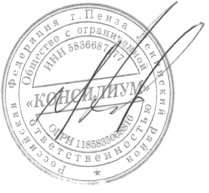 